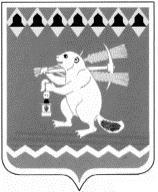 УПРАВЛЕНИЕ АРХИТЕКТУРЫ И ГРАДОСТРОИТЕЛЬСТВА АДМИНИСТРАЦИИ АРТЕМОВСКОГО ГОРОДСКОГО ОКРУГАР А С П О Р Я Ж Е Н И Еот 01.10.2021				                                                                 № 1Об утверждении Учетной политики для целей бюджетного учетаВ соответствии с Федеральным законом от 06.12.2011 № 402-ФЗ, Приказом Минфина России от 01.12.2010 № 157н, Приказом Минфина России от 06.12.2010 № 162н, Приказом Минфина России от 28.12.2010 № 191н, федеральными стандартами бухгалтерского учета государственных финансов:1. Утвердить Учетную политику для целей бюджетного учета.2. Установить, что данная редакция Учетной политики применяется с 1 октября 2021 г. во все последующие отчетные периоды с внесением в нее необходимых изменений и дополнений.3. 	Контроль за соблюдением учетной политики возложить на начальника Управления архитектуры и градостроительства Администрации Артемовского городского округа Булатову Наталью Владимировну.Приложение к Распоряжению

от 01.11.2021 № 1Учетная политика
    Управления архитектуры и градостроительства Администрации Артемовского городского округа      
для целей бюджетного учетаОрганизационные положенияНастоящая Учетная политика разработана в соответствии с требованиями следующих документов:Бюджетный кодекс РФ (далее - БК РФ);Федеральный закон от 06.12.2011 № 402-ФЗ "О бухгалтерском учете" (далее - Закон № 402-ФЗ);Федеральный стандарт бухгалтерского учета для организаций государственного сектора "Концептуальные основы бухгалтерского учета и отчетности организаций государственного сектора", утвержденный Приказом Минфина России от 31.12.2016 № 256н (далее - СГС "Концептуальные основы");Федеральный стандарт бухгалтерского учета для организаций государственного сектора "Основные средства", утвержденный Приказом Минфина России от 31.12.2016 № 257н (далее - СГС "Основные средства");Федеральный стандарт бухгалтерского учета для организаций государственного сектора "Обесценение активов", утвержденный Приказом Минфина России от 31.12.2016 № 259н (далее - СГС "Обесценение активов");Федеральный стандарт бухгалтерского учета для организаций государственного сектора "Представление бухгалтерской (финансовой) отчетности", утвержденный Приказом Минфина России от 31.12.2016 № 260н (далее - СГС "Представление отчетности");Федеральный стандарт бухгалтерского учета для организаций государственного сектора "Отчет о движении денежных средств", утвержденный Приказом Минфина России от 30.12.2017 № 278н (далее - СГС "Отчет о движении денежных средств");Федеральный стандарт бухгалтерского учета для организаций государственного сектора "Учетная политика, оценочные значения и ошибки", утвержденный Приказом Минфина России от 30.12.2017 № 274н (далее - СГС "Учетная политика");Федеральный стандарт бухгалтерского учета для организаций государственного сектора "События после отчетной даты", утвержденный Приказом Минфина России от 30.12.2017 № 275н (далее - СГС "События после отчетной даты");Федеральный стандарт бухгалтерского учета для организаций государственного сектора "Доходы", утвержденный Приказом Минфина России от 27.02.2018 № 32н (далее - СГС "Доходы");Федеральный стандарт бухгалтерского учета для организаций государственного сектора "Непроизведенные активы", утвержденный Приказом Минфина России от 28.02.2018 № 34н (далее - СГС "Непроизведенные активы");Федеральный стандарт бухгалтерского учета для организаций государственного сектора "Бюджетная информация в бухгалтерской (финансовой) отчетности", утвержденный Приказом Минфина России от 28.02.2018 № 37н (далее - СГС "Бюджетная информация в бухгалтерской (финансовой) отчетности") ;Федеральный стандарт бухгалтерского учета для организаций государственного сектора "Резервы. Раскрытие информации об условных обязательствах и условных активах", утвержденный Приказом Минфина России от 30.05.2018 № 124н (далее - СГС "Резервы") ;Федеральный стандарт бухгалтерского учета для организаций государственного сектора "Долгосрочные договоры", утвержденный Приказом Минфина России от 29.06.2018 № 145н (далее - СГС "Долгосрочные договоры") ;Федеральный стандарт бухгалтерского учета для организаций государственного сектора "Запасы", утвержденный Приказом Минфина России от 07.12.2018 № 256н (далее - СГС "Запасы") ;Федеральный стандарт бухгалтерского учета государственных финансов "Нематериальные активы", утвержденный Приказом Минфина России от 15.11.2019 № 181н (далее - СГС "Нематериальные активы");Федеральный стандарт бухгалтерского учета государственных финансов "Выплаты персоналу", утвержденный Приказом Минфина России от 15.11.2019 № 184н (далее - СГС "Выплаты персоналу");Федеральный стандарт бухгалтерского учета государственных финансов "Финансовые инструменты", утвержденный Приказом Минфина России от 30.06.2020 № 129н (далее - СГС "Финансовые инструменты");Единый план счетов бухгалтерского учета для органов государственной власти (государственных органов), органов местного самоуправления, органов управления государственными внебюджетными фондами, государственных академий наук, государственных (муниципальных) учреждений, утвержденный Приказом Минфина России от 01.12.2010 № 157н (далее - Единый план счетов);Инструкция по применению Единого плана счетов бухгалтерского учета для органов государственной власти (государственных органов), органов местного самоуправления, органов управления государственными внебюджетными фондами, государственных академий наук, государственных (муниципальных) учреждений, утвержденная Приказом Минфина России от 01.12.2010 № 157н (далее - Инструкция № 157н);План счетов бюджетного учета, утвержденный Приказом Минфина России от 06.12.2010 № 162н (далее - План счетов бюджетного учета);Инструкция по применению Плана счетов бюджетного учета, утвержденная Приказом Минфина России от 06.12.2010 № 162н (далее - Инструкция № 162н);Приказ Минфина России от 30.03.2015 № 52н "Об утверждении форм первичных учетных документов и регистров бухгалтерского учета, применяемых органами государственной власти (государственными органами), органами местного самоуправления, органами управления государственными внебюджетными фондами, государственными (муниципальными) учреждениями, и Методических указаний по их применению" (далее - Приказ Минфина России № 52н);Методические указания по применению форм первичных учетных документов и формированию регистров бухгалтерского учета органами государственной власти (государственными органами), органами местного самоуправления, органами управления государственными внебюджетными фондами, государственными (муниципальными) учреждениями (Приложение № 5 к Приказу Минфина России от 30.03.2015 № 52н) (далее - Методические указания № 52н);Указание Банка России от 11.03.2014 № 3210-У "О порядке ведения кассовых операций юридическими лицами и упрощенном порядке ведения кассовых операций индивидуальными предпринимателями и субъектами малого предпринимательства" (далее - Указание № 3210-У);Указание Банка России от 09.12.2019 № 5348-У "О правилах наличных расчетов" (далее - Указание № 5348-У);Методические указания по инвентаризации имущества и финансовых обязательств, утвержденные Приказом Минфина России от 13.06.1995 № 49 (далее - Методические указания № 49);Инструкция о порядке составления и представления годовой, квартальной и месячной отчетности об исполнении бюджетов бюджетной системы Российской Федерации, утвержденная Приказом Минфина России от 28.12.2010 № 191н (далее - Инструкция № 191н);Порядок формирования и применения кодов бюджетной классификации Российской Федерации, их структура и принципы назначения, утвержденные Приказом Минфина России от 06.06.2019 № 85н (далее - Порядок № 85н);Порядок применения классификации операций сектора государственного управления, утвержденный Приказом Минфина России от 29.11.2017 № 209н (далее - Порядок применения КОСГУ, Порядок № 209н).(Основание: ч. 2 ст. 8 Закона № 402-ФЗ)Ведение учета осуществляется на основании договора о рассчетно-кассовом обслуживании.(Основание: ч. 3 ст. 7 Закона № 402-ФЗ, п. 5 Инструкции № 157н)Порядок передачи документов и дел при смене руководителя приведен в Приложении № 6 к Учетной политике.(Основание: п. 14 Инструкции № 157н)Форма ведения учета - автоматизированная с применением компьютерной программы 1С: Предприятие.(Основание: п. 19 Инструкции № 157н, п. 9 СГС "Учетная политика")Для отражения объектов учета и изменяющих их фактов хозяйственной жизни используются унифицированные формы первичных учетных документов:- утвержденные Приказом Минфина России № 52н;- утвержденные правовыми актами уполномоченных органов исполнительной власти (при их отсутствии в Приказе Минфина России № 52н).(Основание: ч. 2, 4 ст. 9 Закона № 402-ФЗ, п. 25 СГС "Концептуальные основы", п. 9 СГС "Учетная политика")Первичные учетные документы составляются на бумажном носителе.Иные первичные учетные документы составляются в виде электронных документов, подписанных квалифицированной электронной подписью, в предусмотренных случаях - простой электронной подписью. Если федеральными законами или принимаемыми в соответствии с ними нормативными актами предусмотрено составление и хранение на бумажном носителе первичного учетного документа, составленного в виде электронного документа, изготавливается копия такого первичного учетного документа на бумажном носителе.(Основание: ч. 5, 6 ст. 9 Закона № 402-ФЗ, п. 32 СГС "Концептуальные основы", Методические указания № 52н) (Основание: п. 31 СГС "Концептуальные основы")Правила и график документооборота, а также технология обработки учетной информации приведены в Приложении №  к Учетной политике.(Основание: п. 9 СГС "Учетная политика")Данные прошедших внутренний контроль первичных (сводных) учетных документов регистрируются, систематизируются и накапливаются в регистрах, составленных:- по унифицированным формам, утвержденным Приказом Минфина России № 52н;- по унифицированным формам, утвержденным Приказом Минфина России № 52н, с дополнительными реквизитами.(Основание: ч. 5 ст. 10 Закона № 402-ФЗ, п. п. 23, 28 СГС "Концептуальные основы", п. 11 Инструкции № 157н, Методические указания № 52н)Регистры бухгалтерского учета составляются на бумажном носителе или в виде электронных документов, подписанных квалифицированной электронной подписью, в предусмотренных случаях - простой электронной подписью. Если федеральными законами или принимаемыми в соответствии с ними нормативными актами предусмотрено составление и хранение на бумажном носителе регистра бухгалтерского учета, составленного в виде электронного документа, изготавливается копия такого регистра на бумажном носителе.(Основание: ч.  6, 7 ст. 10 Закона № 402-ФЗ, п. 32 СГС "Концептуальные основы", п. 11 Инструкции № 157н, Методические указания № 52н)Формирование регистров бухгалтерского учета на бумажном носителе осуществляется на каждую отчетную дату.(Основание: п. 19 Инструкции № 157н)Лицо, ответственное за составление копии электронного документа на бумажном носителе, проставляет в заверяемом документе отметку "Верно", указывает наименование своей должности, проставляет подпись и ее расшифровку (инициалы, фамилию), а также дату заверения копии (выписки из документа).При представлении копии в другую организацию, отметка о заверении дополняется надписью о месте хранения документа, с которого была изготовлена копия, и заверяется печатью.(Основание: Методические указания № 52н)Внутренний контроль совершаемых фактов хозяйственной жизни осуществляется Управлением архитектуры и градостроительства Администрации Артемовского городского округа в соответствии с положением, приведенным в Приложении № 3 к Учетной политике.(Основание: ч. 1 ст. 19 Закона № 402-ФЗ, п. 23 СГС "Концептуальные основы", п. 9 СГС "Учетная политика")Организация работы по принятию к учету и выбытию материальных ценностей осуществляется созданной на постоянной основе комиссией по поступлению и выбытию активов, действующей в соответствии с положением, приведенным в Приложении № 4 к Учетной политике.(Основание: п. 9 СГС "Учетная политика")Достоверность данных учета и отчетности подтверждается путем инвентаризаций активов и обязательств, проводимых в соответствии с порядком, приведенным в Приложении № 5 к Учетной политике.(Основание: ч. 3 ст. 11 Закона № 402-ФЗ, п. 80 СГС "Концептуальные основы", п. 9 СГС "Учетная политика")В графе 8 Инвентаризационной описи (ф. 0504087) отражается статус объекта учета по его коду.(Основание: Методические указания № 52н)В графе 9 Инвентаризационной описи (сличительной ведомости) по объектам нефинансовых активов (ф. 0504087) отражается целевая функция актива по ее коду.(Основание: Методические указания № 52н)Выдача денежных средств под отчет производится в соответствии с порядком, приведенным в Приложении № 7 к Учетной политике.(Основание: п. 9 СГС "Учетная политика")Выдача под отчет денежных документов производится в соответствии с порядком, приведенным в Приложении № 8 к Учетной политике.(Основание: п. 9 СГС "Учетная политика")Бланки строгой отчетности принимаются, хранятся и выдаются в соответствии с порядком, приведенным в Приложении № 9 к Учетной политике.(Основание: п. 9 СГС "Учетная политика")Признание событий после отчетной даты и отражение информации о них в отчетности осуществляется в соответствии с требованиями СГС "События после отчетной даты".Формирование и использование резервов предстоящих расходов осуществляется в соответствии с порядком, приведенным в Приложении № 10 к Учетной политике.(Основание: п. 9 СГС "Учетная политика")Рабочий план счетов формируется в составе номеров счетов учета для ведения синтетического и аналитического учета в соответствии с Приложением №  к Учетной политике.(Основание: п. 9 СГС "Учетная политика")Основные средстваСрок полезного использования объекта основных средств определяется исходя из ожидаемого срока получения экономических выгод и (или) полезного потенциала, заключенного в активе, в порядке, установленном п. 35 СГС "Основные средства", п. 44 Инструкции № 157н.Амортизация по всем основным средствам начисляется линейным методом.(Основание: п. п. 36, 37 СГС "Основные средства")Структурная часть объекта основных средств, которая имеет срок полезного использования, существенно отличающийся от сроков полезного использования других частей этого же объекта, и стоимость, составляющую значительную величину от его общей стоимости, учитывается как самостоятельный инвентарный объект.Для целей настоящего пункта сроки полезного использования считаются существенно отличающимися, если они относятся к разным амортизационным группам, определенным в Постановлении Правительства РФ от 01.01.2002 № 1.Для целей настоящего пункта стоимость структурной части объекта основных средств считается значительной, если она составляет не менее 10% его общей стоимости.(Основание: п. 10 СГС "Основные средства")Отдельными инвентарными объектами являются:локальная вычислительная сеть;принтеры;сканеры.(Основание: п. 10 СГС "Основные средства", п. 9 СГС "Учетная политика", п. 45 Инструкции № 157н)В целях получения дополнительных данных для раскрытия показателей отчетности устанавливаются следующие объекты аналитического учета:в эксплуатации;в запасе;на консервации.(Основание: п. 7 СГС "Основные средства")Каждому инвентарному объекту основных средств присваивается инвентарный номер, состоящий из 12 знаков:1-й знак - код вида финансового обеспечения (деятельности);2 - 4-й знаки - код синтетического счета;5 - 6-й знаки - код аналитического счета;7 - 12-й знаки - порядковый номер объекта в группе (000001 - 999999).(Основание: п. 9 СГС "Основные средства", п. 46 Инструкции № 157н)Инвентарный номер наносится:- на объекты недвижимого имущества - несмываемой краской;- на объекты движимого имущества - несмываемой краской, на бумажной наклейке.(Основание: п. 46 Инструкции № 157н)Аналитический учет вложений в основные средства ведется в Многографной карточке (ф. 0504054).(Основание: п. 128 Инструкции № 157н)Основные средства, выявленные при инвентаризации, принимаются к учету по справедливой стоимости, определенной комиссией по поступлению и выбытию активов с применением наиболее подходящего в каждом случае метода.(Основание: п. п. 52, 54 СГС "Концептуальные основы", п. 31 Инструкции № 157н)В Инвентарных карточках учета нефинансовых активов (ф. 0504031), открытых в отношении зданий и сооружений, дополнительно отражаются сведения о наличии пожарной, охранной сигнализации и других аналогичных систем, связанных со зданием (прикрепленных к стенам, фундаменту, соединенных между собой кабельными линиями), с указанием даты ввода в эксплуатацию и конкретных помещений, оборудованных системой.(Основание: п. 9 СГС "Учетная политика")Балансовая стоимость объекта основных средств вида "Машины и оборудование" увеличивается на стоимость затрат по замене его отдельных составных частей при условии, что такие составные части в соответствии с критериями признания объекта основных средств признаются активом и согласно порядку эксплуатации объекта, требуется такая замена, в том числе в ходе капитального ремонта.Одновременно балансовая стоимость этого объекта корректируется (уменьшается) на стоимость выбывающих (заменяемых) частей.(Основание: п. п. 19, 27 СГС "Основные средства")Балансовая стоимость объекта основных средств в случаях достройки, дооборудования, реконструкции, в том числе с элементами реставрации, технического перевооружения, модернизации, частичной ликвидации (разукомплектации), увеличивается на сумму сформированных капитальных вложений в этот объект.(Основание: п. 19 СГС "Основные средства")Стоимость основного средства изменяется в случае проведения переоценки этого основного средства и отражения ее результатов в учете.(Основание: п. 19 СГС "Основные средства")При отражении результатов переоценки производится пересчет накопленной амортизации пропорционально изменению первоначальной стоимости объекта основных средств таким образом, чтобы его остаточная стоимость после переоценки равнялась его переоцененной стоимости.(Основание: п. 41 СГС "Основные средства")Стоимость ликвидируемых (разукомплектованных) частей, если она не была выделена в документах поставщика, при частичной ликвидации (разукомплектации) объекта основного средства определяется комиссией по поступлению и выбытию активов пропорционально выбранному комиссией показателю (площадь, объем и др.).(Основание: п. 9 СГС "Учетная политика")Ответственным за хранение документов производителя, входящих в комплектацию объекта основных средств (технической документации, гарантийных талонов), является ответственное лицо, за которым закреплено основное средство.(Основание: п. 9 СГС "Учетная политика")Безвозмездная передача объектов основных средств оформляется Актом о приеме-передаче объектов нефинансовых активов (ф. 0504101).(Основание: Методические указания № 52н)Безвозмездная передача, продажа объектов основных средств оформляется Актом о приеме-передаче объектов нефинансовых активов (ф. 0504101).(Основание: Методические указания № 52н)При приобретении основных средств оформляется Акт о приеме-передаче объектов нефинансовых активов (ф. 0504101).(Основание: Методические указания № 52н)Нематериальные активыВ составе нематериальных активов учитываются объекты, соответствующие критериям признания в качестве НМА, в частности исключительные права на результаты интеллектуальной деятельности и средства индивидуализации.(Основание: п. 56 Инструкции № 157н)Объект признается нематериальным активом при одновременном выполнении следующих условий:- объект способен приносить экономические выгоды в будущем;- у него отсутствует материально-вещественная форма;- объект можно идентифицировать;- объект предназначен для использования в течение длительного времени, т.е. свыше 12 месяцев или обычного операционного цикла, если он превышает 12 месяцев;- не предполагается последующая перепродажа данного актива;- имеются надлежаще оформленные документы, подтверждающие существование актива;- имеются надлежаще оформленные документы, устанавливающие исключительное право на актив;- в случаях, установленных законодательством РФ, имеются надлежаще оформленные документы, подтверждающие исключительное право на актив (патенты, свидетельства, другие охранные документы, договор об отчуждении исключительного права на результат интеллектуальной деятельности или на средство индивидуализации, документы, подтверждающие переход исключительного права без договора и т.п.) или исключительного права на результаты научно-технической деятельности, охраняемые в режиме коммерческой тайны, включая потенциально патентоспособные технические решения и секреты производства (ноу-хау).(Основание: п. п. 4, 6, 7 СГС "Нематериальные активы", п. 56 Инструкции № 157н)Сроком полезного использования нематериального актива является период, в течение которого предполагается использование актива.(Основание: п. 60 Инструкции № 157н)Аналитический учет вложений в нематериальные активы ведется в Многографной карточке (ф. 0504054).(Основание: п. 128 Инструкции № 157н)Амортизация по всем нематериальным активам начисляется линейным методом.(Основание: п. п. 30, 31 СГС "Нематериальные активы")Продолжительность периода, в течение которого предполагается использовать нематериальный актив, ежегодно определяется комиссией по поступлению и выбытию активов.Изменение продолжительности периода использования нематериального актива является существенным, если это изменение (разница между продолжительностью предполагаемого периода использования и текущего) составляет 10% или более от продолжительности текущего периода.Срок полезного использования таких объектов НМА подлежит уточнению.(Основание: п. 61 Инструкции № 157н)Непроизведенные активыНепроизведенными активами признаются объекты нефинансовых активов, не являющиеся продуктами производства, вещное право на которые закреплено в соответствии с законодательством (например, земля, недра), а также земельные участки, государственная собственность на которые не разграничена, сведения о которых внесены в Единый государственный реестр недвижимости.(Основание: п. 6 СГС "Непроизведенные активы", п. 70 Инструкции № 157н)Аналитический учет вложений в непроизведенные активы ведется в Многографной карточке (ф. 0504054).(Основание: п. 128 Инструкции № 157н)Объект непроизведенных активов учитывается на забалансовом счете 02 "Материальные ценности на хранении", если в отношении него одновременно выполняются следующие условия:- объект не приносит экономических выгод;- объект не имеет полезного потенциала;- не предполагается, что объект будет приносить экономические выгоды.(Основание: п. 36 СГС "Концептуальные основы", п. 7 СГС "Непроизведенные активы")Проверка актуальности кадастровой стоимости земельного участка, по которой он отражен в учете, осуществляется ежегодно, перед составлением годовой отчетности. Если выявлено изменение кадастровой стоимости, в учете отражается изменение стоимости земельного участка - объекта непроизведенных активов.(Основание: п. 71 Инструкции № 157н, п. 16 Инструкции № 162н)Материальные запасыЕдиницей бухгалтерского учета материальных запасов является:номенклатурная (реестровая) единица - для вида или группы материалов;партия - для   вида или группы материалов;однородная (реестровая) группа - для вида или группы материалов.(Основание: п. 101 Инструкции № 157н, п. 8 СГС «Запасы»)Оценка материальных запасов, приобретенных за плату, осуществляется по фактической стоимости приобретения с учетом расходов, связанных с их приобретением.(Основание: п. п. 100, 102 Инструкции № 157н, п. 9 СГС "Учетная политика")Аналитический учет вложений в материальные запасы ведется в Многографной карточке (ф. 0504054).(Основание: п. 128 Инструкции № 157н)Признание в учете материалов, полученных при ликвидации нефинансовых материальных активов (в том числе ветоши, полученной от списания мягкого инвентаря), отражается по справедливой стоимости, определяемой методом рыночных цен.(Основание: п. п. 52, 54 СГС "Концептуальные основы", п. 106 Инструкции № 157н)Выбытие материальных запасов признается по средней фактической стоимости запасов.(Основание: п. 46 СГС "Концептуальные основы", п. 108 Инструкции № 157н)Выдача запасных частей и хозяйственных материалов (электролампочек, мыла, щеток и т.п.) на хозяйственные нужды оформляется Ведомостью выдачи материальных ценностей на нужды учреждения (ф. 0504210), которая является основанием для их списания.(Основание: п. 9 СГС "Учетная политика")Денежные средства, денежные эквиваленты и денежные документыУчет денежных средств осуществляется в соответствии с требованиями, установленными Порядком ведения кассовых операций.(Основание: Указание № 3210-У)Кассовая книга (ф. 0504514) оформляется на бумажном носителе с применением компьютерной программы 1С:Предприятие.(Основание: пп. 4.7 п. 4 Указания № 3210-У, п. 167 Инструкции № 157н)В составе денежных документов учитываются:почтовые конверты с марками, отдельно приобретаемые почтовые марки;оплаченные путевки.(Основание: п. 169 Инструкции № 157н)Денежные документы принимаются в кассу и учитываются по первоначальной стоимости, сформированной в объеме фактических затрат, с учетом всех налогов, в том числе возмещаемых.(Основание: п. 9 СГС "Учетная политика")Расчеты с дебиторами и кредиторамиСумма ущерба от недостач (хищений) материальных ценностей определяется исходя из текущей восстановительной стоимости, устанавливаемой комиссией по поступлению и выбытию активов.(Основание: п. 220 Инструкции № 157н)Задолженность дебиторов по штрафам, пеням, иным санкциям, предусмотренным контрактом (договором, соглашением), заключенным в соответствии с Федеральным законом от 05.04.2013 № 44-ФЗ отражается в учете на дату возникновения права соответствующего требования в соответствии с контрактом (договором, соглашением) на основании бухгалтерской справки с приложением обоснованного расчета. При этом пени начисляются на конец каждого месяца и (или) на дату прекращения оснований для их дальнейшего начисления.В случае если контрагент не согласен с предъявленным требованием, оспариваемая задолженность отражается в составе доходов будущих периодов. По факту определения судом размера соответствующих платежей на основании вступившего в силу судебного акта данная сумма со счета учета доходов будущих периодов относится на доходы текущего периода, а разница списывается на уменьшение ранее отраженной дебиторской задолженности.(Основание: п. 34 СГС "Доходы", Письмо Минфина России от 18.10.2018 № 02-07-10/75014)Задолженность дебиторов по предъявленным к ним штрафам, пеням, иным санкциям по договорам, заключенным не в рамках контрактной системы, отражается в учете при признании задолженности дебитором или в момент вступления в законную силу решения суда об их взыскании.(Основание: п. 9 СГС "Учетная политика")Принятие объектов нефинансовых активов, поступивших в порядке возмещения в натуральной форме ущерба, причиненного виновным лицом, отражается с применением счета 0 401 10 172.(Основание: п. 9 СГС "Учетная политика")Аналитический учет расчетов с подотчетными лицами ведется в Журнале операций расчетов с подотчетными лицами (ф. 0504071).(Основание: п. 218 Инструкции № 157н)Аналитический учет расчетов с поставщиками за поставленные материальные ценности, оказанные услуги, выполненные работы ведется в Журнале операций расчетов с поставщиками и подрядчиками (ф. 0504071).(Основание: п. 257 Инструкции № 157н)Аналитический учет расчетов по платежам в бюджеты ведется в Карточке учета средств и расчетов (ф. 0504051).(Основание: п. 264 Инструкции № 157н)Аналитический учет расчетов по оплате труда ведется по каждому получателю.(Основание: п. 257 Инструкции № 157н)В Табеле учета использования рабочего времени (ф. 0504421) отражаются фактические затраты рабочего времени.(Основание: Методические указания № 52н)По не исполненной в срок и не соответствующей критериям признания актива дебиторской задолженности создается резерв.Величина резерва определяется комиссией по поступлению и выбытию активов отдельно по каждому сомнительному долгу в зависимости от финансового состояния (платежеспособности) должника и оценки вероятности погашения долга полностью или частично.(Основание: п. 11 СГС "Доходы", п. 9 СГС "Учетная политика")Резерв по сомнительной задолженности формируется (корректируется) один раз в год - на конец отчетного года. (Основание: п. 9 СГС "Учетная политика")Финансовый результатКак расходы будущих периодов учитываются расходы на:выплату отпускных за неотработанные дни отпуска;иные расходы, начисленные в отчетном периоде, но относящиеся к будущим.(Основание: п. 302 Инструкции № 157н)Расходы на выплату отпускных за неотработанные дни отпуска относятся на финансовый результат текущего финансового года по мере предоставления отпуска сотруднику в размере, соответствующем отработанному периоду, дающему право на предоставление отпуска.(Основание: п. 302 Инструкции № 157н)Расходы на другие виды затрат относятся на финансовый результат текущего финансового года равномерно по 1/n за месяц в течение периода, к которому они относятся, где n - количество месяцев, в течение которых будет осуществляться списание.(Основание: п. 302 Инструкции № 157н)В учете формируются следующие резервы предстоящих расходов:резерв для оплаты отпусков за фактически отработанное время и компенсаций за неиспользованный отпуск, включая платежи на обязательное социальное страхование;резерв на пенсионные и иные аналогичные выплаты персоналу.(Основание: п. 302.1 Инструкции № 157н, п. 6 СГС "Резервы")Резерв для оплаты отпусков за фактически отработанное время и компенсаций за неиспользованный отпуск, включая платежи на обязательное социальное страхование, рассчитывается исходя из среднедневного заработка каждого работника. Сумма резерва определяется по формуле, приведенной в пункте 2.5 Приложения  к настоящей Учетной политике.(Основание: п. 10 СГС "Выплаты персоналу")Аналитический учет резервов предстоящих расходов ведется в Многографной карточке (ф. 0504054).(Основание: п. 302.1 Инструкции № 157н)Санкционирование расходовУчет принимаемых обязательств осуществляется на основании извещения о проведении конкурса, аукциона, торгов, запроса котировок, запроса предложений.(Основание: п. 3 ст. 219 БК РФ, п. 318 Инструкции № 157н, п. 9 СГС "Учетная политика")Учет обязательств осуществляется на основании:распорядительного документа об утверждении штатного расписания с расчетом годового фонда оплаты труда;договора (контракта) на поставку товаров, выполнение работ, оказание услуг;при отсутствии договора - акта выполненных работ (оказанных услуг), счета;исполнительного листа, судебного приказа;налоговой декларации, налогового расчета (расчета авансовых платежей), расчета по страховым взносам;решения налогового органа о взыскании налога, сбора, пеней и штрафов, вступившего в силу решения налогового органа о привлечении к ответственности или об отказе в привлечении к ответственности;согласованного руководителем заявления о выдаче под отчет денежных средств или авансового отчета.(Основание: п. 3 ст. 219 БК РФ, п. 318 Инструкции № 157н, п. 9 СГС "Учетная политика")Учет денежных обязательств осуществляется на основании:расчетно-платежной ведомости (ф. 0504401);расчетной ведомости (ф. 0504402);записки-расчета об исчислении среднего заработка при предоставлении отпуска, увольнении и других случаях (ф. 0504425);бухгалтерской справки (ф. 0504833);акта выполненных работ;акта об оказании услуг;акта приема-передачи;договора в случае осуществления авансовых платежей в соответствии с его условиями;авансового отчета (ф. 0504505);справки-расчета;счета;счета-фактуры;товарной накладной (ТОРГ-12) (ф. 0330212);универсального передаточного документа;чека;квитанции;исполнительного листа, судебного приказа;налоговой декларации, налогового расчета (расчета авансовых платежей), расчета по страховым взносам;решения налогового органа о взыскании налога, сбора, пеней и штрафов, вступившего в силу решения налогового органа о привлечении к ответственности или об отказе в привлечении к ответственности;согласованного руководителем заявления о выдаче под отчет денежных средств;контракта в случае осуществления авансовых платежей в соответствии с его условиями.(Основание: п. 4 ст. 219 БК РФ, п. 318 Инструкции № 157н).Обесценение активовНаличие признаков возможного обесценения (снижения убытка) проверяется при инвентаризации соответствующих активов, проводимой при составлении годовой отчетности.(Основание: п. 9 СГС "Учетная политика", п. п. 5, 6 СГС "Обесценение активов")Информация о признаках возможного обесценения (снижения убытка), выявленных в рамках инвентаризации, отражается в Инвентаризационной описи (сличительной ведомости) по объектам нефинансовых активов (ф. 0504087).(Основание: п. п. 6, 18 СГС "Обесценение активов")Рассмотрение результатов проведения теста на обесценение и оценку необходимости определения справедливой стоимости актива осуществляет комиссия по поступлению и выбытию активов.(Основание: п. 9 СГС "Учетная политика")По итогам рассмотрения результатов теста на обесценение оформляется протокол, в котором указывается предлагаемое решение (проводить или не проводить оценку справедливой стоимости актива).В случае если предлагается решение о проведении оценки, также указывается оптимальный метод определения справедливой стоимости актива.(Основание: п. 9 СГС "Учетная политика", п. п. 10, 11 СГС "Обесценение активов")При выявлении признаков возможного обесценения (снижения убытка)  начальник  принимает решение о необходимости (об отсутствии необходимости) определения справедливой стоимости такого актива.Это решение оформляется распоряжением с указанием метода, которым стоимость будет определена.(Основание: п. п. 10, 22 СГС "Обесценение активов")При определении справедливой стоимости актива также оценивается необходимость изменения оставшегося срока полезного использования актива.(Основание: п. 13 СГС "Обесценение активов")Если по результатам определения справедливой стоимости актива выявлен убыток от обесценения, то он подлежит признанию в учете.(Основание: п. 15 СГС "Обесценение активов")Убыток от обесценения актива и (или) изменение оставшегося срока полезного использования актива признается в учете на основании Бухгалтерской справки (ф. 0504833).(Основание: п. 9 СГС "Учетная политика")Восстановление убытка от обесценения отражается в учете только в том случае, если с момента последнего признания убытка от обесценения актива был изменен метод определения справедливой стоимости актива.(Основание: п. 24 СГС "Обесценение активов")Снижение убытка от обесценения актива и (или) изменение оставшегося срока полезного использования актива признается в учете на основании Бухгалтерской справки (ф. 0504833).(Основание: п. 9 СГС "Учетная политика")Забалансовый учетУчет на забалансовых счетах ведется в разрезе кодов вида финансового обеспечения (деятельности).(Основание: п. 9 СГС "Учетная политика")Устанавливается следующая группировка имущества на счете 02 "Материальные ценности на хранении": - недвижимое имущество на хранении;- основные средства – недвижимое имущество на хранении;- основные средства, не признанные активом;- иное движимое имущество на хранении;- материальные запасы, не признанные активом;- основные средства – иное движимое имущество на хранении;- материальные запасы – иное движимое имущество на хранении.(Основание: п. 9 СГС "Учетная политика", п. 20 Инструкции № 191н)На забалансовом счете 03 "Бланки строгой отчетности" учет ведется по группам:трудовые книжки;вкладыши в трудовые книжки.(Основание: п. 337 Инструкции № 157н)На забалансовом счете 04 "Сомнительная задолженность" учет ведется по группам:задолженность по доходам;задолженность по авансам;задолженность подотчетных лиц;задолженность по недостачам.(Основание: п. 9 СГС "Учетная политика")Подарки, полученные в связи с протокольными мероприятиями, служебными командировками и другими официальными мероприятиями, отражаются на забалансовом счете 07 "Награды, призы, кубки и ценные подарки, сувениры". В момент получения служащим указанного имущества оно подлежит отражению на счете 07 на основании представленного им уведомления.(Основание: п. 9 СГС "Учетная политика")Подарки, полученные в связи с протокольными мероприятиями, служебными командировками и другими официальными мероприятиями, учитываются по справедливой стоимости, определяемой методом рыночных цен.(Основание: п. 345 Инструкции № 157н, п. 9 СГС "Учетная политика")Документы о вручении ценных подарков (сувенирной продукции) оформляются в соответствии с Порядком, приведенным в Приложении №  к Учетной политике.На забалансовом счете 10 "Обеспечение исполнения обязательств" учет ведется по видам обеспечений:гарантии;иные обеспечения.(Основание: п. 352 Инструкции № 157н)Аналитический учет по счетам по счетам 17 "Поступления денежных средств" и 18 "Выбытия денежных средств" ведется в Карточке учета средств и расчетов (ф. 0504051).(Основание: п. п. 366, 368 Инструкции № 157н)На забалансовый счет 20 "Задолженность, невостребованная кредиторами" не востребованная кредитором задолженность принимается по распоряжению, изданному на основании:- инвентаризационной описи расчетов с покупателями, поставщиками и прочими дебиторами, и кредиторами (ф. 0504089);- докладной записки о выявлении кредиторской задолженности, не востребованной кредиторами.Списание задолженности с забалансового учета осуществляется по итогам инвентаризации на основании решения инвентаризационной комиссии.(Основание: п. 371 Инструкции № 157н)Основные средства на забалансовом счете 21 "Основные средства в эксплуатации" учитываются по балансовой стоимости объекта.(Основание: п. 373 Инструкции № 157н)Аналитический учет на счете 21 ведется по следующим группам:- основные средства в эксплуатации - особо ценное движимое имущество;- нежилые помещения (здания и сооружения) - особо ценное движимое имущество;- машины и оборудование - особо ценное движимое имущество;- транспортные средства - особо ценное движимое имущество;- инвентарь производственный и хозяйственный - особо ценное движимое имущество;- биологические ресурсы - особо ценное движимое имущество учреждения;- прочие основные средства - особо ценное движимое имущество;- основные средства в эксплуатации - иное движимое имущество;- нежилые помещения (здания и сооружения) - иное движимое имущество;- инвестиционная недвижимость – иное движимое имущество учреждения;- машины и оборудование - иное движимое имущество;- транспортные средства - иное движимое имущество;- инвентарь производственный и хозяйственный - иное движимое имущество;- биологические ресурсы - иное движимое имущество учреждения;- прочие основные средства - иное движимое имущество.(Основание: п. 374 Инструкции № 157н, п. 9 СГС "Учетная политика")Выбытие инвентарных объектов основных средств, в том числе объектов движимого имущества стоимостью до 10 000 руб. включительно, учитываемых на забалансовом учете, оформляется соответствующим актом о списании (ф. ф. 0504104, 0504105, 0504143).(Основание: п. 51 Инструкции № 157н)Приложение № 
к Учетной политике
для целей бюджетного учетаРабочий план счетовПриложение № 
к Учетной политике
для целей бюджетного учетаПравила и график документооборота, а также технология обработки учетной информацииПриложение № 3
к Учетной политике
для целей бюджетного учетаПорядок организации и осуществления внутреннего контроляОбщие положенияВнутренний контроль направлен:- на установление соответствия проводимых финансово-хозяйственных операций требованиям нормативных правовых актов и учетной политики;- повышение уровня ведения учета, составления отчетности;- исключение ошибок и нарушений норм законодательства РФ в части ведения учета и составления отчетности;- повышение результативности использования финансовых средств и имущества.Целями внутреннего контроля являются:- подтверждение достоверности данных учета и отчетности;- обеспечение соблюдения законодательства РФ, нормативных правовых актов и иных актов, регулирующих финансово-хозяйственную деятельность.Основными задачами внутреннего контроля являются:- оперативное выявление, устранение и пресечение нарушений норм законодательства РФ и иных нормативных правовых актов, регулирующих ведение учета, составление отчетности;- оперативное выявление и пресечение действий должностных лиц, негативно влияющих на эффективность использования финансовых средств и имущества;- повышение экономности и результативности использования финансовых средств и имущества путем принятия и реализации решений по результатам внутреннего финансового контроля.Объектами внутреннего контроля являются:- плановые (прогнозные) документы;- договоры (контракты) на приобретение товаров (работ, услуг);- распорядительные акты руководителя (приказы, распоряжения);- первичные учетные документы и регистры учета;- хозяйственные операции, отраженные в учете;- отчетность;- иные объекты по распоряжению руководителя.Организация внутреннего контроляВнутренний контроль осуществляется непрерывно руководителями (заместителями руководителей) структурных подразделений, иными должностными лицами, организующими, выполняющими, обеспечивающими соблюдение внутренних процедур по ведению учета, составлению отчетности.Внутренний контроль осуществляется в следующих видах:- предварительный контроль - комплекс процедур и мероприятий, направленных на предотвращение возможных ошибочных и (или) незаконных действий до совершения финансово-хозяйственной операции (ряда финансово-хозяйственных операций);- текущий контроль - комплекс процедур и мероприятий, направленных на предотвращение ошибочных и (или) незаконных действий в процессе совершения финансово-хозяйственной операции (ряда финансово-хозяйственных операций);- последующий контроль - комплекс процедур и мероприятий, направленных на выявление ошибочных и (или) незаконных действий и недостатков после совершения финансово-хозяйственной операции (ряда финансово-хозяйственных операций) и предотвращение, ликвидацию последствий таких действий.Предварительный контроль осуществляют должностные лица (руководители структурных подразделений, их заместители, иные сотрудники) в соответствии с должностными (функциональными) обязанностями в процессе финансово-хозяйственной деятельности.К мероприятиям предварительного контроля относятся:- проверка документов до совершения хозяйственных операций в соответствии с правилами и графиком документооборота;- контроль за принятием обязательств;- проверка законности и экономической целесообразности проектов заключаемых контрактов (договоров);- проверка проектов распорядительных актов руководителя (приказов, распоряжений);- проверка бюджетной, финансовой, статистической, налоговой и другой отчетности до утверждения или подписания.Текущий контроль на постоянной основе осуществляется специалистами, осуществляющими ведение учета и составление отчетности.К мероприятиям текущего контроля относятся:- проверка расходных денежных документов (расчетно-платежных ведомостей, заявок на кассовый расход, счетов и т.п.) до их оплаты. Фактом прохождения контроля является разрешение (санкционирование) принять документы к оплате;- проверка полноты оприходования полученных наличных денежных средств;- контроль за взысканием дебиторской и погашением кредиторской задолженности;- сверка данных аналитического учета с данными синтетического учета.Последующий контроль осуществляется Управлением архитектуры и градостроительства Администрации Артемовского городского округа:К мероприятиям последующего контроля относятся:- проверка первичных документов после совершения финансово-хозяйственных операций на соблюдение правил и графика документооборота;- проверка достоверности отражения финансово-хозяйственных операций в учете и отчетности;- проверка результатов финансово-хозяйственной деятельности;- проверка результатов инвентаризации имущества и обязательств;- проверка участков бухгалтерского учета на предмет соблюдения работниками требований норм законодательства РФ в области учета в отношении завершенных операций финансово-хозяйственной деятельности;- документальные проверки завершенных операций финансово-хозяйственной деятельности.В рамках внутреннего контроля проводятся плановые и внеплановые проверки.Периодичность проведения проверок:- плановые проверки - в соответствии с утвержденным планом (графиком) проведения проверок в рамках внутреннего контроля по форме, приведенной в приложении 1 к настоящему Порядку;- внеплановые проверки - по распоряжению руководителя (если стало известно о возможных нарушениях).Результаты проведения предварительного и текущего контроля оформляются в виде отчета о выявленных нарушениях по результатам внутренней проверки. К нему прилагается перечень мероприятий по устранению недостатков и нарушений, если они были выявлены, а также рекомендации по предотвращению возможных ошибок.Результаты проведения последующего контроля оформляются актом. В акте проверки должны быть отражены:- предмет проверки;- период проверки;- дата утверждения акта;- лица, проводившие проверку;- методы и приемы, применяемые в процессе проведения проверки;- соответствие предмета проверки нормам законодательства РФ, действующим на дату совершения факта хозяйственной жизни;- выводы, сделанные по результатам проведения проверки;- принятые меры и осуществленные мероприятия по устранению недостатков и нарушений, выявленных в ходе последующего контроля, рекомендации по предотвращению возможных ошибок.Должностные лица, допустившие недостатки, искажения и нарушения, в письменной форме представляют объяснения по вопросам, относящимся к результатам проведения контроля.По итогам проверок разрабатывается план мероприятий по устранению выявленных недостатков и нарушений с указанием сроков исполнения и ответственных лиц. План утверждает руководитель.Итоги внутреннего контроля фиксируются в журнале учета результатов внутреннего контроля, составленном по форме, приведенной в приложении 2 к настоящему Порядку.Корректность занесенных в журнал данных обеспечивают должностные лица, назначаемые руководителем.Ответственность за организацию внутреннего контроля возлагается на руководителя.Оценка состояния системы внутреннего контроляОценка эффективности системы внутреннего контроля осуществляется на проводимых руководителем совещаниях, в которых участвуют руководители структурных подразделений (заместители руководителей структурных подразделений). При необходимости на совещания приглашаются должностные лица, непосредственно осуществляющие внутренний контроль.Адекватность, достаточность и эффективность системы внутреннего контроля оценивает руководитель. Он же осуществляет наблюдение за корректным проведением связанных с контролем процедур.В целях обеспечения эффективности системы внутреннего контроля структурные подразделения, ответственные за выполнение контрольных процедур, составляют ежеквартальную и годовую отчетность о результатах работы.Данные о выявленных в ходе внутреннего контроля недостатках и (или) нарушениях, сведения об источниках рисков и предлагаемых (реализованных) мерах по их устранению отражаются:- в журнале учета результатов внутреннего контроля;- отчетах о результатах внутреннего контроля.Отчеты о результатах внутреннего финансового контроля подписываются начальником структурного подразделения, ответственного за выполнение внутренних процедур, и до 15-го числа месяца, следующего за отчетным кварталом, представляются на утверждение руководителю.К отчетности прилагается пояснительная записка, в которой содержатся:- описание нарушений, причин их возникновения, принятых по их устранению мер. Если на момент составления отчета не все нарушения были устранены, указываются принимаемые меры по их устранению. Отражаются сроки и ответственные лица;- сведения о привлечении к ответственности лиц, виновных в нарушениях (если такие меры были приняты);- сведения о количестве должностных лиц, которые осуществляют внутренний контроль;- сведения о ходе реализации материалов, направленных в органы внутреннего государственного (муниципального) финансового контроля, правоохранительные органы, по результатам внутреннего контроля.Приложение 1 к Порядку организации и осуществления внутреннего контроля
УТВЕРЖДАЮ
                                                                             
    (должность руководителя, фамилия, инициалы)    План (график) проведения проверок в рамках внутреннего контроля на     (год, квартал, месяц, иной период)    Приложение 2 к Порядку организации и осуществления внутреннего контроляЖурнал учета результатов внутреннего контроля за     (год, квартал, месяц, иной период)    Приложение № 4
к Учетной политике
для целей бюджетного учетаПоложение о комиссии по поступлению и выбытию активовОбщие положенияСостав комиссии по поступлению и выбытию активов (далее - комиссия) утверждается отдельным распорядительным актом руководителя.Комиссию возглавляет начальник, который осуществляет общее руководство деятельностью комиссии, обеспечивает коллегиальность в обсуждении спорных вопросов, распределяет обязанности и дает поручения членам комиссии.Заседания комиссии проводятся по мере необходимости.Срок рассмотрения комиссией представленных ей документов не должен превышать 14 календарных дней.Заседание комиссии правомочно при наличии не менее 2/3 ее состава.Для участия в заседаниях комиссии могут приглашаться эксперты, обладающие специальными знаниями. Они включаются в состав комиссии на добровольной основе.Экспертом не может быть лицо, отвечающее за материальные ценности, в отношении которых принимается решение о списании.Решение комиссии оформляется протоколом, который подписывают начальник и члены комиссии, присутствовавшие на заседании.Принятие решений по поступлению активовВ части поступления активов комиссия принимает решения по следующим вопросам:- физическое принятие активов в случаях, прямо предусмотренных внутренними актами организации;- определение категории нефинансовых активов (основные средства, нематериальные активы, непроизведенные активы или материальные запасы), к которой относится поступившее имущество;- выбор метода определения справедливой стоимости имущества в случаях, установленных нормативными актами и (или) Учетной политикой;- определение справедливой стоимости безвозмездно полученного и иного имущества в случаях, установленных нормативными актами и (или) Учетной политикой;- определение первоначальной стоимости и метода амортизации поступивших объектов нефинансовых активов;- определение срока полезного использования имущества в целях начисления по нему амортизации в случаях отсутствия информации в законодательстве РФ и документах производителя;- определение величин оценочных резервов в случаях, установленных нормативными актами и (или) Учетной политикой;- изменение первоначально принятых нормативных показателей функционирования объекта основных средств, в том числе в результате проведенных достройки, дооборудования, реконструкции или модернизации.Решение о первоначальной стоимости объектов нефинансовых активов при их приобретении, сооружении, изготовлении (создании) принимается комиссией на основании контрактов, договоров, актов приемки-сдачи выполненных работ, накладных и других сопроводительных документов поставщика.Первоначальной стоимостью нефинансовых активов, поступивших по договорам дарения, пожертвования, признается их справедливая стоимость на дату принятия к бюджетному учету.Первоначальной стоимостью нефинансовых активов, оприходованных в виде излишков, выявленных при инвентаризации, признается их справедливая стоимость на дату принятия к бюджетному учету.Размер ущерба от недостач, хищений, подлежащих возмещению виновными лицами, определяется как справедливая стоимость имущества на день обнаружения ущерба.Справедливая стоимость имущества определяется комиссией по поступлению и выбытию активов методом рыночных цен, а при невозможности использовать его - методом амортизированной стоимости замещения.Размер ущерба в виде потерь от порчи материальных ценностей, других сумм причиненного ущерба имуществу определяется как стоимость восстановления (воспроизводства) испорченного имущества.В случае достройки, реконструкции, модернизации объектов основных средств производится увеличение их первоначальной стоимости на сумму сформированных капитальных вложений в эти объекты.Прием объектов основных средств из ремонта, реконструкции, модернизации комиссия оформляет Актом приема-сдачи отремонтированных, реконструированных и модернизированных объектов основных средств (ф. 0504103). Частичная ликвидация объекта основных средств при выполнении работ по его реконструкции оформляется Актом приема-сдачи отремонтированных, реконструированных и модернизированных объектов основных средств (ф. 0504103).Поступление нефинансовых активов комиссия оформляет следующими первичными учетными документами:- Актом о приеме-передаче объектов нефинансовых активов (ф. 0504101);- Приходным ордером на приемку материальных ценностей (нефинансовых активов) (ф. 0504207);- Актом приемки материалов (материальных ценностей) (ф. 0504220).В случаях изменения первоначально принятых нормативных показателей функционирования объекта основных средств, в том числе в результате проведенной достройки, дооборудования, реконструкции или модернизации, срок полезного использования по этому объекту комиссией пересматривается.Присвоенный объекту инвентарный номер наносится лицом, ответственным за сохранность или использование по назначению объекта имущества (далее – ответственное лицо) в присутствии уполномоченного члена комиссии в порядке, определенном Учетной политикой.Принятие решений по выбытию (списанию) активов и списанию задолженности неплатежеспособных дебиторовВ части выбытия (списания) активов и задолженности комиссия принимает решения по следующим вопросам:- о выбытии (списании) нефинансовых активов (в том числе объектов движимого имущества стоимостью до 10 000 руб. включительно, учитываемых на забалансовом счете 21);- о возможности использовать отдельные узлы, детали, конструкции и материалы, полученные в результате списания объектов нефинансовых активов;- о частичной ликвидации (разукомплектации) основных средств и об определении стоимости выбывающей части актива при его частичной ликвидации;- о пригодности дальнейшего использования имущества, возможности и эффективности его восстановления;- о списании задолженности неплатежеспособных дебиторов, а также списании с забалансового учета задолженности, признанной безнадежной к взысканию.Решение о выбытии имущества принимается, если оно:- непригодно для дальнейшего использования по целевому назначению вследствие полной или частичной утраты потребительских свойств, в том числе физического или морального износа;- выбыло из владения, пользования, распоряжения вследствие гибели или уничтожения, в том числе в результате хищения, недостачи, порчи, выявленных при инвентаризации, а также если невозможно выяснить его местонахождение;- передается государственному (муниципальному) учреждению, органу государственной власти, местного самоуправления, государственному (муниципальному) предприятию;- в других случаях, предусмотренных законодательством РФ.Решение о списании имущества принимается комиссией после проведения следующих мероприятий:- осмотр имущества, подлежащего списанию (при наличии такой возможности), с учетом данных, содержащихся в учетно-технической и иной документации;- установление причин списания имущества: физический и (или) моральный износ, нарушение условий содержания и (или) эксплуатации, авария, стихийное бедствие, длительное неиспользование имущества, иные причины;- установление виновных лиц, действия которых привели к необходимости списать имущество до истечения срока его полезного использования;- подготовка документов, необходимых для принятия решения о списании имущества.В случае признания задолженности неплатежеспособных дебиторов нереальной к взысканию комиссия принимает решение о списании такой задолженности на забалансовый учет.Решение о списании задолженности с забалансового счета 04 комиссия принимает при признании задолженности безнадежной к взысканию после проверки документов, необходимых для списания задолженности неплатежеспособных дебиторов.Выбытие (списание) нефинансовых активов оформляется следующими документами:- Акт о приеме-передаче объектов нефинансовых активов (ф. 0504101);- Акт о списании объектов нефинансовых активов (кроме транспортных средств) (ф. 0504104);- Акт о списании транспортного средства (ф. 0504105);- Акт о списании мягкого и хозяйственного инвентаря (ф. 0504143);- Акт о списании материальных запасов (ф. 0504230).Оформленный комиссией акт о списании имущества утверждается руководителем.До утверждения в установленном порядке акта о списании реализация мероприятий, предусмотренных этим актом, не допускается.Реализация мероприятий осуществляется самостоятельно либо с привлечением третьих лиц на основании заключенного договора и подтверждается комиссией.Принятие решений по вопросам обесценения активовПри выявлении признаков возможного обесценения (снижения убытка) соответствующие обстоятельства рассматриваются комиссией по поступлению и выбытию активов.Если по результатам рассмотрения выявленные признаки обесценения (снижения убытка) признаны существенными, комиссия выносит заключение о необходимости определить справедливую стоимость каждого актива, по которому выявлены признаки возможного обесценения (снижения убытка), или об отсутствии такой необходимости.Если выявленные признаки обесценения (снижения убытка) являются несущественными, комиссия выносит заключение об отсутствии необходимости определять справедливую стоимость.В случае необходимости определить справедливую стоимость комиссия утверждает метод, который будет при этом использоваться.Заключение о необходимости (отсутствии необходимости) определить справедливую стоимость и о применяемом для этого методе оформляется в виде представления для руководителя.В представление могут быть включены рекомендации комиссии по дальнейшему использованию имущества.Если выявлены признаки снижения убытка от обесценения, а сумма убытка не подлежит восстановлению, комиссия выносит заключение о необходимости (отсутствии необходимости) скорректировать оставшийся срок полезного использования актива. Это заключение оформляется в виде представления для руководителя.Приложение № 5
к Учетной политике
для целей бюджетного учетаПорядок проведения инвентаризации активов и обязательствОрганизация проведения инвентаризацииЦелями инвентаризации являются выявление фактического наличия имущества, сопоставление с данными учета и проверка полноты и корректности отражения в учете обязательств.Количество инвентаризаций, дата их проведения, перечень активов и финансовых обязательств, проверяемых при каждой из них, устанавливаются отдельным распорядительным актом руководителя, кроме случаев, предусмотренных в п. 81 СГС "Концептуальные основы".Для осуществления контроля, обеспечивающего сохранность материальных ценностей и денежных средств, помимо обязательных случаев проведения инвентаризации в течение отчетного периода может быть инициировано проведение внеплановой инвентаризации.В документе о проведении инвентаризации указываются:- наименование имущества и обязательств, подлежащих инвентаризации;- даты начала и окончания проведения инвентаризации;- причина проведения инвентаризации.Членами комиссии могут быть должностные лица и специалисты, которые способны оценить состояние имущества и обязательств. Кроме того, в инвентаризационную комиссию могут быть включены специалисты, осуществляющие внутренний контроль.Председатель инвентаризационной комиссии перед началом инвентаризации готовит план работы, проводит инструктаж с членами комиссии и организует изучение ими законодательства РФ, нормативных правовых актов по проведению инвентаризации, организации и ведению учета имущества и обязательств, знакомит членов комиссии с материалами предыдущих инвентаризаций, ревизий и проверок.Ответственные лица в состав инвентаризационной комиссии не входят. Их присутствие при проверке фактического наличия имущества является обязательным.Фактическое наличие имущества при инвентаризации проверяют путем подсчета, взвешивания, обмера. Для этого руководитель должен предоставить членам комиссии необходимый персонал и механизмы (весы, контрольно-измерительные приборы и т.п.).Результаты инвентаризации отражаются в инвентаризационных описях (актах). Инвентаризационная комиссия обеспечивает полноту и точность данных о фактических остатках имущества, правильность и своевременность оформления материалов. Для каждого вида имущества оформляется своя форма инвентаризационной описи.Инвентаризационные описи составляются не менее чем в двух экземплярах отдельно по каждому месту хранения ценностей и ответственным лицам. Указанные документы подписывают все члены инвентаризационной комиссии и ответственные лица. В конце описи ответственные лица делают запись об отсутствии каких-либо претензий к членам комиссии и принятии перечисленного в описи имущества на ответственное хранение. Данная запись также подтверждает проведение проверки имущества в присутствии указанных лиц. Один экземпляр передается для отражения записей в учете, а второй остается у ответственных лиц.На имущество, которое получено в пользование, находится на ответственном хранении, арендовано, составляются отдельные описи (акты).Обязанности и права инвентаризационной комиссии и иных лиц при проведении инвентаризацииПредседатель комиссии обязан:- быть принципиальным, соблюдать профессиональную этику и конфиденциальность;- определять методы и способы инвентаризации;- распределять направления проведения инвентаризации между членами комиссии;- организовывать проведение инвентаризации согласно утвержденному плану (программе);- осуществлять общее руководство членами комиссии в процессе инвентаризации;- обеспечивать сохранность полученных документов, отчетов и других материалов, проверяемых в ходе инвентаризации.Председатель комиссии имеет право:- проходить во все здания и помещения, занимаемые объектом инвентаризации, с учетом ограничений, установленных законодательством;- давать указания должностным лицам о предоставлении комиссии необходимых для проверки документов и сведений (информации);- получать от должностных и ответственных лиц письменные объяснения по вопросам, возникающим в ходе проведения инвентаризации, копии документов, связанных с осуществлением финансовых, хозяйственных операций объекта инвентаризации;- привлекать по согласованию с руководителем должностных лиц к проведению инвентаризации;- вносить предложения об устранении выявленных в ходе проведения инвентаризации нарушений и недостатков.Члены комиссии обязаны:- быть принципиальными, соблюдать профессиональную этику и конфиденциальность;- проводить инвентаризацию в соответствии с утвержденным планом (программой);- незамедлительно докладывать председателю комиссии о выявленных в процессе инвентаризации нарушениях и злоупотреблениях;- обеспечивать сохранность полученных документов, отчетов и других материалов, проверяемых в ходе инвентаризации.Члены комиссии имеют право:- проходить во все здания и помещения, занимаемые объектом инвентаризации, с учетом ограничений, установленных законодательством;- ходатайствовать перед председателем комиссии о предоставлении им необходимых для проверки документов и сведений (информации).Руководитель и проверяемые должностные лица в процессе контрольных мероприятий обязаны:- предоставить инвентаризационной комиссии оборудованное персональным компьютером помещение, позволяющее обеспечить сохранность переданных документов;- оказывать содействие в проведении инвентаризации;- представлять по требованию председателя комиссии и в установленные им сроки документы, необходимые для проверки;- давать справки и объяснения в устной и письменной форме по вопросам, возникающим в ходе проведения инвентаризации.Инвентаризационная комиссия несет ответственность за качественное проведение инвентаризации в соответствии с законодательством РФ.Члены комиссии освобождаются от выполнения своих функциональных обязанностей по основной занимаемой должности на весь срок проведения инвентаризации.Имущество и обязательства, подлежащие инвентаризацииИнвентаризации подлежит все имущество независимо от его местонахождения, а также все виды обязательств, в том числе:- имущество и обязательства, учтенные на балансовых счетах;- имущество, учтенное на забалансовых счетах;- другое имущество и обязательства в соответствии с распоряжением об инвентаризации.Фактически наличествующее имущество, не учтенное по каким-либо причинам, подлежит принятию к учету.Оформление результатов инвентаризации и регулирование выявленных расхожденийНа основании инвентаризационных описей, по которым выявлено несоответствие фактического наличия финансовых и нефинансовых активов, иного имущества и обязательств данным учета, составляются Ведомости расхождений по результатам инвентаризации (ф. 0504092). В них фиксируются установленные расхождения с данными учета: недостачи и излишки по каждому объекту учета в количественном и стоимостном выражении. Ценности, не принадлежащие на праве оперативного управления, но числящиеся в учете на забалансовых счетах, вносятся в отдельную ведомость.По всем недостачам и излишкам, пересортице инвентаризационная комиссия получает письменные объяснения ответственных лиц, что должно быть отражено в инвентаризационных описях. На основании представленных объяснений и материалов проверок инвентаризационная комиссия определяет причины и характер выявленных отклонений от данных учета.По результатам инвентаризации председатель инвентаризационной комиссии готовит для руководителя предложения:- по отнесению недостач имущества, а также имущества, пришедшего в негодность, за счет виновных лиц либо по списанию;- оприходованию излишков;- необходимости создания (корректировки) и определения величин оценочных резервов в случаях, установленных нормативными актами и (или) Учетной политикой;- списанию невостребованной кредиторской задолженности;- оптимизации приема, хранения и отпуска материальных ценностей;- иные предложения.На основании инвентаризационных описей комиссия составляет Акт о результатах инвентаризации (ф. 0504835). При выявлении по результатам инвентаризации расхождений к Акту прилагается Ведомость расхождений по результатам инвентаризации (ф. 0504092).Приложение № 6
к Учетной политике
для целей бюджетного учетаПорядок передачи документов бухгалтерского учета и дел при смене руководителяОрганизация передачи документов и делОснованием для передачи документов и дел является прекращение полномочий руководителя.При возникновении основания, названного в п. 1.1, издается распоряжение о передаче документов и дел. В нем указываются:а) лицо, передающее документы и дела;б) лицо, которому передаются документы и дела;в) дата передачи документов и дел и время начала и предельный срок такой передачи;г) состав комиссии, создаваемой для передачи документов и дел (далее - комиссия);д) перечень имущества и обязательств, подлежащих инвентаризации, и состав инвентаризационной комиссии (если он отличается от состава комиссии, создаваемой для передачи документов и дел).На время участия в работе комиссии ее члены освобождаются от исполнения своих непосредственных должностных обязанностей, если иное не указано в распоряжении о передаче документов и дел.Порядок передачи документов и делПередача документов и дел начинается с проведения инвентаризации.Инвентаризации подлежит все имущество, которое закреплено за лицом, передающим дела и документы.Проведение инвентаризации и оформление ее результатов осуществляется в соответствии с Порядком проведения инвентаризации, приведенным в Приложении № 5 к Учетной политике.Непосредственно при передаче дел и документов осуществляются следующие действия:а) передающее лицо в присутствии всех членов комиссии демонстрирует принимающему лицу все передаваемые документы, в том числе:- учредительные, регистрационные и иные документы;- лицензии, свидетельства, патенты и пр.;- документы учетной политики;- бюджетную и налоговую отчетность;- документы, подтверждающие регистрацию прав на недвижимое имущество, документы о регистрации (постановке на учет) транспортных средств;- акты ревизий и проверок;- план-график закупок;- бланки строгой отчетности;- материалы о недостачах и хищениях, переданные и не переданные в правоохранительные органы;- иные документы;б) передающее лицо в присутствии всех членов комиссии передает принимающему лицу все электронные носители, необходимые для работы, в частности сертификаты электронной подписи, а также демонстрирует порядок их применения (если это не сделано ранее);в) передающее лицо в присутствии всех членов комиссии передает принимающему лицу ключи от сейфов, печати и штампы, чековые книжки и т.п.;г) передающее лицо в присутствии всех членов комиссии доводит до принимающего лица информацию обо всех проблемах, нерешенных делах, возможных или имеющих место претензиях контролирующих органов и иных аналогичных вопросах;д) при необходимости передающее лицо дает пояснения по любому из передаваемых (демонстрируемых в процессе передачи) документов, информации, предметов. Предоставление пояснений по любому вопросу принимающего лица и (или) члена комиссии обязательно.По результатам передачи дел и документов составляется акт по форме, приведенной в приложении к настоящему Порядку.В акте отражается каждое действие, осуществленное при передаче, а также все документы, которые были переданы (продемонстрированы) в процессе передачи.В акте отражаются все существенные недостатки и нарушения в организации работы по ведению учета, выявленные в процессе передачи документов и дел.Акт составляется в двух экземплярах (для передающего и принимающего), подписывается передающим лицом, принимающим лицом и всеми членами комиссии. Отказ от подписания акта не допускается.Каждое из лиц, подписывающих акт, имеет право внести в него все дополнения (примечания), которые сочтет нужным, а также привести рекомендации и предложения. Все дополнения, примечания, рекомендации и предложения излагаются в самом акте, а при их значительном объеме - на отдельном листе. В последнем случае при подписании делается отметка "Дополнения (примечания, рекомендации, предложения) прилагаются".Приложение к Порядку передачи документов бухгалтерского учета и дел      (наименование организации)      АКТприема-передачи документов и делМы, нижеподписавшиеся:            (должность, Ф.И.О.)             - сдающий документы и дела,            (должность, Ф.И.О.)             - принимающий документы и дела,члены комиссии, созданной     (вид документа – приказ, распоряжение и т.п.)         (должность руководителя)     от                       №                                (должность, Ф.И.О.)             - председатель комиссии,            (должность, Ф.И.О.)             - член комиссии,            (должность, Ф.И.О.)             - член комиссии,представитель             (должность, Ф.И.О.)            составили настоящий акт о том, что    (должность, фамилия, инициалы сдающего в творительном падеже)        (должность, фамилия, инициалы принимающего в дательном падеже)    переданы:1. Следующие документы и сведения:2. Следующие электронные носители, необходимые для работы:3. Ключи от сейфов:     (точное описание сейфов и мест их расположения)    .4. Следующие печати и штампы:Доведена следующая информация о проблемах, нерешенных делах, возможных или имеющих место претензиях контролирующих органов и иных аналогичных вопросах:                                                                                                                                                                                                                                                                                                                                                                                                                                                                                                       .В процессе передачи документов и дел выявлены следующие существенные недостатки и нарушения в организации работы по ведению учета:                                                                                                                                                                                                                                                                                                                                                                                                                                                                                                         .Передающим лицом даны следующие пояснения:                                                                                                                                                                                                                                                                                                                                                                                                                                                                                                         .Дополнения (примечания, рекомендации, предложения):                                                                                                                                                                                                                                                                                                                                                                                                                                                                                                                                                                                                                                                                                                                                                                                                                                      .Приложения к акту:1.                                                                                                                                    2.                                                                                                                                    3.                                                                                                                                    Подписи лиц, составивших акт:Передал:      (должность)                 (подпись)               (фамилия, инициалы)    Принял:      (должность)                 (подпись)               (фамилия, инициалы)    Председатель комиссии:      (должность)                 (подпись)               (фамилия, инициалы)    Члены комиссии:      (должность)                 (подпись)               (фамилия, инициалы)          (должность)                 (подпись)               (фамилия, инициалы)    Представитель:      (должность)                 (подпись)               (фамилия, инициалы)    Оборот последнего листаВ настоящем акте пронумеровано, прошнуровано и заверено печатью                      листов.    (должность председателя комиссии)             (подпись)               (фамилия, инициалы)    "        "                        20        г.М.П.Приложение № 7
к Учетной политике
для целей бюджетного учетаПорядок выдачи под отчет денежных средств, составления и представления отчетов подотчетными лицамиОбщие положенияПорядок устанавливает единые правила расчетов с подотчетными лицами.Основными нормативными правовыми актами, использованными при разработке настоящего Порядка, являются:- Указание № 3210-У;- Инструкция № 157н;- Приказ Минфина России № 52н;- Положение об особенностях направления работников в служебные командировки, утвержденное Постановлением Правительства РФ от 13.10.2008 № 749.Порядок выдачи денежных средств под отчетДенежные средства выдаются (перечисляются) под отчет:- на административно-хозяйственные нужды;- покрытие (возмещение) затрат, связанных со служебными командировками.Получать подотчетные суммы на административно-хозяйственные нужды имеют право работники, замещающие должности.Сумма денежных средств, выдаваемых под отчет одному лицу на административно-хозяйственные нужды, с учетом перерасхода не может превышать 100 000 (сто тысяч) руб.Денежные средства под отчет на административно-хозяйственные нужды перечисляются на банковские дебетовые карты сотрудников.Максимальный срок выдачи денежных средств под отчет на административно-хозяйственные нужды составляет 10 календарных дней.Подотчетные суммы на осуществление командировочных расходов выдаются работникам, состоящим в трудовых отношениях, при направлении в служебную командировку в соответствии с распорядительным актом руководителя.Авансы на расходы, связанные со служебными командировками, перечисляются на банковские дебетовые карты сотрудников.Для получения денежных средств под отчет работник оформляет письменное заявление с указанием назначения аванса, расчета (обоснования) его размера и срока, на который он выдается. Форма заявления приведена в приложении к настоящему Порядку.На заявлении работника уполномоченное должностное лицо проставляет отметку о наличии (отсутствии) на текущую дату задолженности по ранее выданным авансам. При наличии за работником задолженности указываются ее сумма и срок отчета по выданному авансу, ставятся дата и подпись уполномоченного лица. Если задолженности нет, на заявлении делается отметка "Задолженность отсутствует" с указанием даты и проставлением подписи уполномоченного лица.Руководитель в течение двух рабочих дней рассматривает заявление и указывает на нем сумму выдаваемых (перечисляемых) под отчет работнику денежных средств и срок, на который они выдаются, ставит подпись и дату.Выдача (перечисление) денежных средств под отчет производится при условии, что за подотчетным лицом нет задолженности по денежным средствам, по которым наступил срок представления Авансового отчета (ф. 0504505).Передача выданных (перечисленных) под отчет денежных средств одним лицом другому запрещается.В исключительных случаях, когда работник с разрешения руководителя произвел оплату расходов за счет собственных средств, производится возмещение таких расходов. Основанием для этого является авансовый отчет работника об израсходованных средствах, утвержденный руководителем, с приложением подтверждающих документов.Порядок представления отчетности подотчетными лицамиПо израсходованным суммам подотчетное лицо представляет авансовый отчет с приложением документов, подтверждающих произведенные расходы. Документы, приложенные к авансовому отчету, нумеруются подотчетным лицом в порядке их записи в отчете.Авансовый отчет (ф. 0504505) по расходам на административно-хозяйственные нужды представляется подотчетным лицом не позднее окончания установленного руководителем срока, на который были выданы денежные средства.Авансовый отчет (ф. 0504505) по командировочным расходам представляется работником в срок, установленный руководителем, но не позднее трех рабочих дней со дня возвращения из командировки.Должностные лица, ответственные за оформление соответствующих фактов хозяйственной жизни, проверяют правильность оформления Авансового отчета (ф. 0504505), наличие документов, подтверждающих произведенные расходы, обоснованность расходования средств.Все прилагаемые к авансовому отчету документы должны быть оформлены в соответствии с требованиями законодательства РФ: с заполнением необходимых граф, указанием реквизитов, наличием подписей и т.д.Проверенный Авансовый отчет (ф. 0504505) утверждает руководитель. После этого отчет принимается к учету.Проверка и утверждение авансового отчета осуществляются в течение установленного руководителем срока после представления отчета подотчетным лицом.Суммы превышения принятых к учету расходов подотчетного лица над ранее выданным авансом (сумма утвержденного перерасхода) в течение установленного руководителем срока перечисляются на банковские дебетовые карты сотрудников.Остаток неиспользованного аванса вносится подотчетным лицом не позднее дня, следующего за днем утверждения руководителем Авансового отчета (ф. 0504505).Если работник в установленный срок не представил Авансовый отчет (ф. 0504505) или не возвратил остаток неиспользованного аванса, работодатель имеет право удержать из заработной платы работника сумму задолженности по выданному авансу с соблюдением требований, установленных ст. ст. 137 и 138 ТК РФ.При увольнении работника, имеющего задолженность по подотчетным суммам, остаток этой задолженности удерживается из причитающихся при увольнении работнику выплат.Приложение к Порядку выдачи под отчет денежных средств
  
Приложение № 8
к Учетной политике
для целей бюджетного учетаПорядок выдачи под отчет денежных документов, составления и представления отчетов подотчетными лицамиОбщие положенияПорядок устанавливает правила выдачи под отчет денежных документов (документов, оформленных в бумажном виде), составления, представления, проверки и утверждения отчетов об их использовании.Порядок выдачи денежных документов под отчетПолучать денежные документы имеют право работники, замещающие должности.Выдача под отчет денежных документов производится из кассы по расходному кассовому ордеру с надписью "фондовый" на основании письменного заявления получателя.В заявлении о выдаче денежных документов под отчет получатель указывает наименование, количество и назначение денежных документов. Форма заявления приведена в приложении к настоящему Порядку.На заявлении работника уполномоченное должностное лицо делает отметку о наличии на текущую дату задолженности за получателем по ранее выданным ему денежным документам. При наличии задолженности указываются наименования и количество денежных документов, за которые работник не отчитался, а также срок отчета по ним, ставятся дата и подпись уполномоченного лица. Если задолженности нет, на заявлении проставляется отметка "Задолженность отсутствует" с указанием даты и подписи уполномоченного лица.Руководитель в течение двух рабочих дней рассматривает заявление и указывает на нем наименования, количество, сумму выдаваемых под отчет работнику денежных документов, срок, на который они выдаются, ставит подпись и дату.Выдача под отчет денежных документов производится при отсутствии за подотчетным лицом задолженности по денежным документам, по которым наступил срок представления Авансового отчета (ф. 0504505).Максимальный срок выдачи денежных документов под отчет составляет 30 календарных дней. Не использованные в срок денежные документы возвращаются в кассу.Составление, представление отчетности подотчетными лицамиОб использовании денежных документов подотчетное лицо должно отчитаться. Для этого нужно представить авансовый отчет с приложением документов, подтверждающих их использование.Авансовый отчет (ф. 0504505) представляется подотчетным лицом для отражения в учете и отчетности не позднее трех рабочих дней со дня истечения срока, на который были выданы денежные документы.Должностные лица, ответственные за оформление соответствующих фактов хозяйственной жизни, проверяют правильность оформления Авансового отчета (ф. 0504505), наличие документов, подтверждающих использование денежных документов.Проверенный Авансовый отчет (ф. 0504505) утверждается руководителем, после чего принимается к учету.Проверка и утверждение отчета осуществляются в течение трех рабочих дней со дня представления его подотчетным лицом.Остаток неиспользованных денежных документов вносится подотчетным лицом в кассу по приходному кассовому ордеру с надписью "фондовый" не позднее дня, следующего за днем утверждения руководителем Авансового отчета (ф. 0504505).Если подотчетным лицом не представлен в установленный срок Авансовый отчет (ф. 0504505) или не внесен в кассу остаток неиспользованных денежных документов, работодатель имеет право удержать сумму задолженности по выданным денежным документам из заработной платы работника с соблюдением требований ст. ст. 137 и 138 ТК РФ.В случае увольнения работника, имеющего задолженность по полученным под отчет денежным документам, их стоимость взыскивается с работника в порядке возмещения им прямого действительного нанесенного ущерба.Приложение к Порядку выдачи под отчет денежных документовПриложение № 9
к Учетной политике
для целей бюджетного учетаПорядок приемки, хранения, выдачи и списания бланков строгой отчетностиНастоящий порядок устанавливает правила приемки, хранения, выдачи и списания бланков строгой отчетности.Получать бланки строгой отчетности имеют право работники, замещающие должности.С работниками, осуществляющими получение, выдачу, хранение бланков строгой отчетности, заключаются договоры о полной индивидуальной материальной ответственности.Бланки строгой отчетности принимаются работником в присутствии комиссии по поступлению и выбытию активов. Комиссия проверяет соответствие фактического количества, серий и номеров бланков документов данным, указанным в сопроводительных документах (накладных и т.п.), и составляет акт приемки бланков строгой отчетности. Акт, утвержденный руководителем, является основанием для принятия работником бланков строгой отчетности. Форма акта приведена в приложении к настоящему Порядку.Аналитический учет бланков строгой отчетности ведется в Книге учета бланков строгой отчетности (ф. 0504045) по видам, сериям и номерам с указанием даты получения (выдачи) бланков, условной цены, количества, а также с проставлением подписи получившего их лица. На основании данных по приходу и расходу бланков строгой отчетности выводится остаток на конец периода.Книга должна быть прошнурована и опечатана. Количество листов в книге заверяется руководителем и уполномоченным должностным лицом.Бланки строгой отчетности хранятся в металлических шкафах и (или) сейфах. По окончании рабочего дня места хранения бланков опечатываются.Внутреннее перемещение бланков строгой отчетности оформляется Требованием-накладной (ф. 0504204).Списание (в том числе испорченных бланков строгой отчетности) производится по Акту о списании бланков строгой отчетности (ф. 0504816).Приложение к Порядку приемки, хранения, выдачи и списания
бланков строгой отчетности
 
УТВЕРЖДАЮ
                                                                            
    (должность, фамилия, инициалы руководителя)    АКТприемки бланков строгой отчетностиКомиссия в составе:Председатель                                 (должность, фамилия, инициалы)                                Члены комиссии:                            (должность, фамилия, инициалы)                                                          (должность, фамилия, инициалы)                                                          (должность, фамилия, инициалы)                            ,назначенная     (распорядительный акт руководителя)    от "       "                       20        г. №        ,произвела проверку фактического наличия бланков строгой отчетности,полученных от                                                                                                                        ,согласно счету от "       "                           20        г. №                                                    и накладной от "       "                           20        г. №                                                          .В результате проверки выявлено:1. Состояние упаковки                                                                                                                                  2. Наличие документов строгой отчетности:Подписи членов комиссии:Председатель     (должность)      /            (подпись)            /          (расшифровка)          Члены комиссии:     (должность)      /            (подпись)            /          (расшифровка)              (должность)      /            (подпись)            /          (расшифровка)              (должность)      /            (подпись)            /          (расшифровка)          Указанные в настоящем акте бланки строгой отчетности принял наответственное хранение и оприходовал в             (наименование документа)            №         "       "                           20        г.    (должность)    /    (фамилия, инициалы)    /        (подпись)        Приложение № 10
к Учетной политике
для целей бюджетного учетаПорядок формирования и использования резервов предстоящих расходовОбщие положенияВ учете формируются следующие резервы:резерв для оплаты отпусков за фактически отработанное время и компенсаций за неиспользованный отпуск, включая платежи на обязательное социальное страхование;резерв на пенсионные и иные аналогичные выплаты персоналу.Каждый резерв используется только на покрытие тех расходов, в отношении которых он был создан.Признание в учете расходов, в отношении которых сформирован резерв, осуществляется за счет суммы резерва. При его недостаточности соответствующие суммы отражаются в составе расходов текущего периода.Для отражения конкретных резервов на счете 0 401 60 000 вводятся аналитические коды в порядке, определенном Рабочим планом счетов.Резерв для оплаты отпусковВ целях расчета резерва для оплаты отпусков осуществляется оценка обязательств по состоянию на конец каждого расчетного года.Резерв на оплату отпусков определяется на последний день расчетного периода исходя из количества дней неиспользованного отпуска по всем работникам на эту дату.В число неиспользованных дней отпуска включаются только те дни, право на которые работники уже заработали, но не использовали на конец расчетного периода.Для определения размера обязательства за пять рабочих дней до окончания каждого расчетного периода формируются сведения о неиспользованных днях отпуска по каждому работнику по форме, приведенной в приложении № 1 к настоящему Порядку.Резерв для оплаты отпусков состоит из определяемых отдельно обязательств:- на оплату отпусков работникам;- на уплату страховых взносов.Расчет оценки обязательства на оплату отпусков производится исходя из среднедневного заработка каждого работника по формуле:где Кn - количество неиспользованных n-м работником дней отпуска по состоянию на конец расчетного периода;СДЗn - средний дневной заработок n-го работника, определяемый по состоянию на конец расчетного периода в соответствии с п. 10 Положения об особенностях порядка исчисления средней заработной платы (утв. Постановлением Правительства РФ от 24.12.2007 № 922);n - число работников, имеющих право на оплачиваемые отпуска по состоянию на конец соответствующего периода.Оценка обязательств по сумме страховых взносов рассчитывается по формуле:где С - средневзвешенная ставка страховых взносов за последний месяц соответствующего периода.Сумма резерва для оплаты отпусков по состоянию на конец расчетного периода определяется как сумма величины обязательства на оплату отпусков и обязательства на уплату страховых взносов.Расчет оценки обязательств и суммы резерва для оплаты отпусков оформляется отдельным документом произвольной формы, который подписывает исполнитель и лицо, ответственное за ведение учета.Если рассчитанная величина резерва для оплаты отпусков больше суммы резерва, фактически учтенной на счете, резерв увеличивается на разницу между этими величинами. Доначисленная сумма резерва относится на расходы текущего финансового года.Если рассчитанная величина резерва для оплаты отпусков меньше суммы резерва, фактически учтенной на счете, резерв уменьшается на разницу между этими величинами. Сумма уменьшения резерва относится на уменьшение расходов текущего финансового года.Приложение № 1 к Порядку формирования и
использования резервов предстоящих расходовСведения о количестве неиспользованных дней отпускапо состоянию на "       "                   20        г."       "                           20        г.Приложение № 11
к Учетной политике
для целей бюджетного учетаПорядок оформления документов о вручении ценных подарков (сувенирной продукции) и их учета1. Настоящий Порядок устанавливает правила оформления документов о вручении ценных подарков (сувенирной продукции), иных материальных ценностей, приобретаемых для дарения.2. Ценные подарки (сувенирная продукция), иные материальные ценности вручаются при проведении торжественных и протокольных мероприятий и в иных случаях.3. Основанием для вручения ценного подарка (сувенирной продукции), иных материальных ценностей является распорядительный документ руководителя (приказ, распоряжение и др.).4. Факт передачи (вручения) ценных подарков (сувенирной продукции) подтверждается актом, составленным по форме, приведенной в Приложении к настоящему Порядку.5. Составление акта о вручении обеспечивает лицо, ответственное за вручение подарков (сувенирной продукции), или лицо, ответственное за организацию протокольного (торжественного) мероприятия.6. Акт о вручении подписывают члены постоянно действующей комиссии по поступлению и выбытию активов.7. Если при вручении подарков отсутствует возможность подписания акта лицами, не являющимися работниками субъекта учета, допускается оформить акт о вручении без их подписей.8. Акт о вручении представляется в подразделение, ответственное за ведение учета, не позднее первого рабочего дня, следующего за днем вручения ценных подарков (сувенирной продукции).9. Если ценные подарки (сувенирная продукция), иные материальные ценности, предназначенные для награждения (вручения), не поступают на хранение, а сразу вручаются, то применяется следующий порядок учета:- при предоставлении ответственными лицами документов, подтверждающих приобретение и вручение, в учете одновременно отражается поступление и выбытие материальных ценностей на балансовых счетах;- на забалансовом счете 07 "Награды, призы, кубки и ценные подарки" информация не отражается.10. Если ценные подарки (сувенирная продукция), иные материальные ценности для проведения торжественных и протокольных мероприятий выдаются из мест хранения, то применяется следующий порядок учета:- поступление материальных ценностей в места хранения отражается в учете на балансовых счетах в общем порядке;- при выдаче материальных ценностей ответственному лицу для вручения информация об их выдаче ответственному лицу отражается на забалансовом счете 07 "Награды, призы, кубки и ценные подарки";- по факту документального подтверждения вручения подарков (сувенирной продукции) их стоимость списывается на расходы текущего финансового периода с одновременным списанием и с забалансового счета 07 "Награды, призы, кубки и ценные подарки".Приложение
к Порядку оформления документов о вручении
ценных подарков (сувенирной продукции)
 и их учета
 
УТВЕРЖДАЮ
                                                                                    
    (должность, фамилия, инициалы руководителя)    АКТ о вручении ценных подарков, сувениров, призовКомиссия в составе:Председатель                   (должность, фамилия, инициалы)                  Члены комиссии:                  (должность, фамилия, инициалы)                                    (должность, фамилия, инициалы)                                    (должность, фамилия, инициалы)                  ,назначенная         (наименование распорядительного акта руководителя)        от "             "                                           20           г. №                ,составила настоящий акт о том, что на основании                                                                                                                                            (наименование, номер и дата распорядительного акта о вручении ценного подарка (сувенирной продукции))    вручен(ы) ценный(е) подарок(и) (сувенирная продукция):<1> Для лиц, не являющихся работниками субъекта учета, указывается также место работы. Графа заполняется на основании распорядительных актов на проведение торжественных (протокольных) мероприятий.<2> Для лиц, не являющихся работниками субъекта учета, может не заполняться (Письмо Минфина России от 26.04.2019 № 02-07-07/31230).Всего по настоящему акту вручено подарков (сувенирной продукции) на общую сумму                                                  (сумма прописью)                                                     руб.Подписи:Ответственный за вручение подарков / за проведение мероприятия:Председатель Комиссии:Члены комиссии:"          "                                20             г.Начальник                                              Н.В. БулатоваНаименование счетаНомер счетаНомер счетаНомер счетаНомер счетаНомер счетаНомер счетаНомер счетаНомер счетаНомер счетаНомер счетаНаименование счетакодкодкодкодкодкодкодкодкодкодНаименование счетааналитический классификационныйвида фин. обеспечениясинтетического счетасинтетического счетасинтетического счетасинтетического счетасинтетического счетааналитический по КОСГУаналитический по КОСГУаналитический по КОСГУНаименование счетааналитический классификационныйвида фин. обеспеченияобъекта учетаобъекта учетаобъекта учетагруппывидааналитический по КОСГУаналитический по КОСГУаналитический по КОСГУНаименование счетаномер разряда счетаномер разряда счетаномер разряда счетаномер разряда счетаномер разряда счетаномер разряда счетаномер разряда счетаномер разряда счетаномер разряда счетаномер разряда счетаНаименование счета1 - 1718192021222324252612344456777БАЛАНСОВЫЕ СЧЕТАБАЛАНСОВЫЕ СЧЕТАБАЛАНСОВЫЕ СЧЕТАБАЛАНСОВЫЕ СЧЕТАБАЛАНСОВЫЕ СЧЕТАБАЛАНСОВЫЕ СЧЕТАБАЛАНСОВЫЕ СЧЕТАБАЛАНСОВЫЕ СЧЕТАБАЛАНСОВЫЕ СЧЕТАБАЛАНСОВЫЕ СЧЕТАБАЛАНСОВЫЕ СЧЕТАРаздел 1. НЕФИНАНСОВЫЕ АКТИВЫ0010000000Основные средства0010100000Основные средства - недвижимое имущество учреждения0010110000Жилые помещения - недвижимое имущество учреждения0010111000Увеличение стоимости жилых помещений - недвижимого имущества учреждения0010111310Уменьшение стоимости жилых помещений - недвижимого имущества учреждения0010111410Нежилые помещения (здания и сооружения) - недвижимое имущество учреждения0010112000Увеличение стоимости нежилых помещений (зданий и сооружений) - недвижимого имущества учреждения0010112310Уменьшение стоимости нежилых помещений (зданий и сооружений) - недвижимого имущества учреждения0010112410Инвестиционная недвижимость - недвижимое имущество учреждения0010113000Увеличение стоимости инвестиционной недвижимости - недвижимого имущества учреждения0010113310Уменьшение стоимости инвестиционной недвижимости - недвижимого имущества учреждения0010113410Транспортные средства - недвижимое имущество учреждения0010115000Увеличение стоимости транспортных средств - недвижимого имущества учреждения0010115310Уменьшение стоимости транспортных средств - недвижимого имущества учреждения0010115410Основные средства - особо ценное движимое имущество учреждения0010120000Нежилые помещения (здания и сооружения) - особо ценное движимое имущество учреждения0010122000Увеличение стоимости нежилых помещений (зданий и сооружений) - особо ценного движимого имущества учреждения0010122310Уменьшение стоимости нежилых помещений (зданий и сооружений) - особо ценного движимого имущества учреждения0010122410Машины и оборудование - особо ценное движимое имущество учреждения0010124000Увеличение стоимости машин и оборудования - особо ценного движимого имущества учреждения0010124310Уменьшение стоимости машин и оборудования - особо ценного движимого имущества учреждения0010124410Транспортные средства - особо ценное движимое имущество учреждения0010125000Увеличение стоимости транспортных средств - особо ценного движимого имущества учреждения0010125310Уменьшение стоимости транспортных средств - особо ценного движимого имущества учреждения0010125410Инвентарь производственный и хозяйственный - особо ценное движимое имущество учреждения0010126000Увеличение стоимости инвентаря производственного и хозяйственного - особо ценного движимого имущества учреждения0010126310Уменьшение стоимости инвентаря производственного и хозяйственного - особо ценного движимого имущества учреждения0010126410Биологические ресурсы - особо ценное движимое имущество учреждения0010127000Увеличение стоимости биологических ресурсов - особо ценного движимого имущества учреждения0010127310Уменьшение стоимости биологических ресурсов - особо ценного движимого имущества учреждения0010127410Прочие основные средства - особо ценное движимое имущество учреждения0010128000Увеличение стоимости прочих основных средств - особо ценного движимого имущества учреждения0010128310Уменьшение стоимости прочих основных средств - особо ценного движимого имущества учреждения0010128410Основные средства - иное движимое имущество учреждения0010130000Нежилые помещения (здания и сооружения) - иное движимое имущество учреждения0010132000Увеличение стоимости нежилых помещений (зданий и сооружений) - иного движимого имущества учреждения0010132310Уменьшение стоимости нежилых помещений (зданий и сооружений) - иного движимого имущества учреждения0010132410Инвестиционная недвижимость - иное движимое имущество учреждения0010133000Увеличение стоимости инвестиционной недвижимости - иного движимого имущества учреждения0010133310Уменьшение стоимости инвестиционной недвижимости - иного движимого имущества учреждения0010133410Машины и оборудование - иное движимое имущество учреждения0010134000Увеличение стоимости машин и оборудования - иного движимого имущества учреждения0010134310Уменьшение стоимости машин и оборудования - иного движимого имущества учреждения0010134410Транспортные средства - иное движимое имущество учреждения0010135000Увеличение стоимости транспортных средств - иного движимого имущества учреждения0010135310Уменьшение стоимости транспортных средств - иного движимого имущества учреждения0010135410Инвентарь производственный и хозяйственный - иное движимое имущество учреждения0010136000Увеличение стоимости инвентаря производственного и хозяйственного - иного движимого имущества учреждения0010136310Уменьшение стоимости инвентаря производственного и хозяйственного - иного движимого имущества учреждения0010136410Биологические ресурсы - иное движимое имущество учреждения0010137000Увеличение стоимости биологических ресурсов - иного движимого имущества учреждения0010137310Уменьшение стоимости биологических ресурсов - иного движимого имущества учреждения0010137410Прочие основные средства - иное движимое имущество учреждения0010138000Увеличение стоимости прочих основных средств - иного движимого имущества учреждения0010138310Уменьшение стоимости прочих основных средств - иного движимого имущества учреждения0010138410Основные средства - имущество в концессии0010190000Жилые помещения - имущество в концессии0010191000Увеличение стоимости жилых помещений - имущества в концессии0010191310Уменьшение стоимости жилых помещений - имущества в концессии0010191410Нежилые помещения (здания и сооружения) - имущество в концессии0010192000Увеличение стоимости нежилых помещений (зданий и сооружений) - имущества в концессии0010192310Уменьшение стоимости нежилых помещений (зданий и сооружений) - имущества в концессии0010192410Машины и оборудование - имущество в концессии0010194000Увеличение стоимости машин и оборудования - имущества в концессии0010194310Уменьшение стоимости машин и оборудования - имущества в концессии0010194410Транспортные средства - имущество в концессии0010195000Увеличение стоимости транспортных средств - имущества в концессии0010195310Уменьшение стоимости транспортных средств - имущества в концессии0010195410Инвентарь производственный и хозяйственный - имущество в концессии0010196000Увеличение стоимости инвентаря производственного и хозяйственного - имущества в концессии0010196310Уменьшение стоимости инвентаря производственного и хозяйственного - имущества в концессии0010196410Биологические ресурсы - имущество в концессии0010197000Увеличение стоимости биологических ресурсов - имущества в концессии0010197310Уменьшение стоимости биологических ресурсов - имущества в концессии0010197410Прочие основные средства - имущество в концессии0010198000Увеличение стоимости прочих основных средств - имущества в концессии0010198310Уменьшение стоимости прочих основных средств - имущества в концессии0010198410Нематериальные активы0010200000Нематериальные активы - особо ценное движимое имущество учреждения0010220000Научные исследования (научно-исследовательские разработки) - особо ценное движимое имущество учреждения001022N000(введено Приказом Минфина России от 30.10.2020 N 253н)(введено Приказом Минфина России от 30.10.2020 N 253н)(введено Приказом Минфина России от 30.10.2020 N 253н)(введено Приказом Минфина России от 30.10.2020 N 253н)(введено Приказом Минфина России от 30.10.2020 N 253н)(введено Приказом Минфина России от 30.10.2020 N 253н)(введено Приказом Минфина России от 30.10.2020 N 253н)(введено Приказом Минфина России от 30.10.2020 N 253н)(введено Приказом Минфина России от 30.10.2020 N 253н)(введено Приказом Минфина России от 30.10.2020 N 253н)(введено Приказом Минфина России от 30.10.2020 N 253н)Увеличение стоимости научных исследований (научно-исследовательских разработок) - особо ценного движимого имущества учреждения001022N320(в ред. Приказа Минфина России от 30.10.2020 N 253н)(в ред. Приказа Минфина России от 30.10.2020 N 253н)(в ред. Приказа Минфина России от 30.10.2020 N 253н)(в ред. Приказа Минфина России от 30.10.2020 N 253н)(в ред. Приказа Минфина России от 30.10.2020 N 253н)(в ред. Приказа Минфина России от 30.10.2020 N 253н)(в ред. Приказа Минфина России от 30.10.2020 N 253н)(в ред. Приказа Минфина России от 30.10.2020 N 253н)(в ред. Приказа Минфина России от 30.10.2020 N 253н)(в ред. Приказа Минфина России от 30.10.2020 N 253н)(в ред. Приказа Минфина России от 30.10.2020 N 253н)Уменьшение стоимости научных исследований (научно-исследовательских разработок) - особо ценного движимого имущества учреждения001022N420(в ред. Приказа Минфина России от 30.10.2020 N 253н)(в ред. Приказа Минфина России от 30.10.2020 N 253н)(в ред. Приказа Минфина России от 30.10.2020 N 253н)(в ред. Приказа Минфина России от 30.10.2020 N 253н)(в ред. Приказа Минфина России от 30.10.2020 N 253н)(в ред. Приказа Минфина России от 30.10.2020 N 253н)(в ред. Приказа Минфина России от 30.10.2020 N 253н)(в ред. Приказа Минфина России от 30.10.2020 N 253н)(в ред. Приказа Минфина России от 30.10.2020 N 253н)(в ред. Приказа Минфина России от 30.10.2020 N 253н)(в ред. Приказа Минфина России от 30.10.2020 N 253н)Опытно-конструкторские и технологические разработки - особо ценное движимое имущество учреждения001022R000(введено Приказом Минфина России от 30.10.2020 N 253н)(введено Приказом Минфина России от 30.10.2020 N 253н)(введено Приказом Минфина России от 30.10.2020 N 253н)(введено Приказом Минфина России от 30.10.2020 N 253н)(введено Приказом Минфина России от 30.10.2020 N 253н)(введено Приказом Минфина России от 30.10.2020 N 253н)(введено Приказом Минфина России от 30.10.2020 N 253н)(введено Приказом Минфина России от 30.10.2020 N 253н)(введено Приказом Минфина России от 30.10.2020 N 253н)(введено Приказом Минфина России от 30.10.2020 N 253н)(введено Приказом Минфина России от 30.10.2020 N 253н)Увеличение стоимости опытно-конструкторских и технологических разработок - особо ценного движимого имущества учреждения001022R320(введено Приказом Минфина России от 30.10.2020 N 253н)(введено Приказом Минфина России от 30.10.2020 N 253н)(введено Приказом Минфина России от 30.10.2020 N 253н)(введено Приказом Минфина России от 30.10.2020 N 253н)(введено Приказом Минфина России от 30.10.2020 N 253н)(введено Приказом Минфина России от 30.10.2020 N 253н)(введено Приказом Минфина России от 30.10.2020 N 253н)(введено Приказом Минфина России от 30.10.2020 N 253н)(введено Приказом Минфина России от 30.10.2020 N 253н)(введено Приказом Минфина России от 30.10.2020 N 253н)(введено Приказом Минфина России от 30.10.2020 N 253н)Уменьшение стоимости опытно-конструкторских и технологических разработок - особо ценного движимого имущества учреждения001022R420(введено Приказом Минфина России от 30.10.2020 N 253н)(введено Приказом Минфина России от 30.10.2020 N 253н)(введено Приказом Минфина России от 30.10.2020 N 253н)(введено Приказом Минфина России от 30.10.2020 N 253н)(введено Приказом Минфина России от 30.10.2020 N 253н)(введено Приказом Минфина России от 30.10.2020 N 253н)(введено Приказом Минфина России от 30.10.2020 N 253н)(введено Приказом Минфина России от 30.10.2020 N 253н)(введено Приказом Минфина России от 30.10.2020 N 253н)(введено Приказом Минфина России от 30.10.2020 N 253н)(введено Приказом Минфина России от 30.10.2020 N 253н)Программное обеспечение и базы данных - особо ценное движимое имущество учреждения в виде001022I000(введено Приказом Минфина России от 30.10.2020 N 253н)(введено Приказом Минфина России от 30.10.2020 N 253н)(введено Приказом Минфина России от 30.10.2020 N 253н)(введено Приказом Минфина России от 30.10.2020 N 253н)(введено Приказом Минфина России от 30.10.2020 N 253н)(введено Приказом Минфина России от 30.10.2020 N 253н)(введено Приказом Минфина России от 30.10.2020 N 253н)(введено Приказом Минфина России от 30.10.2020 N 253н)(введено Приказом Минфина России от 30.10.2020 N 253н)(введено Приказом Минфина России от 30.10.2020 N 253н)(введено Приказом Минфина России от 30.10.2020 N 253н)Увеличение стоимости программного обеспечения и баз данных - особо ценного движимого имущества учреждения001022I320(введено Приказом Минфина России от 30.10.2020 N 253н)(введено Приказом Минфина России от 30.10.2020 N 253н)(введено Приказом Минфина России от 30.10.2020 N 253н)(введено Приказом Минфина России от 30.10.2020 N 253н)(введено Приказом Минфина России от 30.10.2020 N 253н)(введено Приказом Минфина России от 30.10.2020 N 253н)(введено Приказом Минфина России от 30.10.2020 N 253н)(введено Приказом Минфина России от 30.10.2020 N 253н)(введено Приказом Минфина России от 30.10.2020 N 253н)(введено Приказом Минфина России от 30.10.2020 N 253н)(введено Приказом Минфина России от 30.10.2020 N 253н)Уменьшение стоимости программного обеспечения и баз данных - особо ценного движимого имущества учреждения001022I420(введено Приказом Минфина России от 30.10.2020 N 253н)(введено Приказом Минфина России от 30.10.2020 N 253н)(введено Приказом Минфина России от 30.10.2020 N 253н)(введено Приказом Минфина России от 30.10.2020 N 253н)(введено Приказом Минфина России от 30.10.2020 N 253н)(введено Приказом Минфина России от 30.10.2020 N 253н)(введено Приказом Минфина России от 30.10.2020 N 253н)(введено Приказом Минфина России от 30.10.2020 N 253н)(введено Приказом Минфина России от 30.10.2020 N 253н)(введено Приказом Минфина России от 30.10.2020 N 253н)(введено Приказом Минфина России от 30.10.2020 N 253н)Иные объекты интеллектуальной собственности - особо ценное движимое имущество учреждения001022D000(введено Приказом Минфина России от 30.10.2020 N 253н)(введено Приказом Минфина России от 30.10.2020 N 253н)(введено Приказом Минфина России от 30.10.2020 N 253н)(введено Приказом Минфина России от 30.10.2020 N 253н)(введено Приказом Минфина России от 30.10.2020 N 253н)(введено Приказом Минфина России от 30.10.2020 N 253н)(введено Приказом Минфина России от 30.10.2020 N 253н)(введено Приказом Минфина России от 30.10.2020 N 253н)(введено Приказом Минфина России от 30.10.2020 N 253н)(введено Приказом Минфина России от 30.10.2020 N 253н)(введено Приказом Минфина России от 30.10.2020 N 253н)Увеличение стоимости иных объектов интеллектуальной собственности - особо ценного движимого имущества учреждения001022D320(введено Приказом Минфина России от 30.10.2020 N 253н)(введено Приказом Минфина России от 30.10.2020 N 253н)(введено Приказом Минфина России от 30.10.2020 N 253н)(введено Приказом Минфина России от 30.10.2020 N 253н)(введено Приказом Минфина России от 30.10.2020 N 253н)(введено Приказом Минфина России от 30.10.2020 N 253н)(введено Приказом Минфина России от 30.10.2020 N 253н)(введено Приказом Минфина России от 30.10.2020 N 253н)(введено Приказом Минфина России от 30.10.2020 N 253н)(введено Приказом Минфина России от 30.10.2020 N 253н)(введено Приказом Минфина России от 30.10.2020 N 253н)Уменьшение стоимости иных объектов интеллектуальной собственности - особо ценного движимого имущества учреждения001022D420(введено Приказом Минфина России от 30.10.2020 N 253н)(введено Приказом Минфина России от 30.10.2020 N 253н)(введено Приказом Минфина России от 30.10.2020 N 253н)(введено Приказом Минфина России от 30.10.2020 N 253н)(введено Приказом Минфина России от 30.10.2020 N 253н)(введено Приказом Минфина России от 30.10.2020 N 253н)(введено Приказом Минфина России от 30.10.2020 N 253н)(введено Приказом Минфина России от 30.10.2020 N 253н)(введено Приказом Минфина России от 30.10.2020 N 253н)(введено Приказом Минфина России от 30.10.2020 N 253н)(введено Приказом Минфина России от 30.10.2020 N 253н)Нематериальные активы - иное движимое имущество учреждения0010230000Научные исследования (научно-исследовательские разработки) - иное движимое имущество учреждения001023N000(введено Приказом Минфина России от 30.10.2020 N 253н)(введено Приказом Минфина России от 30.10.2020 N 253н)(введено Приказом Минфина России от 30.10.2020 N 253н)(введено Приказом Минфина России от 30.10.2020 N 253н)(введено Приказом Минфина России от 30.10.2020 N 253н)(введено Приказом Минфина России от 30.10.2020 N 253н)(введено Приказом Минфина России от 30.10.2020 N 253н)(введено Приказом Минфина России от 30.10.2020 N 253н)(введено Приказом Минфина России от 30.10.2020 N 253н)(введено Приказом Минфина России от 30.10.2020 N 253н)(введено Приказом Минфина России от 30.10.2020 N 253н)Увеличение стоимости научных исследований (научно-исследовательских разработок) - иного движимого имущества учреждения001023N320(в ред. Приказа Минфина России от 30.10.2020 N 253н)(в ред. Приказа Минфина России от 30.10.2020 N 253н)(в ред. Приказа Минфина России от 30.10.2020 N 253н)(в ред. Приказа Минфина России от 30.10.2020 N 253н)(в ред. Приказа Минфина России от 30.10.2020 N 253н)(в ред. Приказа Минфина России от 30.10.2020 N 253н)(в ред. Приказа Минфина России от 30.10.2020 N 253н)(в ред. Приказа Минфина России от 30.10.2020 N 253н)(в ред. Приказа Минфина России от 30.10.2020 N 253н)(в ред. Приказа Минфина России от 30.10.2020 N 253н)(в ред. Приказа Минфина России от 30.10.2020 N 253н)Уменьшение стоимости научных исследований (научно-исследовательских разработок) - иного движимого имущества учреждения001023N420(в ред. Приказа Минфина России от 30.10.2020 N 253н)(в ред. Приказа Минфина России от 30.10.2020 N 253н)(в ред. Приказа Минфина России от 30.10.2020 N 253н)(в ред. Приказа Минфина России от 30.10.2020 N 253н)(в ред. Приказа Минфина России от 30.10.2020 N 253н)(в ред. Приказа Минфина России от 30.10.2020 N 253н)(в ред. Приказа Минфина России от 30.10.2020 N 253н)(в ред. Приказа Минфина России от 30.10.2020 N 253н)(в ред. Приказа Минфина России от 30.10.2020 N 253н)(в ред. Приказа Минфина России от 30.10.2020 N 253н)(в ред. Приказа Минфина России от 30.10.2020 N 253н)Опытно-конструкторские и технологические разработки - иное движимое имущество учреждения001023R000(введено Приказом Минфина России от 30.10.2020 N 253н)(введено Приказом Минфина России от 30.10.2020 N 253н)(введено Приказом Минфина России от 30.10.2020 N 253н)(введено Приказом Минфина России от 30.10.2020 N 253н)(введено Приказом Минфина России от 30.10.2020 N 253н)(введено Приказом Минфина России от 30.10.2020 N 253н)(введено Приказом Минфина России от 30.10.2020 N 253н)(введено Приказом Минфина России от 30.10.2020 N 253н)(введено Приказом Минфина России от 30.10.2020 N 253н)(введено Приказом Минфина России от 30.10.2020 N 253н)(введено Приказом Минфина России от 30.10.2020 N 253н)Увеличение стоимости опытно-конструкторских и технологических разработок - иного движимого имущества учреждения001023R320(введено Приказом Минфина России от 30.10.2020 N 253н)(введено Приказом Минфина России от 30.10.2020 N 253н)(введено Приказом Минфина России от 30.10.2020 N 253н)(введено Приказом Минфина России от 30.10.2020 N 253н)(введено Приказом Минфина России от 30.10.2020 N 253н)(введено Приказом Минфина России от 30.10.2020 N 253н)(введено Приказом Минфина России от 30.10.2020 N 253н)(введено Приказом Минфина России от 30.10.2020 N 253н)(введено Приказом Минфина России от 30.10.2020 N 253н)(введено Приказом Минфина России от 30.10.2020 N 253н)(введено Приказом Минфина России от 30.10.2020 N 253н)Уменьшение стоимости опытно-конструкторских и технологических разработок - иного движимого имущества учреждения001023R420(введено Приказом Минфина России от 30.10.2020 N 253н)(введено Приказом Минфина России от 30.10.2020 N 253н)(введено Приказом Минфина России от 30.10.2020 N 253н)(введено Приказом Минфина России от 30.10.2020 N 253н)(введено Приказом Минфина России от 30.10.2020 N 253н)(введено Приказом Минфина России от 30.10.2020 N 253н)(введено Приказом Минфина России от 30.10.2020 N 253н)(введено Приказом Минфина России от 30.10.2020 N 253н)(введено Приказом Минфина России от 30.10.2020 N 253н)(введено Приказом Минфина России от 30.10.2020 N 253н)(введено Приказом Минфина России от 30.10.2020 N 253н)Программное обеспечение и базы данных - иное движимое имущество учреждения001023I000(введено Приказом Минфина России от 30.10.2020 N 253н)(введено Приказом Минфина России от 30.10.2020 N 253н)(введено Приказом Минфина России от 30.10.2020 N 253н)(введено Приказом Минфина России от 30.10.2020 N 253н)(введено Приказом Минфина России от 30.10.2020 N 253н)(введено Приказом Минфина России от 30.10.2020 N 253н)(введено Приказом Минфина России от 30.10.2020 N 253н)(введено Приказом Минфина России от 30.10.2020 N 253н)(введено Приказом Минфина России от 30.10.2020 N 253н)(введено Приказом Минфина России от 30.10.2020 N 253н)(введено Приказом Минфина России от 30.10.2020 N 253н)Уменьшение стоимости программного обеспечения и баз данных - иного движимого имущества учреждения001023I420(введено Приказом Минфина России от 30.10.2020 N 253н)(введено Приказом Минфина России от 30.10.2020 N 253н)(введено Приказом Минфина России от 30.10.2020 N 253н)(введено Приказом Минфина России от 30.10.2020 N 253н)(введено Приказом Минфина России от 30.10.2020 N 253н)(введено Приказом Минфина России от 30.10.2020 N 253н)(введено Приказом Минфина России от 30.10.2020 N 253н)(введено Приказом Минфина России от 30.10.2020 N 253н)(введено Приказом Минфина России от 30.10.2020 N 253н)(введено Приказом Минфина России от 30.10.2020 N 253н)(введено Приказом Минфина России от 30.10.2020 N 253н)Иные объекты интеллектуальной собственности - иное движимое имущество учреждения001023D000(введено Приказом Минфина России от 30.10.2020 N 253н)(введено Приказом Минфина России от 30.10.2020 N 253н)(введено Приказом Минфина России от 30.10.2020 N 253н)(введено Приказом Минфина России от 30.10.2020 N 253н)(введено Приказом Минфина России от 30.10.2020 N 253н)(введено Приказом Минфина России от 30.10.2020 N 253н)(введено Приказом Минфина России от 30.10.2020 N 253н)(введено Приказом Минфина России от 30.10.2020 N 253н)(введено Приказом Минфина России от 30.10.2020 N 253н)(введено Приказом Минфина России от 30.10.2020 N 253н)(введено Приказом Минфина России от 30.10.2020 N 253н)Увеличение стоимости иных объектов интеллектуальной собственности - иного движимого имущества учреждения001023D320(введено Приказом Минфина России от 30.10.2020 N 253н)(введено Приказом Минфина России от 30.10.2020 N 253н)(введено Приказом Минфина России от 30.10.2020 N 253н)(введено Приказом Минфина России от 30.10.2020 N 253н)(введено Приказом Минфина России от 30.10.2020 N 253н)(введено Приказом Минфина России от 30.10.2020 N 253н)(введено Приказом Минфина России от 30.10.2020 N 253н)(введено Приказом Минфина России от 30.10.2020 N 253н)(введено Приказом Минфина России от 30.10.2020 N 253н)(введено Приказом Минфина России от 30.10.2020 N 253н)(введено Приказом Минфина России от 30.10.2020 N 253н)Уменьшение стоимости иных объектов интеллектуальной собственности - иного движимого имущества учреждения001023D420(введено Приказом Минфина России от 30.10.2020 N 253н)(введено Приказом Минфина России от 30.10.2020 N 253н)(введено Приказом Минфина России от 30.10.2020 N 253н)(введено Приказом Минфина России от 30.10.2020 N 253н)(введено Приказом Минфина России от 30.10.2020 N 253н)(введено Приказом Минфина России от 30.10.2020 N 253н)(введено Приказом Минфина России от 30.10.2020 N 253н)(введено Приказом Минфина России от 30.10.2020 N 253н)(введено Приказом Минфина России от 30.10.2020 N 253н)(введено Приказом Минфина России от 30.10.2020 N 253н)(введено Приказом Минфина России от 30.10.2020 N 253н)Нематериальные активы - имущество в концессии0010290000(введено Приказом Минфина России от 30.10.2020 N 253н)(введено Приказом Минфина России от 30.10.2020 N 253н)(введено Приказом Минфина России от 30.10.2020 N 253н)(введено Приказом Минфина России от 30.10.2020 N 253н)(введено Приказом Минфина России от 30.10.2020 N 253н)(введено Приказом Минфина России от 30.10.2020 N 253н)(введено Приказом Минфина России от 30.10.2020 N 253н)(введено Приказом Минфина России от 30.10.2020 N 253н)(введено Приказом Минфина России от 30.10.2020 N 253н)(введено Приказом Минфина России от 30.10.2020 N 253н)(введено Приказом Минфина России от 30.10.2020 N 253н)Программное обеспечение и базы данных - имущество в концессии001029I000(введено Приказом Минфина России от 30.10.2020 N 253н)(введено Приказом Минфина России от 30.10.2020 N 253н)(введено Приказом Минфина России от 30.10.2020 N 253н)(введено Приказом Минфина России от 30.10.2020 N 253н)(введено Приказом Минфина России от 30.10.2020 N 253н)(введено Приказом Минфина России от 30.10.2020 N 253н)(введено Приказом Минфина России от 30.10.2020 N 253н)(введено Приказом Минфина России от 30.10.2020 N 253н)(введено Приказом Минфина России от 30.10.2020 N 253н)(введено Приказом Минфина России от 30.10.2020 N 253н)(введено Приказом Минфина России от 30.10.2020 N 253н)Увеличение стоимости программного обеспечения и баз данных - имущества в концессии001029I320(введено Приказом Минфина России от 30.10.2020 N 253н)(введено Приказом Минфина России от 30.10.2020 N 253н)(введено Приказом Минфина России от 30.10.2020 N 253н)(введено Приказом Минфина России от 30.10.2020 N 253н)(введено Приказом Минфина России от 30.10.2020 N 253н)(введено Приказом Минфина России от 30.10.2020 N 253н)(введено Приказом Минфина России от 30.10.2020 N 253н)(введено Приказом Минфина России от 30.10.2020 N 253н)(введено Приказом Минфина России от 30.10.2020 N 253н)(введено Приказом Минфина России от 30.10.2020 N 253н)(введено Приказом Минфина России от 30.10.2020 N 253н)Уменьшение стоимости программного обеспечения и баз данных - имущества в концессии001029I420(введено Приказом Минфина России от 30.10.2020 N 253н)(введено Приказом Минфина России от 30.10.2020 N 253н)(введено Приказом Минфина России от 30.10.2020 N 253н)(введено Приказом Минфина России от 30.10.2020 N 253н)(введено Приказом Минфина России от 30.10.2020 N 253н)(введено Приказом Минфина России от 30.10.2020 N 253н)(введено Приказом Минфина России от 30.10.2020 N 253н)(введено Приказом Минфина России от 30.10.2020 N 253н)(введено Приказом Минфина России от 30.10.2020 N 253н)(введено Приказом Минфина России от 30.10.2020 N 253н)(введено Приказом Минфина России от 30.10.2020 N 253н)Непроизведенные активы0010300000Непроизведенные активы - недвижимое имущество учреждения0010310000Земля - недвижимое имущество учреждения0010311000Увеличение стоимости земли - недвижимого имущества учреждения0010311330Уменьшение стоимости земли - недвижимого имущества учреждения0010311430Ресурсы недр - недвижимое имущество учреждения0010312000Увеличение стоимости ресурсов недр - недвижимого имущества учреждения0010312330Уменьшение стоимости ресурсов недр - недвижимого имущества учреждения0010312430Прочие непроизведенные активы - недвижимое имущество учреждения0010313000Увеличение стоимости прочих непроизведенных активов - недвижимого имущества учреждения0010313330Уменьшение стоимости прочих непроизведенных активов - недвижимого имущества учреждения0010313430Непроизведенные активы - иное движимое имущество учреждения0010330000Ресурсы недр - иное движимое имущество учреждения0010332000Увеличение стоимости ресурсов недр - иного движимого имущества учреждения0010332330Уменьшение стоимости ресурсов недр - иного движимого имущества учреждения0010332430Прочие непроизведенные активы - иное движимое имущество учреждения0010333000Увеличение стоимости прочих непроизведенных активов - иного движимого имущества учреждения0010333330Уменьшение стоимости прочих непроизведенных активов - иного движимого имущества учреждения0010333430Непроизведенные активы - в составе имущества концедента0010390000Земля - в составе имущества концедента0010391000Увеличение стоимости земли - в составе имущества концедента0010391330Уменьшение стоимости земли - в составе имущества концедента0010391430Амортизация0010400000Амортизация недвижимого имущества учреждения0010410000Амортизация жилых помещений - недвижимого имущества учреждения0010411000Уменьшение за счет амортизации стоимости жилых помещений - недвижимого имущества учреждения0010411411Амортизация нежилых помещений (зданий и сооружений) - недвижимого имущества учреждения0010412000Уменьшение за счет амортизации стоимости нежилых помещений (зданий и сооружений) - недвижимого имущества учреждения0010412411Амортизация инвестиционной недвижимости - недвижимого имущества учреждения0010413000Уменьшение за счет амортизации стоимости инвестиционной недвижимости - недвижимого имущества учреждения0010413411Амортизация транспортных средств - недвижимого имущества учреждения0010415000Уменьшение за счет амортизации стоимости транспортных средств - недвижимого имущества учреждения0010415411Амортизация особо ценного движимого имущества учреждения0010420000Амортизация нежилых помещений (зданий и сооружений) - особо ценного движимого имущества учреждения0010422000Уменьшение за счет амортизации стоимости нежилых помещений (зданий и сооружений) - особо ценного движимого имущества учреждения0010422411Амортизация машин и оборудования - особо ценного движимого имущества учреждения0010424000Уменьшение за счет амортизации стоимости машин и оборудования - особо ценного движимого имущества учреждения0010424411Амортизация транспортных средств - особо ценного движимого имущества учреждения0010425000Уменьшение за счет амортизации стоимости транспортных средств - особо ценного движимого имущества учреждения0010425411Амортизация инвентаря производственного и хозяйственного - особо ценного движимого имущества учреждения0010426000Уменьшение за счет амортизации стоимости инвентаря производственного и хозяйственного - особо ценного движимого имущества учреждения0010426411Амортизация биологических ресурсов - особо ценного движимого имущества учреждения0010427000Уменьшение за счет амортизации стоимости биологических ресурсов - особо ценного движимого имущества учреждения0010427411Амортизация прочих основных средств - особо ценного движимого имущества учреждения0010428000Уменьшение за счет амортизации стоимости прочих основных средств - особо ценного движимого имущества учреждения0010428411Амортизация научных исследований (научно-исследовательских разработок) - особо ценного движимого имущества учреждения001042N000(в ред. Приказа Минфина России от 30.10.2020 N 253н)(в ред. Приказа Минфина России от 30.10.2020 N 253н)(в ред. Приказа Минфина России от 30.10.2020 N 253н)(в ред. Приказа Минфина России от 30.10.2020 N 253н)(в ред. Приказа Минфина России от 30.10.2020 N 253н)(в ред. Приказа Минфина России от 30.10.2020 N 253н)(в ред. Приказа Минфина России от 30.10.2020 N 253н)(в ред. Приказа Минфина России от 30.10.2020 N 253н)(в ред. Приказа Минфина России от 30.10.2020 N 253н)(в ред. Приказа Минфина России от 30.10.2020 N 253н)(в ред. Приказа Минфина России от 30.10.2020 N 253н)Уменьшение стоимости за счет амортизации стоимости научных исследований (научно-исследовательских разработок) - особо ценного движимого имущества учреждения001042N421(в ред. Приказа Минфина России от 30.10.2020 N 253н)(в ред. Приказа Минфина России от 30.10.2020 N 253н)(в ред. Приказа Минфина России от 30.10.2020 N 253н)(в ред. Приказа Минфина России от 30.10.2020 N 253н)(в ред. Приказа Минфина России от 30.10.2020 N 253н)(в ред. Приказа Минфина России от 30.10.2020 N 253н)(в ред. Приказа Минфина России от 30.10.2020 N 253н)(в ред. Приказа Минфина России от 30.10.2020 N 253н)(в ред. Приказа Минфина России от 30.10.2020 N 253н)(в ред. Приказа Минфина России от 30.10.2020 N 253н)(в ред. Приказа Минфина России от 30.10.2020 N 253н)Амортизация опытно-конструкторских и технологических разработок - особо ценного движимого имущества учреждения001042R000(введено Приказом Минфина России от 30.10.2020 N 253н)(введено Приказом Минфина России от 30.10.2020 N 253н)(введено Приказом Минфина России от 30.10.2020 N 253н)(введено Приказом Минфина России от 30.10.2020 N 253н)(введено Приказом Минфина России от 30.10.2020 N 253н)(введено Приказом Минфина России от 30.10.2020 N 253н)(введено Приказом Минфина России от 30.10.2020 N 253н)(введено Приказом Минфина России от 30.10.2020 N 253н)(введено Приказом Минфина России от 30.10.2020 N 253н)(введено Приказом Минфина России от 30.10.2020 N 253н)(введено Приказом Минфина России от 30.10.2020 N 253н)Уменьшение стоимости за счет амортизации стоимости опытно-конструкторских и технологических разработок - особо ценного движимого имущества учреждения001042R421(введено Приказом Минфина России от 30.10.2020 N 253н)(введено Приказом Минфина России от 30.10.2020 N 253н)(введено Приказом Минфина России от 30.10.2020 N 253н)(введено Приказом Минфина России от 30.10.2020 N 253н)(введено Приказом Минфина России от 30.10.2020 N 253н)(введено Приказом Минфина России от 30.10.2020 N 253н)(введено Приказом Минфина России от 30.10.2020 N 253н)(введено Приказом Минфина России от 30.10.2020 N 253н)(введено Приказом Минфина России от 30.10.2020 N 253н)(введено Приказом Минфина России от 30.10.2020 N 253н)(введено Приказом Минфина России от 30.10.2020 N 253н)Амортизация программного обеспечения и баз данных - особо ценного движимого имущества учреждения001042I000(введено Приказом Минфина России от 30.10.2020 N 253н)(введено Приказом Минфина России от 30.10.2020 N 253н)(введено Приказом Минфина России от 30.10.2020 N 253н)(введено Приказом Минфина России от 30.10.2020 N 253н)(введено Приказом Минфина России от 30.10.2020 N 253н)(введено Приказом Минфина России от 30.10.2020 N 253н)(введено Приказом Минфина России от 30.10.2020 N 253н)(введено Приказом Минфина России от 30.10.2020 N 253н)(введено Приказом Минфина России от 30.10.2020 N 253н)(введено Приказом Минфина России от 30.10.2020 N 253н)(введено Приказом Минфина России от 30.10.2020 N 253н)Уменьшение стоимости за счет амортизации стоимости программного обеспечения и баз данных - особо ценного движимого имущества учреждения001042I421(введено Приказом Минфина России от 30.10.2020 N 253н)(введено Приказом Минфина России от 30.10.2020 N 253н)(введено Приказом Минфина России от 30.10.2020 N 253н)(введено Приказом Минфина России от 30.10.2020 N 253н)(введено Приказом Минфина России от 30.10.2020 N 253н)(введено Приказом Минфина России от 30.10.2020 N 253н)(введено Приказом Минфина России от 30.10.2020 N 253н)(введено Приказом Минфина России от 30.10.2020 N 253н)(введено Приказом Минфина России от 30.10.2020 N 253н)(введено Приказом Минфина России от 30.10.2020 N 253н)(введено Приказом Минфина России от 30.10.2020 N 253н)Амортизация иных объектов интеллектуальной собственности - особо ценного движимого имущества учреждения001042D000(введено Приказом Минфина России от 30.10.2020 N 253н)(введено Приказом Минфина России от 30.10.2020 N 253н)(введено Приказом Минфина России от 30.10.2020 N 253н)(введено Приказом Минфина России от 30.10.2020 N 253н)(введено Приказом Минфина России от 30.10.2020 N 253н)(введено Приказом Минфина России от 30.10.2020 N 253н)(введено Приказом Минфина России от 30.10.2020 N 253н)(введено Приказом Минфина России от 30.10.2020 N 253н)(введено Приказом Минфина России от 30.10.2020 N 253н)(введено Приказом Минфина России от 30.10.2020 N 253н)(введено Приказом Минфина России от 30.10.2020 N 253н)Уменьшение стоимости за счет амортизации стоимости иных объектов интеллектуальной собственности - особо ценного движимого имущества учреждения001042D421(введено Приказом Минфина России от 30.10.2020 N 253н)(введено Приказом Минфина России от 30.10.2020 N 253н)(введено Приказом Минфина России от 30.10.2020 N 253н)(введено Приказом Минфина России от 30.10.2020 N 253н)(введено Приказом Минфина России от 30.10.2020 N 253н)(введено Приказом Минфина России от 30.10.2020 N 253н)(введено Приказом Минфина России от 30.10.2020 N 253н)(введено Приказом Минфина России от 30.10.2020 N 253н)(введено Приказом Минфина России от 30.10.2020 N 253н)(введено Приказом Минфина России от 30.10.2020 N 253н)(введено Приказом Минфина России от 30.10.2020 N 253н)Амортизация иного движимого имущества учреждения0010430000Амортизация нежилых помещений (зданий и сооружений) - иного движимого имущества учреждения0010432000Уменьшение за счет амортизации стоимости нежилых помещений (зданий и сооружений) - иного движимого имущества учреждения0010432411Амортизация инвестиционной недвижимости - иного движимого имущества учреждения0010433000Уменьшение за счет амортизации стоимости инвестиционной недвижимости - иного движимого имущества учреждения0010433411Амортизация машин и оборудования - иного движимого имущества учреждения0010434000Уменьшение за счет амортизации стоимости машин и оборудования - иного движимого имущества учреждения0010434411Амортизация транспортных средств - иного движимого имущества учреждения0010435000Уменьшение за счет амортизации стоимости транспортных средств - иного движимого имущества учреждения0010435411Амортизация инвентаря производственного и хозяйственного - иного движимого имущества учреждения0010436000Уменьшение за счет амортизации стоимости инвентаря производственного и хозяйственного - иного движимого имущества учреждения0010436411Амортизация биологических ресурсов - иного движимого имущества учреждения0010437000Уменьшение за счет амортизации стоимости биологических ресурсов - иного движимого имущества учреждения0010437411Амортизация прочих основных средств - иного движимого имущества учреждения0010438000Уменьшение за счет амортизации стоимости прочих основных средств иного движимого имущества учреждения0010438411Амортизация научных исследований (научно-исследовательских разработок) - иного движимого имущества учреждения001043N000(в ред. Приказа Минфина России от 30.10.2020 N 253н)(в ред. Приказа Минфина России от 30.10.2020 N 253н)(в ред. Приказа Минфина России от 30.10.2020 N 253н)(в ред. Приказа Минфина России от 30.10.2020 N 253н)(в ред. Приказа Минфина России от 30.10.2020 N 253н)(в ред. Приказа Минфина России от 30.10.2020 N 253н)(в ред. Приказа Минфина России от 30.10.2020 N 253н)(в ред. Приказа Минфина России от 30.10.2020 N 253н)(в ред. Приказа Минфина России от 30.10.2020 N 253н)(в ред. Приказа Минфина России от 30.10.2020 N 253н)(в ред. Приказа Минфина России от 30.10.2020 N 253н)Уменьшение стоимости за счет амортизации стоимости научных исследований (научно-исследовательских разработок) - иного движимого имущества учреждения001043N421(в ред. Приказа Минфина России от 30.10.2020 N 253н)(в ред. Приказа Минфина России от 30.10.2020 N 253н)(в ред. Приказа Минфина России от 30.10.2020 N 253н)(в ред. Приказа Минфина России от 30.10.2020 N 253н)(в ред. Приказа Минфина России от 30.10.2020 N 253н)(в ред. Приказа Минфина России от 30.10.2020 N 253н)(в ред. Приказа Минфина России от 30.10.2020 N 253н)(в ред. Приказа Минфина России от 30.10.2020 N 253н)(в ред. Приказа Минфина России от 30.10.2020 N 253н)(в ред. Приказа Минфина России от 30.10.2020 N 253н)(в ред. Приказа Минфина России от 30.10.2020 N 253н)Амортизация опытно-конструкторских и технологических разработок - иного движимого имущества учреждения001043R000(введено Приказом Минфина России от 30.10.2020 N 253н)(введено Приказом Минфина России от 30.10.2020 N 253н)(введено Приказом Минфина России от 30.10.2020 N 253н)(введено Приказом Минфина России от 30.10.2020 N 253н)(введено Приказом Минфина России от 30.10.2020 N 253н)(введено Приказом Минфина России от 30.10.2020 N 253н)(введено Приказом Минфина России от 30.10.2020 N 253н)(введено Приказом Минфина России от 30.10.2020 N 253н)(введено Приказом Минфина России от 30.10.2020 N 253н)(введено Приказом Минфина России от 30.10.2020 N 253н)(введено Приказом Минфина России от 30.10.2020 N 253н)Уменьшение стоимости за счет амортизации стоимости опытно-конструкторских и технологических разработок - иного движимого имущества учреждения001043R421(введено Приказом Минфина России от 30.10.2020 N 253н)(введено Приказом Минфина России от 30.10.2020 N 253н)(введено Приказом Минфина России от 30.10.2020 N 253н)(введено Приказом Минфина России от 30.10.2020 N 253н)(введено Приказом Минфина России от 30.10.2020 N 253н)(введено Приказом Минфина России от 30.10.2020 N 253н)(введено Приказом Минфина России от 30.10.2020 N 253н)(введено Приказом Минфина России от 30.10.2020 N 253н)(введено Приказом Минфина России от 30.10.2020 N 253н)(введено Приказом Минфина России от 30.10.2020 N 253н)(введено Приказом Минфина России от 30.10.2020 N 253н)Амортизация программного обеспечения и баз данных - иного движимого имущества учреждения001043I000(введено Приказом Минфина России от 30.10.2020 N 253н)(введено Приказом Минфина России от 30.10.2020 N 253н)(введено Приказом Минфина России от 30.10.2020 N 253н)(введено Приказом Минфина России от 30.10.2020 N 253н)(введено Приказом Минфина России от 30.10.2020 N 253н)(введено Приказом Минфина России от 30.10.2020 N 253н)(введено Приказом Минфина России от 30.10.2020 N 253н)(введено Приказом Минфина России от 30.10.2020 N 253н)(введено Приказом Минфина России от 30.10.2020 N 253н)(введено Приказом Минфина России от 30.10.2020 N 253н)(введено Приказом Минфина России от 30.10.2020 N 253н)Уменьшение стоимости за счет амортизации стоимости программного обеспечения и баз данных - иного движимого имущества учреждения001043I421(введено Приказом Минфина России от 30.10.2020 N 253н)(введено Приказом Минфина России от 30.10.2020 N 253н)(введено Приказом Минфина России от 30.10.2020 N 253н)(введено Приказом Минфина России от 30.10.2020 N 253н)(введено Приказом Минфина России от 30.10.2020 N 253н)(введено Приказом Минфина России от 30.10.2020 N 253н)(введено Приказом Минфина России от 30.10.2020 N 253н)(введено Приказом Минфина России от 30.10.2020 N 253н)(введено Приказом Минфина России от 30.10.2020 N 253н)(введено Приказом Минфина России от 30.10.2020 N 253н)(введено Приказом Минфина России от 30.10.2020 N 253н)Амортизация иных объектов интеллектуальной собственности - иного движимого имущества учреждения001043D000(введено Приказом Минфина России от 30.10.2020 N 253н)(введено Приказом Минфина России от 30.10.2020 N 253н)(введено Приказом Минфина России от 30.10.2020 N 253н)(введено Приказом Минфина России от 30.10.2020 N 253н)(введено Приказом Минфина России от 30.10.2020 N 253н)(введено Приказом Минфина России от 30.10.2020 N 253н)(введено Приказом Минфина России от 30.10.2020 N 253н)(введено Приказом Минфина России от 30.10.2020 N 253н)(введено Приказом Минфина России от 30.10.2020 N 253н)(введено Приказом Минфина России от 30.10.2020 N 253н)(введено Приказом Минфина России от 30.10.2020 N 253н)Уменьшение стоимости за счет амортизации стоимости иных объектов интеллектуальной собственности - иного движимого имущества учреждения001043D421(введено Приказом Минфина России от 30.10.2020 N 253н)(введено Приказом Минфина России от 30.10.2020 N 253н)(введено Приказом Минфина России от 30.10.2020 N 253н)(введено Приказом Минфина России от 30.10.2020 N 253н)(введено Приказом Минфина России от 30.10.2020 N 253н)(введено Приказом Минфина России от 30.10.2020 N 253н)(введено Приказом Минфина России от 30.10.2020 N 253н)(введено Приказом Минфина России от 30.10.2020 N 253н)(введено Приказом Минфина России от 30.10.2020 N 253н)(введено Приказом Минфина России от 30.10.2020 N 253н)(введено Приказом Минфина России от 30.10.2020 N 253н)Амортизация прав пользования активами <1>0010440000Амортизация прав пользования жилыми помещениями0010441000Уменьшение стоимости прав пользования жилыми помещениями за счет амортизации0010441451(в ред. Приказа Минфина России от 30.10.2020 N 253н)(в ред. Приказа Минфина России от 30.10.2020 N 253н)(в ред. Приказа Минфина России от 30.10.2020 N 253н)(в ред. Приказа Минфина России от 30.10.2020 N 253н)(в ред. Приказа Минфина России от 30.10.2020 N 253н)(в ред. Приказа Минфина России от 30.10.2020 N 253н)(в ред. Приказа Минфина России от 30.10.2020 N 253н)(в ред. Приказа Минфина России от 30.10.2020 N 253н)(в ред. Приказа Минфина России от 30.10.2020 N 253н)(в ред. Приказа Минфина России от 30.10.2020 N 253н)(в ред. Приказа Минфина России от 30.10.2020 N 253н)Амортизация прав пользования нежилыми помещениями (зданиями и сооружениями)0010442000Уменьшение стоимости прав пользования нежилыми помещениями (зданиями и сооружениями) за счет амортизации0010442451(в ред. Приказа Минфина России от 30.10.2020 N 253н)(в ред. Приказа Минфина России от 30.10.2020 N 253н)(в ред. Приказа Минфина России от 30.10.2020 N 253н)(в ред. Приказа Минфина России от 30.10.2020 N 253н)(в ред. Приказа Минфина России от 30.10.2020 N 253н)(в ред. Приказа Минфина России от 30.10.2020 N 253н)(в ред. Приказа Минфина России от 30.10.2020 N 253н)(в ред. Приказа Минфина России от 30.10.2020 N 253н)(в ред. Приказа Минфина России от 30.10.2020 N 253н)(в ред. Приказа Минфина России от 30.10.2020 N 253н)(в ред. Приказа Минфина России от 30.10.2020 N 253н)Амортизация прав пользования машинами и оборудованием0010444000Уменьшение стоимости прав пользования машинами и оборудованием за счет амортизации0010444451(в ред. Приказа Минфина России от 30.10.2020 N 253н)(в ред. Приказа Минфина России от 30.10.2020 N 253н)(в ред. Приказа Минфина России от 30.10.2020 N 253н)(в ред. Приказа Минфина России от 30.10.2020 N 253н)(в ред. Приказа Минфина России от 30.10.2020 N 253н)(в ред. Приказа Минфина России от 30.10.2020 N 253н)(в ред. Приказа Минфина России от 30.10.2020 N 253н)(в ред. Приказа Минфина России от 30.10.2020 N 253н)(в ред. Приказа Минфина России от 30.10.2020 N 253н)(в ред. Приказа Минфина России от 30.10.2020 N 253н)(в ред. Приказа Минфина России от 30.10.2020 N 253н)Амортизация прав пользования транспортными средствами0010445000Уменьшение стоимости прав пользования транспортными средствами за счет амортизации0010445451(в ред. Приказа Минфина России от 30.10.2020 N 253н)(в ред. Приказа Минфина России от 30.10.2020 N 253н)(в ред. Приказа Минфина России от 30.10.2020 N 253н)(в ред. Приказа Минфина России от 30.10.2020 N 253н)(в ред. Приказа Минфина России от 30.10.2020 N 253н)(в ред. Приказа Минфина России от 30.10.2020 N 253н)(в ред. Приказа Минфина России от 30.10.2020 N 253н)(в ред. Приказа Минфина России от 30.10.2020 N 253н)(в ред. Приказа Минфина России от 30.10.2020 N 253н)(в ред. Приказа Минфина России от 30.10.2020 N 253н)(в ред. Приказа Минфина России от 30.10.2020 N 253н)Амортизация прав пользования инвентарем производственным и хозяйственным0010446000Уменьшение стоимости прав пользования инвентарем производственным и хозяйственным за счет амортизации0010446451(в ред. Приказа Минфина России от 30.10.2020 N 253н)(в ред. Приказа Минфина России от 30.10.2020 N 253н)(в ред. Приказа Минфина России от 30.10.2020 N 253н)(в ред. Приказа Минфина России от 30.10.2020 N 253н)(в ред. Приказа Минфина России от 30.10.2020 N 253н)(в ред. Приказа Минфина России от 30.10.2020 N 253н)(в ред. Приказа Минфина России от 30.10.2020 N 253н)(в ред. Приказа Минфина России от 30.10.2020 N 253н)(в ред. Приказа Минфина России от 30.10.2020 N 253н)(в ред. Приказа Минфина России от 30.10.2020 N 253н)(в ред. Приказа Минфина России от 30.10.2020 N 253н)Амортизация прав пользования биологическими ресурсами0010447000Уменьшение стоимости прав пользования биологическими ресурсами за счет амортизации0010447451(в ред. Приказа Минфина России от 30.10.2020 N 253н)(в ред. Приказа Минфина России от 30.10.2020 N 253н)(в ред. Приказа Минфина России от 30.10.2020 N 253н)(в ред. Приказа Минфина России от 30.10.2020 N 253н)(в ред. Приказа Минфина России от 30.10.2020 N 253н)(в ред. Приказа Минфина России от 30.10.2020 N 253н)(в ред. Приказа Минфина России от 30.10.2020 N 253н)(в ред. Приказа Минфина России от 30.10.2020 N 253н)(в ред. Приказа Минфина России от 30.10.2020 N 253н)(в ред. Приказа Минфина России от 30.10.2020 N 253н)(в ред. Приказа Минфина России от 30.10.2020 N 253н)Амортизация прав пользования прочими основными средствами0010448000Уменьшение стоимости прав пользования прочими основными средствами за счет амортизации0010448451(в ред. Приказа Минфина России от 30.10.2020 N 253н)(в ред. Приказа Минфина России от 30.10.2020 N 253н)(в ред. Приказа Минфина России от 30.10.2020 N 253н)(в ред. Приказа Минфина России от 30.10.2020 N 253н)(в ред. Приказа Минфина России от 30.10.2020 N 253н)(в ред. Приказа Минфина России от 30.10.2020 N 253н)(в ред. Приказа Минфина России от 30.10.2020 N 253н)(в ред. Приказа Минфина России от 30.10.2020 N 253н)(в ред. Приказа Минфина России от 30.10.2020 N 253н)(в ред. Приказа Минфина России от 30.10.2020 N 253н)(в ред. Приказа Минфина России от 30.10.2020 N 253н)Амортизация прав пользования непроизведенными активами0010449000Уменьшение стоимости прав пользования непроизведенными активами за счет амортизации0010449451(в ред. Приказа Минфина России от 30.10.2020 N 253н)(в ред. Приказа Минфина России от 30.10.2020 N 253н)(в ред. Приказа Минфина России от 30.10.2020 N 253н)(в ред. Приказа Минфина России от 30.10.2020 N 253н)(в ред. Приказа Минфина России от 30.10.2020 N 253н)(в ред. Приказа Минфина России от 30.10.2020 N 253н)(в ред. Приказа Минфина России от 30.10.2020 N 253н)(в ред. Приказа Минфина России от 30.10.2020 N 253н)(в ред. Приказа Минфина России от 30.10.2020 N 253н)(в ред. Приказа Минфина России от 30.10.2020 N 253н)(в ред. Приказа Минфина России от 30.10.2020 N 253н)Амортизация прав пользования неисключительными правами0010460000(введено Приказом Минфина России от 30.10.2020 N 253н)(введено Приказом Минфина России от 30.10.2020 N 253н)(введено Приказом Минфина России от 30.10.2020 N 253н)(введено Приказом Минфина России от 30.10.2020 N 253н)(введено Приказом Минфина России от 30.10.2020 N 253н)(введено Приказом Минфина России от 30.10.2020 N 253н)(введено Приказом Минфина России от 30.10.2020 N 253н)(введено Приказом Минфина России от 30.10.2020 N 253н)(введено Приказом Минфина России от 30.10.2020 N 253н)(введено Приказом Минфина России от 30.10.2020 N 253н)(введено Приказом Минфина России от 30.10.2020 N 253н)Амортизация прав пользования научными исследованиями (научно-исследовательскими разработками)001046N000(введено Приказом Минфина России от 30.10.2020 N 253н)(введено Приказом Минфина России от 30.10.2020 N 253н)(введено Приказом Минфина России от 30.10.2020 N 253н)(введено Приказом Минфина России от 30.10.2020 N 253н)(введено Приказом Минфина России от 30.10.2020 N 253н)(введено Приказом Минфина России от 30.10.2020 N 253н)(введено Приказом Минфина России от 30.10.2020 N 253н)(введено Приказом Минфина России от 30.10.2020 N 253н)(введено Приказом Минфина России от 30.10.2020 N 253н)(введено Приказом Минфина России от 30.10.2020 N 253н)(введено Приказом Минфина России от 30.10.2020 N 253н)Уменьшение стоимости прав пользования научными исследованиями (научно-исследовательскими разработками)001046N452(введено Приказом Минфина России от 30.10.2020 N 253н)(введено Приказом Минфина России от 30.10.2020 N 253н)(введено Приказом Минфина России от 30.10.2020 N 253н)(введено Приказом Минфина России от 30.10.2020 N 253н)(введено Приказом Минфина России от 30.10.2020 N 253н)(введено Приказом Минфина России от 30.10.2020 N 253н)(введено Приказом Минфина России от 30.10.2020 N 253н)(введено Приказом Минфина России от 30.10.2020 N 253н)(введено Приказом Минфина России от 30.10.2020 N 253н)(введено Приказом Минфина России от 30.10.2020 N 253н)(введено Приказом Минфина России от 30.10.2020 N 253н)Амортизация прав пользования опытно-конструкторскими и технологическими разработками001046R000(введено Приказом Минфина России от 30.10.2020 N 253н)(введено Приказом Минфина России от 30.10.2020 N 253н)(введено Приказом Минфина России от 30.10.2020 N 253н)(введено Приказом Минфина России от 30.10.2020 N 253н)(введено Приказом Минфина России от 30.10.2020 N 253н)(введено Приказом Минфина России от 30.10.2020 N 253н)(введено Приказом Минфина России от 30.10.2020 N 253н)(введено Приказом Минфина России от 30.10.2020 N 253н)(введено Приказом Минфина России от 30.10.2020 N 253н)(введено Приказом Минфина России от 30.10.2020 N 253н)(введено Приказом Минфина России от 30.10.2020 N 253н)Уменьшение стоимости прав пользования опытно-конструкторскими и технологическими разработками001046R452(введено Приказом Минфина России от 30.10.2020 N 253н)(введено Приказом Минфина России от 30.10.2020 N 253н)(введено Приказом Минфина России от 30.10.2020 N 253н)(введено Приказом Минфина России от 30.10.2020 N 253н)(введено Приказом Минфина России от 30.10.2020 N 253н)(введено Приказом Минфина России от 30.10.2020 N 253н)(введено Приказом Минфина России от 30.10.2020 N 253н)(введено Приказом Минфина России от 30.10.2020 N 253н)(введено Приказом Минфина России от 30.10.2020 N 253н)(введено Приказом Минфина России от 30.10.2020 N 253н)(введено Приказом Минфина России от 30.10.2020 N 253н)Амортизация прав пользования программным обеспечением и базами данных001046I000(введено Приказом Минфина России от 30.10.2020 N 253н)(введено Приказом Минфина России от 30.10.2020 N 253н)(введено Приказом Минфина России от 30.10.2020 N 253н)(введено Приказом Минфина России от 30.10.2020 N 253н)(введено Приказом Минфина России от 30.10.2020 N 253н)(введено Приказом Минфина России от 30.10.2020 N 253н)(введено Приказом Минфина России от 30.10.2020 N 253н)(введено Приказом Минфина России от 30.10.2020 N 253н)(введено Приказом Минфина России от 30.10.2020 N 253н)(введено Приказом Минфина России от 30.10.2020 N 253н)(введено Приказом Минфина России от 30.10.2020 N 253н)Уменьшение стоимости прав пользования программным обеспечением и базами данных001046I452(введено Приказом Минфина России от 30.10.2020 N 253н)(введено Приказом Минфина России от 30.10.2020 N 253н)(введено Приказом Минфина России от 30.10.2020 N 253н)(введено Приказом Минфина России от 30.10.2020 N 253н)(введено Приказом Минфина России от 30.10.2020 N 253н)(введено Приказом Минфина России от 30.10.2020 N 253н)(введено Приказом Минфина России от 30.10.2020 N 253н)(введено Приказом Минфина России от 30.10.2020 N 253н)(введено Приказом Минфина России от 30.10.2020 N 253н)(введено Приказом Минфина России от 30.10.2020 N 253н)(введено Приказом Минфина России от 30.10.2020 N 253н)Амортизация прав пользования иными объектами интеллектуальной собственности001046D000(введено Приказом Минфина России от 30.10.2020 N 253н)(введено Приказом Минфина России от 30.10.2020 N 253н)(введено Приказом Минфина России от 30.10.2020 N 253н)(введено Приказом Минфина России от 30.10.2020 N 253н)(введено Приказом Минфина России от 30.10.2020 N 253н)(введено Приказом Минфина России от 30.10.2020 N 253н)(введено Приказом Минфина России от 30.10.2020 N 253н)(введено Приказом Минфина России от 30.10.2020 N 253н)(введено Приказом Минфина России от 30.10.2020 N 253н)(введено Приказом Минфина России от 30.10.2020 N 253н)(введено Приказом Минфина России от 30.10.2020 N 253н)Уменьшение стоимости прав пользования иными объектами интеллектуальной собственности001046D452(введено Приказом Минфина России от 30.10.2020 N 253н)(введено Приказом Минфина России от 30.10.2020 N 253н)(введено Приказом Минфина России от 30.10.2020 N 253н)(введено Приказом Минфина России от 30.10.2020 N 253н)(введено Приказом Минфина России от 30.10.2020 N 253н)(введено Приказом Минфина России от 30.10.2020 N 253н)(введено Приказом Минфина России от 30.10.2020 N 253н)(введено Приказом Минфина России от 30.10.2020 N 253н)(введено Приказом Минфина России от 30.10.2020 N 253н)(введено Приказом Минфина России от 30.10.2020 N 253н)(введено Приказом Минфина России от 30.10.2020 N 253н)Амортизация имущества учреждения в концессии0010490000(в ред. Приказа Минфина России от 30.10.2020 N 253н)(в ред. Приказа Минфина России от 30.10.2020 N 253н)(в ред. Приказа Минфина России от 30.10.2020 N 253н)(в ред. Приказа Минфина России от 30.10.2020 N 253н)(в ред. Приказа Минфина России от 30.10.2020 N 253н)(в ред. Приказа Минфина России от 30.10.2020 N 253н)(в ред. Приказа Минфина России от 30.10.2020 N 253н)(в ред. Приказа Минфина России от 30.10.2020 N 253н)(в ред. Приказа Минфина России от 30.10.2020 N 253н)(в ред. Приказа Минфина России от 30.10.2020 N 253н)(в ред. Приказа Минфина России от 30.10.2020 N 253н)Амортизация жилых помещений в концессии0010491000Уменьшение стоимости жилых помещений в концессии за счет амортизации0010491411Амортизация нежилых помещений (зданий и сооружений) в концессии0010492000Уменьшение стоимости нежилых помещений (зданий и сооружений) в концессии за счет амортизации0010492411Амортизация машин и оборудования в концессии0010494000Уменьшение стоимости машин и оборудования в концессии за счет амортизации0010494411Амортизация транспортных средств в концессии0010495000Уменьшение стоимости транспортных средств в концессии за счет амортизации0010495411Амортизация инвентаря производственного и хозяйственного в концессии0010496000Уменьшение стоимости инвентаря производственного и хозяйственного в концессии за счет амортизации0010496411Амортизация биологических ресурсов в концессии0010497000Уменьшение стоимости биологических ресурсов в концессии за счет амортизации0010497411Амортизация прочего имущества в концессии0010498000Уменьшение стоимости прочего имущества в концессии за счет амортизации0010498411Амортизация программного обеспечения и баз данных - имущества в концессии001049I000(введено Приказом Минфина России от 30.10.2020 N 253н)(введено Приказом Минфина России от 30.10.2020 N 253н)(введено Приказом Минфина России от 30.10.2020 N 253н)(введено Приказом Минфина России от 30.10.2020 N 253н)(введено Приказом Минфина России от 30.10.2020 N 253н)(введено Приказом Минфина России от 30.10.2020 N 253н)(введено Приказом Минфина России от 30.10.2020 N 253н)(введено Приказом Минфина России от 30.10.2020 N 253н)(введено Приказом Минфина России от 30.10.2020 N 253н)(введено Приказом Минфина России от 30.10.2020 N 253н)(введено Приказом Минфина России от 30.10.2020 N 253н)Уменьшение стоимости программного обеспечения и баз данных - имущества в концессии за счет амортизации001049I421(введено Приказом Минфина России от 30.10.2020 N 253н)(введено Приказом Минфина России от 30.10.2020 N 253н)(введено Приказом Минфина России от 30.10.2020 N 253н)(введено Приказом Минфина России от 30.10.2020 N 253н)(введено Приказом Минфина России от 30.10.2020 N 253н)(введено Приказом Минфина России от 30.10.2020 N 253н)(введено Приказом Минфина России от 30.10.2020 N 253н)(введено Приказом Минфина России от 30.10.2020 N 253н)(введено Приказом Минфина России от 30.10.2020 N 253н)(введено Приказом Минфина России от 30.10.2020 N 253н)(введено Приказом Минфина России от 30.10.2020 N 253н)Материальные запасы <1>0010500000Материальные запасы - особо ценное движимое имущество учреждения0010520000Лекарственные препараты и медицинские материалы - особо ценное движимое имущество учреждения0010521000(в ред. Приказа Минфина России от 30.10.2020 N 253н)(в ред. Приказа Минфина России от 30.10.2020 N 253н)(в ред. Приказа Минфина России от 30.10.2020 N 253н)(в ред. Приказа Минфина России от 30.10.2020 N 253н)(в ред. Приказа Минфина России от 30.10.2020 N 253н)(в ред. Приказа Минфина России от 30.10.2020 N 253н)(в ред. Приказа Минфина России от 30.10.2020 N 253н)(в ред. Приказа Минфина России от 30.10.2020 N 253н)(в ред. Приказа Минфина России от 30.10.2020 N 253н)(в ред. Приказа Минфина России от 30.10.2020 N 253н)(в ред. Приказа Минфина России от 30.10.2020 N 253н)Увеличение стоимости лекарственных препаратов и медицинских материалов - особо ценного движимого имущества учреждения0010521340(в ред. Приказа Минфина России от 30.10.2020 N 253н)(в ред. Приказа Минфина России от 30.10.2020 N 253н)(в ред. Приказа Минфина России от 30.10.2020 N 253н)(в ред. Приказа Минфина России от 30.10.2020 N 253н)(в ред. Приказа Минфина России от 30.10.2020 N 253н)(в ред. Приказа Минфина России от 30.10.2020 N 253н)(в ред. Приказа Минфина России от 30.10.2020 N 253н)(в ред. Приказа Минфина России от 30.10.2020 N 253н)(в ред. Приказа Минфина России от 30.10.2020 N 253н)(в ред. Приказа Минфина России от 30.10.2020 N 253н)(в ред. Приказа Минфина России от 30.10.2020 N 253н)Уменьшение стоимости лекарственных препаратов и медицинских материалов - особо ценного движимого имущества учреждения0010521440(в ред. Приказа Минфина России от 30.10.2020 N 253н)(в ред. Приказа Минфина России от 30.10.2020 N 253н)(в ред. Приказа Минфина России от 30.10.2020 N 253н)(в ред. Приказа Минфина России от 30.10.2020 N 253н)(в ред. Приказа Минфина России от 30.10.2020 N 253н)(в ред. Приказа Минфина России от 30.10.2020 N 253н)(в ред. Приказа Минфина России от 30.10.2020 N 253н)(в ред. Приказа Минфина России от 30.10.2020 N 253н)(в ред. Приказа Минфина России от 30.10.2020 N 253н)(в ред. Приказа Минфина России от 30.10.2020 N 253н)(в ред. Приказа Минфина России от 30.10.2020 N 253н)Продукты питания - особо ценное движимое имущество учреждения0010522000Увеличение стоимости продуктов питания - особо движимого имущества учреждения0010522340Уменьшение стоимости продуктов питания - особо движимого имущества учреждения0010522440Горюче-смазочные материалы - особо ценное движимое имущество учреждения0010523000Увеличение стоимости горюче-смазочных материалов - особо ценного движимого имущества учреждения0010523340Уменьшение стоимости горюче-смазочных материалов - особо ценного движимого имущества учреждения0010523440Строительные материалы - особо ценное движимое имущество учреждения0010524000Увеличение стоимости строительных материалов - особо ценного движимого имущества учреждения0010524340Уменьшение стоимости строительных материалов - особо ценного движимого имущества учреждения0010524440Мягкий инвентарь - особо ценное движимое имущество учреждения0010525000Увеличение стоимости мягкого инвентаря - особо ценного движимого имущества учреждения0010525340Уменьшение стоимости мягкого инвентаря - особо ценного движимого имущества учреждения0010525440Прочие материальные запасы - особо ценное движимое имущество учреждения0010526000Увеличение стоимости прочих материальных запасов - особо ценного движимого имущества учреждения0010526340Уменьшение стоимости прочих материальных запасов - особо ценного движимого имущества учреждения0010526440Готовая продукция - особо ценное движимое имущество учреждения0010527000Увеличение стоимости готовой продукции - особо ценного движимого имущества учреждения0010527340Уменьшение стоимости готовой продукции - особо ценного движимого имущества учреждения0010527440Материальные запасы - иное движимое имущество учреждения0010530000Лекарственные препараты и медицинские материалы - иное движимое имущество учреждения0010531000(в ред. Приказа Минфина России от 30.10.2020 N 253н)(в ред. Приказа Минфина России от 30.10.2020 N 253н)(в ред. Приказа Минфина России от 30.10.2020 N 253н)(в ред. Приказа Минфина России от 30.10.2020 N 253н)(в ред. Приказа Минфина России от 30.10.2020 N 253н)(в ред. Приказа Минфина России от 30.10.2020 N 253н)(в ред. Приказа Минфина России от 30.10.2020 N 253н)(в ред. Приказа Минфина России от 30.10.2020 N 253н)(в ред. Приказа Минфина России от 30.10.2020 N 253н)(в ред. Приказа Минфина России от 30.10.2020 N 253н)(в ред. Приказа Минфина России от 30.10.2020 N 253н)Увеличение стоимости лекарственных препаратов и медицинских материалов - иное движимого имущества учреждения0010531340(в ред. Приказа Минфина России от 30.10.2020 N 253н)(в ред. Приказа Минфина России от 30.10.2020 N 253н)(в ред. Приказа Минфина России от 30.10.2020 N 253н)(в ред. Приказа Минфина России от 30.10.2020 N 253н)(в ред. Приказа Минфина России от 30.10.2020 N 253н)(в ред. Приказа Минфина России от 30.10.2020 N 253н)(в ред. Приказа Минфина России от 30.10.2020 N 253н)(в ред. Приказа Минфина России от 30.10.2020 N 253н)(в ред. Приказа Минфина России от 30.10.2020 N 253н)(в ред. Приказа Минфина России от 30.10.2020 N 253н)(в ред. Приказа Минфина России от 30.10.2020 N 253н)Уменьшение стоимости лекарственных препаратов и медицинских материалов - иное движимого имущества учреждения0010531440(в ред. Приказа Минфина России от 30.10.2020 N 253н)(в ред. Приказа Минфина России от 30.10.2020 N 253н)(в ред. Приказа Минфина России от 30.10.2020 N 253н)(в ред. Приказа Минфина России от 30.10.2020 N 253н)(в ред. Приказа Минфина России от 30.10.2020 N 253н)(в ред. Приказа Минфина России от 30.10.2020 N 253н)(в ред. Приказа Минфина России от 30.10.2020 N 253н)(в ред. Приказа Минфина России от 30.10.2020 N 253н)(в ред. Приказа Минфина России от 30.10.2020 N 253н)(в ред. Приказа Минфина России от 30.10.2020 N 253н)(в ред. Приказа Минфина России от 30.10.2020 N 253н)Продукты питания - иное движимое имущество учреждения0010532000Увеличение стоимости продуктов питания - иного движимого имущества учреждения0010532340Уменьшение стоимости продуктов питания - иного движимого имущества учреждения0010532440Горюче-смазочные материалы - иное движимое имущество учреждения0010533000Увеличение стоимости горюче-смазочных материалов - иного движимого имущества учреждения0010533340Уменьшение стоимости горюче-смазочных материалов - иного движимого имущества учреждения0010533440Строительные материалы - иное движимое имущество учреждения0010534000Увеличение стоимости строительных материалов - иного движимого имущества учреждения0010534340Уменьшение стоимости строительных материалов - иного движимого имущества учреждения0010534440Мягкий инвентарь - иное движимое имущество учреждения0010535000Увеличение стоимости мягкого инвентаря - иного движимого имущества учреждения0010535340Уменьшение стоимости мягкого инвентаря - иного движимого имущества учреждения0010535440Прочие материальные запасы - иное движимое имущество учреждения0010536000Увеличение стоимости прочих материальных запасов - иного движимого имущества учреждения0010536340Уменьшение стоимости прочих материальных запасов - иного движимого имущества учреждения0010536440Готовая продукция - иное движимое имущество учреждения0010537000Увеличение стоимости готовой продукции - иного движимого имущества учреждения0010537340Уменьшение стоимости готовой продукции - иного движимого имущества учреждения0010537440Товары - иное движимое имущество учреждения0010538000Увеличение стоимости товаров - иного движимого имущества учреждения0010538340Уменьшение стоимости товаров - иного движимого имущества учреждения0010538440Наценка на товары - иное движимое имущество учреждения0010539000Изменение за счет наценки стоимости товаров - иного движимого имущества учреждения0010539340Вложения в нефинансовые активы0010600000Вложения в недвижимое имущество0010610000Вложения в основные средства - недвижимое имущество0010611000Увеличение вложений в основные средства - недвижимое имущество0010611310Уменьшение вложений в основные средства - недвижимое имущество0010611410Вложения в непроизведенные активы - недвижимое имущество0010613000Увеличение вложений в непроизведенные активы - недвижимое имущество0010613330Уменьшение вложений в непроизведенные активы - недвижимое имущество0010613430Вложения в особо ценное движимое имущество0010620000Вложения в основные средства - особо ценное движимое имущество0010621000Увеличение вложений в основные средства - особо ценное движимое имущество0010621310Уменьшение вложений в основные средства - особо ценное движимое имущество0010621410Вложения в научные исследования (научно-исследовательские разработки) - особо ценное движимое имущество001062N000(в ред. Приказа Минфина России от 30.10.2020 N 253н)(в ред. Приказа Минфина России от 30.10.2020 N 253н)(в ред. Приказа Минфина России от 30.10.2020 N 253н)(в ред. Приказа Минфина России от 30.10.2020 N 253н)(в ред. Приказа Минфина России от 30.10.2020 N 253н)(в ред. Приказа Минфина России от 30.10.2020 N 253н)(в ред. Приказа Минфина России от 30.10.2020 N 253н)(в ред. Приказа Минфина России от 30.10.2020 N 253н)(в ред. Приказа Минфина России от 30.10.2020 N 253н)(в ред. Приказа Минфина России от 30.10.2020 N 253н)(в ред. Приказа Минфина России от 30.10.2020 N 253н)Увеличение вложений в научные исследования (научно-исследовательские разработки) - особо ценное движимое имущество001062N320(в ред. Приказа Минфина России от 30.10.2020 N 253н)(в ред. Приказа Минфина России от 30.10.2020 N 253н)(в ред. Приказа Минфина России от 30.10.2020 N 253н)(в ред. Приказа Минфина России от 30.10.2020 N 253н)(в ред. Приказа Минфина России от 30.10.2020 N 253н)(в ред. Приказа Минфина России от 30.10.2020 N 253н)(в ред. Приказа Минфина России от 30.10.2020 N 253н)(в ред. Приказа Минфина России от 30.10.2020 N 253н)(в ред. Приказа Минфина России от 30.10.2020 N 253н)(в ред. Приказа Минфина России от 30.10.2020 N 253н)(в ред. Приказа Минфина России от 30.10.2020 N 253н)Уменьшение вложений в научные исследования (научно-исследовательские разработки) - особо ценное движимое имущество001062N420(в ред. Приказа Минфина России от 30.10.2020 N 253н)(в ред. Приказа Минфина России от 30.10.2020 N 253н)(в ред. Приказа Минфина России от 30.10.2020 N 253н)(в ред. Приказа Минфина России от 30.10.2020 N 253н)(в ред. Приказа Минфина России от 30.10.2020 N 253н)(в ред. Приказа Минфина России от 30.10.2020 N 253н)(в ред. Приказа Минфина России от 30.10.2020 N 253н)(в ред. Приказа Минфина России от 30.10.2020 N 253н)(в ред. Приказа Минфина России от 30.10.2020 N 253н)(в ред. Приказа Минфина России от 30.10.2020 N 253н)(в ред. Приказа Минфина России от 30.10.2020 N 253н)Вложения в опытно-конструкторские и технологические разработки - особо ценное движимое имущество001062R000(введено Приказом Минфина России от 30.10.2020 N 253н)(введено Приказом Минфина России от 30.10.2020 N 253н)(введено Приказом Минфина России от 30.10.2020 N 253н)(введено Приказом Минфина России от 30.10.2020 N 253н)(введено Приказом Минфина России от 30.10.2020 N 253н)(введено Приказом Минфина России от 30.10.2020 N 253н)(введено Приказом Минфина России от 30.10.2020 N 253н)(введено Приказом Минфина России от 30.10.2020 N 253н)(введено Приказом Минфина России от 30.10.2020 N 253н)(введено Приказом Минфина России от 30.10.2020 N 253н)(введено Приказом Минфина России от 30.10.2020 N 253н)Увеличение вложений в опытно-конструкторские и технологические разработки - особо ценное движимое имущество001062R320(введено Приказом Минфина России от 30.10.2020 N 253н)(введено Приказом Минфина России от 30.10.2020 N 253н)(введено Приказом Минфина России от 30.10.2020 N 253н)(введено Приказом Минфина России от 30.10.2020 N 253н)(введено Приказом Минфина России от 30.10.2020 N 253н)(введено Приказом Минфина России от 30.10.2020 N 253н)(введено Приказом Минфина России от 30.10.2020 N 253н)(введено Приказом Минфина России от 30.10.2020 N 253н)(введено Приказом Минфина России от 30.10.2020 N 253н)(введено Приказом Минфина России от 30.10.2020 N 253н)(введено Приказом Минфина России от 30.10.2020 N 253н)Уменьшение вложений в опытно-конструкторские и технологические разработки - особо ценное движимое имущество001062R420(введено Приказом Минфина России от 30.10.2020 N 253н)(введено Приказом Минфина России от 30.10.2020 N 253н)(введено Приказом Минфина России от 30.10.2020 N 253н)(введено Приказом Минфина России от 30.10.2020 N 253н)(введено Приказом Минфина России от 30.10.2020 N 253н)(введено Приказом Минфина России от 30.10.2020 N 253н)(введено Приказом Минфина России от 30.10.2020 N 253н)(введено Приказом Минфина России от 30.10.2020 N 253н)(введено Приказом Минфина России от 30.10.2020 N 253н)(введено Приказом Минфина России от 30.10.2020 N 253н)(введено Приказом Минфина России от 30.10.2020 N 253н)Вложения в программное обеспечение и базы данных - особо ценное движимое имущество001062I000(введено Приказом Минфина России от 30.10.2020 N 253н)(введено Приказом Минфина России от 30.10.2020 N 253н)(введено Приказом Минфина России от 30.10.2020 N 253н)(введено Приказом Минфина России от 30.10.2020 N 253н)(введено Приказом Минфина России от 30.10.2020 N 253н)(введено Приказом Минфина России от 30.10.2020 N 253н)(введено Приказом Минфина России от 30.10.2020 N 253н)(введено Приказом Минфина России от 30.10.2020 N 253н)(введено Приказом Минфина России от 30.10.2020 N 253н)(введено Приказом Минфина России от 30.10.2020 N 253н)(введено Приказом Минфина России от 30.10.2020 N 253н)Увеличение вложений в программное обеспечение и базы данных - особо ценное движимое имущество001062I320(введено Приказом Минфина России от 30.10.2020 N 253н)(введено Приказом Минфина России от 30.10.2020 N 253н)(введено Приказом Минфина России от 30.10.2020 N 253н)(введено Приказом Минфина России от 30.10.2020 N 253н)(введено Приказом Минфина России от 30.10.2020 N 253н)(введено Приказом Минфина России от 30.10.2020 N 253н)(введено Приказом Минфина России от 30.10.2020 N 253н)(введено Приказом Минфина России от 30.10.2020 N 253н)(введено Приказом Минфина России от 30.10.2020 N 253н)(введено Приказом Минфина России от 30.10.2020 N 253н)(введено Приказом Минфина России от 30.10.2020 N 253н)Уменьшение вложений в программное обеспечение и базы данных - особо ценное движимое имущество001062I420(введено Приказом Минфина России от 30.10.2020 N 253н)(введено Приказом Минфина России от 30.10.2020 N 253н)(введено Приказом Минфина России от 30.10.2020 N 253н)(введено Приказом Минфина России от 30.10.2020 N 253н)(введено Приказом Минфина России от 30.10.2020 N 253н)(введено Приказом Минфина России от 30.10.2020 N 253н)(введено Приказом Минфина России от 30.10.2020 N 253н)(введено Приказом Минфина России от 30.10.2020 N 253н)(введено Приказом Минфина России от 30.10.2020 N 253н)(введено Приказом Минфина России от 30.10.2020 N 253н)(введено Приказом Минфина России от 30.10.2020 N 253н)Вложения в иные объекты интеллектуальной собственности - особо ценное движимое имущество001062D000(введено Приказом Минфина России от 30.10.2020 N 253н)(введено Приказом Минфина России от 30.10.2020 N 253н)(введено Приказом Минфина России от 30.10.2020 N 253н)(введено Приказом Минфина России от 30.10.2020 N 253н)(введено Приказом Минфина России от 30.10.2020 N 253н)(введено Приказом Минфина России от 30.10.2020 N 253н)(введено Приказом Минфина России от 30.10.2020 N 253н)(введено Приказом Минфина России от 30.10.2020 N 253н)(введено Приказом Минфина России от 30.10.2020 N 253н)(введено Приказом Минфина России от 30.10.2020 N 253н)(введено Приказом Минфина России от 30.10.2020 N 253н)Увеличение вложений в иные объекты интеллектуальной собственности - особо ценное движимое имущество001062D320(введено Приказом Минфина России от 30.10.2020 N 253н)(введено Приказом Минфина России от 30.10.2020 N 253н)(введено Приказом Минфина России от 30.10.2020 N 253н)(введено Приказом Минфина России от 30.10.2020 N 253н)(введено Приказом Минфина России от 30.10.2020 N 253н)(введено Приказом Минфина России от 30.10.2020 N 253н)(введено Приказом Минфина России от 30.10.2020 N 253н)(введено Приказом Минфина России от 30.10.2020 N 253н)(введено Приказом Минфина России от 30.10.2020 N 253н)(введено Приказом Минфина России от 30.10.2020 N 253н)(введено Приказом Минфина России от 30.10.2020 N 253н)Уменьшение вложений в иные объекты интеллектуальной собственности - особо ценное движимое имущество001062D420(введено Приказом Минфина России от 30.10.2020 N 253н)(введено Приказом Минфина России от 30.10.2020 N 253н)(введено Приказом Минфина России от 30.10.2020 N 253н)(введено Приказом Минфина России от 30.10.2020 N 253н)(введено Приказом Минфина России от 30.10.2020 N 253н)(введено Приказом Минфина России от 30.10.2020 N 253н)(введено Приказом Минфина России от 30.10.2020 N 253н)(введено Приказом Минфина России от 30.10.2020 N 253н)(введено Приказом Минфина России от 30.10.2020 N 253н)(введено Приказом Минфина России от 30.10.2020 N 253н)(введено Приказом Минфина России от 30.10.2020 N 253н)Вложения в материальные запасы - особо ценное движимое имущество <1>0010624000Увеличение вложений в материальные запасы - особо ценное движимое имущество0010624340Уменьшение вложений в материальные запасы - особо ценное движимое имущество0010624440Вложения в иное движимое имущество0010630000Вложения в основные средства - иное движимое имущество0010631000Увеличение вложений в основные средства - иное движимое имущество0010631310Уменьшение вложений в основные средства - иное движимое имущество0010631410Вложения в научные исследования (научно-исследовательские разработки) - иное движимое имущество001063N000(в ред. Приказа Минфина России от 30.10.2020 N 253н)(в ред. Приказа Минфина России от 30.10.2020 N 253н)(в ред. Приказа Минфина России от 30.10.2020 N 253н)(в ред. Приказа Минфина России от 30.10.2020 N 253н)(в ред. Приказа Минфина России от 30.10.2020 N 253н)(в ред. Приказа Минфина России от 30.10.2020 N 253н)(в ред. Приказа Минфина России от 30.10.2020 N 253н)(в ред. Приказа Минфина России от 30.10.2020 N 253н)(в ред. Приказа Минфина России от 30.10.2020 N 253н)(в ред. Приказа Минфина России от 30.10.2020 N 253н)(в ред. Приказа Минфина России от 30.10.2020 N 253н)Увеличение вложений в научные исследования (научно-исследовательские разработки) - иное движимое имущество001063N320(в ред. Приказа Минфина России от 30.10.2020 N 253н)(в ред. Приказа Минфина России от 30.10.2020 N 253н)(в ред. Приказа Минфина России от 30.10.2020 N 253н)(в ред. Приказа Минфина России от 30.10.2020 N 253н)(в ред. Приказа Минфина России от 30.10.2020 N 253н)(в ред. Приказа Минфина России от 30.10.2020 N 253н)(в ред. Приказа Минфина России от 30.10.2020 N 253н)(в ред. Приказа Минфина России от 30.10.2020 N 253н)(в ред. Приказа Минфина России от 30.10.2020 N 253н)(в ред. Приказа Минфина России от 30.10.2020 N 253н)(в ред. Приказа Минфина России от 30.10.2020 N 253н)Уменьшение вложений в научные исследования (научно-исследовательские разработки) - иное движимое имущество001063N420(в ред. Приказа Минфина России от 30.10.2020 N 253н)(в ред. Приказа Минфина России от 30.10.2020 N 253н)(в ред. Приказа Минфина России от 30.10.2020 N 253н)(в ред. Приказа Минфина России от 30.10.2020 N 253н)(в ред. Приказа Минфина России от 30.10.2020 N 253н)(в ред. Приказа Минфина России от 30.10.2020 N 253н)(в ред. Приказа Минфина России от 30.10.2020 N 253н)(в ред. Приказа Минфина России от 30.10.2020 N 253н)(в ред. Приказа Минфина России от 30.10.2020 N 253н)(в ред. Приказа Минфина России от 30.10.2020 N 253н)(в ред. Приказа Минфина России от 30.10.2020 N 253н)Вложения в опытно-конструкторские и технологические разработки - иное движимое имущество001063R000(введено Приказом Минфина России от 30.10.2020 N 253н)(введено Приказом Минфина России от 30.10.2020 N 253н)(введено Приказом Минфина России от 30.10.2020 N 253н)(введено Приказом Минфина России от 30.10.2020 N 253н)(введено Приказом Минфина России от 30.10.2020 N 253н)(введено Приказом Минфина России от 30.10.2020 N 253н)(введено Приказом Минфина России от 30.10.2020 N 253н)(введено Приказом Минфина России от 30.10.2020 N 253н)(введено Приказом Минфина России от 30.10.2020 N 253н)(введено Приказом Минфина России от 30.10.2020 N 253н)(введено Приказом Минфина России от 30.10.2020 N 253н)Увеличение вложений в опытно-конструкторские и технологические разработки - иное движимое имущество001063R320(введено Приказом Минфина России от 30.10.2020 N 253н)(введено Приказом Минфина России от 30.10.2020 N 253н)(введено Приказом Минфина России от 30.10.2020 N 253н)(введено Приказом Минфина России от 30.10.2020 N 253н)(введено Приказом Минфина России от 30.10.2020 N 253н)(введено Приказом Минфина России от 30.10.2020 N 253н)(введено Приказом Минфина России от 30.10.2020 N 253н)(введено Приказом Минфина России от 30.10.2020 N 253н)(введено Приказом Минфина России от 30.10.2020 N 253н)(введено Приказом Минфина России от 30.10.2020 N 253н)(введено Приказом Минфина России от 30.10.2020 N 253н)Уменьшение вложений в опытно-конструкторские и технологические разработки - иное движимое имущество001063R420(введено Приказом Минфина России от 30.10.2020 N 253н)(введено Приказом Минфина России от 30.10.2020 N 253н)(введено Приказом Минфина России от 30.10.2020 N 253н)(введено Приказом Минфина России от 30.10.2020 N 253н)(введено Приказом Минфина России от 30.10.2020 N 253н)(введено Приказом Минфина России от 30.10.2020 N 253н)(введено Приказом Минфина России от 30.10.2020 N 253н)(введено Приказом Минфина России от 30.10.2020 N 253н)(введено Приказом Минфина России от 30.10.2020 N 253н)(введено Приказом Минфина России от 30.10.2020 N 253н)(введено Приказом Минфина России от 30.10.2020 N 253н)Вложения в программное обеспечение и базы данных - иное движимое имущество001063I000(введено Приказом Минфина России от 30.10.2020 N 253н)(введено Приказом Минфина России от 30.10.2020 N 253н)(введено Приказом Минфина России от 30.10.2020 N 253н)(введено Приказом Минфина России от 30.10.2020 N 253н)(введено Приказом Минфина России от 30.10.2020 N 253н)(введено Приказом Минфина России от 30.10.2020 N 253н)(введено Приказом Минфина России от 30.10.2020 N 253н)(введено Приказом Минфина России от 30.10.2020 N 253н)(введено Приказом Минфина России от 30.10.2020 N 253н)(введено Приказом Минфина России от 30.10.2020 N 253н)(введено Приказом Минфина России от 30.10.2020 N 253н)Увеличение вложений в программное обеспечение и базы данных - иное движимое имущество001063I320(введено Приказом Минфина России от 30.10.2020 N 253н)(введено Приказом Минфина России от 30.10.2020 N 253н)(введено Приказом Минфина России от 30.10.2020 N 253н)(введено Приказом Минфина России от 30.10.2020 N 253н)(введено Приказом Минфина России от 30.10.2020 N 253н)(введено Приказом Минфина России от 30.10.2020 N 253н)(введено Приказом Минфина России от 30.10.2020 N 253н)(введено Приказом Минфина России от 30.10.2020 N 253н)(введено Приказом Минфина России от 30.10.2020 N 253н)(введено Приказом Минфина России от 30.10.2020 N 253н)(введено Приказом Минфина России от 30.10.2020 N 253н)Уменьшение вложений в программное обеспечение и базы данных - иное движимое имущество001063I420(введено Приказом Минфина России от 30.10.2020 N 253н)(введено Приказом Минфина России от 30.10.2020 N 253н)(введено Приказом Минфина России от 30.10.2020 N 253н)(введено Приказом Минфина России от 30.10.2020 N 253н)(введено Приказом Минфина России от 30.10.2020 N 253н)(введено Приказом Минфина России от 30.10.2020 N 253н)(введено Приказом Минфина России от 30.10.2020 N 253н)(введено Приказом Минфина России от 30.10.2020 N 253н)(введено Приказом Минфина России от 30.10.2020 N 253н)(введено Приказом Минфина России от 30.10.2020 N 253н)(введено Приказом Минфина России от 30.10.2020 N 253н)Вложения в иные объекты интеллектуальной собственности - иное движимое имущество001063D000(введено Приказом Минфина России от 30.10.2020 N 253н)(введено Приказом Минфина России от 30.10.2020 N 253н)(введено Приказом Минфина России от 30.10.2020 N 253н)(введено Приказом Минфина России от 30.10.2020 N 253н)(введено Приказом Минфина России от 30.10.2020 N 253н)(введено Приказом Минфина России от 30.10.2020 N 253н)(введено Приказом Минфина России от 30.10.2020 N 253н)(введено Приказом Минфина России от 30.10.2020 N 253н)(введено Приказом Минфина России от 30.10.2020 N 253н)(введено Приказом Минфина России от 30.10.2020 N 253н)(введено Приказом Минфина России от 30.10.2020 N 253н)Увеличение вложений в иные объекты интеллектуальной собственности - иное движимое имущество001063D320(введено Приказом Минфина России от 30.10.2020 N 253н)(введено Приказом Минфина России от 30.10.2020 N 253н)(введено Приказом Минфина России от 30.10.2020 N 253н)(введено Приказом Минфина России от 30.10.2020 N 253н)(введено Приказом Минфина России от 30.10.2020 N 253н)(введено Приказом Минфина России от 30.10.2020 N 253н)(введено Приказом Минфина России от 30.10.2020 N 253н)(введено Приказом Минфина России от 30.10.2020 N 253н)(введено Приказом Минфина России от 30.10.2020 N 253н)(введено Приказом Минфина России от 30.10.2020 N 253н)(введено Приказом Минфина России от 30.10.2020 N 253н)Уменьшение вложений в иные объекты интеллектуальной собственности - иное движимое имущество001063D420(введено Приказом Минфина России от 30.10.2020 N 253н)(введено Приказом Минфина России от 30.10.2020 N 253н)(введено Приказом Минфина России от 30.10.2020 N 253н)(введено Приказом Минфина России от 30.10.2020 N 253н)(введено Приказом Минфина России от 30.10.2020 N 253н)(введено Приказом Минфина России от 30.10.2020 N 253н)(введено Приказом Минфина России от 30.10.2020 N 253н)(введено Приказом Минфина России от 30.10.2020 N 253н)(введено Приказом Минфина России от 30.10.2020 N 253н)(введено Приказом Минфина России от 30.10.2020 N 253н)(введено Приказом Минфина России от 30.10.2020 N 253н)Вложения в непроизведенные активы - иное движимое имущество0010633000Увеличение вложений в непроизведенные активы - иное движимое имущество0010633330Уменьшение вложений в непроизведенные активы - иное движимое имущество0010633430Вложения в материальные запасы - иное движимое имущество <1>0010634000Увеличение вложений в материальные запасы - иное движимое имущество0010634340Уменьшение вложений в материальные запасы - иное движимое имущество0010634440Вложения в объекты финансовой аренды0010640000Вложения в основные средства - объекты финансовой аренды0010641000Увеличение вложений в основные средства - объекты финансовой аренды0010641310Уменьшение вложений в основные средства - объекты финансовой аренды0010641410Вложения в права пользования нематериальными активами0010660000(введено Приказом Минфина России от 30.10.2020 N 253н)(введено Приказом Минфина России от 30.10.2020 N 253н)(введено Приказом Минфина России от 30.10.2020 N 253н)(введено Приказом Минфина России от 30.10.2020 N 253н)(введено Приказом Минфина России от 30.10.2020 N 253н)(введено Приказом Минфина России от 30.10.2020 N 253н)(введено Приказом Минфина России от 30.10.2020 N 253н)(введено Приказом Минфина России от 30.10.2020 N 253н)(введено Приказом Минфина России от 30.10.2020 N 253н)(введено Приказом Минфина России от 30.10.2020 N 253н)(введено Приказом Минфина России от 30.10.2020 N 253н)Вложения в права пользования научными исследованиями (научно-исследовательскими разработками)001066N000(введено Приказом Минфина России от 30.10.2020 N 253н)(введено Приказом Минфина России от 30.10.2020 N 253н)(введено Приказом Минфина России от 30.10.2020 N 253н)(введено Приказом Минфина России от 30.10.2020 N 253н)(введено Приказом Минфина России от 30.10.2020 N 253н)(введено Приказом Минфина России от 30.10.2020 N 253н)(введено Приказом Минфина России от 30.10.2020 N 253н)(введено Приказом Минфина России от 30.10.2020 N 253н)(введено Приказом Минфина России от 30.10.2020 N 253н)(введено Приказом Минфина России от 30.10.2020 N 253н)(введено Приказом Минфина России от 30.10.2020 N 253н)Увеличение вложений в права пользования научными исследованиями (научно-исследовательскими разработками) <1>001066N350(введено Приказом Минфина России от 30.10.2020 N 253н)(введено Приказом Минфина России от 30.10.2020 N 253н)(введено Приказом Минфина России от 30.10.2020 N 253н)(введено Приказом Минфина России от 30.10.2020 N 253н)(введено Приказом Минфина России от 30.10.2020 N 253н)(введено Приказом Минфина России от 30.10.2020 N 253н)(введено Приказом Минфина России от 30.10.2020 N 253н)(введено Приказом Минфина России от 30.10.2020 N 253н)(введено Приказом Минфина России от 30.10.2020 N 253н)(введено Приказом Минфина России от 30.10.2020 N 253н)(введено Приказом Минфина России от 30.10.2020 N 253н)Уменьшение вложений в права пользования научными исследованиями (научно-исследовательскими разработками) <1>001066N450(введено Приказом Минфина России от 30.10.2020 N 253н)(введено Приказом Минфина России от 30.10.2020 N 253н)(введено Приказом Минфина России от 30.10.2020 N 253н)(введено Приказом Минфина России от 30.10.2020 N 253н)(введено Приказом Минфина России от 30.10.2020 N 253н)(введено Приказом Минфина России от 30.10.2020 N 253н)(введено Приказом Минфина России от 30.10.2020 N 253н)(введено Приказом Минфина России от 30.10.2020 N 253н)(введено Приказом Минфина России от 30.10.2020 N 253н)(введено Приказом Минфина России от 30.10.2020 N 253н)(введено Приказом Минфина России от 30.10.2020 N 253н)Вложения в права пользования опытно-конструкторскими и технологическими разработками001066R000(введено Приказом Минфина России от 30.10.2020 N 253н)(введено Приказом Минфина России от 30.10.2020 N 253н)(введено Приказом Минфина России от 30.10.2020 N 253н)(введено Приказом Минфина России от 30.10.2020 N 253н)(введено Приказом Минфина России от 30.10.2020 N 253н)(введено Приказом Минфина России от 30.10.2020 N 253н)(введено Приказом Минфина России от 30.10.2020 N 253н)(введено Приказом Минфина России от 30.10.2020 N 253н)(введено Приказом Минфина России от 30.10.2020 N 253н)(введено Приказом Минфина России от 30.10.2020 N 253н)(введено Приказом Минфина России от 30.10.2020 N 253н)Увеличение вложений в права пользования опытно-конструкторскими и технологическими разработками <1>001066R350(введено Приказом Минфина России от 30.10.2020 N 253н)(введено Приказом Минфина России от 30.10.2020 N 253н)(введено Приказом Минфина России от 30.10.2020 N 253н)(введено Приказом Минфина России от 30.10.2020 N 253н)(введено Приказом Минфина России от 30.10.2020 N 253н)(введено Приказом Минфина России от 30.10.2020 N 253н)(введено Приказом Минфина России от 30.10.2020 N 253н)(введено Приказом Минфина России от 30.10.2020 N 253н)(введено Приказом Минфина России от 30.10.2020 N 253н)(введено Приказом Минфина России от 30.10.2020 N 253н)(введено Приказом Минфина России от 30.10.2020 N 253н)Уменьшение вложений в права пользования опытно-конструкторскими и технологическими разработками <1>001066R450(введено Приказом Минфина России от 30.10.2020 N 253н)(введено Приказом Минфина России от 30.10.2020 N 253н)(введено Приказом Минфина России от 30.10.2020 N 253н)(введено Приказом Минфина России от 30.10.2020 N 253н)(введено Приказом Минфина России от 30.10.2020 N 253н)(введено Приказом Минфина России от 30.10.2020 N 253н)(введено Приказом Минфина России от 30.10.2020 N 253н)(введено Приказом Минфина России от 30.10.2020 N 253н)(введено Приказом Минфина России от 30.10.2020 N 253н)(введено Приказом Минфина России от 30.10.2020 N 253н)(введено Приказом Минфина России от 30.10.2020 N 253н)Вложения в права пользования программным обеспечением и базами данных001066I000(введено Приказом Минфина России от 30.10.2020 N 253н)(введено Приказом Минфина России от 30.10.2020 N 253н)(введено Приказом Минфина России от 30.10.2020 N 253н)(введено Приказом Минфина России от 30.10.2020 N 253н)(введено Приказом Минфина России от 30.10.2020 N 253н)(введено Приказом Минфина России от 30.10.2020 N 253н)(введено Приказом Минфина России от 30.10.2020 N 253н)(введено Приказом Минфина России от 30.10.2020 N 253н)(введено Приказом Минфина России от 30.10.2020 N 253н)(введено Приказом Минфина России от 30.10.2020 N 253н)(введено Приказом Минфина России от 30.10.2020 N 253н)Увеличение вложений в права пользования программным обеспечением и базами данных <1>001066I350(введено Приказом Минфина России от 30.10.2020 N 253н)(введено Приказом Минфина России от 30.10.2020 N 253н)(введено Приказом Минфина России от 30.10.2020 N 253н)(введено Приказом Минфина России от 30.10.2020 N 253н)(введено Приказом Минфина России от 30.10.2020 N 253н)(введено Приказом Минфина России от 30.10.2020 N 253н)(введено Приказом Минфина России от 30.10.2020 N 253н)(введено Приказом Минфина России от 30.10.2020 N 253н)(введено Приказом Минфина России от 30.10.2020 N 253н)(введено Приказом Минфина России от 30.10.2020 N 253н)(введено Приказом Минфина России от 30.10.2020 N 253н)Уменьшение вложений в права пользования программным обеспечением и базами данных <1>001066I450(введено Приказом Минфина России от 30.10.2020 N 253н)(введено Приказом Минфина России от 30.10.2020 N 253н)(введено Приказом Минфина России от 30.10.2020 N 253н)(введено Приказом Минфина России от 30.10.2020 N 253н)(введено Приказом Минфина России от 30.10.2020 N 253н)(введено Приказом Минфина России от 30.10.2020 N 253н)(введено Приказом Минфина России от 30.10.2020 N 253н)(введено Приказом Минфина России от 30.10.2020 N 253н)(введено Приказом Минфина России от 30.10.2020 N 253н)(введено Приказом Минфина России от 30.10.2020 N 253н)(введено Приказом Минфина России от 30.10.2020 N 253н)Вложения в права пользования иными объектами интеллектуальной собственности001066D000(введено Приказом Минфина России от 30.10.2020 N 253н)(введено Приказом Минфина России от 30.10.2020 N 253н)(введено Приказом Минфина России от 30.10.2020 N 253н)(введено Приказом Минфина России от 30.10.2020 N 253н)(введено Приказом Минфина России от 30.10.2020 N 253н)(введено Приказом Минфина России от 30.10.2020 N 253н)(введено Приказом Минфина России от 30.10.2020 N 253н)(введено Приказом Минфина России от 30.10.2020 N 253н)(введено Приказом Минфина России от 30.10.2020 N 253н)(введено Приказом Минфина России от 30.10.2020 N 253н)(введено Приказом Минфина России от 30.10.2020 N 253н)Увеличение вложений в права пользования иными объектами интеллектуальной собственности <1>001066D350(введено Приказом Минфина России от 30.10.2020 N 253н)(введено Приказом Минфина России от 30.10.2020 N 253н)(введено Приказом Минфина России от 30.10.2020 N 253н)(введено Приказом Минфина России от 30.10.2020 N 253н)(введено Приказом Минфина России от 30.10.2020 N 253н)(введено Приказом Минфина России от 30.10.2020 N 253н)(введено Приказом Минфина России от 30.10.2020 N 253н)(введено Приказом Минфина России от 30.10.2020 N 253н)(введено Приказом Минфина России от 30.10.2020 N 253н)(введено Приказом Минфина России от 30.10.2020 N 253н)(введено Приказом Минфина России от 30.10.2020 N 253н)Уменьшение вложений в права пользования иными объектами интеллектуальной собственности <1>001066D450(введено Приказом Минфина России от 30.10.2020 N 253н)(введено Приказом Минфина России от 30.10.2020 N 253н)(введено Приказом Минфина России от 30.10.2020 N 253н)(введено Приказом Минфина России от 30.10.2020 N 253н)(введено Приказом Минфина России от 30.10.2020 N 253н)(введено Приказом Минфина России от 30.10.2020 N 253н)(введено Приказом Минфина России от 30.10.2020 N 253н)(введено Приказом Минфина России от 30.10.2020 N 253н)(введено Приказом Минфина России от 30.10.2020 N 253н)(введено Приказом Минфина России от 30.10.2020 N 253н)(введено Приказом Минфина России от 30.10.2020 N 253н)Вложения в имущество концедента0010690000Вложение в недвижимое имущество концедента0010691000(в ред. Приказа Минфина России от 30.10.2020 N 253н)(в ред. Приказа Минфина России от 30.10.2020 N 253н)(в ред. Приказа Минфина России от 30.10.2020 N 253н)(в ред. Приказа Минфина России от 30.10.2020 N 253н)(в ред. Приказа Минфина России от 30.10.2020 N 253н)(в ред. Приказа Минфина России от 30.10.2020 N 253н)(в ред. Приказа Минфина России от 30.10.2020 N 253н)(в ред. Приказа Минфина России от 30.10.2020 N 253н)(в ред. Приказа Минфина России от 30.10.2020 N 253н)(в ред. Приказа Минфина России от 30.10.2020 N 253н)(в ред. Приказа Минфина России от 30.10.2020 N 253н)Увеличение вложений в недвижимое имущество концедента0010691310(в ред. Приказа Минфина России от 30.10.2020 N 253н)(в ред. Приказа Минфина России от 30.10.2020 N 253н)(в ред. Приказа Минфина России от 30.10.2020 N 253н)(в ред. Приказа Минфина России от 30.10.2020 N 253н)(в ред. Приказа Минфина России от 30.10.2020 N 253н)(в ред. Приказа Минфина России от 30.10.2020 N 253н)(в ред. Приказа Минфина России от 30.10.2020 N 253н)(в ред. Приказа Минфина России от 30.10.2020 N 253н)(в ред. Приказа Минфина России от 30.10.2020 N 253н)(в ред. Приказа Минфина России от 30.10.2020 N 253н)(в ред. Приказа Минфина России от 30.10.2020 N 253н)Уменьшение вложений в недвижимое имущество концедента0010691410(в ред. Приказа Минфина России от 30.10.2020 N 253н)(в ред. Приказа Минфина России от 30.10.2020 N 253н)(в ред. Приказа Минфина России от 30.10.2020 N 253н)(в ред. Приказа Минфина России от 30.10.2020 N 253н)(в ред. Приказа Минфина России от 30.10.2020 N 253н)(в ред. Приказа Минфина России от 30.10.2020 N 253н)(в ред. Приказа Минфина России от 30.10.2020 N 253н)(в ред. Приказа Минфина России от 30.10.2020 N 253н)(в ред. Приказа Минфина России от 30.10.2020 N 253н)(в ред. Приказа Минфина России от 30.10.2020 N 253н)(в ред. Приказа Минфина России от 30.10.2020 N 253н)Вложение в движимое имущество концедента0010692000(введено Приказом Минфина России от 30.10.2020 N 253н)(введено Приказом Минфина России от 30.10.2020 N 253н)(введено Приказом Минфина России от 30.10.2020 N 253н)(введено Приказом Минфина России от 30.10.2020 N 253н)(введено Приказом Минфина России от 30.10.2020 N 253н)(введено Приказом Минфина России от 30.10.2020 N 253н)(введено Приказом Минфина России от 30.10.2020 N 253н)(введено Приказом Минфина России от 30.10.2020 N 253н)(введено Приказом Минфина России от 30.10.2020 N 253н)(введено Приказом Минфина России от 30.10.2020 N 253н)(введено Приказом Минфина России от 30.10.2020 N 253н)Увеличение вложений в движимое имущество концедента0010692310(введено Приказом Минфина России от 30.10.2020 N 253н)(введено Приказом Минфина России от 30.10.2020 N 253н)(введено Приказом Минфина России от 30.10.2020 N 253н)(введено Приказом Минфина России от 30.10.2020 N 253н)(введено Приказом Минфина России от 30.10.2020 N 253н)(введено Приказом Минфина России от 30.10.2020 N 253н)(введено Приказом Минфина России от 30.10.2020 N 253н)(введено Приказом Минфина России от 30.10.2020 N 253н)(введено Приказом Минфина России от 30.10.2020 N 253н)(введено Приказом Минфина России от 30.10.2020 N 253н)(введено Приказом Минфина России от 30.10.2020 N 253н)Уменьшение вложений в движимое имущество концедента0010692410(введено Приказом Минфина России от 30.10.2020 N 253н)(введено Приказом Минфина России от 30.10.2020 N 253н)(введено Приказом Минфина России от 30.10.2020 N 253н)(введено Приказом Минфина России от 30.10.2020 N 253н)(введено Приказом Минфина России от 30.10.2020 N 253н)(введено Приказом Минфина России от 30.10.2020 N 253н)(введено Приказом Минфина России от 30.10.2020 N 253н)(введено Приказом Минфина России от 30.10.2020 N 253н)(введено Приказом Минфина России от 30.10.2020 N 253н)(введено Приказом Минфина России от 30.10.2020 N 253н)(введено Приказом Минфина России от 30.10.2020 N 253н)Вложения в нематериальные активы концедента01069I0000(введено Приказом Минфина России от 30.10.2020 N 253н)(введено Приказом Минфина России от 30.10.2020 N 253н)(введено Приказом Минфина России от 30.10.2020 N 253н)(введено Приказом Минфина России от 30.10.2020 N 253н)(введено Приказом Минфина России от 30.10.2020 N 253н)(введено Приказом Минфина России от 30.10.2020 N 253н)(введено Приказом Минфина России от 30.10.2020 N 253н)(введено Приказом Минфина России от 30.10.2020 N 253н)(введено Приказом Минфина России от 30.10.2020 N 253н)(введено Приказом Минфина России от 30.10.2020 N 253н)(введено Приказом Минфина России от 30.10.2020 N 253н)Увеличение вложений в нематериальные активы концедента01069I3200(введено Приказом Минфина России от 30.10.2020 N 253н)(введено Приказом Минфина России от 30.10.2020 N 253н)(введено Приказом Минфина России от 30.10.2020 N 253н)(введено Приказом Минфина России от 30.10.2020 N 253н)(введено Приказом Минфина России от 30.10.2020 N 253н)(введено Приказом Минфина России от 30.10.2020 N 253н)(введено Приказом Минфина России от 30.10.2020 N 253н)(введено Приказом Минфина России от 30.10.2020 N 253н)(введено Приказом Минфина России от 30.10.2020 N 253н)(введено Приказом Минфина России от 30.10.2020 N 253н)(введено Приказом Минфина России от 30.10.2020 N 253н)Уменьшение вложений в нематериальные активы концедента01069I4200(введено Приказом Минфина России от 30.10.2020 N 253н)(введено Приказом Минфина России от 30.10.2020 N 253н)(введено Приказом Минфина России от 30.10.2020 N 253н)(введено Приказом Минфина России от 30.10.2020 N 253н)(введено Приказом Минфина России от 30.10.2020 N 253н)(введено Приказом Минфина России от 30.10.2020 N 253н)(введено Приказом Минфина России от 30.10.2020 N 253н)(введено Приказом Минфина России от 30.10.2020 N 253н)(введено Приказом Минфина России от 30.10.2020 N 253н)(введено Приказом Минфина России от 30.10.2020 N 253н)(введено Приказом Минфина России от 30.10.2020 N 253н)Вложения в непроизведенные активы концедента0010695000(в ред. Приказа Минфина России от 30.10.2020 N 253н)(в ред. Приказа Минфина России от 30.10.2020 N 253н)(в ред. Приказа Минфина России от 30.10.2020 N 253н)(в ред. Приказа Минфина России от 30.10.2020 N 253н)(в ред. Приказа Минфина России от 30.10.2020 N 253н)(в ред. Приказа Минфина России от 30.10.2020 N 253н)(в ред. Приказа Минфина России от 30.10.2020 N 253н)(в ред. Приказа Минфина России от 30.10.2020 N 253н)(в ред. Приказа Минфина России от 30.10.2020 N 253н)(в ред. Приказа Минфина России от 30.10.2020 N 253н)(в ред. Приказа Минфина России от 30.10.2020 N 253н)Увеличение вложений в непроизведенные активы концедента0010695330(в ред. Приказа Минфина России от 30.10.2020 N 253н)(в ред. Приказа Минфина России от 30.10.2020 N 253н)(в ред. Приказа Минфина России от 30.10.2020 N 253н)(в ред. Приказа Минфина России от 30.10.2020 N 253н)(в ред. Приказа Минфина России от 30.10.2020 N 253н)(в ред. Приказа Минфина России от 30.10.2020 N 253н)(в ред. Приказа Минфина России от 30.10.2020 N 253н)(в ред. Приказа Минфина России от 30.10.2020 N 253н)(в ред. Приказа Минфина России от 30.10.2020 N 253н)(в ред. Приказа Минфина России от 30.10.2020 N 253н)(в ред. Приказа Минфина России от 30.10.2020 N 253н)Уменьшение вложений в непроизведенные активы концедента0010695430(в ред. Приказа Минфина России от 30.10.2020 N 253н)(в ред. Приказа Минфина России от 30.10.2020 N 253н)(в ред. Приказа Минфина России от 30.10.2020 N 253н)(в ред. Приказа Минфина России от 30.10.2020 N 253н)(в ред. Приказа Минфина России от 30.10.2020 N 253н)(в ред. Приказа Минфина России от 30.10.2020 N 253н)(в ред. Приказа Минфина России от 30.10.2020 N 253н)(в ред. Приказа Минфина России от 30.10.2020 N 253н)(в ред. Приказа Минфина России от 30.10.2020 N 253н)(в ред. Приказа Минфина России от 30.10.2020 N 253н)(в ред. Приказа Минфина России от 30.10.2020 N 253н)Нефинансовые активы в пути0010700000Недвижимое имущество учреждения в пути0010710000Основные средства - недвижимое имущество учреждения в пути0010711000Увеличение стоимости основных средств - недвижимого имущества учреждения в пути0010711310Уменьшение стоимости основных средств - недвижимого имущества учреждения в пути0010711410Особо ценное движимое имущество учреждения в пути0010720000Основные средства - особо ценное движимое имущество учреждения в пути0010721000Увеличение стоимости основных средств - особо ценного движимого имущества учреждения в пути0010721310Уменьшение стоимости основных средств - особо ценного движимого имущества учреждения в пути0010721410Материальные запасы - особо ценное движимое имущество учреждения в пути <1>0010723000Увеличение стоимости материальных запасов - особо ценного движимого имущества учреждения в пути0010723340Уменьшение стоимости материальных запасов - особо ценного движимого имущества учреждения в пути0010723440Иное движимое имущество учреждения в пути0010730000Основные средства - иное движимое имущество учреждения в пути0010731000Увеличение стоимости основных средств - иного движимого имущества учреждения в пути0010731310Уменьшение стоимости основных средств - иного движимого имущества учреждения в пути0010731410Материальные запасы - иное движимое имущество учреждения в пути <1>0010733000Увеличение стоимости материальных запасов - иного движимого имущества учреждения в пути0010733340Уменьшение стоимости материальных запасов - иного движимого имущества учреждения в пути0010733440Затраты на изготовление готовой продукции, выполнение работ, услуг0010900000Себестоимость готовой продукции, работ, услуг0010960000Прямые затраты на изготовление готовой продукции, выполнение работ, оказание услуг <1>0010960200Накладные расходы производства готовой продукции, работ, услуг0010970000Накладные расходы по изготовлению готовой продукции, выполнению работ, оказанию услуг <1>0010970200Общехозяйственные расходы0010980000Общехозяйственные расходы учреждений <1>0010980200Права пользования активами0011100000Права пользования нефинансовыми активами0011140000(в ред. Приказа Минфина России от 30.10.2020 N 253н)(в ред. Приказа Минфина России от 30.10.2020 N 253н)(в ред. Приказа Минфина России от 30.10.2020 N 253н)(в ред. Приказа Минфина России от 30.10.2020 N 253н)(в ред. Приказа Минфина России от 30.10.2020 N 253н)(в ред. Приказа Минфина России от 30.10.2020 N 253н)(в ред. Приказа Минфина России от 30.10.2020 N 253н)(в ред. Приказа Минфина России от 30.10.2020 N 253н)(в ред. Приказа Минфина России от 30.10.2020 N 253н)(в ред. Приказа Минфина России от 30.10.2020 N 253н)(в ред. Приказа Минфина России от 30.10.2020 N 253н)Права пользования жилыми помещениями0011141000(в ред. Приказа Минфина России от 30.10.2020 N 253н)(в ред. Приказа Минфина России от 30.10.2020 N 253н)(в ред. Приказа Минфина России от 30.10.2020 N 253н)(в ред. Приказа Минфина России от 30.10.2020 N 253н)(в ред. Приказа Минфина России от 30.10.2020 N 253н)(в ред. Приказа Минфина России от 30.10.2020 N 253н)(в ред. Приказа Минфина России от 30.10.2020 N 253н)(в ред. Приказа Минфина России от 30.10.2020 N 253н)(в ред. Приказа Минфина России от 30.10.2020 N 253н)(в ред. Приказа Минфина России от 30.10.2020 N 253н)(в ред. Приказа Минфина России от 30.10.2020 N 253н)Увеличение стоимости прав пользования жилыми помещениями0011141351(в ред. Приказа Минфина России от 30.10.2020 N 253н)(в ред. Приказа Минфина России от 30.10.2020 N 253н)(в ред. Приказа Минфина России от 30.10.2020 N 253н)(в ред. Приказа Минфина России от 30.10.2020 N 253н)(в ред. Приказа Минфина России от 30.10.2020 N 253н)(в ред. Приказа Минфина России от 30.10.2020 N 253н)(в ред. Приказа Минфина России от 30.10.2020 N 253н)(в ред. Приказа Минфина России от 30.10.2020 N 253н)(в ред. Приказа Минфина России от 30.10.2020 N 253н)(в ред. Приказа Минфина России от 30.10.2020 N 253н)(в ред. Приказа Минфина России от 30.10.2020 N 253н)Уменьшение стоимости прав пользования жилыми помещениями0011141451(в ред. Приказа Минфина России от 30.10.2020 N 253н)(в ред. Приказа Минфина России от 30.10.2020 N 253н)(в ред. Приказа Минфина России от 30.10.2020 N 253н)(в ред. Приказа Минфина России от 30.10.2020 N 253н)(в ред. Приказа Минфина России от 30.10.2020 N 253н)(в ред. Приказа Минфина России от 30.10.2020 N 253н)(в ред. Приказа Минфина России от 30.10.2020 N 253н)(в ред. Приказа Минфина России от 30.10.2020 N 253н)(в ред. Приказа Минфина России от 30.10.2020 N 253н)(в ред. Приказа Минфина России от 30.10.2020 N 253н)(в ред. Приказа Минфина России от 30.10.2020 N 253н)Право пользования нежилыми помещениями (зданиями и сооружениями)0011142000Увеличение стоимости прав пользования нежилыми помещениями (зданиями и сооружениями)0011142351(в ред. Приказа Минфина России от 30.10.2020 N 253н)(в ред. Приказа Минфина России от 30.10.2020 N 253н)(в ред. Приказа Минфина России от 30.10.2020 N 253н)(в ред. Приказа Минфина России от 30.10.2020 N 253н)(в ред. Приказа Минфина России от 30.10.2020 N 253н)(в ред. Приказа Минфина России от 30.10.2020 N 253н)(в ред. Приказа Минфина России от 30.10.2020 N 253н)(в ред. Приказа Минфина России от 30.10.2020 N 253н)(в ред. Приказа Минфина России от 30.10.2020 N 253н)(в ред. Приказа Минфина России от 30.10.2020 N 253н)(в ред. Приказа Минфина России от 30.10.2020 N 253н)Уменьшение стоимости прав пользования нежилыми помещениями (зданиями и сооружениями)0011142451(в ред. Приказа Минфина России от 30.10.2020 N 253н)(в ред. Приказа Минфина России от 30.10.2020 N 253н)(в ред. Приказа Минфина России от 30.10.2020 N 253н)(в ред. Приказа Минфина России от 30.10.2020 N 253н)(в ред. Приказа Минфина России от 30.10.2020 N 253н)(в ред. Приказа Минфина России от 30.10.2020 N 253н)(в ред. Приказа Минфина России от 30.10.2020 N 253н)(в ред. Приказа Минфина России от 30.10.2020 N 253н)(в ред. Приказа Минфина России от 30.10.2020 N 253н)(в ред. Приказа Минфина России от 30.10.2020 N 253н)(в ред. Приказа Минфина России от 30.10.2020 N 253н)Права пользования машинами и оборудованием0011144000Увеличение стоимости прав пользования машинами и оборудованием0011144351(в ред. Приказа Минфина России от 30.10.2020 N 253н)(в ред. Приказа Минфина России от 30.10.2020 N 253н)(в ред. Приказа Минфина России от 30.10.2020 N 253н)(в ред. Приказа Минфина России от 30.10.2020 N 253н)(в ред. Приказа Минфина России от 30.10.2020 N 253н)(в ред. Приказа Минфина России от 30.10.2020 N 253н)(в ред. Приказа Минфина России от 30.10.2020 N 253н)(в ред. Приказа Минфина России от 30.10.2020 N 253н)(в ред. Приказа Минфина России от 30.10.2020 N 253н)(в ред. Приказа Минфина России от 30.10.2020 N 253н)(в ред. Приказа Минфина России от 30.10.2020 N 253н)Уменьшение стоимости прав пользования машинами и оборудованием0011144451(в ред. Приказа Минфина России от 30.10.2020 N 253н)(в ред. Приказа Минфина России от 30.10.2020 N 253н)(в ред. Приказа Минфина России от 30.10.2020 N 253н)(в ред. Приказа Минфина России от 30.10.2020 N 253н)(в ред. Приказа Минфина России от 30.10.2020 N 253н)(в ред. Приказа Минфина России от 30.10.2020 N 253н)(в ред. Приказа Минфина России от 30.10.2020 N 253н)(в ред. Приказа Минфина России от 30.10.2020 N 253н)(в ред. Приказа Минфина России от 30.10.2020 N 253н)(в ред. Приказа Минфина России от 30.10.2020 N 253н)(в ред. Приказа Минфина России от 30.10.2020 N 253н)Права пользования транспортными средствами0011145000Увеличение стоимости прав пользования транспортными средствами0011145351(в ред. Приказа Минфина России от 30.10.2020 N 253н)(в ред. Приказа Минфина России от 30.10.2020 N 253н)(в ред. Приказа Минфина России от 30.10.2020 N 253н)(в ред. Приказа Минфина России от 30.10.2020 N 253н)(в ред. Приказа Минфина России от 30.10.2020 N 253н)(в ред. Приказа Минфина России от 30.10.2020 N 253н)(в ред. Приказа Минфина России от 30.10.2020 N 253н)(в ред. Приказа Минфина России от 30.10.2020 N 253н)(в ред. Приказа Минфина России от 30.10.2020 N 253н)(в ред. Приказа Минфина России от 30.10.2020 N 253н)(в ред. Приказа Минфина России от 30.10.2020 N 253н)Уменьшение стоимости прав пользования транспортными средствами0011145451(в ред. Приказа Минфина России от 30.10.2020 N 253н)(в ред. Приказа Минфина России от 30.10.2020 N 253н)(в ред. Приказа Минфина России от 30.10.2020 N 253н)(в ред. Приказа Минфина России от 30.10.2020 N 253н)(в ред. Приказа Минфина России от 30.10.2020 N 253н)(в ред. Приказа Минфина России от 30.10.2020 N 253н)(в ред. Приказа Минфина России от 30.10.2020 N 253н)(в ред. Приказа Минфина России от 30.10.2020 N 253н)(в ред. Приказа Минфина России от 30.10.2020 N 253н)(в ред. Приказа Минфина России от 30.10.2020 N 253н)(в ред. Приказа Минфина России от 30.10.2020 N 253н)Права пользования инвентарем производственным и хозяйственным0011146000Увеличение стоимости прав пользования инвентарем производственным и хозяйственным0011146351(в ред. Приказа Минфина России от 30.10.2020 N 253н)(в ред. Приказа Минфина России от 30.10.2020 N 253н)(в ред. Приказа Минфина России от 30.10.2020 N 253н)(в ред. Приказа Минфина России от 30.10.2020 N 253н)(в ред. Приказа Минфина России от 30.10.2020 N 253н)(в ред. Приказа Минфина России от 30.10.2020 N 253н)(в ред. Приказа Минфина России от 30.10.2020 N 253н)(в ред. Приказа Минфина России от 30.10.2020 N 253н)(в ред. Приказа Минфина России от 30.10.2020 N 253н)(в ред. Приказа Минфина России от 30.10.2020 N 253н)(в ред. Приказа Минфина России от 30.10.2020 N 253н)Уменьшение стоимости прав пользования инвентарем производственным и хозяйственным0011146451(в ред. Приказа Минфина России от 30.10.2020 N 253н)(в ред. Приказа Минфина России от 30.10.2020 N 253н)(в ред. Приказа Минфина России от 30.10.2020 N 253н)(в ред. Приказа Минфина России от 30.10.2020 N 253н)(в ред. Приказа Минфина России от 30.10.2020 N 253н)(в ред. Приказа Минфина России от 30.10.2020 N 253н)(в ред. Приказа Минфина России от 30.10.2020 N 253н)(в ред. Приказа Минфина России от 30.10.2020 N 253н)(в ред. Приказа Минфина России от 30.10.2020 N 253н)(в ред. Приказа Минфина России от 30.10.2020 N 253н)(в ред. Приказа Минфина России от 30.10.2020 N 253н)Права пользования биологическими ресурсами0011147000Увеличение стоимости прав пользования биологическими ресурсами0011147351(в ред. Приказа Минфина России от 30.10.2020 N 253н)(в ред. Приказа Минфина России от 30.10.2020 N 253н)(в ред. Приказа Минфина России от 30.10.2020 N 253н)(в ред. Приказа Минфина России от 30.10.2020 N 253н)(в ред. Приказа Минфина России от 30.10.2020 N 253н)(в ред. Приказа Минфина России от 30.10.2020 N 253н)(в ред. Приказа Минфина России от 30.10.2020 N 253н)(в ред. Приказа Минфина России от 30.10.2020 N 253н)(в ред. Приказа Минфина России от 30.10.2020 N 253н)(в ред. Приказа Минфина России от 30.10.2020 N 253н)(в ред. Приказа Минфина России от 30.10.2020 N 253н)Уменьшение стоимости прав пользования биологическими ресурсами0011147451(в ред. Приказа Минфина России от 30.10.2020 N 253н)(в ред. Приказа Минфина России от 30.10.2020 N 253н)(в ред. Приказа Минфина России от 30.10.2020 N 253н)(в ред. Приказа Минфина России от 30.10.2020 N 253н)(в ред. Приказа Минфина России от 30.10.2020 N 253н)(в ред. Приказа Минфина России от 30.10.2020 N 253н)(в ред. Приказа Минфина России от 30.10.2020 N 253н)(в ред. Приказа Минфина России от 30.10.2020 N 253н)(в ред. Приказа Минфина России от 30.10.2020 N 253н)(в ред. Приказа Минфина России от 30.10.2020 N 253н)(в ред. Приказа Минфина России от 30.10.2020 N 253н)Права пользования прочими основными средствами0011148000Увеличение стоимости прав пользования прочими основными средствами0011148351(в ред. Приказа Минфина России от 30.10.2020 N 253н)(в ред. Приказа Минфина России от 30.10.2020 N 253н)(в ред. Приказа Минфина России от 30.10.2020 N 253н)(в ред. Приказа Минфина России от 30.10.2020 N 253н)(в ред. Приказа Минфина России от 30.10.2020 N 253н)(в ред. Приказа Минфина России от 30.10.2020 N 253н)(в ред. Приказа Минфина России от 30.10.2020 N 253н)(в ред. Приказа Минфина России от 30.10.2020 N 253н)(в ред. Приказа Минфина России от 30.10.2020 N 253н)(в ред. Приказа Минфина России от 30.10.2020 N 253н)(в ред. Приказа Минфина России от 30.10.2020 N 253н)Уменьшение стоимости прав пользования прочими основными средствами0011148451(в ред. Приказа Минфина России от 30.10.2020 N 253н)(в ред. Приказа Минфина России от 30.10.2020 N 253н)(в ред. Приказа Минфина России от 30.10.2020 N 253н)(в ред. Приказа Минфина России от 30.10.2020 N 253н)(в ред. Приказа Минфина России от 30.10.2020 N 253н)(в ред. Приказа Минфина России от 30.10.2020 N 253н)(в ред. Приказа Минфина России от 30.10.2020 N 253н)(в ред. Приказа Минфина России от 30.10.2020 N 253н)(в ред. Приказа Минфина России от 30.10.2020 N 253н)(в ред. Приказа Минфина России от 30.10.2020 N 253н)(в ред. Приказа Минфина России от 30.10.2020 N 253н)Права пользования непроизведенными активами0011149000Увеличение стоимости права пользования непроизведенными активами0011149351(в ред. Приказа Минфина России от 30.10.2020 N 253н)(в ред. Приказа Минфина России от 30.10.2020 N 253н)(в ред. Приказа Минфина России от 30.10.2020 N 253н)(в ред. Приказа Минфина России от 30.10.2020 N 253н)(в ред. Приказа Минфина России от 30.10.2020 N 253н)(в ред. Приказа Минфина России от 30.10.2020 N 253н)(в ред. Приказа Минфина России от 30.10.2020 N 253н)(в ред. Приказа Минфина России от 30.10.2020 N 253н)(в ред. Приказа Минфина России от 30.10.2020 N 253н)(в ред. Приказа Минфина России от 30.10.2020 N 253н)(в ред. Приказа Минфина России от 30.10.2020 N 253н)Уменьшение стоимости права пользования непроизведенными активами0011149451(в ред. Приказа Минфина России от 30.10.2020 N 253н)(в ред. Приказа Минфина России от 30.10.2020 N 253н)(в ред. Приказа Минфина России от 30.10.2020 N 253н)(в ред. Приказа Минфина России от 30.10.2020 N 253н)(в ред. Приказа Минфина России от 30.10.2020 N 253н)(в ред. Приказа Минфина России от 30.10.2020 N 253н)(в ред. Приказа Минфина России от 30.10.2020 N 253н)(в ред. Приказа Минфина России от 30.10.2020 N 253н)(в ред. Приказа Минфина России от 30.10.2020 N 253н)(в ред. Приказа Минфина России от 30.10.2020 N 253н)(в ред. Приказа Минфина России от 30.10.2020 N 253н)Права пользования нематериальными активами0011160000(введено Приказом Минфина России от 30.10.2020 N 253н)(введено Приказом Минфина России от 30.10.2020 N 253н)(введено Приказом Минфина России от 30.10.2020 N 253н)(введено Приказом Минфина России от 30.10.2020 N 253н)(введено Приказом Минфина России от 30.10.2020 N 253н)(введено Приказом Минфина России от 30.10.2020 N 253н)(введено Приказом Минфина России от 30.10.2020 N 253н)(введено Приказом Минфина России от 30.10.2020 N 253н)(введено Приказом Минфина России от 30.10.2020 N 253н)(введено Приказом Минфина России от 30.10.2020 N 253н)(введено Приказом Минфина России от 30.10.2020 N 253н)Права пользования научными исследованиями (научно-исследовательскими разработками)001116N000(введено Приказом Минфина России от 30.10.2020 N 253н)(введено Приказом Минфина России от 30.10.2020 N 253н)(введено Приказом Минфина России от 30.10.2020 N 253н)(введено Приказом Минфина России от 30.10.2020 N 253н)(введено Приказом Минфина России от 30.10.2020 N 253н)(введено Приказом Минфина России от 30.10.2020 N 253н)(введено Приказом Минфина России от 30.10.2020 N 253н)(введено Приказом Минфина России от 30.10.2020 N 253н)(введено Приказом Минфина России от 30.10.2020 N 253н)(введено Приказом Минфина России от 30.10.2020 N 253н)(введено Приказом Минфина России от 30.10.2020 N 253н)Увеличение стоимости прав пользования научными исследованиями (научно-исследовательскими разработками) <1>001116N350(введено Приказом Минфина России от 30.10.2020 N 253н)(введено Приказом Минфина России от 30.10.2020 N 253н)(введено Приказом Минфина России от 30.10.2020 N 253н)(введено Приказом Минфина России от 30.10.2020 N 253н)(введено Приказом Минфина России от 30.10.2020 N 253н)(введено Приказом Минфина России от 30.10.2020 N 253н)(введено Приказом Минфина России от 30.10.2020 N 253н)(введено Приказом Минфина России от 30.10.2020 N 253н)(введено Приказом Минфина России от 30.10.2020 N 253н)(введено Приказом Минфина России от 30.10.2020 N 253н)(введено Приказом Минфина России от 30.10.2020 N 253н)Уменьшение стоимости прав пользования научными исследованиями (научно-исследовательскими разработками) <1>001116N450(введено Приказом Минфина России от 30.10.2020 N 253н)(введено Приказом Минфина России от 30.10.2020 N 253н)(введено Приказом Минфина России от 30.10.2020 N 253н)(введено Приказом Минфина России от 30.10.2020 N 253н)(введено Приказом Минфина России от 30.10.2020 N 253н)(введено Приказом Минфина России от 30.10.2020 N 253н)(введено Приказом Минфина России от 30.10.2020 N 253н)(введено Приказом Минфина России от 30.10.2020 N 253н)(введено Приказом Минфина России от 30.10.2020 N 253н)(введено Приказом Минфина России от 30.10.2020 N 253н)(введено Приказом Минфина России от 30.10.2020 N 253н)Права пользования опытно-конструкторскими и технологическими разработками001116R000(введено Приказом Минфина России от 30.10.2020 N 253н)(введено Приказом Минфина России от 30.10.2020 N 253н)(введено Приказом Минфина России от 30.10.2020 N 253н)(введено Приказом Минфина России от 30.10.2020 N 253н)(введено Приказом Минфина России от 30.10.2020 N 253н)(введено Приказом Минфина России от 30.10.2020 N 253н)(введено Приказом Минфина России от 30.10.2020 N 253н)(введено Приказом Минфина России от 30.10.2020 N 253н)(введено Приказом Минфина России от 30.10.2020 N 253н)(введено Приказом Минфина России от 30.10.2020 N 253н)(введено Приказом Минфина России от 30.10.2020 N 253н)Увеличение стоимости прав пользования опытно-конструкторскими и технологическими разработками <1>001116R350(введено Приказом Минфина России от 30.10.2020 N 253н)(введено Приказом Минфина России от 30.10.2020 N 253н)(введено Приказом Минфина России от 30.10.2020 N 253н)(введено Приказом Минфина России от 30.10.2020 N 253н)(введено Приказом Минфина России от 30.10.2020 N 253н)(введено Приказом Минфина России от 30.10.2020 N 253н)(введено Приказом Минфина России от 30.10.2020 N 253н)(введено Приказом Минфина России от 30.10.2020 N 253н)(введено Приказом Минфина России от 30.10.2020 N 253н)(введено Приказом Минфина России от 30.10.2020 N 253н)(введено Приказом Минфина России от 30.10.2020 N 253н)Уменьшение стоимости прав пользования опытно-конструкторскими и технологическими разработками <1>001116R450(введено Приказом Минфина России от 30.10.2020 N 253н)(введено Приказом Минфина России от 30.10.2020 N 253н)(введено Приказом Минфина России от 30.10.2020 N 253н)(введено Приказом Минфина России от 30.10.2020 N 253н)(введено Приказом Минфина России от 30.10.2020 N 253н)(введено Приказом Минфина России от 30.10.2020 N 253н)(введено Приказом Минфина России от 30.10.2020 N 253н)(введено Приказом Минфина России от 30.10.2020 N 253н)(введено Приказом Минфина России от 30.10.2020 N 253н)(введено Приказом Минфина России от 30.10.2020 N 253н)(введено Приказом Минфина России от 30.10.2020 N 253н)Права пользования программным обеспечением и базами данных001116I000(введено Приказом Минфина России от 30.10.2020 N 253н)(введено Приказом Минфина России от 30.10.2020 N 253н)(введено Приказом Минфина России от 30.10.2020 N 253н)(введено Приказом Минфина России от 30.10.2020 N 253н)(введено Приказом Минфина России от 30.10.2020 N 253н)(введено Приказом Минфина России от 30.10.2020 N 253н)(введено Приказом Минфина России от 30.10.2020 N 253н)(введено Приказом Минфина России от 30.10.2020 N 253н)(введено Приказом Минфина России от 30.10.2020 N 253н)(введено Приказом Минфина России от 30.10.2020 N 253н)(введено Приказом Минфина России от 30.10.2020 N 253н)Увеличение стоимости прав пользования программным обеспечением и базами данных <1>001116I350(введено Приказом Минфина России от 30.10.2020 N 253н)(введено Приказом Минфина России от 30.10.2020 N 253н)(введено Приказом Минфина России от 30.10.2020 N 253н)(введено Приказом Минфина России от 30.10.2020 N 253н)(введено Приказом Минфина России от 30.10.2020 N 253н)(введено Приказом Минфина России от 30.10.2020 N 253н)(введено Приказом Минфина России от 30.10.2020 N 253н)(введено Приказом Минфина России от 30.10.2020 N 253н)(введено Приказом Минфина России от 30.10.2020 N 253н)(введено Приказом Минфина России от 30.10.2020 N 253н)(введено Приказом Минфина России от 30.10.2020 N 253н)Уменьшение стоимости прав пользования программным обеспечением и базами данных <1>001116I450(введено Приказом Минфина России от 30.10.2020 N 253н)(введено Приказом Минфина России от 30.10.2020 N 253н)(введено Приказом Минфина России от 30.10.2020 N 253н)(введено Приказом Минфина России от 30.10.2020 N 253н)(введено Приказом Минфина России от 30.10.2020 N 253н)(введено Приказом Минфина России от 30.10.2020 N 253н)(введено Приказом Минфина России от 30.10.2020 N 253н)(введено Приказом Минфина России от 30.10.2020 N 253н)(введено Приказом Минфина России от 30.10.2020 N 253н)(введено Приказом Минфина России от 30.10.2020 N 253н)(введено Приказом Минфина России от 30.10.2020 N 253н)Права пользования иными объектами интеллектуальной собственности001116D000(введено Приказом Минфина России от 30.10.2020 N 253н)(введено Приказом Минфина России от 30.10.2020 N 253н)(введено Приказом Минфина России от 30.10.2020 N 253н)(введено Приказом Минфина России от 30.10.2020 N 253н)(введено Приказом Минфина России от 30.10.2020 N 253н)(введено Приказом Минфина России от 30.10.2020 N 253н)(введено Приказом Минфина России от 30.10.2020 N 253н)(введено Приказом Минфина России от 30.10.2020 N 253н)(введено Приказом Минфина России от 30.10.2020 N 253н)(введено Приказом Минфина России от 30.10.2020 N 253н)(введено Приказом Минфина России от 30.10.2020 N 253н)Увеличение стоимости прав пользования иными объектами интеллектуальной собственности <1>001116D350(введено Приказом Минфина России от 30.10.2020 N 253н)(введено Приказом Минфина России от 30.10.2020 N 253н)(введено Приказом Минфина России от 30.10.2020 N 253н)(введено Приказом Минфина России от 30.10.2020 N 253н)(введено Приказом Минфина России от 30.10.2020 N 253н)(введено Приказом Минфина России от 30.10.2020 N 253н)(введено Приказом Минфина России от 30.10.2020 N 253н)(введено Приказом Минфина России от 30.10.2020 N 253н)(введено Приказом Минфина России от 30.10.2020 N 253н)(введено Приказом Минфина России от 30.10.2020 N 253н)(введено Приказом Минфина России от 30.10.2020 N 253н)Уменьшение стоимости прав пользования иными объектами интеллектуальной собственности <1>001116D450(введено Приказом Минфина России от 30.10.2020 N 253н)(введено Приказом Минфина России от 30.10.2020 N 253н)(введено Приказом Минфина России от 30.10.2020 N 253н)(введено Приказом Минфина России от 30.10.2020 N 253н)(введено Приказом Минфина России от 30.10.2020 N 253н)(введено Приказом Минфина России от 30.10.2020 N 253н)(введено Приказом Минфина России от 30.10.2020 N 253н)(введено Приказом Минфина России от 30.10.2020 N 253н)(введено Приказом Минфина России от 30.10.2020 N 253н)(введено Приказом Минфина России от 30.10.2020 N 253н)(введено Приказом Минфина России от 30.10.2020 N 253н)Обесценение нефинансовых активов0011400000Обесценение недвижимого имущества учреждения0011410000Обесценение жилых помещений - недвижимого имущества учреждения0011411000Уменьшение стоимости жилых помещений - недвижимого имущества учреждения за счет обесценения0011411412Обесценение нежилых помещений (зданий и сооружений) - недвижимого имущества учреждения0011412000Уменьшение стоимости нежилых помещений (зданий и сооружений) - недвижимого имущества учреждения за счет обесценения0011412412Обесценение инвестиционной недвижимости - недвижимого имущества учреждения0011413000Уменьшение стоимости инвестиционной недвижимости - недвижимого имущества учреждения за счет обесценения0011413412Обесценение транспортных средств - недвижимого имущества учреждения0011415000Уменьшение стоимости транспортных средств - недвижимого имущества учреждения за счет обесценения0011415412Обесценение особо ценного движимого имущества учреждения0011420000Обесценение нежилых помещений (зданий и сооружений) - особо ценного движимого имущества учреждения0011422000Уменьшение стоимости нежилых помещений (зданий и сооружений) - особо ценного движимого имущества учреждения за счет обесценения0011422412Обесценение машин и оборудования - особо ценного движимого имущества учреждения0011424000Уменьшение стоимости машин и оборудования - особо ценного движимого имущества учреждения за счет обесценения0011424412Обесценение транспортных средств - особо ценного движимого имущества учреждения0011425000Уменьшение стоимости транспортных средств - особо ценного движимого имущества учреждения за счет обесценения0011425412Обесценение инвентаря производственного и хозяйственного - особо ценного движимого имущества учреждения0011426000Уменьшение стоимости инвентаря производственного и хозяйственного - особо ценного движимого имущества учреждения за счет обесценения0011426412Обесценение биологических ресурсов - особо ценного движимого имущества учреждения0011427000Уменьшение стоимости биологических ресурсов - особо ценного движимого имущества учреждения за счет обесценения0011427412Обесценение прочих основных средств - особо ценного движимого имущества учреждения0011428000Уменьшение стоимости прочих основных средств - особо ценного движимого имущества учреждения за счет обесценения0011428412Обесценение нематериальных активов - особо ценного движимого имущества учреждения0011429000Уменьшение стоимости нематериальных активов - особо ценного имущества учреждения за счет обесценения0011429422Обесценение иного движимого имущества учреждения0011430000Обесценение нежилых помещений (зданий и сооружений) - иного движимого имущества учреждения0011432000Уменьшение стоимости нежилых помещений (зданий и сооружений) - иного движимого имущества учреждения за счет обесценения0011432412Обесценение инвестиционной недвижимости - иного движимого имущества учреждения0011433000Уменьшение стоимости инвестиционной недвижимости - иного движимого имущества учреждения за счет обесценения0011433412Обесценение машин и оборудования - иного движимого имущества учреждения0011434000Уменьшение стоимости машин и оборудования - иного движимого имущества учреждения за счет обесценения0011434412Обесценение транспортных средств - иного движимого имущества учреждения0011435000Уменьшение стоимости транспортных средств - иного движимого имущества учреждения за счет обесценения0011435412Обесценение инвентаря производственного и хозяйственного - иного движимого имущества учреждения0011436000Уменьшение стоимости инвентаря производственного и хозяйственного - иного движимого имущества учреждения за счет обесценения0011436412Обесценение биологических ресурсов - иного движимого имущества учреждения0011437000Уменьшение стоимости биологических ресурсов - иного движимого имущества учреждения за счет обесценения0011437412Обесценение прочих основных средств - иного движимого имущества учреждения0011438000Уменьшение стоимости прочих основных средств - иного движимого имущества учреждения за счет обесценения0011438412Обесценение научных исследований (научно-исследовательских разработок) - иного движимого имущества учреждения001143N000(в ред. Приказа Минфина России от 30.10.2020 N 253н)(в ред. Приказа Минфина России от 30.10.2020 N 253н)(в ред. Приказа Минфина России от 30.10.2020 N 253н)(в ред. Приказа Минфина России от 30.10.2020 N 253н)(в ред. Приказа Минфина России от 30.10.2020 N 253н)(в ред. Приказа Минфина России от 30.10.2020 N 253н)(в ред. Приказа Минфина России от 30.10.2020 N 253н)(в ред. Приказа Минфина России от 30.10.2020 N 253н)(в ред. Приказа Минфина России от 30.10.2020 N 253н)(в ред. Приказа Минфина России от 30.10.2020 N 253н)(в ред. Приказа Минфина России от 30.10.2020 N 253н)Уменьшение стоимости научных исследований (научно-исследовательских разработок) - иного движимого имущества учреждения за счет обесценения <1>001143N420(в ред. Приказа Минфина России от 30.10.2020 N 253н)(в ред. Приказа Минфина России от 30.10.2020 N 253н)(в ред. Приказа Минфина России от 30.10.2020 N 253н)(в ред. Приказа Минфина России от 30.10.2020 N 253н)(в ред. Приказа Минфина России от 30.10.2020 N 253н)(в ред. Приказа Минфина России от 30.10.2020 N 253н)(в ред. Приказа Минфина России от 30.10.2020 N 253н)(в ред. Приказа Минфина России от 30.10.2020 N 253н)(в ред. Приказа Минфина России от 30.10.2020 N 253н)(в ред. Приказа Минфина России от 30.10.2020 N 253н)(в ред. Приказа Минфина России от 30.10.2020 N 253н)Обесценение опытно-конструкторских и технологических разработок - иного движимого имущества учреждения001143R000(введено Приказом Минфина России от 30.10.2020 N 253н)(введено Приказом Минфина России от 30.10.2020 N 253н)(введено Приказом Минфина России от 30.10.2020 N 253н)(введено Приказом Минфина России от 30.10.2020 N 253н)(введено Приказом Минфина России от 30.10.2020 N 253н)(введено Приказом Минфина России от 30.10.2020 N 253н)(введено Приказом Минфина России от 30.10.2020 N 253н)(введено Приказом Минфина России от 30.10.2020 N 253н)(введено Приказом Минфина России от 30.10.2020 N 253н)(введено Приказом Минфина России от 30.10.2020 N 253н)(введено Приказом Минфина России от 30.10.2020 N 253н)Уменьшение стоимости опытно-конструкторских и технологических разработок - иного имущества учреждения за счет обесценения <1>001143R420(введено Приказом Минфина России от 30.10.2020 N 253н)(введено Приказом Минфина России от 30.10.2020 N 253н)(введено Приказом Минфина России от 30.10.2020 N 253н)(введено Приказом Минфина России от 30.10.2020 N 253н)(введено Приказом Минфина России от 30.10.2020 N 253н)(введено Приказом Минфина России от 30.10.2020 N 253н)(введено Приказом Минфина России от 30.10.2020 N 253н)(введено Приказом Минфина России от 30.10.2020 N 253н)(введено Приказом Минфина России от 30.10.2020 N 253н)(введено Приказом Минфина России от 30.10.2020 N 253н)(введено Приказом Минфина России от 30.10.2020 N 253н)Обесценение программного обеспечения и баз данных - иного движимого имущества учреждения001143I000(введено Приказом Минфина России от 30.10.2020 N 253н)(введено Приказом Минфина России от 30.10.2020 N 253н)(введено Приказом Минфина России от 30.10.2020 N 253н)(введено Приказом Минфина России от 30.10.2020 N 253н)(введено Приказом Минфина России от 30.10.2020 N 253н)(введено Приказом Минфина России от 30.10.2020 N 253н)(введено Приказом Минфина России от 30.10.2020 N 253н)(введено Приказом Минфина России от 30.10.2020 N 253н)(введено Приказом Минфина России от 30.10.2020 N 253н)(введено Приказом Минфина России от 30.10.2020 N 253н)(введено Приказом Минфина России от 30.10.2020 N 253н)Уменьшение стоимости программного обеспечения и баз данных - иного имущества учреждения за счет обесценения <1>001143I420(введено Приказом Минфина России от 30.10.2020 N 253н)(введено Приказом Минфина России от 30.10.2020 N 253н)(введено Приказом Минфина России от 30.10.2020 N 253н)(введено Приказом Минфина России от 30.10.2020 N 253н)(введено Приказом Минфина России от 30.10.2020 N 253н)(введено Приказом Минфина России от 30.10.2020 N 253н)(введено Приказом Минфина России от 30.10.2020 N 253н)(введено Приказом Минфина России от 30.10.2020 N 253н)(введено Приказом Минфина России от 30.10.2020 N 253н)(введено Приказом Минфина России от 30.10.2020 N 253н)(введено Приказом Минфина России от 30.10.2020 N 253н)Обесценение иных объектов интеллектуальной собственности - иного движимого имущества учреждения001143D000(введено Приказом Минфина России от 30.10.2020 N 253н)(введено Приказом Минфина России от 30.10.2020 N 253н)(введено Приказом Минфина России от 30.10.2020 N 253н)(введено Приказом Минфина России от 30.10.2020 N 253н)(введено Приказом Минфина России от 30.10.2020 N 253н)(введено Приказом Минфина России от 30.10.2020 N 253н)(введено Приказом Минфина России от 30.10.2020 N 253н)(введено Приказом Минфина России от 30.10.2020 N 253н)(введено Приказом Минфина России от 30.10.2020 N 253н)(введено Приказом Минфина России от 30.10.2020 N 253н)(введено Приказом Минфина России от 30.10.2020 N 253н)Уменьшение стоимости иных объектов интеллектуальной собственности - иного имущества учреждения за счет обесценения <1>001143D420(введено Приказом Минфина России от 30.10.2020 N 253н)(введено Приказом Минфина России от 30.10.2020 N 253н)(введено Приказом Минфина России от 30.10.2020 N 253н)(введено Приказом Минфина России от 30.10.2020 N 253н)(введено Приказом Минфина России от 30.10.2020 N 253н)(введено Приказом Минфина России от 30.10.2020 N 253н)(введено Приказом Минфина России от 30.10.2020 N 253н)(введено Приказом Минфина России от 30.10.2020 N 253н)(введено Приказом Минфина России от 30.10.2020 N 253н)(введено Приказом Минфина России от 30.10.2020 N 253н)(введено Приказом Минфина России от 30.10.2020 N 253н)Обесценение прав пользования активами0011440000(введено Приказом Минфина России от 30.10.2020 N 253н)(введено Приказом Минфина России от 30.10.2020 N 253н)(введено Приказом Минфина России от 30.10.2020 N 253н)(введено Приказом Минфина России от 30.10.2020 N 253н)(введено Приказом Минфина России от 30.10.2020 N 253н)(введено Приказом Минфина России от 30.10.2020 N 253н)(введено Приказом Минфина России от 30.10.2020 N 253н)(введено Приказом Минфина России от 30.10.2020 N 253н)(введено Приказом Минфина России от 30.10.2020 N 253н)(введено Приказом Минфина России от 30.10.2020 N 253н)(введено Приказом Минфина России от 30.10.2020 N 253н)Обесценение прав пользования жилыми помещениями0011441000(введено Приказом Минфина России от 30.10.2020 N 253н)(введено Приказом Минфина России от 30.10.2020 N 253н)(введено Приказом Минфина России от 30.10.2020 N 253н)(введено Приказом Минфина России от 30.10.2020 N 253н)(введено Приказом Минфина России от 30.10.2020 N 253н)(введено Приказом Минфина России от 30.10.2020 N 253н)(введено Приказом Минфина России от 30.10.2020 N 253н)(введено Приказом Минфина России от 30.10.2020 N 253н)(введено Приказом Минфина России от 30.10.2020 N 253н)(введено Приказом Минфина России от 30.10.2020 N 253н)(введено Приказом Минфина России от 30.10.2020 N 253н)Уменьшение стоимости прав пользования жилыми помещениями за счет обесценения0011441451(введено Приказом Минфина России от 30.10.2020 N 253н)(введено Приказом Минфина России от 30.10.2020 N 253н)(введено Приказом Минфина России от 30.10.2020 N 253н)(введено Приказом Минфина России от 30.10.2020 N 253н)(введено Приказом Минфина России от 30.10.2020 N 253н)(введено Приказом Минфина России от 30.10.2020 N 253н)(введено Приказом Минфина России от 30.10.2020 N 253н)(введено Приказом Минфина России от 30.10.2020 N 253н)(введено Приказом Минфина России от 30.10.2020 N 253н)(введено Приказом Минфина России от 30.10.2020 N 253н)(введено Приказом Минфина России от 30.10.2020 N 253н)Обесценение прав пользования нежилыми помещениями (зданиями и сооружениями)0011442000(введено Приказом Минфина России от 30.10.2020 N 253н)(введено Приказом Минфина России от 30.10.2020 N 253н)(введено Приказом Минфина России от 30.10.2020 N 253н)(введено Приказом Минфина России от 30.10.2020 N 253н)(введено Приказом Минфина России от 30.10.2020 N 253н)(введено Приказом Минфина России от 30.10.2020 N 253н)(введено Приказом Минфина России от 30.10.2020 N 253н)(введено Приказом Минфина России от 30.10.2020 N 253н)(введено Приказом Минфина России от 30.10.2020 N 253н)(введено Приказом Минфина России от 30.10.2020 N 253н)(введено Приказом Минфина России от 30.10.2020 N 253н)Уменьшение стоимости прав пользования нежилыми помещениями (зданиями и сооружениями) за счет обесценения0011442451(введено Приказом Минфина России от 30.10.2020 N 253н)(введено Приказом Минфина России от 30.10.2020 N 253н)(введено Приказом Минфина России от 30.10.2020 N 253н)(введено Приказом Минфина России от 30.10.2020 N 253н)(введено Приказом Минфина России от 30.10.2020 N 253н)(введено Приказом Минфина России от 30.10.2020 N 253н)(введено Приказом Минфина России от 30.10.2020 N 253н)(введено Приказом Минфина России от 30.10.2020 N 253н)(введено Приказом Минфина России от 30.10.2020 N 253н)(введено Приказом Минфина России от 30.10.2020 N 253н)(введено Приказом Минфина России от 30.10.2020 N 253н)Обесценение прав пользования машинами и оборудованием0011444000(введено Приказом Минфина России от 30.10.2020 N 253н)(введено Приказом Минфина России от 30.10.2020 N 253н)(введено Приказом Минфина России от 30.10.2020 N 253н)(введено Приказом Минфина России от 30.10.2020 N 253н)(введено Приказом Минфина России от 30.10.2020 N 253н)(введено Приказом Минфина России от 30.10.2020 N 253н)(введено Приказом Минфина России от 30.10.2020 N 253н)(введено Приказом Минфина России от 30.10.2020 N 253н)(введено Приказом Минфина России от 30.10.2020 N 253н)(введено Приказом Минфина России от 30.10.2020 N 253н)(введено Приказом Минфина России от 30.10.2020 N 253н)Уменьшение стоимости прав пользования машинами и оборудованием за счет обесценения0011444451(введено Приказом Минфина России от 30.10.2020 N 253н)(введено Приказом Минфина России от 30.10.2020 N 253н)(введено Приказом Минфина России от 30.10.2020 N 253н)(введено Приказом Минфина России от 30.10.2020 N 253н)(введено Приказом Минфина России от 30.10.2020 N 253н)(введено Приказом Минфина России от 30.10.2020 N 253н)(введено Приказом Минфина России от 30.10.2020 N 253н)(введено Приказом Минфина России от 30.10.2020 N 253н)(введено Приказом Минфина России от 30.10.2020 N 253н)(введено Приказом Минфина России от 30.10.2020 N 253н)(введено Приказом Минфина России от 30.10.2020 N 253н)Обесценение прав пользования транспортными средствами0011445000(введено Приказом Минфина России от 30.10.2020 N 253н)(введено Приказом Минфина России от 30.10.2020 N 253н)(введено Приказом Минфина России от 30.10.2020 N 253н)(введено Приказом Минфина России от 30.10.2020 N 253н)(введено Приказом Минфина России от 30.10.2020 N 253н)(введено Приказом Минфина России от 30.10.2020 N 253н)(введено Приказом Минфина России от 30.10.2020 N 253н)(введено Приказом Минфина России от 30.10.2020 N 253н)(введено Приказом Минфина России от 30.10.2020 N 253н)(введено Приказом Минфина России от 30.10.2020 N 253н)(введено Приказом Минфина России от 30.10.2020 N 253н)Уменьшение стоимости прав пользования транспортными средствами за счет обесценения0011445451(введено Приказом Минфина России от 30.10.2020 N 253н)(введено Приказом Минфина России от 30.10.2020 N 253н)(введено Приказом Минфина России от 30.10.2020 N 253н)(введено Приказом Минфина России от 30.10.2020 N 253н)(введено Приказом Минфина России от 30.10.2020 N 253н)(введено Приказом Минфина России от 30.10.2020 N 253н)(введено Приказом Минфина России от 30.10.2020 N 253н)(введено Приказом Минфина России от 30.10.2020 N 253н)(введено Приказом Минфина России от 30.10.2020 N 253н)(введено Приказом Минфина России от 30.10.2020 N 253н)(введено Приказом Минфина России от 30.10.2020 N 253н)Обесценение прав пользования инвентарем производственным и хозяйственным0011446000(введено Приказом Минфина России от 30.10.2020 N 253н)(введено Приказом Минфина России от 30.10.2020 N 253н)(введено Приказом Минфина России от 30.10.2020 N 253н)(введено Приказом Минфина России от 30.10.2020 N 253н)(введено Приказом Минфина России от 30.10.2020 N 253н)(введено Приказом Минфина России от 30.10.2020 N 253н)(введено Приказом Минфина России от 30.10.2020 N 253н)(введено Приказом Минфина России от 30.10.2020 N 253н)(введено Приказом Минфина России от 30.10.2020 N 253н)(введено Приказом Минфина России от 30.10.2020 N 253н)(введено Приказом Минфина России от 30.10.2020 N 253н)Уменьшение стоимости прав пользования инвентарем производственным и хозяйственным за счет обесценения0011446451(введено Приказом Минфина России от 30.10.2020 N 253н)(введено Приказом Минфина России от 30.10.2020 N 253н)(введено Приказом Минфина России от 30.10.2020 N 253н)(введено Приказом Минфина России от 30.10.2020 N 253н)(введено Приказом Минфина России от 30.10.2020 N 253н)(введено Приказом Минфина России от 30.10.2020 N 253н)(введено Приказом Минфина России от 30.10.2020 N 253н)(введено Приказом Минфина России от 30.10.2020 N 253н)(введено Приказом Минфина России от 30.10.2020 N 253н)(введено Приказом Минфина России от 30.10.2020 N 253н)(введено Приказом Минфина России от 30.10.2020 N 253н)Обесценение прав пользования биологическими ресурсами0011447000(введено Приказом Минфина России от 30.10.2020 N 253н)(введено Приказом Минфина России от 30.10.2020 N 253н)(введено Приказом Минфина России от 30.10.2020 N 253н)(введено Приказом Минфина России от 30.10.2020 N 253н)(введено Приказом Минфина России от 30.10.2020 N 253н)(введено Приказом Минфина России от 30.10.2020 N 253н)(введено Приказом Минфина России от 30.10.2020 N 253н)(введено Приказом Минфина России от 30.10.2020 N 253н)(введено Приказом Минфина России от 30.10.2020 N 253н)(введено Приказом Минфина России от 30.10.2020 N 253н)(введено Приказом Минфина России от 30.10.2020 N 253н)Уменьшение стоимости прав пользования биологическими ресурсами за счет обесценения0011447451(введено Приказом Минфина России от 30.10.2020 N 253н)(введено Приказом Минфина России от 30.10.2020 N 253н)(введено Приказом Минфина России от 30.10.2020 N 253н)(введено Приказом Минфина России от 30.10.2020 N 253н)(введено Приказом Минфина России от 30.10.2020 N 253н)(введено Приказом Минфина России от 30.10.2020 N 253н)(введено Приказом Минфина России от 30.10.2020 N 253н)(введено Приказом Минфина России от 30.10.2020 N 253н)(введено Приказом Минфина России от 30.10.2020 N 253н)(введено Приказом Минфина России от 30.10.2020 N 253н)(введено Приказом Минфина России от 30.10.2020 N 253н)Обесценение прав пользования прочими основными средствами0011448000(введено Приказом Минфина России от 30.10.2020 N 253н)(введено Приказом Минфина России от 30.10.2020 N 253н)(введено Приказом Минфина России от 30.10.2020 N 253н)(введено Приказом Минфина России от 30.10.2020 N 253н)(введено Приказом Минфина России от 30.10.2020 N 253н)(введено Приказом Минфина России от 30.10.2020 N 253н)(введено Приказом Минфина России от 30.10.2020 N 253н)(введено Приказом Минфина России от 30.10.2020 N 253н)(введено Приказом Минфина России от 30.10.2020 N 253н)(введено Приказом Минфина России от 30.10.2020 N 253н)(введено Приказом Минфина России от 30.10.2020 N 253н)Уменьшение стоимости прав пользования прочими основными средствами за счет обесценения0011448451(введено Приказом Минфина России от 30.10.2020 N 253н)(введено Приказом Минфина России от 30.10.2020 N 253н)(введено Приказом Минфина России от 30.10.2020 N 253н)(введено Приказом Минфина России от 30.10.2020 N 253н)(введено Приказом Минфина России от 30.10.2020 N 253н)(введено Приказом Минфина России от 30.10.2020 N 253н)(введено Приказом Минфина России от 30.10.2020 N 253н)(введено Приказом Минфина России от 30.10.2020 N 253н)(введено Приказом Минфина России от 30.10.2020 N 253н)(введено Приказом Минфина России от 30.10.2020 N 253н)(введено Приказом Минфина России от 30.10.2020 N 253н)Обесценение прав пользования нематериальными активами0011460000(введено Приказом Минфина России от 30.10.2020 N 253н)(введено Приказом Минфина России от 30.10.2020 N 253н)(введено Приказом Минфина России от 30.10.2020 N 253н)(введено Приказом Минфина России от 30.10.2020 N 253н)(введено Приказом Минфина России от 30.10.2020 N 253н)(введено Приказом Минфина России от 30.10.2020 N 253н)(введено Приказом Минфина России от 30.10.2020 N 253н)(введено Приказом Минфина России от 30.10.2020 N 253н)(введено Приказом Минфина России от 30.10.2020 N 253н)(введено Приказом Минфина России от 30.10.2020 N 253н)(введено Приказом Минфина России от 30.10.2020 N 253н)Обесценение прав пользования научными исследованиями (научно-исследовательскими разработками)001146N000(введено Приказом Минфина России от 30.10.2020 N 253н)(введено Приказом Минфина России от 30.10.2020 N 253н)(введено Приказом Минфина России от 30.10.2020 N 253н)(введено Приказом Минфина России от 30.10.2020 N 253н)(введено Приказом Минфина России от 30.10.2020 N 253н)(введено Приказом Минфина России от 30.10.2020 N 253н)(введено Приказом Минфина России от 30.10.2020 N 253н)(введено Приказом Минфина России от 30.10.2020 N 253н)(введено Приказом Минфина России от 30.10.2020 N 253н)(введено Приказом Минфина России от 30.10.2020 N 253н)(введено Приказом Минфина России от 30.10.2020 N 253н)Уменьшение стоимости прав пользования научными исследованиями (научно-исследовательскими разработками) за счет обесценения <1>001146N450(введено Приказом Минфина России от 30.10.2020 N 253н)(введено Приказом Минфина России от 30.10.2020 N 253н)(введено Приказом Минфина России от 30.10.2020 N 253н)(введено Приказом Минфина России от 30.10.2020 N 253н)(введено Приказом Минфина России от 30.10.2020 N 253н)(введено Приказом Минфина России от 30.10.2020 N 253н)(введено Приказом Минфина России от 30.10.2020 N 253н)(введено Приказом Минфина России от 30.10.2020 N 253н)(введено Приказом Минфина России от 30.10.2020 N 253н)(введено Приказом Минфина России от 30.10.2020 N 253н)(введено Приказом Минфина России от 30.10.2020 N 253н)Обесценение прав пользования опытно-конструкторскими и технологическими разработками001146R000(введено Приказом Минфина России от 30.10.2020 N 253н)(введено Приказом Минфина России от 30.10.2020 N 253н)(введено Приказом Минфина России от 30.10.2020 N 253н)(введено Приказом Минфина России от 30.10.2020 N 253н)(введено Приказом Минфина России от 30.10.2020 N 253н)(введено Приказом Минфина России от 30.10.2020 N 253н)(введено Приказом Минфина России от 30.10.2020 N 253н)(введено Приказом Минфина России от 30.10.2020 N 253н)(введено Приказом Минфина России от 30.10.2020 N 253н)(введено Приказом Минфина России от 30.10.2020 N 253н)(введено Приказом Минфина России от 30.10.2020 N 253н)Уменьшение стоимости прав пользования опытно-конструкторскими и технологическими разработками за счет обеспечения <1>001146R450(введено Приказом Минфина России от 30.10.2020 N 253н)(введено Приказом Минфина России от 30.10.2020 N 253н)(введено Приказом Минфина России от 30.10.2020 N 253н)(введено Приказом Минфина России от 30.10.2020 N 253н)(введено Приказом Минфина России от 30.10.2020 N 253н)(введено Приказом Минфина России от 30.10.2020 N 253н)(введено Приказом Минфина России от 30.10.2020 N 253н)(введено Приказом Минфина России от 30.10.2020 N 253н)(введено Приказом Минфина России от 30.10.2020 N 253н)(введено Приказом Минфина России от 30.10.2020 N 253н)(введено Приказом Минфина России от 30.10.2020 N 253н)Обесценение прав пользования программным обеспечением и базами данных001146I000(введено Приказом Минфина России от 30.10.2020 N 253н)(введено Приказом Минфина России от 30.10.2020 N 253н)(введено Приказом Минфина России от 30.10.2020 N 253н)(введено Приказом Минфина России от 30.10.2020 N 253н)(введено Приказом Минфина России от 30.10.2020 N 253н)(введено Приказом Минфина России от 30.10.2020 N 253н)(введено Приказом Минфина России от 30.10.2020 N 253н)(введено Приказом Минфина России от 30.10.2020 N 253н)(введено Приказом Минфина России от 30.10.2020 N 253н)(введено Приказом Минфина России от 30.10.2020 N 253н)(введено Приказом Минфина России от 30.10.2020 N 253н)Уменьшение стоимости прав пользования программным обеспечением и базами данных за счет обеспечения <1>001146I450(введено Приказом Минфина России от 30.10.2020 N 253н)(введено Приказом Минфина России от 30.10.2020 N 253н)(введено Приказом Минфина России от 30.10.2020 N 253н)(введено Приказом Минфина России от 30.10.2020 N 253н)(введено Приказом Минфина России от 30.10.2020 N 253н)(введено Приказом Минфина России от 30.10.2020 N 253н)(введено Приказом Минфина России от 30.10.2020 N 253н)(введено Приказом Минфина России от 30.10.2020 N 253н)(введено Приказом Минфина России от 30.10.2020 N 253н)(введено Приказом Минфина России от 30.10.2020 N 253н)(введено Приказом Минфина России от 30.10.2020 N 253н)Обесценение прав пользования иными объектами интеллектуальной собственности001146D000(введено Приказом Минфина России от 30.10.2020 N 253н)(введено Приказом Минфина России от 30.10.2020 N 253н)(введено Приказом Минфина России от 30.10.2020 N 253н)(введено Приказом Минфина России от 30.10.2020 N 253н)(введено Приказом Минфина России от 30.10.2020 N 253н)(введено Приказом Минфина России от 30.10.2020 N 253н)(введено Приказом Минфина России от 30.10.2020 N 253н)(введено Приказом Минфина России от 30.10.2020 N 253н)(введено Приказом Минфина России от 30.10.2020 N 253н)(введено Приказом Минфина России от 30.10.2020 N 253н)(введено Приказом Минфина России от 30.10.2020 N 253н)Уменьшение стоимости прав пользования иными объектами интеллектуальной собственности за счет обеспечения <1>001146D450(введено Приказом Минфина России от 30.10.2020 N 253н)(введено Приказом Минфина России от 30.10.2020 N 253н)(введено Приказом Минфина России от 30.10.2020 N 253н)(введено Приказом Минфина России от 30.10.2020 N 253н)(введено Приказом Минфина России от 30.10.2020 N 253н)(введено Приказом Минфина России от 30.10.2020 N 253н)(введено Приказом Минфина России от 30.10.2020 N 253н)(введено Приказом Минфина России от 30.10.2020 N 253н)(введено Приказом Минфина России от 30.10.2020 N 253н)(введено Приказом Минфина России от 30.10.2020 N 253н)(введено Приказом Минфина России от 30.10.2020 N 253н)Обесценение непроизведенных активов0011470000(в ред. Приказа Минфина России от 30.10.2020 N 253н)(в ред. Приказа Минфина России от 30.10.2020 N 253н)(в ред. Приказа Минфина России от 30.10.2020 N 253н)(в ред. Приказа Минфина России от 30.10.2020 N 253н)(в ред. Приказа Минфина России от 30.10.2020 N 253н)(в ред. Приказа Минфина России от 30.10.2020 N 253н)(в ред. Приказа Минфина России от 30.10.2020 N 253н)(в ред. Приказа Минфина России от 30.10.2020 N 253н)(в ред. Приказа Минфина России от 30.10.2020 N 253н)(в ред. Приказа Минфина России от 30.10.2020 N 253н)(в ред. Приказа Минфина России от 30.10.2020 N 253н)Обесценение земли0011471000(в ред. Приказа Минфина России от 30.10.2020 N 253н)(в ред. Приказа Минфина России от 30.10.2020 N 253н)(в ред. Приказа Минфина России от 30.10.2020 N 253н)(в ред. Приказа Минфина России от 30.10.2020 N 253н)(в ред. Приказа Минфина России от 30.10.2020 N 253н)(в ред. Приказа Минфина России от 30.10.2020 N 253н)(в ред. Приказа Минфина России от 30.10.2020 N 253н)(в ред. Приказа Минфина России от 30.10.2020 N 253н)(в ред. Приказа Минфина России от 30.10.2020 N 253н)(в ред. Приказа Минфина России от 30.10.2020 N 253н)(в ред. Приказа Минфина России от 30.10.2020 N 253н)Уменьшение стоимости земли за счет обесценения0011471432(в ред. Приказа Минфина России от 30.10.2020 N 253н)(в ред. Приказа Минфина России от 30.10.2020 N 253н)(в ред. Приказа Минфина России от 30.10.2020 N 253н)(в ред. Приказа Минфина России от 30.10.2020 N 253н)(в ред. Приказа Минфина России от 30.10.2020 N 253н)(в ред. Приказа Минфина России от 30.10.2020 N 253н)(в ред. Приказа Минфина России от 30.10.2020 N 253н)(в ред. Приказа Минфина России от 30.10.2020 N 253н)(в ред. Приказа Минфина России от 30.10.2020 N 253н)(в ред. Приказа Минфина России от 30.10.2020 N 253н)(в ред. Приказа Минфина России от 30.10.2020 N 253н)Обесценение ресурсов недр0011472000(в ред. Приказа Минфина России от 30.10.2020 N 253н)(в ред. Приказа Минфина России от 30.10.2020 N 253н)(в ред. Приказа Минфина России от 30.10.2020 N 253н)(в ред. Приказа Минфина России от 30.10.2020 N 253н)(в ред. Приказа Минфина России от 30.10.2020 N 253н)(в ред. Приказа Минфина России от 30.10.2020 N 253н)(в ред. Приказа Минфина России от 30.10.2020 N 253н)(в ред. Приказа Минфина России от 30.10.2020 N 253н)(в ред. Приказа Минфина России от 30.10.2020 N 253н)(в ред. Приказа Минфина России от 30.10.2020 N 253н)(в ред. Приказа Минфина России от 30.10.2020 N 253н)Уменьшение стоимости ресурсов недр за счет обесценения0011472432(в ред. Приказа Минфина России от 30.10.2020 N 253н)(в ред. Приказа Минфина России от 30.10.2020 N 253н)(в ред. Приказа Минфина России от 30.10.2020 N 253н)(в ред. Приказа Минфина России от 30.10.2020 N 253н)(в ред. Приказа Минфина России от 30.10.2020 N 253н)(в ред. Приказа Минфина России от 30.10.2020 N 253н)(в ред. Приказа Минфина России от 30.10.2020 N 253н)(в ред. Приказа Минфина России от 30.10.2020 N 253н)(в ред. Приказа Минфина России от 30.10.2020 N 253н)(в ред. Приказа Минфина России от 30.10.2020 N 253н)(в ред. Приказа Минфина России от 30.10.2020 N 253н)Обесценение прочих непроизведенных активов0011473000(в ред. Приказа Минфина России от 30.10.2020 N 253н)(в ред. Приказа Минфина России от 30.10.2020 N 253н)(в ред. Приказа Минфина России от 30.10.2020 N 253н)(в ред. Приказа Минфина России от 30.10.2020 N 253н)(в ред. Приказа Минфина России от 30.10.2020 N 253н)(в ред. Приказа Минфина России от 30.10.2020 N 253н)(в ред. Приказа Минфина России от 30.10.2020 N 253н)(в ред. Приказа Минфина России от 30.10.2020 N 253н)(в ред. Приказа Минфина России от 30.10.2020 N 253н)(в ред. Приказа Минфина России от 30.10.2020 N 253н)(в ред. Приказа Минфина России от 30.10.2020 N 253н)Уменьшение стоимости прочих непроизведенных активов за счет обесценения0011473432(в ред. Приказа Минфина России от 30.10.2020 N 253н)(в ред. Приказа Минфина России от 30.10.2020 N 253н)(в ред. Приказа Минфина России от 30.10.2020 N 253н)(в ред. Приказа Минфина России от 30.10.2020 N 253н)(в ред. Приказа Минфина России от 30.10.2020 N 253н)(в ред. Приказа Минфина России от 30.10.2020 N 253н)(в ред. Приказа Минфина России от 30.10.2020 N 253н)(в ред. Приказа Минфина России от 30.10.2020 N 253н)(в ред. Приказа Минфина России от 30.10.2020 N 253н)(в ред. Приказа Минфина России от 30.10.2020 N 253н)(в ред. Приказа Минфина России от 30.10.2020 N 253н)Резерв под снижение стоимости материальных запасов0011480000(введено Приказом Минфина России от 30.10.2020 N 253н)(введено Приказом Минфина России от 30.10.2020 N 253н)(введено Приказом Минфина России от 30.10.2020 N 253н)(введено Приказом Минфина России от 30.10.2020 N 253н)(введено Приказом Минфина России от 30.10.2020 N 253н)(введено Приказом Минфина России от 30.10.2020 N 253н)(введено Приказом Минфина России от 30.10.2020 N 253н)(введено Приказом Минфина России от 30.10.2020 N 253н)(введено Приказом Минфина России от 30.10.2020 N 253н)(введено Приказом Минфина России от 30.10.2020 N 253н)(введено Приказом Минфина России от 30.10.2020 N 253н)Резерв под снижение стоимости готовой продукции0011487000(введено Приказом Минфина России от 30.10.2020 N 253н)(введено Приказом Минфина России от 30.10.2020 N 253н)(введено Приказом Минфина России от 30.10.2020 N 253н)(введено Приказом Минфина России от 30.10.2020 N 253н)(введено Приказом Минфина России от 30.10.2020 N 253н)(введено Приказом Минфина России от 30.10.2020 N 253н)(введено Приказом Минфина России от 30.10.2020 N 253н)(введено Приказом Минфина России от 30.10.2020 N 253н)(введено Приказом Минфина России от 30.10.2020 N 253н)(введено Приказом Минфина России от 30.10.2020 N 253н)(введено Приказом Минфина России от 30.10.2020 N 253н)Использование резерва под снижение стоимости готовой продукции <1>0011487440(введено Приказом Минфина России от 30.10.2020 N 253н)(введено Приказом Минфина России от 30.10.2020 N 253н)(введено Приказом Минфина России от 30.10.2020 N 253н)(введено Приказом Минфина России от 30.10.2020 N 253н)(введено Приказом Минфина России от 30.10.2020 N 253н)(введено Приказом Минфина России от 30.10.2020 N 253н)(введено Приказом Минфина России от 30.10.2020 N 253н)(введено Приказом Минфина России от 30.10.2020 N 253н)(введено Приказом Минфина России от 30.10.2020 N 253н)(введено Приказом Минфина России от 30.10.2020 N 253н)(введено Приказом Минфина России от 30.10.2020 N 253н)Резерв под снижение стоимости товаров0011488000(введено Приказом Минфина России от 30.10.2020 N 253н)(введено Приказом Минфина России от 30.10.2020 N 253н)(введено Приказом Минфина России от 30.10.2020 N 253н)(введено Приказом Минфина России от 30.10.2020 N 253н)(введено Приказом Минфина России от 30.10.2020 N 253н)(введено Приказом Минфина России от 30.10.2020 N 253н)(введено Приказом Минфина России от 30.10.2020 N 253н)(введено Приказом Минфина России от 30.10.2020 N 253н)(введено Приказом Минфина России от 30.10.2020 N 253н)(введено Приказом Минфина России от 30.10.2020 N 253н)(введено Приказом Минфина России от 30.10.2020 N 253н)Использование резерва под снижение стоимости товаров <1>0011488440(введено Приказом Минфина России от 30.10.2020 N 253н)(введено Приказом Минфина России от 30.10.2020 N 253н)(введено Приказом Минфина России от 30.10.2020 N 253н)(введено Приказом Минфина России от 30.10.2020 N 253н)(введено Приказом Минфина России от 30.10.2020 N 253н)(введено Приказом Минфина России от 30.10.2020 N 253н)(введено Приказом Минфина России от 30.10.2020 N 253н)(введено Приказом Минфина России от 30.10.2020 N 253н)(введено Приказом Минфина России от 30.10.2020 N 253н)(введено Приказом Минфина России от 30.10.2020 N 253н)(введено Приказом Минфина России от 30.10.2020 N 253н)РАЗДЕЛ 2. ФИНАНСОВЫЕ АКТИВЫ0020000000Денежные средства учреждения0020100000Денежные средства на лицевых счетах учреждения в органе казначейства0020110000Денежные средства учреждения на лицевых счетах в органе казначейства0020111000Поступления денежных средств учреждения на лицевые счета в органе казначейства0020111510Выбытия денежных средств учреждения с лицевых счетов в органе казначейства0020111610Денежные средства учреждения в органе казначейства в пути0020113000Поступления денежных средств учреждения в органе казначейства в пути0020113510Выбытия денежных средств учреждения в органе казначейства в пути0020113610Денежные средства учреждения в кредитной организации0020120000Денежные средства учреждения в кредитной организации в пути0020123000Поступления денежных средств учреждения в кредитной организации в пути0020123510Выбытия денежных средств учреждения в кредитной организации в пути0020123610Денежные средства учреждения на специальных счетах в кредитной организации0020126000Поступления денежных средств учреждения на специальные счета в кредитной организации0020126510Выбытия денежных средств учреждения со специальных счетов в кредитной организации0020126610Денежные средства учреждения в иностранной валюте на счетах в кредитной организации0020127000Поступления денежных средств учреждения в иностранной валюте на счет в кредитной организации0020127510Выбытия денежных средств учреждения в иностранной валюте со счета в кредитной организации0020127610Денежные средства в кассе учреждения0020130000Касса0020134000Поступления средств в кассу учреждения0020134510Выбытия средств из кассы учреждения0020134610Денежные документы0020135000Поступления денежных документов в кассу учреждения0020135510Выбытия денежных документов из кассы учреждения0020135610Финансовые вложения0020400000Ценные бумаги, кроме акций0020420000Облигации0020421000Увеличение стоимости облигаций0020421520Уменьшение стоимости облигаций0020421620Векселя0020422000Увеличение стоимости векселей0020422520Уменьшение стоимости векселей0020422620Иные ценные бумаги, кроме акций0020423000Увеличение стоимости иных ценных бумаг, кроме акций0020423520Уменьшение стоимости иных ценных бумаг, кроме акций0020423620Акции и иные формы участия в капитале0020430000Акции0020431000Увеличение стоимости акций0020431530Уменьшение стоимости акций0020431630Иные формы участия в капитале0020434000Увеличение стоимости иных форм участия в капитале0020434530Уменьшение стоимости иных форм участия в капитале0020434630Иные финансовые активы <1>0020450000Доли в международных организациях0020452000Увеличение стоимости долей в международных организациях0020452550Уменьшение стоимости долей в международных организациях0020452650Прочие финансовые активы0020453000Увеличение стоимости прочих финансовых активов0020453550Уменьшение стоимости прочих финансовых активов0020453650Расчеты по доходам <1>, <3>0020500000(в ред. Приказа Минфина России от 30.10.2020 N 253н)(в ред. Приказа Минфина России от 30.10.2020 N 253н)(в ред. Приказа Минфина России от 30.10.2020 N 253н)(в ред. Приказа Минфина России от 30.10.2020 N 253н)(в ред. Приказа Минфина России от 30.10.2020 N 253н)(в ред. Приказа Минфина России от 30.10.2020 N 253н)(в ред. Приказа Минфина России от 30.10.2020 N 253н)(в ред. Приказа Минфина России от 30.10.2020 N 253н)(в ред. Приказа Минфина России от 30.10.2020 N 253н)(в ред. Приказа Минфина России от 30.10.2020 N 253н)(в ред. Приказа Минфина России от 30.10.2020 N 253н)Расчеты по доходам от собственности0020520000Расчеты по доходам от операционной аренды0020521000Увеличение дебиторской задолженности по доходам от операционной аренды0020521560Уменьшение дебиторской задолженности по доходам от операционной аренды0020521660Расчеты по доходам от финансовой аренды0020522000Увеличение дебиторской задолженности по доходам от финансовой аренды0020522560Уменьшение дебиторской задолженности по доходам от финансовой аренды0020522660Расчеты по доходам от платежей при пользовании природными ресурсами0020523000Увеличение дебиторской задолженности по доходам от платежей при пользовании природными ресурсами0020523560Уменьшение дебиторской задолженности по доходам от платежей при пользовании природными ресурсами0020523660Расчеты по доходам от процентов по депозитам, остаткам денежных средств0020524000Увеличение дебиторской задолженности по доходам от процентов по депозитам, остаткам денежных средств0020524560Уменьшение дебиторской задолженности по доходам от процентов по депозитам, остаткам денежных средств0020524660Расчеты по доходам от процентов по иным финансовым инструментам0020526000Увеличение дебиторской задолженности по доходам от процентов по иным финансовым инструментам0020526560Уменьшение дебиторской задолженности по доходам от процентов по иным финансовым инструментам0020526660Расчеты по доходам от дивидендов по объектам инвестирования0020527000Увеличение дебиторской задолженности по доходам от дивидендов по объектам инвестирования0020527560Уменьшение дебиторской задолженности по доходам от дивидендов по объектам инвестирования0020527660Расчеты по доходам от предоставления неисключительных прав на результаты интеллектуальной деятельности и средств индивидуализации0020528000Увеличение дебиторской задолженности по доходам от предоставления неисключительных прав на результаты интеллектуальной деятельности и средств индивидуализации0020528560Уменьшение дебиторской задолженности по доходам от предоставления неисключительных прав на результаты интеллектуальной деятельности и средств индивидуализации0020528660Расчеты по иным доходам от собственности0020529000Увеличение дебиторской задолженности по иным доходам от собственности0020529560Уменьшение дебиторской задолженности по иным доходам от собственности0020529660Расчеты по доходам от концессионной платы002052К000Увеличение дебиторской задолженности по доходам от концессионной платы002052К560Уменьшение дебиторской задолженности по доходам от концессионной платы002052К660Расчеты по доходам от оказания платных услуг (работ), компенсаций затрат0020530000Расчеты по доходам от оказания платных услуг (работ)0020531000Увеличение дебиторской задолженности по доходам от оказания платных услуг (работ)0020531560Уменьшение дебиторской задолженности по доходам от оказания платных услуг (работ)0020531660Расчеты по доходам от оказания услуг по программе обязательного медицинского страхования0020532000Увеличение дебиторской задолженности по доходам от оказания услуг по программе обязательного медицинского страхования0020532560Уменьшение дебиторской задолженности по доходам от оказания услуг по программе обязательного медицинского страхования0020532660Расчеты по доходам от платы за предоставления информации из государственных источников (реестров)0020533000Увеличение дебиторской задолженности по доходам от платы за предоставления информации из государственных источников (реестров)0020533560Уменьшение дебиторской задолженности по доходам от платы за предоставления информации из государственных источников (реестров)0020533660Расчеты по условным арендным платежам0020535000Увеличение дебиторской задолженности по условным арендным платежам0020535560Уменьшение дебиторской задолженности по условным арендным платежам0020535660Расчеты по доходам по выполненным этапам работ по договору строительного подряда0020538000(введено Приказом Минфина России от 30.10.2020 N 253н)(введено Приказом Минфина России от 30.10.2020 N 253н)(введено Приказом Минфина России от 30.10.2020 N 253н)(введено Приказом Минфина России от 30.10.2020 N 253н)(введено Приказом Минфина России от 30.10.2020 N 253н)(введено Приказом Минфина России от 30.10.2020 N 253н)(введено Приказом Минфина России от 30.10.2020 N 253н)(введено Приказом Минфина России от 30.10.2020 N 253н)(введено Приказом Минфина России от 30.10.2020 N 253н)(введено Приказом Минфина России от 30.10.2020 N 253н)(введено Приказом Минфина России от 30.10.2020 N 253н)Увеличение дебиторской задолженности по доходам по выполненным этапам работ по договору строительного подряда0020538560(введено Приказом Минфина России от 30.10.2020 N 253н)(введено Приказом Минфина России от 30.10.2020 N 253н)(введено Приказом Минфина России от 30.10.2020 N 253н)(введено Приказом Минфина России от 30.10.2020 N 253н)(введено Приказом Минфина России от 30.10.2020 N 253н)(введено Приказом Минфина России от 30.10.2020 N 253н)(введено Приказом Минфина России от 30.10.2020 N 253н)(введено Приказом Минфина России от 30.10.2020 N 253н)(введено Приказом Минфина России от 30.10.2020 N 253н)(введено Приказом Минфина России от 30.10.2020 N 253н)(введено Приказом Минфина России от 30.10.2020 N 253н)Уменьшение дебиторской задолженности по доходам по выполненным этапам работ по договору строительного подряда0020538660(введено Приказом Минфина России от 30.10.2020 N 253н)(введено Приказом Минфина России от 30.10.2020 N 253н)(введено Приказом Минфина России от 30.10.2020 N 253н)(введено Приказом Минфина России от 30.10.2020 N 253н)(введено Приказом Минфина России от 30.10.2020 N 253н)(введено Приказом Минфина России от 30.10.2020 N 253н)(введено Приказом Минфина России от 30.10.2020 N 253н)(введено Приказом Минфина России от 30.10.2020 N 253н)(введено Приказом Минфина России от 30.10.2020 N 253н)(введено Приказом Минфина России от 30.10.2020 N 253н)(введено Приказом Минфина России от 30.10.2020 N 253н)Расчеты по безвозмездным денежным поступлениям текущего характера0020550000Расчеты по поступлениям текущего характера бюджетным и автономным учреждениям от сектора государственного управления0020552000Увеличение дебиторской задолженности по поступлениям текущего характера бюджетным и автономным учреждениям от сектора государственного управления0020552561(в ред. Приказа Минфина России от 30.10.2020 N 253н)(в ред. Приказа Минфина России от 30.10.2020 N 253н)(в ред. Приказа Минфина России от 30.10.2020 N 253н)(в ред. Приказа Минфина России от 30.10.2020 N 253н)(в ред. Приказа Минфина России от 30.10.2020 N 253н)(в ред. Приказа Минфина России от 30.10.2020 N 253н)(в ред. Приказа Минфина России от 30.10.2020 N 253н)(в ред. Приказа Минфина России от 30.10.2020 N 253н)(в ред. Приказа Минфина России от 30.10.2020 N 253н)(в ред. Приказа Минфина России от 30.10.2020 N 253н)(в ред. Приказа Минфина России от 30.10.2020 N 253н)Уменьшение дебиторской задолженности по поступлениям текущего характера бюджетным и автономным учреждениям от сектора государственного управления0020552661(в ред. Приказа Минфина России от 30.10.2020 N 253н)(в ред. Приказа Минфина России от 30.10.2020 N 253н)(в ред. Приказа Минфина России от 30.10.2020 N 253н)(в ред. Приказа Минфина России от 30.10.2020 N 253н)(в ред. Приказа Минфина России от 30.10.2020 N 253н)(в ред. Приказа Минфина России от 30.10.2020 N 253н)(в ред. Приказа Минфина России от 30.10.2020 N 253н)(в ред. Приказа Минфина России от 30.10.2020 N 253н)(в ред. Приказа Минфина России от 30.10.2020 N 253н)(в ред. Приказа Минфина России от 30.10.2020 N 253н)(в ред. Приказа Минфина России от 30.10.2020 N 253н)Расчеты по поступлениям текущего характера от государственного сектора0020554000Увеличение дебиторской задолженности по поступлениям текущего характера от государственного сектора0020554563(в ред. Приказа Минфина России от 30.10.2020 N 253н)(в ред. Приказа Минфина России от 30.10.2020 N 253н)(в ред. Приказа Минфина России от 30.10.2020 N 253н)(в ред. Приказа Минфина России от 30.10.2020 N 253н)(в ред. Приказа Минфина России от 30.10.2020 N 253н)(в ред. Приказа Минфина России от 30.10.2020 N 253н)(в ред. Приказа Минфина России от 30.10.2020 N 253н)(в ред. Приказа Минфина России от 30.10.2020 N 253н)(в ред. Приказа Минфина России от 30.10.2020 N 253н)(в ред. Приказа Минфина России от 30.10.2020 N 253н)(в ред. Приказа Минфина России от 30.10.2020 N 253н)Уменьшение дебиторской задолженности по поступлениям текущего характера от государственного сектора0020554663(в ред. Приказа Минфина России от 30.10.2020 N 253н)(в ред. Приказа Минфина России от 30.10.2020 N 253н)(в ред. Приказа Минфина России от 30.10.2020 N 253н)(в ред. Приказа Минфина России от 30.10.2020 N 253н)(в ред. Приказа Минфина России от 30.10.2020 N 253н)(в ред. Приказа Минфина России от 30.10.2020 N 253н)(в ред. Приказа Минфина России от 30.10.2020 N 253н)(в ред. Приказа Минфина России от 30.10.2020 N 253н)(в ред. Приказа Минфина России от 30.10.2020 N 253н)(в ред. Приказа Минфина России от 30.10.2020 N 253н)(в ред. Приказа Минфина России от 30.10.2020 N 253н)Расчеты по поступлениям текущего характера от иных резидентов (за исключением сектора государственного управления и организаций государственного сектора)0020555000Увеличение дебиторской задолженности по поступлениям текущего характера от иных резидентов (за исключением сектора государственного управления и организаций государственного сектора)0020555560Уменьшение дебиторской задолженности по поступлениям текущего характера от иных резидентов (за исключением сектора государственного управления и организаций государственного сектора)0020555660Расчеты по поступлениям текущего характера от наднациональных организаций и правительств иностранных государств0020556000Увеличение дебиторской задолженности по поступлениям текущего характера от наднациональных организаций и правительств иностранных государств0020556568(в ред. Приказа Минфина России от 30.10.2020 N 253н)(в ред. Приказа Минфина России от 30.10.2020 N 253н)(в ред. Приказа Минфина России от 30.10.2020 N 253н)(в ред. Приказа Минфина России от 30.10.2020 N 253н)(в ред. Приказа Минфина России от 30.10.2020 N 253н)(в ред. Приказа Минфина России от 30.10.2020 N 253н)(в ред. Приказа Минфина России от 30.10.2020 N 253н)(в ред. Приказа Минфина России от 30.10.2020 N 253н)(в ред. Приказа Минфина России от 30.10.2020 N 253н)(в ред. Приказа Минфина России от 30.10.2020 N 253н)(в ред. Приказа Минфина России от 30.10.2020 N 253н)Уменьшение дебиторской задолженности по поступлениям текущего характера от наднациональных организаций и правительств иностранных государств0020556668(в ред. Приказа Минфина России от 30.10.2020 N 253н)(в ред. Приказа Минфина России от 30.10.2020 N 253н)(в ред. Приказа Минфина России от 30.10.2020 N 253н)(в ред. Приказа Минфина России от 30.10.2020 N 253н)(в ред. Приказа Минфина России от 30.10.2020 N 253н)(в ред. Приказа Минфина России от 30.10.2020 N 253н)(в ред. Приказа Минфина России от 30.10.2020 N 253н)(в ред. Приказа Минфина России от 30.10.2020 N 253н)(в ред. Приказа Минфина России от 30.10.2020 N 253н)(в ред. Приказа Минфина России от 30.10.2020 N 253н)(в ред. Приказа Минфина России от 30.10.2020 N 253н)Расчеты по поступлениям текущего характера от международных организаций0020557000Увеличение дебиторской задолженности по поступлениям текущего характера от международных организаций0020557569(в ред. Приказа Минфина России от 30.10.2020 N 253н)(в ред. Приказа Минфина России от 30.10.2020 N 253н)(в ред. Приказа Минфина России от 30.10.2020 N 253н)(в ред. Приказа Минфина России от 30.10.2020 N 253н)(в ред. Приказа Минфина России от 30.10.2020 N 253н)(в ред. Приказа Минфина России от 30.10.2020 N 253н)(в ред. Приказа Минфина России от 30.10.2020 N 253н)(в ред. Приказа Минфина России от 30.10.2020 N 253н)(в ред. Приказа Минфина России от 30.10.2020 N 253н)(в ред. Приказа Минфина России от 30.10.2020 N 253н)(в ред. Приказа Минфина России от 30.10.2020 N 253н)Уменьшение дебиторской задолженности по поступлениям текущего характера от международных организаций0020557669(в ред. Приказа Минфина России от 30.10.2020 N 253н)(в ред. Приказа Минфина России от 30.10.2020 N 253н)(в ред. Приказа Минфина России от 30.10.2020 N 253н)(в ред. Приказа Минфина России от 30.10.2020 N 253н)(в ред. Приказа Минфина России от 30.10.2020 N 253н)(в ред. Приказа Минфина России от 30.10.2020 N 253н)(в ред. Приказа Минфина России от 30.10.2020 N 253н)(в ред. Приказа Минфина России от 30.10.2020 N 253н)(в ред. Приказа Минфина России от 30.10.2020 N 253н)(в ред. Приказа Минфина России от 30.10.2020 N 253н)(в ред. Приказа Минфина России от 30.10.2020 N 253н)Расчеты по поступлениям текущего характера от нерезидентов (за исключением наднациональных организаций и правительств иностранных государств, международных финансовых организаций)0020558000Увеличение дебиторской задолженности по поступлениям текущего характера от нерезидентов (за исключением наднациональных организаций и правительств иностранных государств, международных финансовых организаций)0020558569(в ред. Приказа Минфина России от 30.10.2020 N 253н)(в ред. Приказа Минфина России от 30.10.2020 N 253н)(в ред. Приказа Минфина России от 30.10.2020 N 253н)(в ред. Приказа Минфина России от 30.10.2020 N 253н)(в ред. Приказа Минфина России от 30.10.2020 N 253н)(в ред. Приказа Минфина России от 30.10.2020 N 253н)(в ред. Приказа Минфина России от 30.10.2020 N 253н)(в ред. Приказа Минфина России от 30.10.2020 N 253н)(в ред. Приказа Минфина России от 30.10.2020 N 253н)(в ред. Приказа Минфина России от 30.10.2020 N 253н)(в ред. Приказа Минфина России от 30.10.2020 N 253н)Уменьшение дебиторской задолженности по поступлениям текущего характера от нерезидентов (за исключением наднациональных организаций и правительств иностранных государств, международных финансовых организаций)0020558669(в ред. Приказа Минфина России от 30.10.2020 N 253н)(в ред. Приказа Минфина России от 30.10.2020 N 253н)(в ред. Приказа Минфина России от 30.10.2020 N 253н)(в ред. Приказа Минфина России от 30.10.2020 N 253н)(в ред. Приказа Минфина России от 30.10.2020 N 253н)(в ред. Приказа Минфина России от 30.10.2020 N 253н)(в ред. Приказа Минфина России от 30.10.2020 N 253н)(в ред. Приказа Минфина России от 30.10.2020 N 253н)(в ред. Приказа Минфина России от 30.10.2020 N 253н)(в ред. Приказа Минфина России от 30.10.2020 N 253н)(в ред. Приказа Минфина России от 30.10.2020 N 253н)Расчеты по безвозмездным денежным поступлениям капитального характера0020560000Расчеты по поступлениям капитального характера бюджетным и автономным учреждениям от сектора государственного управления0020562000Увеличение дебиторской задолженности по поступлениям капитального характера бюджетным и автономным учреждениям от сектора государственного управления0020562561(в ред. Приказа Минфина России от 30.10.2020 N 253н)(в ред. Приказа Минфина России от 30.10.2020 N 253н)(в ред. Приказа Минфина России от 30.10.2020 N 253н)(в ред. Приказа Минфина России от 30.10.2020 N 253н)(в ред. Приказа Минфина России от 30.10.2020 N 253н)(в ред. Приказа Минфина России от 30.10.2020 N 253н)(в ред. Приказа Минфина России от 30.10.2020 N 253н)(в ред. Приказа Минфина России от 30.10.2020 N 253н)(в ред. Приказа Минфина России от 30.10.2020 N 253н)(в ред. Приказа Минфина России от 30.10.2020 N 253н)(в ред. Приказа Минфина России от 30.10.2020 N 253н)Уменьшение дебиторской задолженности по поступлениям капитального характера бюджетным и автономным учреждениям от сектора государственного управления0020562661(в ред. Приказа Минфина России от 30.10.2020 N 253н)(в ред. Приказа Минфина России от 30.10.2020 N 253н)(в ред. Приказа Минфина России от 30.10.2020 N 253н)(в ред. Приказа Минфина России от 30.10.2020 N 253н)(в ред. Приказа Минфина России от 30.10.2020 N 253н)(в ред. Приказа Минфина России от 30.10.2020 N 253н)(в ред. Приказа Минфина России от 30.10.2020 N 253н)(в ред. Приказа Минфина России от 30.10.2020 N 253н)(в ред. Приказа Минфина России от 30.10.2020 N 253н)(в ред. Приказа Минфина России от 30.10.2020 N 253н)(в ред. Приказа Минфина России от 30.10.2020 N 253н)Расчеты по поступлениям капитального характера от организаций государственного сектора0020564000Увеличение дебиторской задолженности по поступлениям капитального характера от организацийгосударственного сектора0020564563(в ред. Приказа Минфина России от 30.10.2020 N 253н)(в ред. Приказа Минфина России от 30.10.2020 N 253н)(в ред. Приказа Минфина России от 30.10.2020 N 253н)(в ред. Приказа Минфина России от 30.10.2020 N 253н)(в ред. Приказа Минфина России от 30.10.2020 N 253н)(в ред. Приказа Минфина России от 30.10.2020 N 253н)(в ред. Приказа Минфина России от 30.10.2020 N 253н)(в ред. Приказа Минфина России от 30.10.2020 N 253н)(в ред. Приказа Минфина России от 30.10.2020 N 253н)(в ред. Приказа Минфина России от 30.10.2020 N 253н)(в ред. Приказа Минфина России от 30.10.2020 N 253н)Уменьшение дебиторской задолженности по поступлениям капитального характера от организаций государственного сектора0020564663(в ред. Приказа Минфина России от 30.10.2020 N 253н)(в ред. Приказа Минфина России от 30.10.2020 N 253н)(в ред. Приказа Минфина России от 30.10.2020 N 253н)(в ред. Приказа Минфина России от 30.10.2020 N 253н)(в ред. Приказа Минфина России от 30.10.2020 N 253н)(в ред. Приказа Минфина России от 30.10.2020 N 253н)(в ред. Приказа Минфина России от 30.10.2020 N 253н)(в ред. Приказа Минфина России от 30.10.2020 N 253н)(в ред. Приказа Минфина России от 30.10.2020 N 253н)(в ред. Приказа Минфина России от 30.10.2020 N 253н)(в ред. Приказа Минфина России от 30.10.2020 N 253н)Расчеты по поступлениям капитального характера от иных резидентов (за исключением сектора государственного управления и организаций государственного сектора)0020565000Увеличение дебиторской задолженности по поступлениям капитального характера от иных резидентов (за исключением сектора государственного управления и организаций государственного сектора)0020565560Уменьшение дебиторской задолженности по поступлениям капитального характера от иных резидентов (за исключением сектора государственного управления и организаций государственного сектора)0020565660Расчеты по поступлениям капитального характера от наднациональных организаций и правительств иностранных государств0020566000Увеличение дебиторской задолженности по поступлениям капитального характера от наднациональных организаций и правительств иностранных государств0020566568(в ред. Приказа Минфина России от 30.10.2020 N 253н)(в ред. Приказа Минфина России от 30.10.2020 N 253н)(в ред. Приказа Минфина России от 30.10.2020 N 253н)(в ред. Приказа Минфина России от 30.10.2020 N 253н)(в ред. Приказа Минфина России от 30.10.2020 N 253н)(в ред. Приказа Минфина России от 30.10.2020 N 253н)(в ред. Приказа Минфина России от 30.10.2020 N 253н)(в ред. Приказа Минфина России от 30.10.2020 N 253н)(в ред. Приказа Минфина России от 30.10.2020 N 253н)(в ред. Приказа Минфина России от 30.10.2020 N 253н)(в ред. Приказа Минфина России от 30.10.2020 N 253н)Уменьшение дебиторской задолженности по поступлениям капитального характера от наднациональных организаций и правительств иностранных государств0020566668(в ред. Приказа Минфина России от 30.10.2020 N 253н)(в ред. Приказа Минфина России от 30.10.2020 N 253н)(в ред. Приказа Минфина России от 30.10.2020 N 253н)(в ред. Приказа Минфина России от 30.10.2020 N 253н)(в ред. Приказа Минфина России от 30.10.2020 N 253н)(в ред. Приказа Минфина России от 30.10.2020 N 253н)(в ред. Приказа Минфина России от 30.10.2020 N 253н)(в ред. Приказа Минфина России от 30.10.2020 N 253н)(в ред. Приказа Минфина России от 30.10.2020 N 253н)(в ред. Приказа Минфина России от 30.10.2020 N 253н)(в ред. Приказа Минфина России от 30.10.2020 N 253н)Расчеты по поступлениям капитального характера от международных организаций0020567000Увеличение дебиторской задолженности по поступлениям капитального характера от международных организаций0020567569(в ред. Приказа Минфина России от 30.10.2020 N 253н)(в ред. Приказа Минфина России от 30.10.2020 N 253н)(в ред. Приказа Минфина России от 30.10.2020 N 253н)(в ред. Приказа Минфина России от 30.10.2020 N 253н)(в ред. Приказа Минфина России от 30.10.2020 N 253н)(в ред. Приказа Минфина России от 30.10.2020 N 253н)(в ред. Приказа Минфина России от 30.10.2020 N 253н)(в ред. Приказа Минфина России от 30.10.2020 N 253н)(в ред. Приказа Минфина России от 30.10.2020 N 253н)(в ред. Приказа Минфина России от 30.10.2020 N 253н)(в ред. Приказа Минфина России от 30.10.2020 N 253н)Уменьшение дебиторской задолженности по поступлениям капитального характера от международных организаций0020567669(в ред. Приказа Минфина России от 30.10.2020 N 253н)(в ред. Приказа Минфина России от 30.10.2020 N 253н)(в ред. Приказа Минфина России от 30.10.2020 N 253н)(в ред. Приказа Минфина России от 30.10.2020 N 253н)(в ред. Приказа Минфина России от 30.10.2020 N 253н)(в ред. Приказа Минфина России от 30.10.2020 N 253н)(в ред. Приказа Минфина России от 30.10.2020 N 253н)(в ред. Приказа Минфина России от 30.10.2020 N 253н)(в ред. Приказа Минфина России от 30.10.2020 N 253н)(в ред. Приказа Минфина России от 30.10.2020 N 253н)(в ред. Приказа Минфина России от 30.10.2020 N 253н)Расчеты по поступлениям капитального характера от нерезидентов (за исключением наднациональных организаций и правительств иностранных государств, международных организаций)0020568000Увеличение дебиторской задолженности по поступлениям капитального характера от нерезидентов (за исключением наднациональных организаций и правительств иностранных государств, международных организаций)0020568569(в ред. Приказа Минфина России от 30.10.2020 N 253н)(в ред. Приказа Минфина России от 30.10.2020 N 253н)(в ред. Приказа Минфина России от 30.10.2020 N 253н)(в ред. Приказа Минфина России от 30.10.2020 N 253н)(в ред. Приказа Минфина России от 30.10.2020 N 253н)(в ред. Приказа Минфина России от 30.10.2020 N 253н)(в ред. Приказа Минфина России от 30.10.2020 N 253н)(в ред. Приказа Минфина России от 30.10.2020 N 253н)(в ред. Приказа Минфина России от 30.10.2020 N 253н)(в ред. Приказа Минфина России от 30.10.2020 N 253н)(в ред. Приказа Минфина России от 30.10.2020 N 253н)Уменьшение дебиторской задолженности по поступлениям капитального характера от нерезидентов (за исключением наднациональных организаций и правительств иностранных государств, международных организаций)0020568669(в ред. Приказа Минфина России от 30.10.2020 N 253н)(в ред. Приказа Минфина России от 30.10.2020 N 253н)(в ред. Приказа Минфина России от 30.10.2020 N 253н)(в ред. Приказа Минфина России от 30.10.2020 N 253н)(в ред. Приказа Минфина России от 30.10.2020 N 253н)(в ред. Приказа Минфина России от 30.10.2020 N 253н)(в ред. Приказа Минфина России от 30.10.2020 N 253н)(в ред. Приказа Минфина России от 30.10.2020 N 253н)(в ред. Приказа Минфина России от 30.10.2020 N 253н)(в ред. Приказа Минфина России от 30.10.2020 N 253н)(в ред. Приказа Минфина России от 30.10.2020 N 253н)Расчеты по доходам от операций с активами0020570000Расчеты по доходам от операций с основными средствами0020571000Увеличение дебиторской задолженности по доходам от операций с основными средствами0020571560Уменьшение дебиторской задолженности по доходам от операций с основными средствами0020571660Расчеты по доходам от операций с нематериальными активами0020572000Увеличение дебиторской задолженности по доходам от операций с нематериальными активами0020572560Уменьшение дебиторской задолженности по доходам от операций с нематериальными активами0020572660Расчеты по доходам от операций с непроизведенными активами0020573000Увеличение дебиторской задолженности по доходам от операций с непроизведенными активами0020573560Уменьшение дебиторской задолженности по доходам от операций с непроизведенными активами0020573660Расчеты по доходам от операций с материальными запасами0020574000Увеличение дебиторской задолженности по доходам от операций с материальными запасами0020574560Уменьшение дебиторской задолженности по доходам от операций с материальными запасами0020574660Расчеты по доходам от операций с финансовыми активами0020575000Увеличение дебиторской задолженности по доходам от операций с финансовыми активами0020575560Уменьшение дебиторской задолженности по доходам от операций с финансовыми активами0020575660Расчеты по прочим доходам0020580000Расчеты по невыясненным поступлениям0020581000Увеличение дебиторской задолженности по невыясненным поступлениям0020581560Уменьшение дебиторской задолженности по невыясненным поступлениям0020581660Расчеты по иным доходам0020589000Увеличение дебиторской задолженности по расчетам по иным доходам0020589560Уменьшение дебиторской задолженности по расчетам по иным доходам0020589660Расчеты по выданным авансам <1>, <3>0020600000(в ред. Приказа Минфина России от 30.10.2020 N 253н)(в ред. Приказа Минфина России от 30.10.2020 N 253н)(в ред. Приказа Минфина России от 30.10.2020 N 253н)(в ред. Приказа Минфина России от 30.10.2020 N 253н)(в ред. Приказа Минфина России от 30.10.2020 N 253н)(в ред. Приказа Минфина России от 30.10.2020 N 253н)(в ред. Приказа Минфина России от 30.10.2020 N 253н)(в ред. Приказа Минфина России от 30.10.2020 N 253н)(в ред. Приказа Минфина России от 30.10.2020 N 253н)(в ред. Приказа Минфина России от 30.10.2020 N 253н)(в ред. Приказа Минфина России от 30.10.2020 N 253н)Расчеты по авансам по оплате труда, начислениям на выплаты по оплате труда0020610000Расчеты по заработной плате0020611000Увеличение дебиторской задолженности по заработной плате0020611567(в ред. Приказа Минфина России от 30.10.2020 N 253н)(в ред. Приказа Минфина России от 30.10.2020 N 253н)(в ред. Приказа Минфина России от 30.10.2020 N 253н)(в ред. Приказа Минфина России от 30.10.2020 N 253н)(в ред. Приказа Минфина России от 30.10.2020 N 253н)(в ред. Приказа Минфина России от 30.10.2020 N 253н)(в ред. Приказа Минфина России от 30.10.2020 N 253н)(в ред. Приказа Минфина России от 30.10.2020 N 253н)(в ред. Приказа Минфина России от 30.10.2020 N 253н)(в ред. Приказа Минфина России от 30.10.2020 N 253н)(в ред. Приказа Минфина России от 30.10.2020 N 253н)Уменьшение дебиторской задолженности по заработной плате0020611667(в ред. Приказа Минфина России от 30.10.2020 N 253н)(в ред. Приказа Минфина России от 30.10.2020 N 253н)(в ред. Приказа Минфина России от 30.10.2020 N 253н)(в ред. Приказа Минфина России от 30.10.2020 N 253н)(в ред. Приказа Минфина России от 30.10.2020 N 253н)(в ред. Приказа Минфина России от 30.10.2020 N 253н)(в ред. Приказа Минфина России от 30.10.2020 N 253н)(в ред. Приказа Минфина России от 30.10.2020 N 253н)(в ред. Приказа Минфина России от 30.10.2020 N 253н)(в ред. Приказа Минфина России от 30.10.2020 N 253н)(в ред. Приказа Минфина России от 30.10.2020 N 253н)Расчеты по авансам по прочим несоциальным выплатам персоналу в денежной форме0020612000Увеличение дебиторской задолженности по авансам по прочим несоциальным выплатам персоналу в денежной форме0020612567(в ред. Приказа Минфина России от 30.10.2020 N 253н)(в ред. Приказа Минфина России от 30.10.2020 N 253н)(в ред. Приказа Минфина России от 30.10.2020 N 253н)(в ред. Приказа Минфина России от 30.10.2020 N 253н)(в ред. Приказа Минфина России от 30.10.2020 N 253н)(в ред. Приказа Минфина России от 30.10.2020 N 253н)(в ред. Приказа Минфина России от 30.10.2020 N 253н)(в ред. Приказа Минфина России от 30.10.2020 N 253н)(в ред. Приказа Минфина России от 30.10.2020 N 253н)(в ред. Приказа Минфина России от 30.10.2020 N 253н)(в ред. Приказа Минфина России от 30.10.2020 N 253н)Уменьшение дебиторской задолженности по авансам по прочим несоциальным выплатам персоналу в денежной форме0020612667(в ред. Приказа Минфина России от 30.10.2020 N 253н)(в ред. Приказа Минфина России от 30.10.2020 N 253н)(в ред. Приказа Минфина России от 30.10.2020 N 253н)(в ред. Приказа Минфина России от 30.10.2020 N 253н)(в ред. Приказа Минфина России от 30.10.2020 N 253н)(в ред. Приказа Минфина России от 30.10.2020 N 253н)(в ред. Приказа Минфина России от 30.10.2020 N 253н)(в ред. Приказа Минфина России от 30.10.2020 N 253н)(в ред. Приказа Минфина России от 30.10.2020 N 253н)(в ред. Приказа Минфина России от 30.10.2020 N 253н)(в ред. Приказа Минфина России от 30.10.2020 N 253н)Расчеты по авансам по начислениям на выплаты по оплате труда0020613000Увеличение дебиторской задолженности по авансам по начислениям на выплаты по оплате труда0020613567(в ред. Приказа Минфина России от 30.10.2020 N 253н)(в ред. Приказа Минфина России от 30.10.2020 N 253н)(в ред. Приказа Минфина России от 30.10.2020 N 253н)(в ред. Приказа Минфина России от 30.10.2020 N 253н)(в ред. Приказа Минфина России от 30.10.2020 N 253н)(в ред. Приказа Минфина России от 30.10.2020 N 253н)(в ред. Приказа Минфина России от 30.10.2020 N 253н)(в ред. Приказа Минфина России от 30.10.2020 N 253н)(в ред. Приказа Минфина России от 30.10.2020 N 253н)(в ред. Приказа Минфина России от 30.10.2020 N 253н)(в ред. Приказа Минфина России от 30.10.2020 N 253н)Уменьшение дебиторской задолженности по авансам по начислениям на выплаты по оплате труда0020613667(в ред. Приказа Минфина России от 30.10.2020 N 253н)(в ред. Приказа Минфина России от 30.10.2020 N 253н)(в ред. Приказа Минфина России от 30.10.2020 N 253н)(в ред. Приказа Минфина России от 30.10.2020 N 253н)(в ред. Приказа Минфина России от 30.10.2020 N 253н)(в ред. Приказа Минфина России от 30.10.2020 N 253н)(в ред. Приказа Минфина России от 30.10.2020 N 253н)(в ред. Приказа Минфина России от 30.10.2020 N 253н)(в ред. Приказа Минфина России от 30.10.2020 N 253н)(в ред. Приказа Минфина России от 30.10.2020 N 253н)(в ред. Приказа Минфина России от 30.10.2020 N 253н)Расчеты по авансам по прочим несоциальным выплатам персоналу в натуральной форме0020614000Увеличение дебиторской задолженности по авансам по прочим несоциальным выплатам персоналу в натуральной форме0020614567(в ред. Приказа Минфина России от 30.10.2020 N 253н)(в ред. Приказа Минфина России от 30.10.2020 N 253н)(в ред. Приказа Минфина России от 30.10.2020 N 253н)(в ред. Приказа Минфина России от 30.10.2020 N 253н)(в ред. Приказа Минфина России от 30.10.2020 N 253н)(в ред. Приказа Минфина России от 30.10.2020 N 253н)(в ред. Приказа Минфина России от 30.10.2020 N 253н)(в ред. Приказа Минфина России от 30.10.2020 N 253н)(в ред. Приказа Минфина России от 30.10.2020 N 253н)(в ред. Приказа Минфина России от 30.10.2020 N 253н)(в ред. Приказа Минфина России от 30.10.2020 N 253н)Уменьшение дебиторской задолженности по авансам по прочим несоциальным выплатам персоналу в натуральной форме0020614667(в ред. Приказа Минфина России от 30.10.2020 N 253н)(в ред. Приказа Минфина России от 30.10.2020 N 253н)(в ред. Приказа Минфина России от 30.10.2020 N 253н)(в ред. Приказа Минфина России от 30.10.2020 N 253н)(в ред. Приказа Минфина России от 30.10.2020 N 253н)(в ред. Приказа Минфина России от 30.10.2020 N 253н)(в ред. Приказа Минфина России от 30.10.2020 N 253н)(в ред. Приказа Минфина России от 30.10.2020 N 253н)(в ред. Приказа Минфина России от 30.10.2020 N 253н)(в ред. Приказа Минфина России от 30.10.2020 N 253н)(в ред. Приказа Минфина России от 30.10.2020 N 253н)Расчеты по авансам по работам, услугам0020620000Расчеты по авансам по услугам связи0020621000Увеличение дебиторской задолженности по авансам по услугам связи0020621560Уменьшение дебиторской задолженности по авансам по услугам связи0020621660Расчеты по авансам по транспортным услугам0020622000Увеличение дебиторской задолженности по авансам по транспортным услугам0020622560Уменьшение дебиторской задолженности по авансам по транспортным услугам0020622660Расчеты по авансам по коммунальным услугам0020623000Увеличение дебиторской задолженности по авансам по коммунальным услугам0020623560Уменьшение дебиторской задолженности по авансам по коммунальным услугам0020623660Расчеты по авансам по арендной плате за пользование имуществом0020624000Увеличение дебиторской задолженности по авансам по арендной плате за пользование имуществом0020624560Уменьшение дебиторской задолженности по авансам по арендной плате за пользование имуществом0020624660Расчеты по авансам по работам, услугам по содержанию имущества0020625000Увеличение дебиторской задолженности по авансам по работам, услугам по содержанию имущества0020625560Уменьшение дебиторской задолженности по авансам по работам, услугам по содержанию имущества0020625660Расчеты по авансам по прочим работам, услугам0020626000Увеличение дебиторской задолженности по авансам по прочим работам, услугам0020626560Уменьшение дебиторской задолженности по авансам по прочим работам, услугам0020626660Расчеты по авансам по страхованию0020627000Увеличение дебиторской задолженности по авансам по страхованию0020627565(в ред. Приказа Минфина России от 30.10.2020 N 253н)(в ред. Приказа Минфина России от 30.10.2020 N 253н)(в ред. Приказа Минфина России от 30.10.2020 N 253н)(в ред. Приказа Минфина России от 30.10.2020 N 253н)(в ред. Приказа Минфина России от 30.10.2020 N 253н)(в ред. Приказа Минфина России от 30.10.2020 N 253н)(в ред. Приказа Минфина России от 30.10.2020 N 253н)(в ред. Приказа Минфина России от 30.10.2020 N 253н)(в ред. Приказа Минфина России от 30.10.2020 N 253н)(в ред. Приказа Минфина России от 30.10.2020 N 253н)(в ред. Приказа Минфина России от 30.10.2020 N 253н)Уменьшение дебиторской задолженности по авансам по страхованию0020627665(в ред. Приказа Минфина России от 30.10.2020 N 253н)(в ред. Приказа Минфина России от 30.10.2020 N 253н)(в ред. Приказа Минфина России от 30.10.2020 N 253н)(в ред. Приказа Минфина России от 30.10.2020 N 253н)(в ред. Приказа Минфина России от 30.10.2020 N 253н)(в ред. Приказа Минфина России от 30.10.2020 N 253н)(в ред. Приказа Минфина России от 30.10.2020 N 253н)(в ред. Приказа Минфина России от 30.10.2020 N 253н)(в ред. Приказа Минфина России от 30.10.2020 N 253н)(в ред. Приказа Минфина России от 30.10.2020 N 253н)(в ред. Приказа Минфина России от 30.10.2020 N 253н)Расчеты по авансам по услугам, работам для целей капитальных вложений0020628000Увеличение дебиторской задолженности по авансам по услугам, работам для целей капитальных вложений0020628560Уменьшение дебиторской задолженности по авансам по услугам, работам для целей капитальных вложений0020628660Расчеты по авансам по арендной плате за пользование земельными участками и другими обособленными природными объектами0020629000Увеличение дебиторской задолженности по авансам по арендной плате за пользование земельными участками и другими обособленными природными объектами0020629560Уменьшение дебиторской задолженности по авансам по арендной плате за пользование земельными участками и другими обособленными природными объектами0020629660Расчеты по авансам по поступлению нефинансовых активов0020630000Расчеты по авансам по приобретению основных средств0020631000Увеличение дебиторской задолженности по авансам по приобретению основных средств0020631560Уменьшение дебиторской задолженности по авансам по приобретению основных средств0020631660Расчеты по авансам по приобретению нематериальных активов0020632000Увеличение дебиторской задолженности по авансам по приобретению нематериальных активов0020632560Уменьшение дебиторской задолженности по авансам по приобретению нематериальных активов0020632660Расчеты по авансам по приобретению непроизведенных активов0020633000Увеличение дебиторской задолженности по авансам по приобретению непроизведенных активов0020633560Уменьшение дебиторской задолженности по авансам по приобретению непроизведенных активов0020633660Расчеты по авансам по приобретению материальных запасов0020634000Увеличение дебиторской задолженности по авансам по приобретению материальных запасов0020634560Уменьшение дебиторской задолженности по авансам по приобретению материальных запасов0020634660Расчеты по авансовым безвозмездным перечислениям текущего характера организациям0020640000Расчеты по авансовым безвозмездным перечислениям текущего характера государственным (муниципальным) учреждениям0020641000(в ред. Приказа Минфина России от 30.10.2020 N 253н)(в ред. Приказа Минфина России от 30.10.2020 N 253н)(в ред. Приказа Минфина России от 30.10.2020 N 253н)(в ред. Приказа Минфина России от 30.10.2020 N 253н)(в ред. Приказа Минфина России от 30.10.2020 N 253н)(в ред. Приказа Минфина России от 30.10.2020 N 253н)(в ред. Приказа Минфина России от 30.10.2020 N 253н)(в ред. Приказа Минфина России от 30.10.2020 N 253н)(в ред. Приказа Минфина России от 30.10.2020 N 253н)(в ред. Приказа Минфина России от 30.10.2020 N 253н)(в ред. Приказа Минфина России от 30.10.2020 N 253н)Увеличение дебиторской задолженности по авансовым безвозмездным перечислениям текущего характера государственным (муниципальным) учреждениям0020641562(в ред. Приказа Минфина России от 30.10.2020 N 253н)(в ред. Приказа Минфина России от 30.10.2020 N 253н)(в ред. Приказа Минфина России от 30.10.2020 N 253н)(в ред. Приказа Минфина России от 30.10.2020 N 253н)(в ред. Приказа Минфина России от 30.10.2020 N 253н)(в ред. Приказа Минфина России от 30.10.2020 N 253н)(в ред. Приказа Минфина России от 30.10.2020 N 253н)(в ред. Приказа Минфина России от 30.10.2020 N 253н)(в ред. Приказа Минфина России от 30.10.2020 N 253н)(в ред. Приказа Минфина России от 30.10.2020 N 253н)(в ред. Приказа Минфина России от 30.10.2020 N 253н)Уменьшение дебиторской задолженности по авансовым безвозмездным перечислениям текущего характера государственным (муниципальным) учреждениям0020641662(в ред. Приказа Минфина России от 30.10.2020 N 253н)(в ред. Приказа Минфина России от 30.10.2020 N 253н)(в ред. Приказа Минфина России от 30.10.2020 N 253н)(в ред. Приказа Минфина России от 30.10.2020 N 253н)(в ред. Приказа Минфина России от 30.10.2020 N 253н)(в ред. Приказа Минфина России от 30.10.2020 N 253н)(в ред. Приказа Минфина России от 30.10.2020 N 253н)(в ред. Приказа Минфина России от 30.10.2020 N 253н)(в ред. Приказа Минфина России от 30.10.2020 N 253н)(в ред. Приказа Минфина России от 30.10.2020 N 253н)(в ред. Приказа Минфина России от 30.10.2020 N 253н)Расчеты по авансовым безвозмездным перечислениям текущего характера финансовым организациям государственного сектора на производство0020642000(в ред. Приказа Минфина России от 30.10.2020 N 253н)(в ред. Приказа Минфина России от 30.10.2020 N 253н)(в ред. Приказа Минфина России от 30.10.2020 N 253н)(в ред. Приказа Минфина России от 30.10.2020 N 253н)(в ред. Приказа Минфина России от 30.10.2020 N 253н)(в ред. Приказа Минфина России от 30.10.2020 N 253н)(в ред. Приказа Минфина России от 30.10.2020 N 253н)(в ред. Приказа Минфина России от 30.10.2020 N 253н)(в ред. Приказа Минфина России от 30.10.2020 N 253н)(в ред. Приказа Минфина России от 30.10.2020 N 253н)(в ред. Приказа Минфина России от 30.10.2020 N 253н)Увеличение дебиторской задолженности по авансовым безвозмездным перечислениям текущего характера финансовым организациям государственного сектора на производство0020642563(в ред. Приказа Минфина России от 30.10.2020 N 253н)(в ред. Приказа Минфина России от 30.10.2020 N 253н)(в ред. Приказа Минфина России от 30.10.2020 N 253н)(в ред. Приказа Минфина России от 30.10.2020 N 253н)(в ред. Приказа Минфина России от 30.10.2020 N 253н)(в ред. Приказа Минфина России от 30.10.2020 N 253н)(в ред. Приказа Минфина России от 30.10.2020 N 253н)(в ред. Приказа Минфина России от 30.10.2020 N 253н)(в ред. Приказа Минфина России от 30.10.2020 N 253н)(в ред. Приказа Минфина России от 30.10.2020 N 253н)(в ред. Приказа Минфина России от 30.10.2020 N 253н)Уменьшение дебиторской задолженности по авансовым безвозмездным перечислениям текущего характера финансовым организациям государственного сектора на производство0020642663(в ред. Приказа Минфина России от 30.10.2020 N 253н)(в ред. Приказа Минфина России от 30.10.2020 N 253н)(в ред. Приказа Минфина России от 30.10.2020 N 253н)(в ред. Приказа Минфина России от 30.10.2020 N 253н)(в ред. Приказа Минфина России от 30.10.2020 N 253н)(в ред. Приказа Минфина России от 30.10.2020 N 253н)(в ред. Приказа Минфина России от 30.10.2020 N 253н)(в ред. Приказа Минфина России от 30.10.2020 N 253н)(в ред. Приказа Минфина России от 30.10.2020 N 253н)(в ред. Приказа Минфина России от 30.10.2020 N 253н)(в ред. Приказа Минфина России от 30.10.2020 N 253н)Расчеты по авансовым безвозмездным перечислениям текущего характера иным финансовым организациям (за исключением финансовых организаций государственного сектора) на производство0020643000(в ред. Приказа Минфина России от 30.10.2020 N 253н)(в ред. Приказа Минфина России от 30.10.2020 N 253н)(в ред. Приказа Минфина России от 30.10.2020 N 253н)(в ред. Приказа Минфина России от 30.10.2020 N 253н)(в ред. Приказа Минфина России от 30.10.2020 N 253н)(в ред. Приказа Минфина России от 30.10.2020 N 253н)(в ред. Приказа Минфина России от 30.10.2020 N 253н)(в ред. Приказа Минфина России от 30.10.2020 N 253н)(в ред. Приказа Минфина России от 30.10.2020 N 253н)(в ред. Приказа Минфина России от 30.10.2020 N 253н)(в ред. Приказа Минфина России от 30.10.2020 N 253н)Увеличение дебиторской задолженности по авансовым безвозмездным перечислениям текущего характера иным финансовым организациям (за исключением финансовых организаций государственного сектора) на производство0020643565(в ред. Приказа Минфина России от 30.10.2020 N 253н)(в ред. Приказа Минфина России от 30.10.2020 N 253н)(в ред. Приказа Минфина России от 30.10.2020 N 253н)(в ред. Приказа Минфина России от 30.10.2020 N 253н)(в ред. Приказа Минфина России от 30.10.2020 N 253н)(в ред. Приказа Минфина России от 30.10.2020 N 253н)(в ред. Приказа Минфина России от 30.10.2020 N 253н)(в ред. Приказа Минфина России от 30.10.2020 N 253н)(в ред. Приказа Минфина России от 30.10.2020 N 253н)(в ред. Приказа Минфина России от 30.10.2020 N 253н)(в ред. Приказа Минфина России от 30.10.2020 N 253н)Уменьшение дебиторской задолженности по авансовым безвозмездным перечислениям текущего характера иным финансовым организациям (за исключением финансовых организаций государственного сектора) на производство0020643665(в ред. Приказа Минфина России от 30.10.2020 N 253н)(в ред. Приказа Минфина России от 30.10.2020 N 253н)(в ред. Приказа Минфина России от 30.10.2020 N 253н)(в ред. Приказа Минфина России от 30.10.2020 N 253н)(в ред. Приказа Минфина России от 30.10.2020 N 253н)(в ред. Приказа Минфина России от 30.10.2020 N 253н)(в ред. Приказа Минфина России от 30.10.2020 N 253н)(в ред. Приказа Минфина России от 30.10.2020 N 253н)(в ред. Приказа Минфина России от 30.10.2020 N 253н)(в ред. Приказа Минфина России от 30.10.2020 N 253н)(в ред. Приказа Минфина России от 30.10.2020 N 253н)Расчеты по авансовым безвозмездным перечислениям текущего характера нефинансовым организациям государственного сектора на производство0020644000(в ред. Приказа Минфина России от 30.10.2020 N 253н)(в ред. Приказа Минфина России от 30.10.2020 N 253н)(в ред. Приказа Минфина России от 30.10.2020 N 253н)(в ред. Приказа Минфина России от 30.10.2020 N 253н)(в ред. Приказа Минфина России от 30.10.2020 N 253н)(в ред. Приказа Минфина России от 30.10.2020 N 253н)(в ред. Приказа Минфина России от 30.10.2020 N 253н)(в ред. Приказа Минфина России от 30.10.2020 N 253н)(в ред. Приказа Минфина России от 30.10.2020 N 253н)(в ред. Приказа Минфина России от 30.10.2020 N 253н)(в ред. Приказа Минфина России от 30.10.2020 N 253н)Увеличение дебиторской задолженности по авансовым безвозмездным перечислениям текущего характера нефинансовым организациям государственного сектора на производство0020644563(в ред. Приказа Минфина России от 30.10.2020 N 253н)(в ред. Приказа Минфина России от 30.10.2020 N 253н)(в ред. Приказа Минфина России от 30.10.2020 N 253н)(в ред. Приказа Минфина России от 30.10.2020 N 253н)(в ред. Приказа Минфина России от 30.10.2020 N 253н)(в ред. Приказа Минфина России от 30.10.2020 N 253н)(в ред. Приказа Минфина России от 30.10.2020 N 253н)(в ред. Приказа Минфина России от 30.10.2020 N 253н)(в ред. Приказа Минфина России от 30.10.2020 N 253н)(в ред. Приказа Минфина России от 30.10.2020 N 253н)(в ред. Приказа Минфина России от 30.10.2020 N 253н)Уменьшение дебиторской задолженности по авансовым безвозмездным перечислениям текущего характера нефинансовым организациям государственного сектора на производство0020644663(в ред. Приказа Минфина России от 30.10.2020 N 253н)(в ред. Приказа Минфина России от 30.10.2020 N 253н)(в ред. Приказа Минфина России от 30.10.2020 N 253н)(в ред. Приказа Минфина России от 30.10.2020 N 253н)(в ред. Приказа Минфина России от 30.10.2020 N 253н)(в ред. Приказа Минфина России от 30.10.2020 N 253н)(в ред. Приказа Минфина России от 30.10.2020 N 253н)(в ред. Приказа Минфина России от 30.10.2020 N 253н)(в ред. Приказа Минфина России от 30.10.2020 N 253н)(в ред. Приказа Минфина России от 30.10.2020 N 253н)(в ред. Приказа Минфина России от 30.10.2020 N 253н)Расчеты по авансовым безвозмездным перечислениям текущего характера иным нефинансовым организациям (за исключением нефинансовых организаций государственного сектора (на производство)0020645000(в ред. Приказа Минфина России от 30.10.2020 N 253н)(в ред. Приказа Минфина России от 30.10.2020 N 253н)(в ред. Приказа Минфина России от 30.10.2020 N 253н)(в ред. Приказа Минфина России от 30.10.2020 N 253н)(в ред. Приказа Минфина России от 30.10.2020 N 253н)(в ред. Приказа Минфина России от 30.10.2020 N 253н)(в ред. Приказа Минфина России от 30.10.2020 N 253н)(в ред. Приказа Минфина России от 30.10.2020 N 253н)(в ред. Приказа Минфина России от 30.10.2020 N 253н)(в ред. Приказа Минфина России от 30.10.2020 N 253н)(в ред. Приказа Минфина России от 30.10.2020 N 253н)Увеличение дебиторской задолженности по авансовым безвозмездным перечислениям текущего характера иным нефинансовым организациям (за исключением нефинансовых организаций государственного сектора (на производство)0020645564(в ред. Приказа Минфина России от 30.10.2020 N 253н)(в ред. Приказа Минфина России от 30.10.2020 N 253н)(в ред. Приказа Минфина России от 30.10.2020 N 253н)(в ред. Приказа Минфина России от 30.10.2020 N 253н)(в ред. Приказа Минфина России от 30.10.2020 N 253н)(в ред. Приказа Минфина России от 30.10.2020 N 253н)(в ред. Приказа Минфина России от 30.10.2020 N 253н)(в ред. Приказа Минфина России от 30.10.2020 N 253н)(в ред. Приказа Минфина России от 30.10.2020 N 253н)(в ред. Приказа Минфина России от 30.10.2020 N 253н)(в ред. Приказа Минфина России от 30.10.2020 N 253н)Уменьшение дебиторской задолженности по авансовым безвозмездным перечислениям текущего характера иным нефинансовым организациям (за исключением нефинансовых организаций государственного сектора (на производство)0020645664(в ред. Приказа Минфина России от 30.10.2020 N 253н)(в ред. Приказа Минфина России от 30.10.2020 N 253н)(в ред. Приказа Минфина России от 30.10.2020 N 253н)(в ред. Приказа Минфина России от 30.10.2020 N 253н)(в ред. Приказа Минфина России от 30.10.2020 N 253н)(в ред. Приказа Минфина России от 30.10.2020 N 253н)(в ред. Приказа Минфина России от 30.10.2020 N 253н)(в ред. Приказа Минфина России от 30.10.2020 N 253н)(в ред. Приказа Минфина России от 30.10.2020 N 253н)(в ред. Приказа Минфина России от 30.10.2020 N 253н)(в ред. Приказа Минфина России от 30.10.2020 N 253н)Расчеты по авансовым безвозмездным перечислениям текущего характера некоммерческим организациям и физическим лицам - производителям товаров, работ и услуг на производство0020646000(в ред. Приказа Минфина России от 30.10.2020 N 253н)(в ред. Приказа Минфина России от 30.10.2020 N 253н)(в ред. Приказа Минфина России от 30.10.2020 N 253н)(в ред. Приказа Минфина России от 30.10.2020 N 253н)(в ред. Приказа Минфина России от 30.10.2020 N 253н)(в ред. Приказа Минфина России от 30.10.2020 N 253н)(в ред. Приказа Минфина России от 30.10.2020 N 253н)(в ред. Приказа Минфина России от 30.10.2020 N 253н)(в ред. Приказа Минфина России от 30.10.2020 N 253н)(в ред. Приказа Минфина России от 30.10.2020 N 253н)(в ред. Приказа Минфина России от 30.10.2020 N 253н)Увеличение дебиторской задолженности по авансовым безвозмездным перечислениям текущего характера некоммерческим организациям и физическим лицам - производителям товаров, работ и услуг на производство0020646566(в ред. Приказа Минфина России от 30.10.2020 N 253н)(в ред. Приказа Минфина России от 30.10.2020 N 253н)(в ред. Приказа Минфина России от 30.10.2020 N 253н)(в ред. Приказа Минфина России от 30.10.2020 N 253н)(в ред. Приказа Минфина России от 30.10.2020 N 253н)(в ред. Приказа Минфина России от 30.10.2020 N 253н)(в ред. Приказа Минфина России от 30.10.2020 N 253н)(в ред. Приказа Минфина России от 30.10.2020 N 253н)(в ред. Приказа Минфина России от 30.10.2020 N 253н)(в ред. Приказа Минфина России от 30.10.2020 N 253н)(в ред. Приказа Минфина России от 30.10.2020 N 253н)Уменьшение дебиторской задолженности по авансовым безвозмездным перечислениям текущего характера некоммерческим организациям и физическим лицам - производителям товаров, работ и услуг на производство0020646666(в ред. Приказа Минфина России от 30.10.2020 N 253н)(в ред. Приказа Минфина России от 30.10.2020 N 253н)(в ред. Приказа Минфина России от 30.10.2020 N 253н)(в ред. Приказа Минфина России от 30.10.2020 N 253н)(в ред. Приказа Минфина России от 30.10.2020 N 253н)(в ред. Приказа Минфина России от 30.10.2020 N 253н)(в ред. Приказа Минфина России от 30.10.2020 N 253н)(в ред. Приказа Минфина России от 30.10.2020 N 253н)(в ред. Приказа Минфина России от 30.10.2020 N 253н)(в ред. Приказа Минфина России от 30.10.2020 N 253н)(в ред. Приказа Минфина России от 30.10.2020 N 253н)Расчеты по авансовым безвозмездным перечислениям текущего характера финансовым организациям государственного сектора на продукцию0020647000(в ред. Приказа Минфина России от 30.10.2020 N 253н)(в ред. Приказа Минфина России от 30.10.2020 N 253н)(в ред. Приказа Минфина России от 30.10.2020 N 253н)(в ред. Приказа Минфина России от 30.10.2020 N 253н)(в ред. Приказа Минфина России от 30.10.2020 N 253н)(в ред. Приказа Минфина России от 30.10.2020 N 253н)(в ред. Приказа Минфина России от 30.10.2020 N 253н)(в ред. Приказа Минфина России от 30.10.2020 N 253н)(в ред. Приказа Минфина России от 30.10.2020 N 253н)(в ред. Приказа Минфина России от 30.10.2020 N 253н)(в ред. Приказа Минфина России от 30.10.2020 N 253н)Увеличение дебиторской задолженности по авансовым безвозмездным перечислениям текущего характера финансовым организациям государственного сектора на продукцию0020647563(в ред. Приказа Минфина России от 30.10.2020 N 253н)(в ред. Приказа Минфина России от 30.10.2020 N 253н)(в ред. Приказа Минфина России от 30.10.2020 N 253н)(в ред. Приказа Минфина России от 30.10.2020 N 253н)(в ред. Приказа Минфина России от 30.10.2020 N 253н)(в ред. Приказа Минфина России от 30.10.2020 N 253н)(в ред. Приказа Минфина России от 30.10.2020 N 253н)(в ред. Приказа Минфина России от 30.10.2020 N 253н)(в ред. Приказа Минфина России от 30.10.2020 N 253н)(в ред. Приказа Минфина России от 30.10.2020 N 253н)(в ред. Приказа Минфина России от 30.10.2020 N 253н)Уменьшение дебиторской задолженности по авансовым безвозмездным перечислениям текущего характера финансовым организациям государственного сектора на продукцию0020647663(в ред. Приказа Минфина России от 30.10.2020 N 253н)(в ред. Приказа Минфина России от 30.10.2020 N 253н)(в ред. Приказа Минфина России от 30.10.2020 N 253н)(в ред. Приказа Минфина России от 30.10.2020 N 253н)(в ред. Приказа Минфина России от 30.10.2020 N 253н)(в ред. Приказа Минфина России от 30.10.2020 N 253н)(в ред. Приказа Минфина России от 30.10.2020 N 253н)(в ред. Приказа Минфина России от 30.10.2020 N 253н)(в ред. Приказа Минфина России от 30.10.2020 N 253н)(в ред. Приказа Минфина России от 30.10.2020 N 253н)(в ред. Приказа Минфина России от 30.10.2020 N 253н)Расчеты по авансовым безвозмездным перечислениям текущего характера иным финансовым организациям (за исключением финансовых организаций государственного сектора) на продукцию0020648000(в ред. Приказа Минфина России от 30.10.2020 N 253н)(в ред. Приказа Минфина России от 30.10.2020 N 253н)(в ред. Приказа Минфина России от 30.10.2020 N 253н)(в ред. Приказа Минфина России от 30.10.2020 N 253н)(в ред. Приказа Минфина России от 30.10.2020 N 253н)(в ред. Приказа Минфина России от 30.10.2020 N 253н)(в ред. Приказа Минфина России от 30.10.2020 N 253н)(в ред. Приказа Минфина России от 30.10.2020 N 253н)(в ред. Приказа Минфина России от 30.10.2020 N 253н)(в ред. Приказа Минфина России от 30.10.2020 N 253н)(в ред. Приказа Минфина России от 30.10.2020 N 253н)Увеличение дебиторской задолженности по авансовым безвозмездным перечислениям текущего характера иным финансовым организациям (за исключением финансовых организаций государственного сектора) на продукцию0020648565(в ред. Приказа Минфина России от 30.10.2020 N 253н)(в ред. Приказа Минфина России от 30.10.2020 N 253н)(в ред. Приказа Минфина России от 30.10.2020 N 253н)(в ред. Приказа Минфина России от 30.10.2020 N 253н)(в ред. Приказа Минфина России от 30.10.2020 N 253н)(в ред. Приказа Минфина России от 30.10.2020 N 253н)(в ред. Приказа Минфина России от 30.10.2020 N 253н)(в ред. Приказа Минфина России от 30.10.2020 N 253н)(в ред. Приказа Минфина России от 30.10.2020 N 253н)(в ред. Приказа Минфина России от 30.10.2020 N 253н)(в ред. Приказа Минфина России от 30.10.2020 N 253н)Уменьшение дебиторской задолженности по авансовым безвозмездным перечислениям текущего характера иным финансовым организациям (за исключением финансовых организаций государственного сектора) на продукцию0020648665(в ред. Приказа Минфина России от 30.10.2020 N 253н)(в ред. Приказа Минфина России от 30.10.2020 N 253н)(в ред. Приказа Минфина России от 30.10.2020 N 253н)(в ред. Приказа Минфина России от 30.10.2020 N 253н)(в ред. Приказа Минфина России от 30.10.2020 N 253н)(в ред. Приказа Минфина России от 30.10.2020 N 253н)(в ред. Приказа Минфина России от 30.10.2020 N 253н)(в ред. Приказа Минфина России от 30.10.2020 N 253н)(в ред. Приказа Минфина России от 30.10.2020 N 253н)(в ред. Приказа Минфина России от 30.10.2020 N 253н)(в ред. Приказа Минфина России от 30.10.2020 N 253н)Расчеты по авансовым безвозмездным перечислениям текущего характера нефинансовым организациям государственного сектора на продукцию0020649000(в ред. Приказа Минфина России от 30.10.2020 N 253н)(в ред. Приказа Минфина России от 30.10.2020 N 253н)(в ред. Приказа Минфина России от 30.10.2020 N 253н)(в ред. Приказа Минфина России от 30.10.2020 N 253н)(в ред. Приказа Минфина России от 30.10.2020 N 253н)(в ред. Приказа Минфина России от 30.10.2020 N 253н)(в ред. Приказа Минфина России от 30.10.2020 N 253н)(в ред. Приказа Минфина России от 30.10.2020 N 253н)(в ред. Приказа Минфина России от 30.10.2020 N 253н)(в ред. Приказа Минфина России от 30.10.2020 N 253н)(в ред. Приказа Минфина России от 30.10.2020 N 253н)Увеличение дебиторской задолженности по безвозмездным перечислениям текущего характера нефинансовым организациям государственного сектора на продукцию0020649563(в ред. Приказа Минфина России от 30.10.2020 N 253н)(в ред. Приказа Минфина России от 30.10.2020 N 253н)(в ред. Приказа Минфина России от 30.10.2020 N 253н)(в ред. Приказа Минфина России от 30.10.2020 N 253н)(в ред. Приказа Минфина России от 30.10.2020 N 253н)(в ред. Приказа Минфина России от 30.10.2020 N 253н)(в ред. Приказа Минфина России от 30.10.2020 N 253н)(в ред. Приказа Минфина России от 30.10.2020 N 253н)(в ред. Приказа Минфина России от 30.10.2020 N 253н)(в ред. Приказа Минфина России от 30.10.2020 N 253н)(в ред. Приказа Минфина России от 30.10.2020 N 253н)Уменьшение дебиторской задолженности по авансовым безвозмездным перечислениям текущего характера нефинансовым организациям государственного сектора на продукцию0020649663(в ред. Приказа Минфина России от 30.10.2020 N 253н)(в ред. Приказа Минфина России от 30.10.2020 N 253н)(в ред. Приказа Минфина России от 30.10.2020 N 253н)(в ред. Приказа Минфина России от 30.10.2020 N 253н)(в ред. Приказа Минфина России от 30.10.2020 N 253н)(в ред. Приказа Минфина России от 30.10.2020 N 253н)(в ред. Приказа Минфина России от 30.10.2020 N 253н)(в ред. Приказа Минфина России от 30.10.2020 N 253н)(в ред. Приказа Минфина России от 30.10.2020 N 253н)(в ред. Приказа Минфина России от 30.10.2020 N 253н)(в ред. Приказа Минфина России от 30.10.2020 N 253н)Расчеты по авансовым безвозмездным перечислениям текущего характера иным нефинансовым организациям (за исключением нефинансовых организаций государственного сектора) на продукцию002064A000(в ред. Приказа Минфина России от 30.10.2020 N 253н)(в ред. Приказа Минфина России от 30.10.2020 N 253н)(в ред. Приказа Минфина России от 30.10.2020 N 253н)(в ред. Приказа Минфина России от 30.10.2020 N 253н)(в ред. Приказа Минфина России от 30.10.2020 N 253н)(в ред. Приказа Минфина России от 30.10.2020 N 253н)(в ред. Приказа Минфина России от 30.10.2020 N 253н)(в ред. Приказа Минфина России от 30.10.2020 N 253н)(в ред. Приказа Минфина России от 30.10.2020 N 253н)(в ред. Приказа Минфина России от 30.10.2020 N 253н)(в ред. Приказа Минфина России от 30.10.2020 N 253н)Увеличение дебиторской задолженности по авансовым безвозмездным перечислениям текущего характера иным нефинансовым организациям (за исключением нефинансовых организаций государственного сектора) на продукцию002064A564(в ред. Приказа Минфина России от 30.10.2020 N 253н)(в ред. Приказа Минфина России от 30.10.2020 N 253н)(в ред. Приказа Минфина России от 30.10.2020 N 253н)(в ред. Приказа Минфина России от 30.10.2020 N 253н)(в ред. Приказа Минфина России от 30.10.2020 N 253н)(в ред. Приказа Минфина России от 30.10.2020 N 253н)(в ред. Приказа Минфина России от 30.10.2020 N 253н)(в ред. Приказа Минфина России от 30.10.2020 N 253н)(в ред. Приказа Минфина России от 30.10.2020 N 253н)(в ред. Приказа Минфина России от 30.10.2020 N 253н)(в ред. Приказа Минфина России от 30.10.2020 N 253н)Уменьшение дебиторской задолженности по авансовым безвозмездным перечислениям текущего характера иным нефинансовым организациям (за исключением нефинансовых организаций государственного сектора) на продукцию002064A664(в ред. Приказа Минфина России от 30.10.2020 N 253н)(в ред. Приказа Минфина России от 30.10.2020 N 253н)(в ред. Приказа Минфина России от 30.10.2020 N 253н)(в ред. Приказа Минфина России от 30.10.2020 N 253н)(в ред. Приказа Минфина России от 30.10.2020 N 253н)(в ред. Приказа Минфина России от 30.10.2020 N 253н)(в ред. Приказа Минфина России от 30.10.2020 N 253н)(в ред. Приказа Минфина России от 30.10.2020 N 253н)(в ред. Приказа Минфина России от 30.10.2020 N 253н)(в ред. Приказа Минфина России от 30.10.2020 N 253н)(в ред. Приказа Минфина России от 30.10.2020 N 253н)Расчеты по авансовым безвозмездным перечислениям текущего характера некоммерческим организациям и физическим лицам - производителям товаров, работ и услуг на продукцию002064B000(в ред. Приказа Минфина России от 30.10.2020 N 253н)(в ред. Приказа Минфина России от 30.10.2020 N 253н)(в ред. Приказа Минфина России от 30.10.2020 N 253н)(в ред. Приказа Минфина России от 30.10.2020 N 253н)(в ред. Приказа Минфина России от 30.10.2020 N 253н)(в ред. Приказа Минфина России от 30.10.2020 N 253н)(в ред. Приказа Минфина России от 30.10.2020 N 253н)(в ред. Приказа Минфина России от 30.10.2020 N 253н)(в ред. Приказа Минфина России от 30.10.2020 N 253н)(в ред. Приказа Минфина России от 30.10.2020 N 253н)(в ред. Приказа Минфина России от 30.10.2020 N 253н)Увеличение дебиторской задолженности по авансовым безвозмездным перечислениям текущего характера некоммерческим организациям и физическим лицам - производителям товаров, работ и услуг на продукцию002064B566(в ред. Приказа Минфина России от 30.10.2020 N 253н)(в ред. Приказа Минфина России от 30.10.2020 N 253н)(в ред. Приказа Минфина России от 30.10.2020 N 253н)(в ред. Приказа Минфина России от 30.10.2020 N 253н)(в ред. Приказа Минфина России от 30.10.2020 N 253н)(в ред. Приказа Минфина России от 30.10.2020 N 253н)(в ред. Приказа Минфина России от 30.10.2020 N 253н)(в ред. Приказа Минфина России от 30.10.2020 N 253н)(в ред. Приказа Минфина России от 30.10.2020 N 253н)(в ред. Приказа Минфина России от 30.10.2020 N 253н)(в ред. Приказа Минфина России от 30.10.2020 N 253н)Уменьшение дебиторской задолженности по авансовым безвозмездным перечислениям текущего характера некоммерческим организациям и физическим лицам - производителям товаров, работ и услуг на продукцию002064B666(в ред. Приказа Минфина России от 30.10.2020 N 253н)(в ред. Приказа Минфина России от 30.10.2020 N 253н)(в ред. Приказа Минфина России от 30.10.2020 N 253н)(в ред. Приказа Минфина России от 30.10.2020 N 253н)(в ред. Приказа Минфина России от 30.10.2020 N 253н)(в ред. Приказа Минфина России от 30.10.2020 N 253н)(в ред. Приказа Минфина России от 30.10.2020 N 253н)(в ред. Приказа Минфина России от 30.10.2020 N 253н)(в ред. Приказа Минфина России от 30.10.2020 N 253н)(в ред. Приказа Минфина России от 30.10.2020 N 253н)(в ред. Приказа Минфина России от 30.10.2020 N 253н)Расчеты по безвозмездным перечислениям бюджетам0020650000Расчеты по авансовым перечислениям наднациональным организациям и правительствам иностранных государств0020652000Увеличение дебиторской задолженности по авансовым перечислениям наднациональным организациям и правительствам иностранных государств0020652568(в ред. Приказа Минфина России от 30.10.2020 N 253н)(в ред. Приказа Минфина России от 30.10.2020 N 253н)(в ред. Приказа Минфина России от 30.10.2020 N 253н)(в ред. Приказа Минфина России от 30.10.2020 N 253н)(в ред. Приказа Минфина России от 30.10.2020 N 253н)(в ред. Приказа Минфина России от 30.10.2020 N 253н)(в ред. Приказа Минфина России от 30.10.2020 N 253н)(в ред. Приказа Минфина России от 30.10.2020 N 253н)(в ред. Приказа Минфина России от 30.10.2020 N 253н)(в ред. Приказа Минфина России от 30.10.2020 N 253н)(в ред. Приказа Минфина России от 30.10.2020 N 253н)Уменьшение дебиторской задолженности по авансовым перечислениям наднациональным организациям и правительствам иностранных государств0020652668(в ред. Приказа Минфина России от 30.10.2020 N 253н)(в ред. Приказа Минфина России от 30.10.2020 N 253н)(в ред. Приказа Минфина России от 30.10.2020 N 253н)(в ред. Приказа Минфина России от 30.10.2020 N 253н)(в ред. Приказа Минфина России от 30.10.2020 N 253н)(в ред. Приказа Минфина России от 30.10.2020 N 253н)(в ред. Приказа Минфина России от 30.10.2020 N 253н)(в ред. Приказа Минфина России от 30.10.2020 N 253н)(в ред. Приказа Минфина России от 30.10.2020 N 253н)(в ред. Приказа Минфина России от 30.10.2020 N 253н)(в ред. Приказа Минфина России от 30.10.2020 N 253н)Позиция утратила силу. - Приказ Минфина России от 30.10.2020 N 253нПозиция утратила силу. - Приказ Минфина России от 30.10.2020 N 253нПозиция утратила силу. - Приказ Минфина России от 30.10.2020 N 253нПозиция утратила силу. - Приказ Минфина России от 30.10.2020 N 253нПозиция утратила силу. - Приказ Минфина России от 30.10.2020 N 253нПозиция утратила силу. - Приказ Минфина России от 30.10.2020 N 253нПозиция утратила силу. - Приказ Минфина России от 30.10.2020 N 253нПозиция утратила силу. - Приказ Минфина России от 30.10.2020 N 253нПозиция утратила силу. - Приказ Минфина России от 30.10.2020 N 253нПозиция утратила силу. - Приказ Минфина России от 30.10.2020 N 253нПозиция утратила силу. - Приказ Минфина России от 30.10.2020 N 253нПозиция утратила силу. - Приказ Минфина России от 30.10.2020 N 253нПозиция утратила силу. - Приказ Минфина России от 30.10.2020 N 253нПозиция утратила силу. - Приказ Минфина России от 30.10.2020 N 253нПозиция утратила силу. - Приказ Минфина России от 30.10.2020 N 253нПозиция утратила силу. - Приказ Минфина России от 30.10.2020 N 253нПозиция утратила силу. - Приказ Минфина России от 30.10.2020 N 253нПозиция утратила силу. - Приказ Минфина России от 30.10.2020 N 253нПозиция утратила силу. - Приказ Минфина России от 30.10.2020 N 253нПозиция утратила силу. - Приказ Минфина России от 30.10.2020 N 253нПозиция утратила силу. - Приказ Минфина России от 30.10.2020 N 253нПозиция утратила силу. - Приказ Минфина России от 30.10.2020 N 253нПозиция утратила силу. - Приказ Минфина России от 30.10.2020 N 253нПозиция утратила силу. - Приказ Минфина России от 30.10.2020 N 253нПозиция утратила силу. - Приказ Минфина России от 30.10.2020 N 253нПозиция утратила силу. - Приказ Минфина России от 30.10.2020 N 253нПозиция утратила силу. - Приказ Минфина России от 30.10.2020 N 253нПозиция утратила силу. - Приказ Минфина России от 30.10.2020 N 253нПозиция утратила силу. - Приказ Минфина России от 30.10.2020 N 253нПозиция утратила силу. - Приказ Минфина России от 30.10.2020 N 253нПозиция утратила силу. - Приказ Минфина России от 30.10.2020 N 253нПозиция утратила силу. - Приказ Минфина России от 30.10.2020 N 253нПозиция утратила силу. - Приказ Минфина России от 30.10.2020 N 253нРасчеты по авансам по социальному обеспечению0020660000Расчеты по авансам по пособиям по социальной помощи населению в денежной форме0020662000Увеличение дебиторской задолженности по авансам по пособиям по социальной помощи населению в денежной форме0020662567(в ред. Приказа Минфина России от 30.10.2020 N 253н)(в ред. Приказа Минфина России от 30.10.2020 N 253н)(в ред. Приказа Минфина России от 30.10.2020 N 253н)(в ред. Приказа Минфина России от 30.10.2020 N 253н)(в ред. Приказа Минфина России от 30.10.2020 N 253н)(в ред. Приказа Минфина России от 30.10.2020 N 253н)(в ред. Приказа Минфина России от 30.10.2020 N 253н)(в ред. Приказа Минфина России от 30.10.2020 N 253н)(в ред. Приказа Минфина России от 30.10.2020 N 253н)(в ред. Приказа Минфина России от 30.10.2020 N 253н)(в ред. Приказа Минфина России от 30.10.2020 N 253н)Уменьшение дебиторской задолженности по авансам по пособиям по социальной помощи населению в денежной форме0020662667(в ред. Приказа Минфина России от 30.10.2020 N 253н)(в ред. Приказа Минфина России от 30.10.2020 N 253н)(в ред. Приказа Минфина России от 30.10.2020 N 253н)(в ред. Приказа Минфина России от 30.10.2020 N 253н)(в ред. Приказа Минфина России от 30.10.2020 N 253н)(в ред. Приказа Минфина России от 30.10.2020 N 253н)(в ред. Приказа Минфина России от 30.10.2020 N 253н)(в ред. Приказа Минфина России от 30.10.2020 N 253н)(в ред. Приказа Минфина России от 30.10.2020 N 253н)(в ред. Приказа Минфина России от 30.10.2020 N 253н)(в ред. Приказа Минфина России от 30.10.2020 N 253н)Расчеты по авансам по пособиям по социальной помощи населению в натуральной форме0020663000Увеличение дебиторской задолженности по авансам по пособиям по социальной помощи населению в натуральной форме0020663567(в ред. Приказа Минфина России от 30.10.2020 N 253н)(в ред. Приказа Минфина России от 30.10.2020 N 253н)(в ред. Приказа Минфина России от 30.10.2020 N 253н)(в ред. Приказа Минфина России от 30.10.2020 N 253н)(в ред. Приказа Минфина России от 30.10.2020 N 253н)(в ред. Приказа Минфина России от 30.10.2020 N 253н)(в ред. Приказа Минфина России от 30.10.2020 N 253н)(в ред. Приказа Минфина России от 30.10.2020 N 253н)(в ред. Приказа Минфина России от 30.10.2020 N 253н)(в ред. Приказа Минфина России от 30.10.2020 N 253н)(в ред. Приказа Минфина России от 30.10.2020 N 253н)Уменьшение дебиторской задолженности по авансам по пособиям по социальной помощи населению в натуральной форме0020663667(в ред. Приказа Минфина России от 30.10.2020 N 253н)(в ред. Приказа Минфина России от 30.10.2020 N 253н)(в ред. Приказа Минфина России от 30.10.2020 N 253н)(в ред. Приказа Минфина России от 30.10.2020 N 253н)(в ред. Приказа Минфина России от 30.10.2020 N 253н)(в ред. Приказа Минфина России от 30.10.2020 N 253н)(в ред. Приказа Минфина России от 30.10.2020 N 253н)(в ред. Приказа Минфина России от 30.10.2020 N 253н)(в ред. Приказа Минфина России от 30.10.2020 N 253н)(в ред. Приказа Минфина России от 30.10.2020 N 253н)(в ред. Приказа Минфина России от 30.10.2020 N 253н)Расчеты по авансам по пенсиям, пособиям, выплачиваемым работодателями, нанимателями бывшим работникам в денежной форме0020664000Увеличение дебиторской задолженности по авансам по пенсиям, пособиям, выплачиваемым работодателями, нанимателями бывшим работникам в денежной форме0020664567(в ред. Приказа Минфина России от 30.10.2020 N 253н)(в ред. Приказа Минфина России от 30.10.2020 N 253н)(в ред. Приказа Минфина России от 30.10.2020 N 253н)(в ред. Приказа Минфина России от 30.10.2020 N 253н)(в ред. Приказа Минфина России от 30.10.2020 N 253н)(в ред. Приказа Минфина России от 30.10.2020 N 253н)(в ред. Приказа Минфина России от 30.10.2020 N 253н)(в ред. Приказа Минфина России от 30.10.2020 N 253н)(в ред. Приказа Минфина России от 30.10.2020 N 253н)(в ред. Приказа Минфина России от 30.10.2020 N 253н)(в ред. Приказа Минфина России от 30.10.2020 N 253н)Уменьшение дебиторской задолженности по авансам по пенсиям, пособиям, выплачиваемым работодателями, нанимателями бывшим работникам в денежной форме0020664667(в ред. Приказа Минфина России от 30.10.2020 N 253н)(в ред. Приказа Минфина России от 30.10.2020 N 253н)(в ред. Приказа Минфина России от 30.10.2020 N 253н)(в ред. Приказа Минфина России от 30.10.2020 N 253н)(в ред. Приказа Минфина России от 30.10.2020 N 253н)(в ред. Приказа Минфина России от 30.10.2020 N 253н)(в ред. Приказа Минфина России от 30.10.2020 N 253н)(в ред. Приказа Минфина России от 30.10.2020 N 253н)(в ред. Приказа Минфина России от 30.10.2020 N 253н)(в ред. Приказа Минфина России от 30.10.2020 N 253н)(в ред. Приказа Минфина России от 30.10.2020 N 253н)Расчеты по авансам по пособиям по социальной помощи, выплачиваемым работодателями, нанимателями бывшим работникам в натуральной форме0020665000Увеличение дебиторской задолженности по авансам по пособиям по социальной помощи, выплачиваемым работодателями, нанимателями бывшим работникам в натуральной форме0020665567(в ред. Приказа Минфина России от 30.10.2020 N 253н)(в ред. Приказа Минфина России от 30.10.2020 N 253н)(в ред. Приказа Минфина России от 30.10.2020 N 253н)(в ред. Приказа Минфина России от 30.10.2020 N 253н)(в ред. Приказа Минфина России от 30.10.2020 N 253н)(в ред. Приказа Минфина России от 30.10.2020 N 253н)(в ред. Приказа Минфина России от 30.10.2020 N 253н)(в ред. Приказа Минфина России от 30.10.2020 N 253н)(в ред. Приказа Минфина России от 30.10.2020 N 253н)(в ред. Приказа Минфина России от 30.10.2020 N 253н)(в ред. Приказа Минфина России от 30.10.2020 N 253н)Уменьшение дебиторской задолженности по авансам по пособиям по социальной помощи, выплачиваемым работодателями, нанимателями бывшим работникам в натуральной форме0020665667(в ред. Приказа Минфина России от 30.10.2020 N 253н)(в ред. Приказа Минфина России от 30.10.2020 N 253н)(в ред. Приказа Минфина России от 30.10.2020 N 253н)(в ред. Приказа Минфина России от 30.10.2020 N 253н)(в ред. Приказа Минфина России от 30.10.2020 N 253н)(в ред. Приказа Минфина России от 30.10.2020 N 253н)(в ред. Приказа Минфина России от 30.10.2020 N 253н)(в ред. Приказа Минфина России от 30.10.2020 N 253н)(в ред. Приказа Минфина России от 30.10.2020 N 253н)(в ред. Приказа Минфина России от 30.10.2020 N 253н)(в ред. Приказа Минфина России от 30.10.2020 N 253н)Расчеты по авансам по социальным пособиям и компенсациям персоналу в денежной форме0020666000Увеличение дебиторской задолженности по авансам по социальным пособиям и компенсациям персоналу в денежной форме0020666567(в ред. Приказа Минфина России от 30.10.2020 N 253н)(в ред. Приказа Минфина России от 30.10.2020 N 253н)(в ред. Приказа Минфина России от 30.10.2020 N 253н)(в ред. Приказа Минфина России от 30.10.2020 N 253н)(в ред. Приказа Минфина России от 30.10.2020 N 253н)(в ред. Приказа Минфина России от 30.10.2020 N 253н)(в ред. Приказа Минфина России от 30.10.2020 N 253н)(в ред. Приказа Минфина России от 30.10.2020 N 253н)(в ред. Приказа Минфина России от 30.10.2020 N 253н)(в ред. Приказа Минфина России от 30.10.2020 N 253н)(в ред. Приказа Минфина России от 30.10.2020 N 253н)Уменьшение дебиторской задолженности по авансам по социальным пособиям и компенсациям персоналу в денежной форме0020666667(в ред. Приказа Минфина России от 30.10.2020 N 253н)(в ред. Приказа Минфина России от 30.10.2020 N 253н)(в ред. Приказа Минфина России от 30.10.2020 N 253н)(в ред. Приказа Минфина России от 30.10.2020 N 253н)(в ред. Приказа Минфина России от 30.10.2020 N 253н)(в ред. Приказа Минфина России от 30.10.2020 N 253н)(в ред. Приказа Минфина России от 30.10.2020 N 253н)(в ред. Приказа Минфина России от 30.10.2020 N 253н)(в ред. Приказа Минфина России от 30.10.2020 N 253н)(в ред. Приказа Минфина России от 30.10.2020 N 253н)(в ред. Приказа Минфина России от 30.10.2020 N 253н)Расчеты по авансам по социальным компенсациям персоналу в натуральной форме0020667000Увеличение дебиторской задолженности по авансам по социальным компенсациям персоналу в натуральной форме0020667567(в ред. Приказа Минфина России от 30.10.2020 N 253н)(в ред. Приказа Минфина России от 30.10.2020 N 253н)(в ред. Приказа Минфина России от 30.10.2020 N 253н)(в ред. Приказа Минфина России от 30.10.2020 N 253н)(в ред. Приказа Минфина России от 30.10.2020 N 253н)(в ред. Приказа Минфина России от 30.10.2020 N 253н)(в ред. Приказа Минфина России от 30.10.2020 N 253н)(в ред. Приказа Минфина России от 30.10.2020 N 253н)(в ред. Приказа Минфина России от 30.10.2020 N 253н)(в ред. Приказа Минфина России от 30.10.2020 N 253н)(в ред. Приказа Минфина России от 30.10.2020 N 253н)Уменьшение дебиторской задолженности по авансам по социальным компенсациям персоналу в натуральной форме0020667667(в ред. Приказа Минфина России от 30.10.2020 N 253н)(в ред. Приказа Минфина России от 30.10.2020 N 253н)(в ред. Приказа Минфина России от 30.10.2020 N 253н)(в ред. Приказа Минфина России от 30.10.2020 N 253н)(в ред. Приказа Минфина России от 30.10.2020 N 253н)(в ред. Приказа Минфина России от 30.10.2020 N 253н)(в ред. Приказа Минфина России от 30.10.2020 N 253н)(в ред. Приказа Минфина России от 30.10.2020 N 253н)(в ред. Приказа Минфина России от 30.10.2020 N 253н)(в ред. Приказа Минфина России от 30.10.2020 N 253н)(в ред. Приказа Минфина России от 30.10.2020 N 253н)Расчеты по авансовым безвозмездным перечислениям капитального характера организациям0020680000Расчеты по авансовым безвозмездным перечислениям капитального характера государственным (муниципальным) учреждениям0020681000(в ред. Приказа Минфина России от 30.10.2020 N 253н)(в ред. Приказа Минфина России от 30.10.2020 N 253н)(в ред. Приказа Минфина России от 30.10.2020 N 253н)(в ред. Приказа Минфина России от 30.10.2020 N 253н)(в ред. Приказа Минфина России от 30.10.2020 N 253н)(в ред. Приказа Минфина России от 30.10.2020 N 253н)(в ред. Приказа Минфина России от 30.10.2020 N 253н)(в ред. Приказа Минфина России от 30.10.2020 N 253н)(в ред. Приказа Минфина России от 30.10.2020 N 253н)(в ред. Приказа Минфина России от 30.10.2020 N 253н)(в ред. Приказа Минфина России от 30.10.2020 N 253н)Расчеты по авансовым безвозмездным перечислениям капитального характера государственным (муниципальным) учреждениям0020681562(в ред. Приказа Минфина России от 30.10.2020 N 253н)(в ред. Приказа Минфина России от 30.10.2020 N 253н)(в ред. Приказа Минфина России от 30.10.2020 N 253н)(в ред. Приказа Минфина России от 30.10.2020 N 253н)(в ред. Приказа Минфина России от 30.10.2020 N 253н)(в ред. Приказа Минфина России от 30.10.2020 N 253н)(в ред. Приказа Минфина России от 30.10.2020 N 253н)(в ред. Приказа Минфина России от 30.10.2020 N 253н)(в ред. Приказа Минфина России от 30.10.2020 N 253н)(в ред. Приказа Минфина России от 30.10.2020 N 253н)(в ред. Приказа Минфина России от 30.10.2020 N 253н)Расчеты по авансовым безвозмездным перечислениям капитального характера государственным (муниципальным) учреждениям0020681662(в ред. Приказа Минфина России от 30.10.2020 N 253н)(в ред. Приказа Минфина России от 30.10.2020 N 253н)(в ред. Приказа Минфина России от 30.10.2020 N 253н)(в ред. Приказа Минфина России от 30.10.2020 N 253н)(в ред. Приказа Минфина России от 30.10.2020 N 253н)(в ред. Приказа Минфина России от 30.10.2020 N 253н)(в ред. Приказа Минфина России от 30.10.2020 N 253н)(в ред. Приказа Минфина России от 30.10.2020 N 253н)(в ред. Приказа Минфина России от 30.10.2020 N 253н)(в ред. Приказа Минфина России от 30.10.2020 N 253н)(в ред. Приказа Минфина России от 30.10.2020 N 253н)Расчеты по авансам по прочим расходам0020690000Расчеты по авансам по оплате иных выплат текущего характера физическим лицам0020696000Увеличение дебиторской задолженности по авансам по оплате иных выплат текущего характера физическим лицам0020696567(в ред. Приказа Минфина России от 30.10.2020 N 253н)(в ред. Приказа Минфина России от 30.10.2020 N 253н)(в ред. Приказа Минфина России от 30.10.2020 N 253н)(в ред. Приказа Минфина России от 30.10.2020 N 253н)(в ред. Приказа Минфина России от 30.10.2020 N 253н)(в ред. Приказа Минфина России от 30.10.2020 N 253н)(в ред. Приказа Минфина России от 30.10.2020 N 253н)(в ред. Приказа Минфина России от 30.10.2020 N 253н)(в ред. Приказа Минфина России от 30.10.2020 N 253н)(в ред. Приказа Минфина России от 30.10.2020 N 253н)(в ред. Приказа Минфина России от 30.10.2020 N 253н)Уменьшение дебиторской задолженности по авансам по оплате иных выплат текущего характера физическим лицам0020696667(в ред. Приказа Минфина России от 30.10.2020 N 253н)(в ред. Приказа Минфина России от 30.10.2020 N 253н)(в ред. Приказа Минфина России от 30.10.2020 N 253н)(в ред. Приказа Минфина России от 30.10.2020 N 253н)(в ред. Приказа Минфина России от 30.10.2020 N 253н)(в ред. Приказа Минфина России от 30.10.2020 N 253н)(в ред. Приказа Минфина России от 30.10.2020 N 253н)(в ред. Приказа Минфина России от 30.10.2020 N 253н)(в ред. Приказа Минфина России от 30.10.2020 N 253н)(в ред. Приказа Минфина России от 30.10.2020 N 253н)(в ред. Приказа Минфина России от 30.10.2020 N 253н)Расчеты по авансам по оплате иных выплат текущего характера организациям0020697000Увеличение дебиторской задолженности по авансам по оплате иных выплат текущего характера организациям0020697560Уменьшение дебиторской задолженности по авансам по оплате иных выплат текущего характера организациям0020697660Расчеты по авансам по оплате иных выплат капитального характера физическим лицам0020698000Увеличение дебиторской задолженности по авансам по оплате иных выплат капитального характера физическим лицам0020698567(в ред. Приказа Минфина России от 30.10.2020 N 253н)(в ред. Приказа Минфина России от 30.10.2020 N 253н)(в ред. Приказа Минфина России от 30.10.2020 N 253н)(в ред. Приказа Минфина России от 30.10.2020 N 253н)(в ред. Приказа Минфина России от 30.10.2020 N 253н)(в ред. Приказа Минфина России от 30.10.2020 N 253н)(в ред. Приказа Минфина России от 30.10.2020 N 253н)(в ред. Приказа Минфина России от 30.10.2020 N 253н)(в ред. Приказа Минфина России от 30.10.2020 N 253н)(в ред. Приказа Минфина России от 30.10.2020 N 253н)(в ред. Приказа Минфина России от 30.10.2020 N 253н)Уменьшение дебиторской задолженности по авансам по оплате иных выплат капитального характера физическим лицам0020698667(в ред. Приказа Минфина России от 30.10.2020 N 253н)(в ред. Приказа Минфина России от 30.10.2020 N 253н)(в ред. Приказа Минфина России от 30.10.2020 N 253н)(в ред. Приказа Минфина России от 30.10.2020 N 253н)(в ред. Приказа Минфина России от 30.10.2020 N 253н)(в ред. Приказа Минфина России от 30.10.2020 N 253н)(в ред. Приказа Минфина России от 30.10.2020 N 253н)(в ред. Приказа Минфина России от 30.10.2020 N 253н)(в ред. Приказа Минфина России от 30.10.2020 N 253н)(в ред. Приказа Минфина России от 30.10.2020 N 253н)(в ред. Приказа Минфина России от 30.10.2020 N 253н)Расчеты по авансам по оплате иных выплат капитального характера организациям0020699000Увеличение дебиторской задолженности по авансам по оплате иных выплат капитального характера организациям0020699560Уменьшение дебиторской задолженности по авансам по оплате иных выплат капитального характера организациям0020699660Расчеты по кредитам, займам (ссудам) <1>0020700000Расчеты по предоставленным кредитам, займам (ссудам)0020710000Расчеты по предоставленным займам, ссудам0020714000Увеличение задолженности дебиторов по займам, ссудам0020714540Уменьшение задолженности дебиторов по займам, ссудам0020714640Расчеты в рамках целевых иностранных кредитов (заимствований)0020720000Расчеты по предоставленным займам (ссудам) в рамках целевых иностранных кредитов (заимствований)0020724000Увеличение задолженности дебиторов по займам (ссудам) в рамках целевых иностранных кредитов (заимствований)0020724540Уменьшение задолженности дебиторов по займам (ссудам) в рамках целевых иностранных кредитов (заимствований)0020724640Расчеты с подотчетными лицами <3>0020800000(в ред. Приказа Минфина России от 30.10.2020 N 253н)(в ред. Приказа Минфина России от 30.10.2020 N 253н)(в ред. Приказа Минфина России от 30.10.2020 N 253н)(в ред. Приказа Минфина России от 30.10.2020 N 253н)(в ред. Приказа Минфина России от 30.10.2020 N 253н)(в ред. Приказа Минфина России от 30.10.2020 N 253н)(в ред. Приказа Минфина России от 30.10.2020 N 253н)(в ред. Приказа Минфина России от 30.10.2020 N 253н)(в ред. Приказа Минфина России от 30.10.2020 N 253н)(в ред. Приказа Минфина России от 30.10.2020 N 253н)(в ред. Приказа Минфина России от 30.10.2020 N 253н)Расчеты с подотчетными лицами по оплате труда, начислениям на выплаты по оплате труда0020810000Расчеты с подотчетными лицами по заработной плате0020811000Увеличение дебиторской задолженности подотчетных лиц по заработной плате0020811567(в ред. Приказа Минфина России от 30.10.2020 N 253н)(в ред. Приказа Минфина России от 30.10.2020 N 253н)(в ред. Приказа Минфина России от 30.10.2020 N 253н)(в ред. Приказа Минфина России от 30.10.2020 N 253н)(в ред. Приказа Минфина России от 30.10.2020 N 253н)(в ред. Приказа Минфина России от 30.10.2020 N 253н)(в ред. Приказа Минфина России от 30.10.2020 N 253н)(в ред. Приказа Минфина России от 30.10.2020 N 253н)(в ред. Приказа Минфина России от 30.10.2020 N 253н)(в ред. Приказа Минфина России от 30.10.2020 N 253н)(в ред. Приказа Минфина России от 30.10.2020 N 253н)Уменьшение дебиторской задолженности подотчетных лиц по заработной плате0020811667(в ред. Приказа Минфина России от 30.10.2020 N 253н)(в ред. Приказа Минфина России от 30.10.2020 N 253н)(в ред. Приказа Минфина России от 30.10.2020 N 253н)(в ред. Приказа Минфина России от 30.10.2020 N 253н)(в ред. Приказа Минфина России от 30.10.2020 N 253н)(в ред. Приказа Минфина России от 30.10.2020 N 253н)(в ред. Приказа Минфина России от 30.10.2020 N 253н)(в ред. Приказа Минфина России от 30.10.2020 N 253н)(в ред. Приказа Минфина России от 30.10.2020 N 253н)(в ред. Приказа Минфина России от 30.10.2020 N 253н)(в ред. Приказа Минфина России от 30.10.2020 N 253н)Расчеты с подотчетными лицами по прочим несоциальным выплатам персоналу в денежной форме0020812000Увеличение дебиторской задолженности подотчетных лиц по прочим несоциальным выплатам персоналу в денежной форме0020812567(в ред. Приказа Минфина России от 30.10.2020 N 253н)(в ред. Приказа Минфина России от 30.10.2020 N 253н)(в ред. Приказа Минфина России от 30.10.2020 N 253н)(в ред. Приказа Минфина России от 30.10.2020 N 253н)(в ред. Приказа Минфина России от 30.10.2020 N 253н)(в ред. Приказа Минфина России от 30.10.2020 N 253н)(в ред. Приказа Минфина России от 30.10.2020 N 253н)(в ред. Приказа Минфина России от 30.10.2020 N 253н)(в ред. Приказа Минфина России от 30.10.2020 N 253н)(в ред. Приказа Минфина России от 30.10.2020 N 253н)(в ред. Приказа Минфина России от 30.10.2020 N 253н)Уменьшение дебиторской задолженности подотчетных лиц по прочим несоциальным выплатам персоналу в денежной форме0020812667(в ред. Приказа Минфина России от 30.10.2020 N 253н)(в ред. Приказа Минфина России от 30.10.2020 N 253н)(в ред. Приказа Минфина России от 30.10.2020 N 253н)(в ред. Приказа Минфина России от 30.10.2020 N 253н)(в ред. Приказа Минфина России от 30.10.2020 N 253н)(в ред. Приказа Минфина России от 30.10.2020 N 253н)(в ред. Приказа Минфина России от 30.10.2020 N 253н)(в ред. Приказа Минфина России от 30.10.2020 N 253н)(в ред. Приказа Минфина России от 30.10.2020 N 253н)(в ред. Приказа Минфина России от 30.10.2020 N 253н)(в ред. Приказа Минфина России от 30.10.2020 N 253н)Расчеты с подотчетными лицами по начислениям на выплаты по оплате труда0020813000Увеличение дебиторской задолженности подотчетных лиц по начислениям на выплаты по оплате труда0020813567(в ред. Приказа Минфина России от 30.10.2020 N 253н)(в ред. Приказа Минфина России от 30.10.2020 N 253н)(в ред. Приказа Минфина России от 30.10.2020 N 253н)(в ред. Приказа Минфина России от 30.10.2020 N 253н)(в ред. Приказа Минфина России от 30.10.2020 N 253н)(в ред. Приказа Минфина России от 30.10.2020 N 253н)(в ред. Приказа Минфина России от 30.10.2020 N 253н)(в ред. Приказа Минфина России от 30.10.2020 N 253н)(в ред. Приказа Минфина России от 30.10.2020 N 253н)(в ред. Приказа Минфина России от 30.10.2020 N 253н)(в ред. Приказа Минфина России от 30.10.2020 N 253н)Уменьшение дебиторской задолженности подотчетных лиц по начислениям на выплаты по оплате труда0020813667(в ред. Приказа Минфина России от 30.10.2020 N 253н)(в ред. Приказа Минфина России от 30.10.2020 N 253н)(в ред. Приказа Минфина России от 30.10.2020 N 253н)(в ред. Приказа Минфина России от 30.10.2020 N 253н)(в ред. Приказа Минфина России от 30.10.2020 N 253н)(в ред. Приказа Минфина России от 30.10.2020 N 253н)(в ред. Приказа Минфина России от 30.10.2020 N 253н)(в ред. Приказа Минфина России от 30.10.2020 N 253н)(в ред. Приказа Минфина России от 30.10.2020 N 253н)(в ред. Приказа Минфина России от 30.10.2020 N 253н)(в ред. Приказа Минфина России от 30.10.2020 N 253н)Расчеты с подотчетными лицами по прочим несоциальным выплатам персоналу в натуральной форме0020814000Увеличение дебиторской задолженности подотчетных лиц по прочим несоциальным выплатам персоналу в натуральной форме0020814567(в ред. Приказа Минфина России от 30.10.2020 N 253н)(в ред. Приказа Минфина России от 30.10.2020 N 253н)(в ред. Приказа Минфина России от 30.10.2020 N 253н)(в ред. Приказа Минфина России от 30.10.2020 N 253н)(в ред. Приказа Минфина России от 30.10.2020 N 253н)(в ред. Приказа Минфина России от 30.10.2020 N 253н)(в ред. Приказа Минфина России от 30.10.2020 N 253н)(в ред. Приказа Минфина России от 30.10.2020 N 253н)(в ред. Приказа Минфина России от 30.10.2020 N 253н)(в ред. Приказа Минфина России от 30.10.2020 N 253н)(в ред. Приказа Минфина России от 30.10.2020 N 253н)Уменьшение дебиторской задолженности подотчетных лиц по прочим несоциальным выплатам персоналу в натуральной форме0020814667(в ред. Приказа Минфина России от 30.10.2020 N 253н)(в ред. Приказа Минфина России от 30.10.2020 N 253н)(в ред. Приказа Минфина России от 30.10.2020 N 253н)(в ред. Приказа Минфина России от 30.10.2020 N 253н)(в ред. Приказа Минфина России от 30.10.2020 N 253н)(в ред. Приказа Минфина России от 30.10.2020 N 253н)(в ред. Приказа Минфина России от 30.10.2020 N 253н)(в ред. Приказа Минфина России от 30.10.2020 N 253н)(в ред. Приказа Минфина России от 30.10.2020 N 253н)(в ред. Приказа Минфина России от 30.10.2020 N 253н)(в ред. Приказа Минфина России от 30.10.2020 N 253н)Расчеты с подотчетными лицами по оплате работ, услуг0020820000Расчеты с подотчетными лицами по оплате услуг связи0020821000Увеличение дебиторской задолженности подотчетных лиц по оплате услуг связи0020821567(в ред. Приказа Минфина России от 30.10.2020 N 253н)(в ред. Приказа Минфина России от 30.10.2020 N 253н)(в ред. Приказа Минфина России от 30.10.2020 N 253н)(в ред. Приказа Минфина России от 30.10.2020 N 253н)(в ред. Приказа Минфина России от 30.10.2020 N 253н)(в ред. Приказа Минфина России от 30.10.2020 N 253н)(в ред. Приказа Минфина России от 30.10.2020 N 253н)(в ред. Приказа Минфина России от 30.10.2020 N 253н)(в ред. Приказа Минфина России от 30.10.2020 N 253н)(в ред. Приказа Минфина России от 30.10.2020 N 253н)(в ред. Приказа Минфина России от 30.10.2020 N 253н)Уменьшение дебиторской задолженности подотчетных лиц по оплате услуг связи0020821667(в ред. Приказа Минфина России от 30.10.2020 N 253н)(в ред. Приказа Минфина России от 30.10.2020 N 253н)(в ред. Приказа Минфина России от 30.10.2020 N 253н)(в ред. Приказа Минфина России от 30.10.2020 N 253н)(в ред. Приказа Минфина России от 30.10.2020 N 253н)(в ред. Приказа Минфина России от 30.10.2020 N 253н)(в ред. Приказа Минфина России от 30.10.2020 N 253н)(в ред. Приказа Минфина России от 30.10.2020 N 253н)(в ред. Приказа Минфина России от 30.10.2020 N 253н)(в ред. Приказа Минфина России от 30.10.2020 N 253н)(в ред. Приказа Минфина России от 30.10.2020 N 253н)Расчеты с подотчетными лицами по оплате транспортных услуг0020822000Увеличение дебиторской задолженности подотчетных лиц по оплате транспортных услуг0020822567(в ред. Приказа Минфина России от 30.10.2020 N 253н)(в ред. Приказа Минфина России от 30.10.2020 N 253н)(в ред. Приказа Минфина России от 30.10.2020 N 253н)(в ред. Приказа Минфина России от 30.10.2020 N 253н)(в ред. Приказа Минфина России от 30.10.2020 N 253н)(в ред. Приказа Минфина России от 30.10.2020 N 253н)(в ред. Приказа Минфина России от 30.10.2020 N 253н)(в ред. Приказа Минфина России от 30.10.2020 N 253н)(в ред. Приказа Минфина России от 30.10.2020 N 253н)(в ред. Приказа Минфина России от 30.10.2020 N 253н)(в ред. Приказа Минфина России от 30.10.2020 N 253н)Уменьшение дебиторской задолженности подотчетных лиц по оплате транспортных услуг0020822667(в ред. Приказа Минфина России от 30.10.2020 N 253н)(в ред. Приказа Минфина России от 30.10.2020 N 253н)(в ред. Приказа Минфина России от 30.10.2020 N 253н)(в ред. Приказа Минфина России от 30.10.2020 N 253н)(в ред. Приказа Минфина России от 30.10.2020 N 253н)(в ред. Приказа Минфина России от 30.10.2020 N 253н)(в ред. Приказа Минфина России от 30.10.2020 N 253н)(в ред. Приказа Минфина России от 30.10.2020 N 253н)(в ред. Приказа Минфина России от 30.10.2020 N 253н)(в ред. Приказа Минфина России от 30.10.2020 N 253н)(в ред. Приказа Минфина России от 30.10.2020 N 253н)Расчеты с подотчетными лицами по оплате коммунальных услуг0020823000Увеличение дебиторской задолженности подотчетных лиц по оплате коммунальных услуг0020823567(в ред. Приказа Минфина России от 30.10.2020 N 253н)(в ред. Приказа Минфина России от 30.10.2020 N 253н)(в ред. Приказа Минфина России от 30.10.2020 N 253н)(в ред. Приказа Минфина России от 30.10.2020 N 253н)(в ред. Приказа Минфина России от 30.10.2020 N 253н)(в ред. Приказа Минфина России от 30.10.2020 N 253н)(в ред. Приказа Минфина России от 30.10.2020 N 253н)(в ред. Приказа Минфина России от 30.10.2020 N 253н)(в ред. Приказа Минфина России от 30.10.2020 N 253н)(в ред. Приказа Минфина России от 30.10.2020 N 253н)(в ред. Приказа Минфина России от 30.10.2020 N 253н)Уменьшение дебиторской задолженности подотчетных лиц по оплате коммунальных услуг0020823667(в ред. Приказа Минфина России от 30.10.2020 N 253н)(в ред. Приказа Минфина России от 30.10.2020 N 253н)(в ред. Приказа Минфина России от 30.10.2020 N 253н)(в ред. Приказа Минфина России от 30.10.2020 N 253н)(в ред. Приказа Минфина России от 30.10.2020 N 253н)(в ред. Приказа Минфина России от 30.10.2020 N 253н)(в ред. Приказа Минфина России от 30.10.2020 N 253н)(в ред. Приказа Минфина России от 30.10.2020 N 253н)(в ред. Приказа Минфина России от 30.10.2020 N 253н)(в ред. Приказа Минфина России от 30.10.2020 N 253н)(в ред. Приказа Минфина России от 30.10.2020 N 253н)Расчеты с подотчетными лицами по оплате арендной платы за пользование имуществом0020824000Увеличение дебиторской задолженности подотчетных лиц по оплате арендной платы за пользование имуществом0020824567(в ред. Приказа Минфина России от 30.10.2020 N 253н)(в ред. Приказа Минфина России от 30.10.2020 N 253н)(в ред. Приказа Минфина России от 30.10.2020 N 253н)(в ред. Приказа Минфина России от 30.10.2020 N 253н)(в ред. Приказа Минфина России от 30.10.2020 N 253н)(в ред. Приказа Минфина России от 30.10.2020 N 253н)(в ред. Приказа Минфина России от 30.10.2020 N 253н)(в ред. Приказа Минфина России от 30.10.2020 N 253н)(в ред. Приказа Минфина России от 30.10.2020 N 253н)(в ред. Приказа Минфина России от 30.10.2020 N 253н)(в ред. Приказа Минфина России от 30.10.2020 N 253н)Уменьшение дебиторской задолженности подотчетных лиц по оплате арендной платы за пользование имуществом0020824667(в ред. Приказа Минфина России от 30.10.2020 N 253н)(в ред. Приказа Минфина России от 30.10.2020 N 253н)(в ред. Приказа Минфина России от 30.10.2020 N 253н)(в ред. Приказа Минфина России от 30.10.2020 N 253н)(в ред. Приказа Минфина России от 30.10.2020 N 253н)(в ред. Приказа Минфина России от 30.10.2020 N 253н)(в ред. Приказа Минфина России от 30.10.2020 N 253н)(в ред. Приказа Минфина России от 30.10.2020 N 253н)(в ред. Приказа Минфина России от 30.10.2020 N 253н)(в ред. Приказа Минфина России от 30.10.2020 N 253н)(в ред. Приказа Минфина России от 30.10.2020 N 253н)Расчеты с подотчетными лицами по оплате работ, услуг по содержанию имущества0020825000Увеличение дебиторской задолженности подотчетных лиц по оплате работ, услуг по содержанию имущества0020825567(в ред. Приказа Минфина России от 30.10.2020 N 253н)(в ред. Приказа Минфина России от 30.10.2020 N 253н)(в ред. Приказа Минфина России от 30.10.2020 N 253н)(в ред. Приказа Минфина России от 30.10.2020 N 253н)(в ред. Приказа Минфина России от 30.10.2020 N 253н)(в ред. Приказа Минфина России от 30.10.2020 N 253н)(в ред. Приказа Минфина России от 30.10.2020 N 253н)(в ред. Приказа Минфина России от 30.10.2020 N 253н)(в ред. Приказа Минфина России от 30.10.2020 N 253н)(в ред. Приказа Минфина России от 30.10.2020 N 253н)(в ред. Приказа Минфина России от 30.10.2020 N 253н)Уменьшение дебиторской задолженности подотчетных лиц по оплате работ, услуг по содержанию имущества0020825667(в ред. Приказа Минфина России от 30.10.2020 N 253н)(в ред. Приказа Минфина России от 30.10.2020 N 253н)(в ред. Приказа Минфина России от 30.10.2020 N 253н)(в ред. Приказа Минфина России от 30.10.2020 N 253н)(в ред. Приказа Минфина России от 30.10.2020 N 253н)(в ред. Приказа Минфина России от 30.10.2020 N 253н)(в ред. Приказа Минфина России от 30.10.2020 N 253н)(в ред. Приказа Минфина России от 30.10.2020 N 253н)(в ред. Приказа Минфина России от 30.10.2020 N 253н)(в ред. Приказа Минфина России от 30.10.2020 N 253н)(в ред. Приказа Минфина России от 30.10.2020 N 253н)Расчеты с подотчетными лицами по оплате прочих работ, услуг0020826000Увеличение дебиторской задолженности подотчетных лиц по оплате прочих работ, услуг0020826567(в ред. Приказа Минфина России от 30.10.2020 N 253н)(в ред. Приказа Минфина России от 30.10.2020 N 253н)(в ред. Приказа Минфина России от 30.10.2020 N 253н)(в ред. Приказа Минфина России от 30.10.2020 N 253н)(в ред. Приказа Минфина России от 30.10.2020 N 253н)(в ред. Приказа Минфина России от 30.10.2020 N 253н)(в ред. Приказа Минфина России от 30.10.2020 N 253н)(в ред. Приказа Минфина России от 30.10.2020 N 253н)(в ред. Приказа Минфина России от 30.10.2020 N 253н)(в ред. Приказа Минфина России от 30.10.2020 N 253н)(в ред. Приказа Минфина России от 30.10.2020 N 253н)Уменьшение дебиторской задолженности подотчетных лиц по оплате прочих работ, услуг0020826667(в ред. Приказа Минфина России от 30.10.2020 N 253н)(в ред. Приказа Минфина России от 30.10.2020 N 253н)(в ред. Приказа Минфина России от 30.10.2020 N 253н)(в ред. Приказа Минфина России от 30.10.2020 N 253н)(в ред. Приказа Минфина России от 30.10.2020 N 253н)(в ред. Приказа Минфина России от 30.10.2020 N 253н)(в ред. Приказа Минфина России от 30.10.2020 N 253н)(в ред. Приказа Минфина России от 30.10.2020 N 253н)(в ред. Приказа Минфина России от 30.10.2020 N 253н)(в ред. Приказа Минфина России от 30.10.2020 N 253н)(в ред. Приказа Минфина России от 30.10.2020 N 253н)Расчеты с подотчетными лицами по оплате страхования0020827000Увеличение дебиторской задолженности подотчетных лиц по оплате страхования0020827567(в ред. Приказа Минфина России от 30.10.2020 N 253н)(в ред. Приказа Минфина России от 30.10.2020 N 253н)(в ред. Приказа Минфина России от 30.10.2020 N 253н)(в ред. Приказа Минфина России от 30.10.2020 N 253н)(в ред. Приказа Минфина России от 30.10.2020 N 253н)(в ред. Приказа Минфина России от 30.10.2020 N 253н)(в ред. Приказа Минфина России от 30.10.2020 N 253н)(в ред. Приказа Минфина России от 30.10.2020 N 253н)(в ред. Приказа Минфина России от 30.10.2020 N 253н)(в ред. Приказа Минфина России от 30.10.2020 N 253н)(в ред. Приказа Минфина России от 30.10.2020 N 253н)Уменьшение дебиторской задолженности подотчетных лиц по оплате страхования0020827667(в ред. Приказа Минфина России от 30.10.2020 N 253н)(в ред. Приказа Минфина России от 30.10.2020 N 253н)(в ред. Приказа Минфина России от 30.10.2020 N 253н)(в ред. Приказа Минфина России от 30.10.2020 N 253н)(в ред. Приказа Минфина России от 30.10.2020 N 253н)(в ред. Приказа Минфина России от 30.10.2020 N 253н)(в ред. Приказа Минфина России от 30.10.2020 N 253н)(в ред. Приказа Минфина России от 30.10.2020 N 253н)(в ред. Приказа Минфина России от 30.10.2020 N 253н)(в ред. Приказа Минфина России от 30.10.2020 N 253н)(в ред. Приказа Минфина России от 30.10.2020 N 253н)Расчеты с подотчетными лицами по оплате услуг, работ для целей капитальных вложений0020828000Увеличение дебиторской задолженности подотчетных лиц по оплате услуг, работ для целей капитальных вложений0020828567(в ред. Приказа Минфина России от 30.10.2020 N 253н)(в ред. Приказа Минфина России от 30.10.2020 N 253н)(в ред. Приказа Минфина России от 30.10.2020 N 253н)(в ред. Приказа Минфина России от 30.10.2020 N 253н)(в ред. Приказа Минфина России от 30.10.2020 N 253н)(в ред. Приказа Минфина России от 30.10.2020 N 253н)(в ред. Приказа Минфина России от 30.10.2020 N 253н)(в ред. Приказа Минфина России от 30.10.2020 N 253н)(в ред. Приказа Минфина России от 30.10.2020 N 253н)(в ред. Приказа Минфина России от 30.10.2020 N 253н)(в ред. Приказа Минфина России от 30.10.2020 N 253н)Уменьшение дебиторской задолженности подотчетных лиц по оплате услуг, работ для целей капитальных вложений0020828667(в ред. Приказа Минфина России от 30.10.2020 N 253н)(в ред. Приказа Минфина России от 30.10.2020 N 253н)(в ред. Приказа Минфина России от 30.10.2020 N 253н)(в ред. Приказа Минфина России от 30.10.2020 N 253н)(в ред. Приказа Минфина России от 30.10.2020 N 253н)(в ред. Приказа Минфина России от 30.10.2020 N 253н)(в ред. Приказа Минфина России от 30.10.2020 N 253н)(в ред. Приказа Минфина России от 30.10.2020 N 253н)(в ред. Приказа Минфина России от 30.10.2020 N 253н)(в ред. Приказа Минфина России от 30.10.2020 N 253н)(в ред. Приказа Минфина России от 30.10.2020 N 253н)Расчеты с подотчетными лицами по оплате арендной платы за пользование земельными участками и другими обособленными природными объектами0020829000Увеличение дебиторской задолженности подотчетных лиц по оплате арендной платы за пользование земельными участками и другими обособленными природными объектами0020829567(в ред. Приказа Минфина России от 30.10.2020 N 253н)(в ред. Приказа Минфина России от 30.10.2020 N 253н)(в ред. Приказа Минфина России от 30.10.2020 N 253н)(в ред. Приказа Минфина России от 30.10.2020 N 253н)(в ред. Приказа Минфина России от 30.10.2020 N 253н)(в ред. Приказа Минфина России от 30.10.2020 N 253н)(в ред. Приказа Минфина России от 30.10.2020 N 253н)(в ред. Приказа Минфина России от 30.10.2020 N 253н)(в ред. Приказа Минфина России от 30.10.2020 N 253н)(в ред. Приказа Минфина России от 30.10.2020 N 253н)(в ред. Приказа Минфина России от 30.10.2020 N 253н)Уменьшение дебиторской задолженности подотчетных лиц по оплате арендной платы за пользование земельными участками и другими обособленными природными объектами0020829667(в ред. Приказа Минфина России от 30.10.2020 N 253н)(в ред. Приказа Минфина России от 30.10.2020 N 253н)(в ред. Приказа Минфина России от 30.10.2020 N 253н)(в ред. Приказа Минфина России от 30.10.2020 N 253н)(в ред. Приказа Минфина России от 30.10.2020 N 253н)(в ред. Приказа Минфина России от 30.10.2020 N 253н)(в ред. Приказа Минфина России от 30.10.2020 N 253н)(в ред. Приказа Минфина России от 30.10.2020 N 253н)(в ред. Приказа Минфина России от 30.10.2020 N 253н)(в ред. Приказа Минфина России от 30.10.2020 N 253н)(в ред. Приказа Минфина России от 30.10.2020 N 253н)Расчеты с подотчетными лицами по поступлению нефинансовых активов0020830000Расчеты с подотчетными лицами по приобретению основных средств0020831000Увеличение дебиторской задолженности подотчетных лиц по приобретению основных средств0020831567(в ред. Приказа Минфина России от 30.10.2020 N 253н)(в ред. Приказа Минфина России от 30.10.2020 N 253н)(в ред. Приказа Минфина России от 30.10.2020 N 253н)(в ред. Приказа Минфина России от 30.10.2020 N 253н)(в ред. Приказа Минфина России от 30.10.2020 N 253н)(в ред. Приказа Минфина России от 30.10.2020 N 253н)(в ред. Приказа Минфина России от 30.10.2020 N 253н)(в ред. Приказа Минфина России от 30.10.2020 N 253н)(в ред. Приказа Минфина России от 30.10.2020 N 253н)(в ред. Приказа Минфина России от 30.10.2020 N 253н)(в ред. Приказа Минфина России от 30.10.2020 N 253н)Уменьшение дебиторской задолженности подотчетных лиц по приобретению основных средств0020831667(в ред. Приказа Минфина России от 30.10.2020 N 253н)(в ред. Приказа Минфина России от 30.10.2020 N 253н)(в ред. Приказа Минфина России от 30.10.2020 N 253н)(в ред. Приказа Минфина России от 30.10.2020 N 253н)(в ред. Приказа Минфина России от 30.10.2020 N 253н)(в ред. Приказа Минфина России от 30.10.2020 N 253н)(в ред. Приказа Минфина России от 30.10.2020 N 253н)(в ред. Приказа Минфина России от 30.10.2020 N 253н)(в ред. Приказа Минфина России от 30.10.2020 N 253н)(в ред. Приказа Минфина России от 30.10.2020 N 253н)(в ред. Приказа Минфина России от 30.10.2020 N 253н)Расчеты с подотчетными лицами по приобретению нематериальных активов0020832000Увеличение дебиторской задолженности подотчетных лиц по приобретению нематериальных активов0020832567(в ред. Приказа Минфина России от 30.10.2020 N 253н)(в ред. Приказа Минфина России от 30.10.2020 N 253н)(в ред. Приказа Минфина России от 30.10.2020 N 253н)(в ред. Приказа Минфина России от 30.10.2020 N 253н)(в ред. Приказа Минфина России от 30.10.2020 N 253н)(в ред. Приказа Минфина России от 30.10.2020 N 253н)(в ред. Приказа Минфина России от 30.10.2020 N 253н)(в ред. Приказа Минфина России от 30.10.2020 N 253н)(в ред. Приказа Минфина России от 30.10.2020 N 253н)(в ред. Приказа Минфина России от 30.10.2020 N 253н)(в ред. Приказа Минфина России от 30.10.2020 N 253н)Уменьшение дебиторской задолженности подотчетных лиц по приобретению нематериальных активов0020832667(в ред. Приказа Минфина России от 30.10.2020 N 253н)(в ред. Приказа Минфина России от 30.10.2020 N 253н)(в ред. Приказа Минфина России от 30.10.2020 N 253н)(в ред. Приказа Минфина России от 30.10.2020 N 253н)(в ред. Приказа Минфина России от 30.10.2020 N 253н)(в ред. Приказа Минфина России от 30.10.2020 N 253н)(в ред. Приказа Минфина России от 30.10.2020 N 253н)(в ред. Приказа Минфина России от 30.10.2020 N 253н)(в ред. Приказа Минфина России от 30.10.2020 N 253н)(в ред. Приказа Минфина России от 30.10.2020 N 253н)(в ред. Приказа Минфина России от 30.10.2020 N 253н)Расчеты с подотчетными лицами по приобретению непроизведенных активов0020833000Увеличение дебиторской задолженности подотчетных лиц по приобретению непроизведенных активов0020833567(в ред. Приказа Минфина России от 30.10.2020 N 253н)(в ред. Приказа Минфина России от 30.10.2020 N 253н)(в ред. Приказа Минфина России от 30.10.2020 N 253н)(в ред. Приказа Минфина России от 30.10.2020 N 253н)(в ред. Приказа Минфина России от 30.10.2020 N 253н)(в ред. Приказа Минфина России от 30.10.2020 N 253н)(в ред. Приказа Минфина России от 30.10.2020 N 253н)(в ред. Приказа Минфина России от 30.10.2020 N 253н)(в ред. Приказа Минфина России от 30.10.2020 N 253н)(в ред. Приказа Минфина России от 30.10.2020 N 253н)(в ред. Приказа Минфина России от 30.10.2020 N 253н)Уменьшение дебиторской задолженности подотчетных лиц по приобретению непроизведенных активов0020833667(в ред. Приказа Минфина России от 30.10.2020 N 253н)(в ред. Приказа Минфина России от 30.10.2020 N 253н)(в ред. Приказа Минфина России от 30.10.2020 N 253н)(в ред. Приказа Минфина России от 30.10.2020 N 253н)(в ред. Приказа Минфина России от 30.10.2020 N 253н)(в ред. Приказа Минфина России от 30.10.2020 N 253н)(в ред. Приказа Минфина России от 30.10.2020 N 253н)(в ред. Приказа Минфина России от 30.10.2020 N 253н)(в ред. Приказа Минфина России от 30.10.2020 N 253н)(в ред. Приказа Минфина России от 30.10.2020 N 253н)(в ред. Приказа Минфина России от 30.10.2020 N 253н)Расчеты с подотчетными лицами по приобретению материальных запасов0020834000Увеличение дебиторской задолженности подотчетных лиц по приобретению материальных запасов0020834567(в ред. Приказа Минфина России от 30.10.2020 N 253н)(в ред. Приказа Минфина России от 30.10.2020 N 253н)(в ред. Приказа Минфина России от 30.10.2020 N 253н)(в ред. Приказа Минфина России от 30.10.2020 N 253н)(в ред. Приказа Минфина России от 30.10.2020 N 253н)(в ред. Приказа Минфина России от 30.10.2020 N 253н)(в ред. Приказа Минфина России от 30.10.2020 N 253н)(в ред. Приказа Минфина России от 30.10.2020 N 253н)(в ред. Приказа Минфина России от 30.10.2020 N 253н)(в ред. Приказа Минфина России от 30.10.2020 N 253н)(в ред. Приказа Минфина России от 30.10.2020 N 253н)Уменьшение дебиторской задолженности подотчетных лиц по приобретению материальных запасов0020834667(в ред. Приказа Минфина России от 30.10.2020 N 253н)(в ред. Приказа Минфина России от 30.10.2020 N 253н)(в ред. Приказа Минфина России от 30.10.2020 N 253н)(в ред. Приказа Минфина России от 30.10.2020 N 253н)(в ред. Приказа Минфина России от 30.10.2020 N 253н)(в ред. Приказа Минфина России от 30.10.2020 N 253н)(в ред. Приказа Минфина России от 30.10.2020 N 253н)(в ред. Приказа Минфина России от 30.10.2020 N 253н)(в ред. Приказа Минфина России от 30.10.2020 N 253н)(в ред. Приказа Минфина России от 30.10.2020 N 253н)(в ред. Приказа Минфина России от 30.10.2020 N 253н)Расчеты с подотчетными лицами по социальному обеспечению0020860000Расчеты с подотчетными лицами по оплате пособий по социальной помощи населению в денежной форме0020862000Увеличение дебиторской задолженности подотчетных лиц по оплате пособий по социальной помощи населению в денежной форме0020862567(в ред. Приказа Минфина России от 30.10.2020 N 253н)(в ред. Приказа Минфина России от 30.10.2020 N 253н)(в ред. Приказа Минфина России от 30.10.2020 N 253н)(в ред. Приказа Минфина России от 30.10.2020 N 253н)(в ред. Приказа Минфина России от 30.10.2020 N 253н)(в ред. Приказа Минфина России от 30.10.2020 N 253н)(в ред. Приказа Минфина России от 30.10.2020 N 253н)(в ред. Приказа Минфина России от 30.10.2020 N 253н)(в ред. Приказа Минфина России от 30.10.2020 N 253н)(в ред. Приказа Минфина России от 30.10.2020 N 253н)(в ред. Приказа Минфина России от 30.10.2020 N 253н)Уменьшение дебиторской задолженности подотчетных лиц по оплате пособий по социальной помощи населению в денежной форме0020862667(в ред. Приказа Минфина России от 30.10.2020 N 253н)(в ред. Приказа Минфина России от 30.10.2020 N 253н)(в ред. Приказа Минфина России от 30.10.2020 N 253н)(в ред. Приказа Минфина России от 30.10.2020 N 253н)(в ред. Приказа Минфина России от 30.10.2020 N 253н)(в ред. Приказа Минфина России от 30.10.2020 N 253н)(в ред. Приказа Минфина России от 30.10.2020 N 253н)(в ред. Приказа Минфина России от 30.10.2020 N 253н)(в ред. Приказа Минфина России от 30.10.2020 N 253н)(в ред. Приказа Минфина России от 30.10.2020 N 253н)(в ред. Приказа Минфина России от 30.10.2020 N 253н)Расчеты с подотчетными лицами по оплате пособий по социальной помощи населению в натуральной форме0020863000Увеличение дебиторской задолженности подотчетных лиц по оплате пособий по социальной помощи населению в натуральной форме0020863567(в ред. Приказа Минфина России от 30.10.2020 N 253н)(в ред. Приказа Минфина России от 30.10.2020 N 253н)(в ред. Приказа Минфина России от 30.10.2020 N 253н)(в ред. Приказа Минфина России от 30.10.2020 N 253н)(в ред. Приказа Минфина России от 30.10.2020 N 253н)(в ред. Приказа Минфина России от 30.10.2020 N 253н)(в ред. Приказа Минфина России от 30.10.2020 N 253н)(в ред. Приказа Минфина России от 30.10.2020 N 253н)(в ред. Приказа Минфина России от 30.10.2020 N 253н)(в ред. Приказа Минфина России от 30.10.2020 N 253н)(в ред. Приказа Минфина России от 30.10.2020 N 253н)Уменьшение дебиторской задолженности подотчетных лиц по оплате пособий по социальной помощи населению в натуральной форме0020863667(в ред. Приказа Минфина России от 30.10.2020 N 253н)(в ред. Приказа Минфина России от 30.10.2020 N 253н)(в ред. Приказа Минфина России от 30.10.2020 N 253н)(в ред. Приказа Минфина России от 30.10.2020 N 253н)(в ред. Приказа Минфина России от 30.10.2020 N 253н)(в ред. Приказа Минфина России от 30.10.2020 N 253н)(в ред. Приказа Минфина России от 30.10.2020 N 253н)(в ред. Приказа Минфина России от 30.10.2020 N 253н)(в ред. Приказа Минфина России от 30.10.2020 N 253н)(в ред. Приказа Минфина России от 30.10.2020 N 253н)(в ред. Приказа Минфина России от 30.10.2020 N 253н)Расчеты с подотчетными лицами по оплате пенсий, пособий, выплачиваемых работодателями, нанимателями бывшим работникам в денежной форме0020864000Увеличение дебиторской задолженности подотчетных лиц по оплате пенсий, пособий, выплачиваемых работодателями, нанимателями бывшим работникам в денежной форме0020864567(в ред. Приказа Минфина России от 30.10.2020 N 253н)(в ред. Приказа Минфина России от 30.10.2020 N 253н)(в ред. Приказа Минфина России от 30.10.2020 N 253н)(в ред. Приказа Минфина России от 30.10.2020 N 253н)(в ред. Приказа Минфина России от 30.10.2020 N 253н)(в ред. Приказа Минфина России от 30.10.2020 N 253н)(в ред. Приказа Минфина России от 30.10.2020 N 253н)(в ред. Приказа Минфина России от 30.10.2020 N 253н)(в ред. Приказа Минфина России от 30.10.2020 N 253н)(в ред. Приказа Минфина России от 30.10.2020 N 253н)(в ред. Приказа Минфина России от 30.10.2020 N 253н)Уменьшение дебиторской задолженности подотчетных лиц по оплате пенсий, пособий, выплачиваемых работодателями, нанимателями бывшим работникам в денежной форме0020864667(в ред. Приказа Минфина России от 30.10.2020 N 253н)(в ред. Приказа Минфина России от 30.10.2020 N 253н)(в ред. Приказа Минфина России от 30.10.2020 N 253н)(в ред. Приказа Минфина России от 30.10.2020 N 253н)(в ред. Приказа Минфина России от 30.10.2020 N 253н)(в ред. Приказа Минфина России от 30.10.2020 N 253н)(в ред. Приказа Минфина России от 30.10.2020 N 253н)(в ред. Приказа Минфина России от 30.10.2020 N 253н)(в ред. Приказа Минфина России от 30.10.2020 N 253н)(в ред. Приказа Минфина России от 30.10.2020 N 253н)(в ред. Приказа Минфина России от 30.10.2020 N 253н)Расчеты с подотчетными лицами по оплате пособий по социальной помощи, выплачиваемых работодателями, нанимателями бывшим работникам в натуральной форме0020865000Увеличение дебиторской задолженности подотчетных лиц по оплате пособий по социальной помощи, выплачиваемых работодателями, нанимателями бывшим работникам в натуральной форме0020865567(в ред. Приказа Минфина России от 30.10.2020 N 253н)(в ред. Приказа Минфина России от 30.10.2020 N 253н)(в ред. Приказа Минфина России от 30.10.2020 N 253н)(в ред. Приказа Минфина России от 30.10.2020 N 253н)(в ред. Приказа Минфина России от 30.10.2020 N 253н)(в ред. Приказа Минфина России от 30.10.2020 N 253н)(в ред. Приказа Минфина России от 30.10.2020 N 253н)(в ред. Приказа Минфина России от 30.10.2020 N 253н)(в ред. Приказа Минфина России от 30.10.2020 N 253н)(в ред. Приказа Минфина России от 30.10.2020 N 253н)(в ред. Приказа Минфина России от 30.10.2020 N 253н)Уменьшение дебиторской задолженности подотчетных лиц по оплате пособий по социальной помощи, выплачиваемых работодателями, нанимателями бывшим работникам в натуральной форме0020865667(в ред. Приказа Минфина России от 30.10.2020 N 253н)(в ред. Приказа Минфина России от 30.10.2020 N 253н)(в ред. Приказа Минфина России от 30.10.2020 N 253н)(в ред. Приказа Минфина России от 30.10.2020 N 253н)(в ред. Приказа Минфина России от 30.10.2020 N 253н)(в ред. Приказа Минфина России от 30.10.2020 N 253н)(в ред. Приказа Минфина России от 30.10.2020 N 253н)(в ред. Приказа Минфина России от 30.10.2020 N 253н)(в ред. Приказа Минфина России от 30.10.2020 N 253н)(в ред. Приказа Минфина России от 30.10.2020 N 253н)(в ред. Приказа Минфина России от 30.10.2020 N 253н)Расчеты с подотчетными лицами по социальным пособиям и компенсациям персоналу в денежной форме0020866000Увеличение дебиторской задолженности подотчетных лиц по социальным пособиям и компенсациям персоналу в денежной форме0020866567(в ред. Приказа Минфина России от 30.10.2020 N 253н)(в ред. Приказа Минфина России от 30.10.2020 N 253н)(в ред. Приказа Минфина России от 30.10.2020 N 253н)(в ред. Приказа Минфина России от 30.10.2020 N 253н)(в ред. Приказа Минфина России от 30.10.2020 N 253н)(в ред. Приказа Минфина России от 30.10.2020 N 253н)(в ред. Приказа Минфина России от 30.10.2020 N 253н)(в ред. Приказа Минфина России от 30.10.2020 N 253н)(в ред. Приказа Минфина России от 30.10.2020 N 253н)(в ред. Приказа Минфина России от 30.10.2020 N 253н)(в ред. Приказа Минфина России от 30.10.2020 N 253н)Уменьшение дебиторской задолженности подотчетных лиц по социальным пособиям и компенсациям персоналу в денежной форме0020866667(в ред. Приказа Минфина России от 30.10.2020 N 253н)(в ред. Приказа Минфина России от 30.10.2020 N 253н)(в ред. Приказа Минфина России от 30.10.2020 N 253н)(в ред. Приказа Минфина России от 30.10.2020 N 253н)(в ред. Приказа Минфина России от 30.10.2020 N 253н)(в ред. Приказа Минфина России от 30.10.2020 N 253н)(в ред. Приказа Минфина России от 30.10.2020 N 253н)(в ред. Приказа Минфина России от 30.10.2020 N 253н)(в ред. Приказа Минфина России от 30.10.2020 N 253н)(в ред. Приказа Минфина России от 30.10.2020 N 253н)(в ред. Приказа Минфина России от 30.10.2020 N 253н)Расчеты с подотчетными лицами по социальным компенсациям персоналу в натуральной форме0020867000Увеличение дебиторской задолженности подотчетных лиц по социальным компенсациям персоналу в натуральной форме0020867567(в ред. Приказа Минфина России от 30.10.2020 N 253н)(в ред. Приказа Минфина России от 30.10.2020 N 253н)(в ред. Приказа Минфина России от 30.10.2020 N 253н)(в ред. Приказа Минфина России от 30.10.2020 N 253н)(в ред. Приказа Минфина России от 30.10.2020 N 253н)(в ред. Приказа Минфина России от 30.10.2020 N 253н)(в ред. Приказа Минфина России от 30.10.2020 N 253н)(в ред. Приказа Минфина России от 30.10.2020 N 253н)(в ред. Приказа Минфина России от 30.10.2020 N 253н)(в ред. Приказа Минфина России от 30.10.2020 N 253н)(в ред. Приказа Минфина России от 30.10.2020 N 253н)Уменьшение дебиторской задолженности подотчетных лиц по социальным компенсациям персоналу в натуральной форме0020867667(в ред. Приказа Минфина России от 30.10.2020 N 253н)(в ред. Приказа Минфина России от 30.10.2020 N 253н)(в ред. Приказа Минфина России от 30.10.2020 N 253н)(в ред. Приказа Минфина России от 30.10.2020 N 253н)(в ред. Приказа Минфина России от 30.10.2020 N 253н)(в ред. Приказа Минфина России от 30.10.2020 N 253н)(в ред. Приказа Минфина России от 30.10.2020 N 253н)(в ред. Приказа Минфина России от 30.10.2020 N 253н)(в ред. Приказа Минфина России от 30.10.2020 N 253н)(в ред. Приказа Минфина России от 30.10.2020 N 253н)(в ред. Приказа Минфина России от 30.10.2020 N 253н)Расчеты с подотчетными лицами по прочим расходам0020890000Расчеты с подотчетными лицами по оплате пошлин и сборов0020891000Увеличение дебиторской задолженности подотчетных лиц по оплате пошлин и сборов0020891567(в ред. Приказа Минфина России от 30.10.2020 N 253н)(в ред. Приказа Минфина России от 30.10.2020 N 253н)(в ред. Приказа Минфина России от 30.10.2020 N 253н)(в ред. Приказа Минфина России от 30.10.2020 N 253н)(в ред. Приказа Минфина России от 30.10.2020 N 253н)(в ред. Приказа Минфина России от 30.10.2020 N 253н)(в ред. Приказа Минфина России от 30.10.2020 N 253н)(в ред. Приказа Минфина России от 30.10.2020 N 253н)(в ред. Приказа Минфина России от 30.10.2020 N 253н)(в ред. Приказа Минфина России от 30.10.2020 N 253н)(в ред. Приказа Минфина России от 30.10.2020 N 253н)Уменьшение дебиторской задолженности подотчетных лиц по оплате пошлин и сборов0020891667(в ред. Приказа Минфина России от 30.10.2020 N 253н)(в ред. Приказа Минфина России от 30.10.2020 N 253н)(в ред. Приказа Минфина России от 30.10.2020 N 253н)(в ред. Приказа Минфина России от 30.10.2020 N 253н)(в ред. Приказа Минфина России от 30.10.2020 N 253н)(в ред. Приказа Минфина России от 30.10.2020 N 253н)(в ред. Приказа Минфина России от 30.10.2020 N 253н)(в ред. Приказа Минфина России от 30.10.2020 N 253н)(в ред. Приказа Минфина России от 30.10.2020 N 253н)(в ред. Приказа Минфина России от 30.10.2020 N 253н)(в ред. Приказа Минфина России от 30.10.2020 N 253н)Расчеты с подотчетными лицами по оплате штрафов за нарушение условий контрактов (договоров)0020893000Увеличение дебиторской задолженности подотчетных лиц по оплате штрафов за нарушение условий контрактов (договоров)0020893567(в ред. Приказа Минфина России от 30.10.2020 N 253н)(в ред. Приказа Минфина России от 30.10.2020 N 253н)(в ред. Приказа Минфина России от 30.10.2020 N 253н)(в ред. Приказа Минфина России от 30.10.2020 N 253н)(в ред. Приказа Минфина России от 30.10.2020 N 253н)(в ред. Приказа Минфина России от 30.10.2020 N 253н)(в ред. Приказа Минфина России от 30.10.2020 N 253н)(в ред. Приказа Минфина России от 30.10.2020 N 253н)(в ред. Приказа Минфина России от 30.10.2020 N 253н)(в ред. Приказа Минфина России от 30.10.2020 N 253н)(в ред. Приказа Минфина России от 30.10.2020 N 253н)Уменьшение дебиторской задолженности подотчетных лиц по оплате штрафов за нарушение условий контрактов (договоров)0020893667(в ред. Приказа Минфина России от 30.10.2020 N 253н)(в ред. Приказа Минфина России от 30.10.2020 N 253н)(в ред. Приказа Минфина России от 30.10.2020 N 253н)(в ред. Приказа Минфина России от 30.10.2020 N 253н)(в ред. Приказа Минфина России от 30.10.2020 N 253н)(в ред. Приказа Минфина России от 30.10.2020 N 253н)(в ред. Приказа Минфина России от 30.10.2020 N 253н)(в ред. Приказа Минфина России от 30.10.2020 N 253н)(в ред. Приказа Минфина России от 30.10.2020 N 253н)(в ред. Приказа Минфина России от 30.10.2020 N 253н)(в ред. Приказа Минфина России от 30.10.2020 N 253н)Расчеты с подотчетными лицами по оплате других экономических санкций0020895000Увеличение дебиторской задолженности подотчетных лиц по оплате других экономических санкций0020895567(в ред. Приказа Минфина России от 30.10.2020 N 253н)(в ред. Приказа Минфина России от 30.10.2020 N 253н)(в ред. Приказа Минфина России от 30.10.2020 N 253н)(в ред. Приказа Минфина России от 30.10.2020 N 253н)(в ред. Приказа Минфина России от 30.10.2020 N 253н)(в ред. Приказа Минфина России от 30.10.2020 N 253н)(в ред. Приказа Минфина России от 30.10.2020 N 253н)(в ред. Приказа Минфина России от 30.10.2020 N 253н)(в ред. Приказа Минфина России от 30.10.2020 N 253н)(в ред. Приказа Минфина России от 30.10.2020 N 253н)(в ред. Приказа Минфина России от 30.10.2020 N 253н)Уменьшение дебиторской задолженности подотчетных лиц по оплате других экономических санкций0020895667(в ред. Приказа Минфина России от 30.10.2020 N 253н)(в ред. Приказа Минфина России от 30.10.2020 N 253н)(в ред. Приказа Минфина России от 30.10.2020 N 253н)(в ред. Приказа Минфина России от 30.10.2020 N 253н)(в ред. Приказа Минфина России от 30.10.2020 N 253н)(в ред. Приказа Минфина России от 30.10.2020 N 253н)(в ред. Приказа Минфина России от 30.10.2020 N 253н)(в ред. Приказа Минфина России от 30.10.2020 N 253н)(в ред. Приказа Минфина России от 30.10.2020 N 253н)(в ред. Приказа Минфина России от 30.10.2020 N 253н)(в ред. Приказа Минфина России от 30.10.2020 N 253н)Расчеты с подотчетными лицами по оплате иных выплат текущего характера физическим лицам0020896000Увеличение дебиторской задолженности подотчетных лиц по оплате иных выплат текущего характера физическим лицам0020896567(в ред. Приказа Минфина России от 30.10.2020 N 253н)(в ред. Приказа Минфина России от 30.10.2020 N 253н)(в ред. Приказа Минфина России от 30.10.2020 N 253н)(в ред. Приказа Минфина России от 30.10.2020 N 253н)(в ред. Приказа Минфина России от 30.10.2020 N 253н)(в ред. Приказа Минфина России от 30.10.2020 N 253н)(в ред. Приказа Минфина России от 30.10.2020 N 253н)(в ред. Приказа Минфина России от 30.10.2020 N 253н)(в ред. Приказа Минфина России от 30.10.2020 N 253н)(в ред. Приказа Минфина России от 30.10.2020 N 253н)(в ред. Приказа Минфина России от 30.10.2020 N 253н)Уменьшение дебиторской задолженности подотчетных лиц по оплате иных выплат текущего характера физическим лицам0020896667(в ред. Приказа Минфина России от 30.10.2020 N 253н)(в ред. Приказа Минфина России от 30.10.2020 N 253н)(в ред. Приказа Минфина России от 30.10.2020 N 253н)(в ред. Приказа Минфина России от 30.10.2020 N 253н)(в ред. Приказа Минфина России от 30.10.2020 N 253н)(в ред. Приказа Минфина России от 30.10.2020 N 253н)(в ред. Приказа Минфина России от 30.10.2020 N 253н)(в ред. Приказа Минфина России от 30.10.2020 N 253н)(в ред. Приказа Минфина России от 30.10.2020 N 253н)(в ред. Приказа Минфина России от 30.10.2020 N 253н)(в ред. Приказа Минфина России от 30.10.2020 N 253н)Расчеты с подотчетными лицами по оплате иных выплат текущего характера организациям0020897000Увеличение дебиторской задолженности по авансам подотчетных лиц по оплате иных выплат текущего характера организациям0020897567(в ред. Приказа Минфина России от 30.10.2020 N 253н)(в ред. Приказа Минфина России от 30.10.2020 N 253н)(в ред. Приказа Минфина России от 30.10.2020 N 253н)(в ред. Приказа Минфина России от 30.10.2020 N 253н)(в ред. Приказа Минфина России от 30.10.2020 N 253н)(в ред. Приказа Минфина России от 30.10.2020 N 253н)(в ред. Приказа Минфина России от 30.10.2020 N 253н)(в ред. Приказа Минфина России от 30.10.2020 N 253н)(в ред. Приказа Минфина России от 30.10.2020 N 253н)(в ред. Приказа Минфина России от 30.10.2020 N 253н)(в ред. Приказа Минфина России от 30.10.2020 N 253н)Уменьшение дебиторской задолженности по авансам подотчетных лиц по оплате иных выплат текущего характера организациям0020897667(в ред. Приказа Минфина России от 30.10.2020 N 253н)(в ред. Приказа Минфина России от 30.10.2020 N 253н)(в ред. Приказа Минфина России от 30.10.2020 N 253н)(в ред. Приказа Минфина России от 30.10.2020 N 253н)(в ред. Приказа Минфина России от 30.10.2020 N 253н)(в ред. Приказа Минфина России от 30.10.2020 N 253н)(в ред. Приказа Минфина России от 30.10.2020 N 253н)(в ред. Приказа Минфина России от 30.10.2020 N 253н)(в ред. Приказа Минфина России от 30.10.2020 N 253н)(в ред. Приказа Минфина России от 30.10.2020 N 253н)(в ред. Приказа Минфина России от 30.10.2020 N 253н)Расчеты с подотчетными лицами по оплате иных выплат капитального характера физическим лицам0020898000Увеличение дебиторской задолженности по авансам подотчетных лиц по оплате иных выплат капитального характера физическим лицам0020898567(в ред. Приказа Минфина России от 30.10.2020 N 253н)(в ред. Приказа Минфина России от 30.10.2020 N 253н)(в ред. Приказа Минфина России от 30.10.2020 N 253н)(в ред. Приказа Минфина России от 30.10.2020 N 253н)(в ред. Приказа Минфина России от 30.10.2020 N 253н)(в ред. Приказа Минфина России от 30.10.2020 N 253н)(в ред. Приказа Минфина России от 30.10.2020 N 253н)(в ред. Приказа Минфина России от 30.10.2020 N 253н)(в ред. Приказа Минфина России от 30.10.2020 N 253н)(в ред. Приказа Минфина России от 30.10.2020 N 253н)(в ред. Приказа Минфина России от 30.10.2020 N 253н)Уменьшение дебиторской задолженности по авансам подотчетных лиц по оплате иных выплат капитального характера физическим лицам0020898667(в ред. Приказа Минфина России от 30.10.2020 N 253н)(в ред. Приказа Минфина России от 30.10.2020 N 253н)(в ред. Приказа Минфина России от 30.10.2020 N 253н)(в ред. Приказа Минфина России от 30.10.2020 N 253н)(в ред. Приказа Минфина России от 30.10.2020 N 253н)(в ред. Приказа Минфина России от 30.10.2020 N 253н)(в ред. Приказа Минфина России от 30.10.2020 N 253н)(в ред. Приказа Минфина России от 30.10.2020 N 253н)(в ред. Приказа Минфина России от 30.10.2020 N 253н)(в ред. Приказа Минфина России от 30.10.2020 N 253н)(в ред. Приказа Минфина России от 30.10.2020 N 253н)Расчеты по авансам с подотчетными лицами по оплате иных выплат капитального характера организациям0020899000Увеличение дебиторской задолженности по авансам с подотчетными лицами по оплате иных выплат капитального характера организациям0020899567(в ред. Приказа Минфина России от 30.10.2020 N 253н)(в ред. Приказа Минфина России от 30.10.2020 N 253н)(в ред. Приказа Минфина России от 30.10.2020 N 253н)(в ред. Приказа Минфина России от 30.10.2020 N 253н)(в ред. Приказа Минфина России от 30.10.2020 N 253н)(в ред. Приказа Минфина России от 30.10.2020 N 253н)(в ред. Приказа Минфина России от 30.10.2020 N 253н)(в ред. Приказа Минфина России от 30.10.2020 N 253н)(в ред. Приказа Минфина России от 30.10.2020 N 253н)(в ред. Приказа Минфина России от 30.10.2020 N 253н)(в ред. Приказа Минфина России от 30.10.2020 N 253н)Уменьшение дебиторской задолженности по авансам с подотчетными лицами по оплате иных выплат капитального характера организациям0020899667(в ред. Приказа Минфина России от 30.10.2020 N 253н)(в ред. Приказа Минфина России от 30.10.2020 N 253н)(в ред. Приказа Минфина России от 30.10.2020 N 253н)(в ред. Приказа Минфина России от 30.10.2020 N 253н)(в ред. Приказа Минфина России от 30.10.2020 N 253н)(в ред. Приказа Минфина России от 30.10.2020 N 253н)(в ред. Приказа Минфина России от 30.10.2020 N 253н)(в ред. Приказа Минфина России от 30.10.2020 N 253н)(в ред. Приказа Минфина России от 30.10.2020 N 253н)(в ред. Приказа Минфина России от 30.10.2020 N 253н)(в ред. Приказа Минфина России от 30.10.2020 N 253н)Расчеты по ущербу и иным доходам <1>, <3>0020900000(в ред. Приказа Минфина России от 30.10.2020 N 253н)(в ред. Приказа Минфина России от 30.10.2020 N 253н)(в ред. Приказа Минфина России от 30.10.2020 N 253н)(в ред. Приказа Минфина России от 30.10.2020 N 253н)(в ред. Приказа Минфина России от 30.10.2020 N 253н)(в ред. Приказа Минфина России от 30.10.2020 N 253н)(в ред. Приказа Минфина России от 30.10.2020 N 253н)(в ред. Приказа Минфина России от 30.10.2020 N 253н)(в ред. Приказа Минфина России от 30.10.2020 N 253н)(в ред. Приказа Минфина России от 30.10.2020 N 253н)(в ред. Приказа Минфина России от 30.10.2020 N 253н)Расчеты по компенсации затрат0020930000Расчеты по доходам от компенсации затрат0020934000Увеличение дебиторской задолженности по компенсации затрат0020934560Уменьшение дебиторской задолженности по компенсации затрат0020934660Расчеты по штрафам, пеням, неустойкам, возмещениям ущерба0020940000Расчеты по доходам от штрафных санкций за нарушение условий контрактов (договоров)0020941000Увеличение дебиторской задолженности по доходам от штрафных санкций за нарушение условий контрактов (договоров)0020941560Уменьшение дебиторской задолженности по доходам от штрафных санкций за нарушение условий контрактов (договоров)0020941660Расчеты по доходам от страховых возмещений0020943000Увеличение дебиторской задолженности по доходам от страховых возмещений0020943565(в ред. Приказа Минфина России от 30.10.2020 N 253н)(в ред. Приказа Минфина России от 30.10.2020 N 253н)(в ред. Приказа Минфина России от 30.10.2020 N 253н)(в ред. Приказа Минфина России от 30.10.2020 N 253н)(в ред. Приказа Минфина России от 30.10.2020 N 253н)(в ред. Приказа Минфина России от 30.10.2020 N 253н)(в ред. Приказа Минфина России от 30.10.2020 N 253н)(в ред. Приказа Минфина России от 30.10.2020 N 253н)(в ред. Приказа Минфина России от 30.10.2020 N 253н)(в ред. Приказа Минфина России от 30.10.2020 N 253н)(в ред. Приказа Минфина России от 30.10.2020 N 253н)Уменьшение дебиторской задолженности по доходам от страховых возмещений0020943665(в ред. Приказа Минфина России от 30.10.2020 N 253н)(в ред. Приказа Минфина России от 30.10.2020 N 253н)(в ред. Приказа Минфина России от 30.10.2020 N 253н)(в ред. Приказа Минфина России от 30.10.2020 N 253н)(в ред. Приказа Минфина России от 30.10.2020 N 253н)(в ред. Приказа Минфина России от 30.10.2020 N 253н)(в ред. Приказа Минфина России от 30.10.2020 N 253н)(в ред. Приказа Минфина России от 30.10.2020 N 253н)(в ред. Приказа Минфина России от 30.10.2020 N 253н)(в ред. Приказа Минфина России от 30.10.2020 N 253н)(в ред. Приказа Минфина России от 30.10.2020 N 253н)Расчеты по доходам от возмещения ущерба имуществу (за исключением страховых возмещений)0020944000Увеличение дебиторской задолженности по доходам от возмещения ущерба имуществу (за исключением страховых возмещений)0020944560Уменьшение дебиторской задолженности по доходам от возмещения ущерба имуществу (за исключением страховых возмещений)0020944660Расчеты по доходам от прочих сумм принудительного изъятия0020945000Увеличение дебиторской задолженности по доходам от прочих сумм принудительного изъятия0020945560Уменьшение дебиторской задолженности по доходам от прочих сумм принудительного изъятия0020945660Расчеты по ущербу нефинансовым активам0020970000Расчеты по ущербу основным средствам0020971000Увеличение дебиторской задолженности по ущербу основным средствам0020971560Уменьшение дебиторской задолженности по ущербу основным средствам0020971660Расчеты по ущербу нематериальным активам0020972000Увеличение дебиторской задолженности по ущербу нематериальным активам0020972560Уменьшение дебиторской задолженности по ущербу нематериальным активам0020972660Расчеты по ущербу непроизведенным активам0020973000Увеличение дебиторской задолженности по ущербу непроизведенным активам0020973560Уменьшение дебиторской задолженности по ущербу непроизведенным активам0020973660Расчеты по ущербу материальных запасов0020974000Увеличение дебиторской задолженности по ущербу материальных запасов0020974560Уменьшение дебиторской задолженности по ущербу материальных запасов0020974660Расчеты по иным доходам0020980000Расчеты по недостачам денежных средств0020981000Увеличение дебиторской задолженности по недостачам денежных средств0020981560Уменьшение дебиторской задолженности по недостачам денежных средств0020981660Расчеты по недостачам иных финансовых активов0020982000Увеличение дебиторской задолженности по недостачам иных финансовых активов0020982560Уменьшение дебиторской задолженности по недостачам иных финансовых активов0020982660Расчеты по иным доходам0020989000Увеличение дебиторской задолженности по расчетам по иным доходам0020989560Уменьшение дебиторской задолженности по расчетам по иным доходам0020989660Прочие расчеты с дебиторами <1>0021000000Расчеты с финансовым органом по наличным денежным средствам <3>0021003000(в ред. Приказа Минфина России от 30.10.2020 N 253н)(в ред. Приказа Минфина России от 30.10.2020 N 253н)(в ред. Приказа Минфина России от 30.10.2020 N 253н)(в ред. Приказа Минфина России от 30.10.2020 N 253н)(в ред. Приказа Минфина России от 30.10.2020 N 253н)(в ред. Приказа Минфина России от 30.10.2020 N 253н)(в ред. Приказа Минфина России от 30.10.2020 N 253н)(в ред. Приказа Минфина России от 30.10.2020 N 253н)(в ред. Приказа Минфина России от 30.10.2020 N 253н)(в ред. Приказа Минфина России от 30.10.2020 N 253н)(в ред. Приказа Минфина России от 30.10.2020 N 253н)Увеличение дебиторской задолженности по операциям с финансовым органом по наличным денежным средствам0021003561(в ред. Приказа Минфина России от 30.10.2020 N 253н)(в ред. Приказа Минфина России от 30.10.2020 N 253н)(в ред. Приказа Минфина России от 30.10.2020 N 253н)(в ред. Приказа Минфина России от 30.10.2020 N 253н)(в ред. Приказа Минфина России от 30.10.2020 N 253н)(в ред. Приказа Минфина России от 30.10.2020 N 253н)(в ред. Приказа Минфина России от 30.10.2020 N 253н)(в ред. Приказа Минфина России от 30.10.2020 N 253н)(в ред. Приказа Минфина России от 30.10.2020 N 253н)(в ред. Приказа Минфина России от 30.10.2020 N 253н)(в ред. Приказа Минфина России от 30.10.2020 N 253н)Уменьшение дебиторской задолженности по операциям с финансовым органом по наличным денежным средствам0021003661(в ред. Приказа Минфина России от 30.10.2020 N 253н)(в ред. Приказа Минфина России от 30.10.2020 N 253н)(в ред. Приказа Минфина России от 30.10.2020 N 253н)(в ред. Приказа Минфина России от 30.10.2020 N 253н)(в ред. Приказа Минфина России от 30.10.2020 N 253н)(в ред. Приказа Минфина России от 30.10.2020 N 253н)(в ред. Приказа Минфина России от 30.10.2020 N 253н)(в ред. Приказа Минфина России от 30.10.2020 N 253н)(в ред. Приказа Минфина России от 30.10.2020 N 253н)(в ред. Приказа Минфина России от 30.10.2020 N 253н)(в ред. Приказа Минфина России от 30.10.2020 N 253н)Расчеты с прочими дебиторами <3>0021005000(в ред. Приказа Минфина России от 30.10.2020 N 253н)(в ред. Приказа Минфина России от 30.10.2020 N 253н)(в ред. Приказа Минфина России от 30.10.2020 N 253н)(в ред. Приказа Минфина России от 30.10.2020 N 253н)(в ред. Приказа Минфина России от 30.10.2020 N 253н)(в ред. Приказа Минфина России от 30.10.2020 N 253н)(в ред. Приказа Минфина России от 30.10.2020 N 253н)(в ред. Приказа Минфина России от 30.10.2020 N 253н)(в ред. Приказа Минфина России от 30.10.2020 N 253н)(в ред. Приказа Минфина России от 30.10.2020 N 253н)(в ред. Приказа Минфина России от 30.10.2020 N 253н)Увеличение дебиторской задолженности прочих дебиторов <1>0021005560(в ред. Приказа Минфина России от 30.10.2020 N 253н)(в ред. Приказа Минфина России от 30.10.2020 N 253н)(в ред. Приказа Минфина России от 30.10.2020 N 253н)(в ред. Приказа Минфина России от 30.10.2020 N 253н)(в ред. Приказа Минфина России от 30.10.2020 N 253н)(в ред. Приказа Минфина России от 30.10.2020 N 253н)(в ред. Приказа Минфина России от 30.10.2020 N 253н)(в ред. Приказа Минфина России от 30.10.2020 N 253н)(в ред. Приказа Минфина России от 30.10.2020 N 253н)(в ред. Приказа Минфина России от 30.10.2020 N 253н)(в ред. Приказа Минфина России от 30.10.2020 N 253н)Уменьшение дебиторской задолженности прочих дебиторов <1>0021005660(в ред. Приказа Минфина России от 30.10.2020 N 253н)(в ред. Приказа Минфина России от 30.10.2020 N 253н)(в ред. Приказа Минфина России от 30.10.2020 N 253н)(в ред. Приказа Минфина России от 30.10.2020 N 253н)(в ред. Приказа Минфина России от 30.10.2020 N 253н)(в ред. Приказа Минфина России от 30.10.2020 N 253н)(в ред. Приказа Минфина России от 30.10.2020 N 253н)(в ред. Приказа Минфина России от 30.10.2020 N 253н)(в ред. Приказа Минфина России от 30.10.2020 N 253н)(в ред. Приказа Минфина России от 30.10.2020 N 253н)(в ред. Приказа Минфина России от 30.10.2020 N 253н)Расчеты с учредителем0021006000Увеличение расчетов с учредителем0021006560Уменьшение расчетов с учредителем0021006660Расчеты по налоговым вычетам по НДС <3>0021010000(в ред. Приказа Минфина России от 30.10.2020 N 253н)(в ред. Приказа Минфина России от 30.10.2020 N 253н)(в ред. Приказа Минфина России от 30.10.2020 N 253н)(в ред. Приказа Минфина России от 30.10.2020 N 253н)(в ред. Приказа Минфина России от 30.10.2020 N 253н)(в ред. Приказа Минфина России от 30.10.2020 N 253н)(в ред. Приказа Минфина России от 30.10.2020 N 253н)(в ред. Приказа Минфина России от 30.10.2020 N 253н)(в ред. Приказа Минфина России от 30.10.2020 N 253н)(в ред. Приказа Минфина России от 30.10.2020 N 253н)(в ред. Приказа Минфина России от 30.10.2020 N 253н)Расчеты по НДС по авансам полученным0021011000Увеличение дебиторской задолженности по НДС по авансам полученным0021011560Уменьшение дебиторской задолженности по НДС по авансам полученным0021011660Расчеты по НДС по приобретенным материальным ценностям, работам, услугам0021012000Увеличение дебиторской задолженности по НДС по приобретенным материальным ценностям, работам, услугам0021012560Уменьшение дебиторской задолженности по НДС по приобретенным материальным ценностям, работам, услугам0021012660Расчеты по НДС по авансам уплаченным0021013000Увеличение дебиторской задолженности по НДС по авансам уплаченным0021013560Уменьшение дебиторской задолженности по НДС по авансам уплаченным0021013660Вложения в финансовые активы0021500000Вложения в ценные бумаги, кроме акций0021520000Вложения в облигации0021521000Увеличение вложений в облигации0021521520Уменьшение вложений в облигации0021521620Вложения в векселя0021522000Увеличение вложений в векселя0021522520Уменьшение вложений в векселя0021522620Вложения в иные ценные бумаги, кроме акций0021523000Увеличение вложений в иные ценные бумаги, кроме акций0021523520Уменьшение вложений в иные ценные бумаги, кроме акций0021523620Вложения в акции и иные формы участия в капитале0021530000Вложения в акции0021531000Увеличение вложений в акции0021531530Уменьшение вложений в акции0021531630Вложения в иные формы участия в капитале0021534000Увеличение вложений в иные формы участия в капитале0021534530Уменьшение вложений в иные формы участия в капитале0021534630Вложения в иные финансовые активы <1>0021550000Вложения в международные организации0021552000Увеличение вложений в международные организации0021552550Уменьшение вложений в доли в международные организации0021552650Вложения в прочие финансовые активы0021553000Увеличение вложений в прочие финансовые активы0021553550Уменьшение вложений в прочие финансовые активы0021553650РАЗДЕЛ 3. ОБЯЗАТЕЛЬСТВА0030000000Расчеты с кредиторами по долговым обязательствам <1>0030100000Расчеты по долговым обязательствам в рублях0030110000Расчеты по заимствованиям, не являющимся государственным (муниципальным) долгом0030114000Увеличение задолженности по заимствованиям, не являющимся государственным (муниципальным) долгом0030114710Уменьшение задолженности по заимствованиям, не являющимся государственным (муниципальным) долгом0030114810Расчеты по долговым обязательствам по целевым иностранным кредитам (заимствованиям)0030120000Расчеты по заимствованиям, не являющимся государственным (муниципальным) долгом, в рамках целевых иностранных кредитов (заимствований)0030124000Увеличение задолженности по заимствованиям, не являющимся государственным (муниципальным) долгом, в рамках целевых иностранных кредитов (заимствований)0030124720Уменьшение задолженности по заимствованиям, не являющимся государственным (муниципальным) долгом, в рамках целевых иностранных кредитов (заимствований)0030124820Расчеты по долговым обязательствам в иностранной валюте0030140000Расчеты по заимствованиям в иностранной валюте, не являющимся государственным (муниципальным) долгом0030144000Увеличение задолженности по заимствованиям в иностранной валюте, не являющимся государственным (муниципальным) долгом0030144720Уменьшение задолженности по заимствованиям в иностранной валюте, не являющимся государственным (муниципальным) долгом0030144820Расчеты по принятым обязательствам <1>, <3>0030200000(в ред. Приказа Минфина России от 30.10.2020 N 253н)(в ред. Приказа Минфина России от 30.10.2020 N 253н)(в ред. Приказа Минфина России от 30.10.2020 N 253н)(в ред. Приказа Минфина России от 30.10.2020 N 253н)(в ред. Приказа Минфина России от 30.10.2020 N 253н)(в ред. Приказа Минфина России от 30.10.2020 N 253н)(в ред. Приказа Минфина России от 30.10.2020 N 253н)(в ред. Приказа Минфина России от 30.10.2020 N 253н)(в ред. Приказа Минфина России от 30.10.2020 N 253н)(в ред. Приказа Минфина России от 30.10.2020 N 253н)(в ред. Приказа Минфина России от 30.10.2020 N 253н)Расчеты по оплате труда, начислениям на выплаты по оплате труда0030210000Расчеты по заработной плате0030211000Увеличение кредиторской задолженности по заработной плате0030211737(в ред. Приказа Минфина России от 30.10.2020 N 253н)(в ред. Приказа Минфина России от 30.10.2020 N 253н)(в ред. Приказа Минфина России от 30.10.2020 N 253н)(в ред. Приказа Минфина России от 30.10.2020 N 253н)(в ред. Приказа Минфина России от 30.10.2020 N 253н)(в ред. Приказа Минфина России от 30.10.2020 N 253н)(в ред. Приказа Минфина России от 30.10.2020 N 253н)(в ред. Приказа Минфина России от 30.10.2020 N 253н)(в ред. Приказа Минфина России от 30.10.2020 N 253н)(в ред. Приказа Минфина России от 30.10.2020 N 253н)(в ред. Приказа Минфина России от 30.10.2020 N 253н)Уменьшение кредиторской задолженности по заработной плате0030211837(в ред. Приказа Минфина России от 30.10.2020 N 253н)(в ред. Приказа Минфина России от 30.10.2020 N 253н)(в ред. Приказа Минфина России от 30.10.2020 N 253н)(в ред. Приказа Минфина России от 30.10.2020 N 253н)(в ред. Приказа Минфина России от 30.10.2020 N 253н)(в ред. Приказа Минфина России от 30.10.2020 N 253н)(в ред. Приказа Минфина России от 30.10.2020 N 253н)(в ред. Приказа Минфина России от 30.10.2020 N 253н)(в ред. Приказа Минфина России от 30.10.2020 N 253н)(в ред. Приказа Минфина России от 30.10.2020 N 253н)(в ред. Приказа Минфина России от 30.10.2020 N 253н)Расчеты по прочим несоциальным выплатам персоналу в денежной форме0030212000Увеличение кредиторской задолженности по прочим несоциальным выплатам персоналу в денежной форме0030212737(в ред. Приказа Минфина России от 30.10.2020 N 253н)(в ред. Приказа Минфина России от 30.10.2020 N 253н)(в ред. Приказа Минфина России от 30.10.2020 N 253н)(в ред. Приказа Минфина России от 30.10.2020 N 253н)(в ред. Приказа Минфина России от 30.10.2020 N 253н)(в ред. Приказа Минфина России от 30.10.2020 N 253н)(в ред. Приказа Минфина России от 30.10.2020 N 253н)(в ред. Приказа Минфина России от 30.10.2020 N 253н)(в ред. Приказа Минфина России от 30.10.2020 N 253н)(в ред. Приказа Минфина России от 30.10.2020 N 253н)(в ред. Приказа Минфина России от 30.10.2020 N 253н)Уменьшение кредиторской задолженности по прочим несоциальным выплатам персоналу в денежной форме0030212837(в ред. Приказа Минфина России от 30.10.2020 N 253н)(в ред. Приказа Минфина России от 30.10.2020 N 253н)(в ред. Приказа Минфина России от 30.10.2020 N 253н)(в ред. Приказа Минфина России от 30.10.2020 N 253н)(в ред. Приказа Минфина России от 30.10.2020 N 253н)(в ред. Приказа Минфина России от 30.10.2020 N 253н)(в ред. Приказа Минфина России от 30.10.2020 N 253н)(в ред. Приказа Минфина России от 30.10.2020 N 253н)(в ред. Приказа Минфина России от 30.10.2020 N 253н)(в ред. Приказа Минфина России от 30.10.2020 N 253н)(в ред. Приказа Минфина России от 30.10.2020 N 253н)Расчеты по начислениям на выплаты по оплате труда0030213000Увеличение кредиторской задолженности по начислениям на выплаты по оплате труда0030213737(в ред. Приказа Минфина России от 30.10.2020 N 253н)(в ред. Приказа Минфина России от 30.10.2020 N 253н)(в ред. Приказа Минфина России от 30.10.2020 N 253н)(в ред. Приказа Минфина России от 30.10.2020 N 253н)(в ред. Приказа Минфина России от 30.10.2020 N 253н)(в ред. Приказа Минфина России от 30.10.2020 N 253н)(в ред. Приказа Минфина России от 30.10.2020 N 253н)(в ред. Приказа Минфина России от 30.10.2020 N 253н)(в ред. Приказа Минфина России от 30.10.2020 N 253н)(в ред. Приказа Минфина России от 30.10.2020 N 253н)(в ред. Приказа Минфина России от 30.10.2020 N 253н)Уменьшение кредиторской задолженности по начислениям на выплаты по оплате труда0030213837(в ред. Приказа Минфина России от 30.10.2020 N 253н)(в ред. Приказа Минфина России от 30.10.2020 N 253н)(в ред. Приказа Минфина России от 30.10.2020 N 253н)(в ред. Приказа Минфина России от 30.10.2020 N 253н)(в ред. Приказа Минфина России от 30.10.2020 N 253н)(в ред. Приказа Минфина России от 30.10.2020 N 253н)(в ред. Приказа Минфина России от 30.10.2020 N 253н)(в ред. Приказа Минфина России от 30.10.2020 N 253н)(в ред. Приказа Минфина России от 30.10.2020 N 253н)(в ред. Приказа Минфина России от 30.10.2020 N 253н)(в ред. Приказа Минфина России от 30.10.2020 N 253н)Расчеты по прочим несоциальным выплатам персоналу в натуральной форме0030214000Увеличение кредиторской задолженности по прочим несоциальным выплатам персоналу в натуральной форме0030214737(в ред. Приказа Минфина России от 30.10.2020 N 253н)(в ред. Приказа Минфина России от 30.10.2020 N 253н)(в ред. Приказа Минфина России от 30.10.2020 N 253н)(в ред. Приказа Минфина России от 30.10.2020 N 253н)(в ред. Приказа Минфина России от 30.10.2020 N 253н)(в ред. Приказа Минфина России от 30.10.2020 N 253н)(в ред. Приказа Минфина России от 30.10.2020 N 253н)(в ред. Приказа Минфина России от 30.10.2020 N 253н)(в ред. Приказа Минфина России от 30.10.2020 N 253н)(в ред. Приказа Минфина России от 30.10.2020 N 253н)(в ред. Приказа Минфина России от 30.10.2020 N 253н)Уменьшение кредиторской задолженности по прочим несоциальным выплатам персоналу в натуральной форме0030214837(в ред. Приказа Минфина России от 30.10.2020 N 253н)(в ред. Приказа Минфина России от 30.10.2020 N 253н)(в ред. Приказа Минфина России от 30.10.2020 N 253н)(в ред. Приказа Минфина России от 30.10.2020 N 253н)(в ред. Приказа Минфина России от 30.10.2020 N 253н)(в ред. Приказа Минфина России от 30.10.2020 N 253н)(в ред. Приказа Минфина России от 30.10.2020 N 253н)(в ред. Приказа Минфина России от 30.10.2020 N 253н)(в ред. Приказа Минфина России от 30.10.2020 N 253н)(в ред. Приказа Минфина России от 30.10.2020 N 253н)(в ред. Приказа Минфина России от 30.10.2020 N 253н)Расчеты по работам, услугам0030220000Расчеты по услугам связи0030221000Увеличение кредиторской задолженности по услугам связи0030221730Уменьшение кредиторской задолженности по услугам связи0030221830Расчеты по транспортным услугам0030222000Увеличение кредиторской задолженности по транспортным услугам0030222730Уменьшение кредиторской задолженности по транспортным услугам0030222830Расчеты по коммунальным услугам0030223000Увеличение кредиторской задолженности по коммунальным услугам0030223730Уменьшение кредиторской задолженности по коммунальным услугам0030223830Расчеты по арендной плате за пользование имуществом0030224000Увеличение кредиторской задолженности по арендной плате за пользование имуществом0030224730Уменьшение кредиторской задолженности по арендной плате за пользование имуществом0030224830Расчеты по работам, услугам по содержанию имущества0030225000Увеличение кредиторской задолженности по работам, услугам по содержанию имущества0030225730Уменьшение кредиторской задолженности по работам, услугам по содержанию имущества0030225830Расчеты по прочим работам, услугам0030226000Увеличение кредиторской задолженности по прочим работам, услугам0030226730Уменьшение кредиторской задолженности по прочим работам, услугам0030226830Расчеты по страхованию0030227000Увеличение кредиторской задолженности по страхованию0030227735(в ред. Приказа Минфина России от 30.10.2020 N 253н)(в ред. Приказа Минфина России от 30.10.2020 N 253н)(в ред. Приказа Минфина России от 30.10.2020 N 253н)(в ред. Приказа Минфина России от 30.10.2020 N 253н)(в ред. Приказа Минфина России от 30.10.2020 N 253н)(в ред. Приказа Минфина России от 30.10.2020 N 253н)(в ред. Приказа Минфина России от 30.10.2020 N 253н)(в ред. Приказа Минфина России от 30.10.2020 N 253н)(в ред. Приказа Минфина России от 30.10.2020 N 253н)(в ред. Приказа Минфина России от 30.10.2020 N 253н)(в ред. Приказа Минфина России от 30.10.2020 N 253н)Уменьшение кредиторской задолженности по страхованию0030227835(в ред. Приказа Минфина России от 30.10.2020 N 253н)(в ред. Приказа Минфина России от 30.10.2020 N 253н)(в ред. Приказа Минфина России от 30.10.2020 N 253н)(в ред. Приказа Минфина России от 30.10.2020 N 253н)(в ред. Приказа Минфина России от 30.10.2020 N 253н)(в ред. Приказа Минфина России от 30.10.2020 N 253н)(в ред. Приказа Минфина России от 30.10.2020 N 253н)(в ред. Приказа Минфина России от 30.10.2020 N 253н)(в ред. Приказа Минфина России от 30.10.2020 N 253н)(в ред. Приказа Минфина России от 30.10.2020 N 253н)(в ред. Приказа Минфина России от 30.10.2020 N 253н)Расчеты по услугам, работам для целей капитальных вложений0030228000Увеличение кредиторской задолженности по услугам, работам для целей капитальных вложений0030228730Уменьшение кредиторской задолженности по услугам, работам для целей капитальных вложений0030228830Расчеты по арендной плате за пользование земельными участками и другими обособленными природными объектами0030229000Увеличение кредиторской задолженности по арендной плате за пользование земельными участками и другими обособленными природными объектами0030229730Уменьшение кредиторской задолженности по арендной плате за пользование земельными участками и другими обособленными природными объектами0030229830Расчеты по поступлению нефинансовых активов0030230000Расчеты по приобретению основных средств0030231000Увеличение кредиторской задолженности по приобретению основных средств0030231730Уменьшение кредиторской задолженности по приобретению основных средств0030231830Расчеты по приобретению нематериальных активов0030232000Увеличение кредиторской задолженности по приобретению нематериальных активов0030232730Уменьшение кредиторской задолженности по приобретению нематериальных активов0030232830Расчеты по приобретению непроизведенных активов0030233000Увеличение кредиторской задолженности по приобретению непроизведенных активов0030233730Уменьшение кредиторской задолженности по приобретению непроизведенных активов0030233830Расчеты по приобретению материальных запасов0030234000Увеличение кредиторской задолженности по приобретению материальных запасов0030234730Уменьшение кредиторской задолженности по приобретению материальных запасов0030234830Расчеты по безвозмездным перечислениям текущего характера организациям0030240000Расчеты по безвозмездным перечислениям текущего характера государственным (муниципальным) учреждениям0030241000(в ред. Приказа Минфина России от 30.10.2020 N 253н)(в ред. Приказа Минфина России от 30.10.2020 N 253н)(в ред. Приказа Минфина России от 30.10.2020 N 253н)(в ред. Приказа Минфина России от 30.10.2020 N 253н)(в ред. Приказа Минфина России от 30.10.2020 N 253н)(в ред. Приказа Минфина России от 30.10.2020 N 253н)(в ред. Приказа Минфина России от 30.10.2020 N 253н)(в ред. Приказа Минфина России от 30.10.2020 N 253н)(в ред. Приказа Минфина России от 30.10.2020 N 253н)(в ред. Приказа Минфина России от 30.10.2020 N 253н)(в ред. Приказа Минфина России от 30.10.2020 N 253н)Увеличение кредиторской задолженности по безвозмездным перечислениям текущего характера государственным (муниципальным) учреждениям0030241732(в ред. Приказа Минфина России от 30.10.2020 N 253н)(в ред. Приказа Минфина России от 30.10.2020 N 253н)(в ред. Приказа Минфина России от 30.10.2020 N 253н)(в ред. Приказа Минфина России от 30.10.2020 N 253н)(в ред. Приказа Минфина России от 30.10.2020 N 253н)(в ред. Приказа Минфина России от 30.10.2020 N 253н)(в ред. Приказа Минфина России от 30.10.2020 N 253н)(в ред. Приказа Минфина России от 30.10.2020 N 253н)(в ред. Приказа Минфина России от 30.10.2020 N 253н)(в ред. Приказа Минфина России от 30.10.2020 N 253н)(в ред. Приказа Минфина России от 30.10.2020 N 253н)Уменьшение кредиторской задолженности по безвозмездным перечислениям текущего характера государственным (муниципальным) учреждениям0030241832(в ред. Приказа Минфина России от 30.10.2020 N 253н)(в ред. Приказа Минфина России от 30.10.2020 N 253н)(в ред. Приказа Минфина России от 30.10.2020 N 253н)(в ред. Приказа Минфина России от 30.10.2020 N 253н)(в ред. Приказа Минфина России от 30.10.2020 N 253н)(в ред. Приказа Минфина России от 30.10.2020 N 253н)(в ред. Приказа Минфина России от 30.10.2020 N 253н)(в ред. Приказа Минфина России от 30.10.2020 N 253н)(в ред. Приказа Минфина России от 30.10.2020 N 253н)(в ред. Приказа Минфина России от 30.10.2020 N 253н)(в ред. Приказа Минфина России от 30.10.2020 N 253н)Расчеты по безвозмездным перечислениям текущего характера финансовым организациям государственного сектора на производство0030242000(в ред. Приказа Минфина России от 30.10.2020 N 253н)(в ред. Приказа Минфина России от 30.10.2020 N 253н)(в ред. Приказа Минфина России от 30.10.2020 N 253н)(в ред. Приказа Минфина России от 30.10.2020 N 253н)(в ред. Приказа Минфина России от 30.10.2020 N 253н)(в ред. Приказа Минфина России от 30.10.2020 N 253н)(в ред. Приказа Минфина России от 30.10.2020 N 253н)(в ред. Приказа Минфина России от 30.10.2020 N 253н)(в ред. Приказа Минфина России от 30.10.2020 N 253н)(в ред. Приказа Минфина России от 30.10.2020 N 253н)(в ред. Приказа Минфина России от 30.10.2020 N 253н)Увеличение кредиторской задолженности по безвозмездным перечислениям текущего характера финансовым организациям государственного сектора на производство0030242733(в ред. Приказа Минфина России от 30.10.2020 N 253н)(в ред. Приказа Минфина России от 30.10.2020 N 253н)(в ред. Приказа Минфина России от 30.10.2020 N 253н)(в ред. Приказа Минфина России от 30.10.2020 N 253н)(в ред. Приказа Минфина России от 30.10.2020 N 253н)(в ред. Приказа Минфина России от 30.10.2020 N 253н)(в ред. Приказа Минфина России от 30.10.2020 N 253н)(в ред. Приказа Минфина России от 30.10.2020 N 253н)(в ред. Приказа Минфина России от 30.10.2020 N 253н)(в ред. Приказа Минфина России от 30.10.2020 N 253н)(в ред. Приказа Минфина России от 30.10.2020 N 253н)Уменьшение кредиторской задолженности по безвозмездным перечислениям текущего характера финансовым организациям государственного сектора на производство0030242833(в ред. Приказа Минфина России от 30.10.2020 N 253н)(в ред. Приказа Минфина России от 30.10.2020 N 253н)(в ред. Приказа Минфина России от 30.10.2020 N 253н)(в ред. Приказа Минфина России от 30.10.2020 N 253н)(в ред. Приказа Минфина России от 30.10.2020 N 253н)(в ред. Приказа Минфина России от 30.10.2020 N 253н)(в ред. Приказа Минфина России от 30.10.2020 N 253н)(в ред. Приказа Минфина России от 30.10.2020 N 253н)(в ред. Приказа Минфина России от 30.10.2020 N 253н)(в ред. Приказа Минфина России от 30.10.2020 N 253н)(в ред. Приказа Минфина России от 30.10.2020 N 253н)Расчеты по безвозмездным перечислениям текущего характера иным финансовым организациям (за исключением финансовых организаций государственного сектора) на производство0030243000(в ред. Приказа Минфина России от 30.10.2020 N 253н)(в ред. Приказа Минфина России от 30.10.2020 N 253н)(в ред. Приказа Минфина России от 30.10.2020 N 253н)(в ред. Приказа Минфина России от 30.10.2020 N 253н)(в ред. Приказа Минфина России от 30.10.2020 N 253н)(в ред. Приказа Минфина России от 30.10.2020 N 253н)(в ред. Приказа Минфина России от 30.10.2020 N 253н)(в ред. Приказа Минфина России от 30.10.2020 N 253н)(в ред. Приказа Минфина России от 30.10.2020 N 253н)(в ред. Приказа Минфина России от 30.10.2020 N 253н)(в ред. Приказа Минфина России от 30.10.2020 N 253н)Увеличение кредиторской задолженности по безвозмездным перечислениям текущего характера иным финансовым организациям (за исключением финансовых организаций государственного сектора) на производство0030243735(в ред. Приказа Минфина России от 30.10.2020 N 253н)(в ред. Приказа Минфина России от 30.10.2020 N 253н)(в ред. Приказа Минфина России от 30.10.2020 N 253н)(в ред. Приказа Минфина России от 30.10.2020 N 253н)(в ред. Приказа Минфина России от 30.10.2020 N 253н)(в ред. Приказа Минфина России от 30.10.2020 N 253н)(в ред. Приказа Минфина России от 30.10.2020 N 253н)(в ред. Приказа Минфина России от 30.10.2020 N 253н)(в ред. Приказа Минфина России от 30.10.2020 N 253н)(в ред. Приказа Минфина России от 30.10.2020 N 253н)(в ред. Приказа Минфина России от 30.10.2020 N 253н)Уменьшение кредиторской задолженности по безвозмездным перечислениям текущего характера иным финансовым организациям (за исключением финансовых организаций государственного сектора) на производство0030243835(в ред. Приказа Минфина России от 30.10.2020 N 253н)(в ред. Приказа Минфина России от 30.10.2020 N 253н)(в ред. Приказа Минфина России от 30.10.2020 N 253н)(в ред. Приказа Минфина России от 30.10.2020 N 253н)(в ред. Приказа Минфина России от 30.10.2020 N 253н)(в ред. Приказа Минфина России от 30.10.2020 N 253н)(в ред. Приказа Минфина России от 30.10.2020 N 253н)(в ред. Приказа Минфина России от 30.10.2020 N 253н)(в ред. Приказа Минфина России от 30.10.2020 N 253н)(в ред. Приказа Минфина России от 30.10.2020 N 253н)(в ред. Приказа Минфина России от 30.10.2020 N 253н)Расчеты по безвозмездным перечислениям текущего характера нефинансовым организациям государственного сектора на производство0030244000(в ред. Приказа Минфина России от 30.10.2020 N 253н)(в ред. Приказа Минфина России от 30.10.2020 N 253н)(в ред. Приказа Минфина России от 30.10.2020 N 253н)(в ред. Приказа Минфина России от 30.10.2020 N 253н)(в ред. Приказа Минфина России от 30.10.2020 N 253н)(в ред. Приказа Минфина России от 30.10.2020 N 253н)(в ред. Приказа Минфина России от 30.10.2020 N 253н)(в ред. Приказа Минфина России от 30.10.2020 N 253н)(в ред. Приказа Минфина России от 30.10.2020 N 253н)(в ред. Приказа Минфина России от 30.10.2020 N 253н)(в ред. Приказа Минфина России от 30.10.2020 N 253н)Увеличение кредиторской задолженности по безвозмездным перечислениям текущего характера нефинансовым организациям государственного сектора на производство0030244733(в ред. Приказа Минфина России от 30.10.2020 N 253н)(в ред. Приказа Минфина России от 30.10.2020 N 253н)(в ред. Приказа Минфина России от 30.10.2020 N 253н)(в ред. Приказа Минфина России от 30.10.2020 N 253н)(в ред. Приказа Минфина России от 30.10.2020 N 253н)(в ред. Приказа Минфина России от 30.10.2020 N 253н)(в ред. Приказа Минфина России от 30.10.2020 N 253н)(в ред. Приказа Минфина России от 30.10.2020 N 253н)(в ред. Приказа Минфина России от 30.10.2020 N 253н)(в ред. Приказа Минфина России от 30.10.2020 N 253н)(в ред. Приказа Минфина России от 30.10.2020 N 253н)Уменьшение кредиторской задолженности по безвозмездным перечислениям текущего характера нефинансовым организациям государственного сектора на производство0030244833(в ред. Приказа Минфина России от 30.10.2020 N 253н)(в ред. Приказа Минфина России от 30.10.2020 N 253н)(в ред. Приказа Минфина России от 30.10.2020 N 253н)(в ред. Приказа Минфина России от 30.10.2020 N 253н)(в ред. Приказа Минфина России от 30.10.2020 N 253н)(в ред. Приказа Минфина России от 30.10.2020 N 253н)(в ред. Приказа Минфина России от 30.10.2020 N 253н)(в ред. Приказа Минфина России от 30.10.2020 N 253н)(в ред. Приказа Минфина России от 30.10.2020 N 253н)(в ред. Приказа Минфина России от 30.10.2020 N 253н)(в ред. Приказа Минфина России от 30.10.2020 N 253н)Расчеты по безвозмездным перечислениям текущего характера иным нефинансовым организациям (за исключением нефинансовых организаций государственного сектора) на производство0030245000(в ред. Приказа Минфина России от 30.10.2020 N 253н)(в ред. Приказа Минфина России от 30.10.2020 N 253н)(в ред. Приказа Минфина России от 30.10.2020 N 253н)(в ред. Приказа Минфина России от 30.10.2020 N 253н)(в ред. Приказа Минфина России от 30.10.2020 N 253н)(в ред. Приказа Минфина России от 30.10.2020 N 253н)(в ред. Приказа Минфина России от 30.10.2020 N 253н)(в ред. Приказа Минфина России от 30.10.2020 N 253н)(в ред. Приказа Минфина России от 30.10.2020 N 253н)(в ред. Приказа Минфина России от 30.10.2020 N 253н)(в ред. Приказа Минфина России от 30.10.2020 N 253н)Увеличение кредиторской задолженности по безвозмездным перечислениям текущего характера иным нефинансовым организациям (за исключением нефинансовых организаций государственного сектора) на производство0030245734(в ред. Приказа Минфина России от 30.10.2020 N 253н)(в ред. Приказа Минфина России от 30.10.2020 N 253н)(в ред. Приказа Минфина России от 30.10.2020 N 253н)(в ред. Приказа Минфина России от 30.10.2020 N 253н)(в ред. Приказа Минфина России от 30.10.2020 N 253н)(в ред. Приказа Минфина России от 30.10.2020 N 253н)(в ред. Приказа Минфина России от 30.10.2020 N 253н)(в ред. Приказа Минфина России от 30.10.2020 N 253н)(в ред. Приказа Минфина России от 30.10.2020 N 253н)(в ред. Приказа Минфина России от 30.10.2020 N 253н)(в ред. Приказа Минфина России от 30.10.2020 N 253н)Уменьшение кредиторской задолженности по безвозмездным перечислениям текущего характера иным нефинансовым организациям (за исключением нефинансовых организаций государственного сектора) на производство0030245834(в ред. Приказа Минфина России от 30.10.2020 N 253н)(в ред. Приказа Минфина России от 30.10.2020 N 253н)(в ред. Приказа Минфина России от 30.10.2020 N 253н)(в ред. Приказа Минфина России от 30.10.2020 N 253н)(в ред. Приказа Минфина России от 30.10.2020 N 253н)(в ред. Приказа Минфина России от 30.10.2020 N 253н)(в ред. Приказа Минфина России от 30.10.2020 N 253н)(в ред. Приказа Минфина России от 30.10.2020 N 253н)(в ред. Приказа Минфина России от 30.10.2020 N 253н)(в ред. Приказа Минфина России от 30.10.2020 N 253н)(в ред. Приказа Минфина России от 30.10.2020 N 253н)Расчеты по безвозмездным перечислениям текущего характера некоммерческим организациям и физическим лицам - производителям товаров, работ и услуг на производство0030246000(в ред. Приказа Минфина России от 30.10.2020 N 253н)(в ред. Приказа Минфина России от 30.10.2020 N 253н)(в ред. Приказа Минфина России от 30.10.2020 N 253н)(в ред. Приказа Минфина России от 30.10.2020 N 253н)(в ред. Приказа Минфина России от 30.10.2020 N 253н)(в ред. Приказа Минфина России от 30.10.2020 N 253н)(в ред. Приказа Минфина России от 30.10.2020 N 253н)(в ред. Приказа Минфина России от 30.10.2020 N 253н)(в ред. Приказа Минфина России от 30.10.2020 N 253н)(в ред. Приказа Минфина России от 30.10.2020 N 253н)(в ред. Приказа Минфина России от 30.10.2020 N 253н)Увеличение кредиторской задолженности по безвозмездным перечислениям текущего характера некоммерческим организациям и физическим лицам - производителям товаров, работ и услуг на производство0030246736(в ред. Приказа Минфина России от 30.10.2020 N 253н)(в ред. Приказа Минфина России от 30.10.2020 N 253н)(в ред. Приказа Минфина России от 30.10.2020 N 253н)(в ред. Приказа Минфина России от 30.10.2020 N 253н)(в ред. Приказа Минфина России от 30.10.2020 N 253н)(в ред. Приказа Минфина России от 30.10.2020 N 253н)(в ред. Приказа Минфина России от 30.10.2020 N 253н)(в ред. Приказа Минфина России от 30.10.2020 N 253н)(в ред. Приказа Минфина России от 30.10.2020 N 253н)(в ред. Приказа Минфина России от 30.10.2020 N 253н)(в ред. Приказа Минфина России от 30.10.2020 N 253н)Уменьшение кредиторской задолженности по безвозмездным перечислениям текущего характера некоммерческим организациям и физическим лицам - производителям товаров, работ и услуг на производство0030246836(в ред. Приказа Минфина России от 30.10.2020 N 253н)(в ред. Приказа Минфина России от 30.10.2020 N 253н)(в ред. Приказа Минфина России от 30.10.2020 N 253н)(в ред. Приказа Минфина России от 30.10.2020 N 253н)(в ред. Приказа Минфина России от 30.10.2020 N 253н)(в ред. Приказа Минфина России от 30.10.2020 N 253н)(в ред. Приказа Минфина России от 30.10.2020 N 253н)(в ред. Приказа Минфина России от 30.10.2020 N 253н)(в ред. Приказа Минфина России от 30.10.2020 N 253н)(в ред. Приказа Минфина России от 30.10.2020 N 253н)(в ред. Приказа Минфина России от 30.10.2020 N 253н)Расчеты по безвозмездным перечислениям текущего характера финансовым организациям государственного сектора на продукцию0030247000(в ред. Приказа Минфина России от 30.10.2020 N 253н)(в ред. Приказа Минфина России от 30.10.2020 N 253н)(в ред. Приказа Минфина России от 30.10.2020 N 253н)(в ред. Приказа Минфина России от 30.10.2020 N 253н)(в ред. Приказа Минфина России от 30.10.2020 N 253н)(в ред. Приказа Минфина России от 30.10.2020 N 253н)(в ред. Приказа Минфина России от 30.10.2020 N 253н)(в ред. Приказа Минфина России от 30.10.2020 N 253н)(в ред. Приказа Минфина России от 30.10.2020 N 253н)(в ред. Приказа Минфина России от 30.10.2020 N 253н)(в ред. Приказа Минфина России от 30.10.2020 N 253н)Увеличение кредиторской задолженности по безвозмездным перечислениям текущего характера финансовым организациям государственного сектора на продукцию0030247733(в ред. Приказа Минфина России от 30.10.2020 N 253н)(в ред. Приказа Минфина России от 30.10.2020 N 253н)(в ред. Приказа Минфина России от 30.10.2020 N 253н)(в ред. Приказа Минфина России от 30.10.2020 N 253н)(в ред. Приказа Минфина России от 30.10.2020 N 253н)(в ред. Приказа Минфина России от 30.10.2020 N 253н)(в ред. Приказа Минфина России от 30.10.2020 N 253н)(в ред. Приказа Минфина России от 30.10.2020 N 253н)(в ред. Приказа Минфина России от 30.10.2020 N 253н)(в ред. Приказа Минфина России от 30.10.2020 N 253н)(в ред. Приказа Минфина России от 30.10.2020 N 253н)Уменьшение кредиторской задолженности по безвозмездным перечислениям текущего характера финансовым организациям государственного сектора на продукцию0030247833(в ред. Приказа Минфина России от 30.10.2020 N 253н)(в ред. Приказа Минфина России от 30.10.2020 N 253н)(в ред. Приказа Минфина России от 30.10.2020 N 253н)(в ред. Приказа Минфина России от 30.10.2020 N 253н)(в ред. Приказа Минфина России от 30.10.2020 N 253н)(в ред. Приказа Минфина России от 30.10.2020 N 253н)(в ред. Приказа Минфина России от 30.10.2020 N 253н)(в ред. Приказа Минфина России от 30.10.2020 N 253н)(в ред. Приказа Минфина России от 30.10.2020 N 253н)(в ред. Приказа Минфина России от 30.10.2020 N 253н)(в ред. Приказа Минфина России от 30.10.2020 N 253н)Расчеты по безвозмездным перечислениям текущего характера иным финансовым организациям (за исключением финансовых организаций государственного сектора) на продукцию0030248000(в ред. Приказа Минфина России от 30.10.2020 N 253н)(в ред. Приказа Минфина России от 30.10.2020 N 253н)(в ред. Приказа Минфина России от 30.10.2020 N 253н)(в ред. Приказа Минфина России от 30.10.2020 N 253н)(в ред. Приказа Минфина России от 30.10.2020 N 253н)(в ред. Приказа Минфина России от 30.10.2020 N 253н)(в ред. Приказа Минфина России от 30.10.2020 N 253н)(в ред. Приказа Минфина России от 30.10.2020 N 253н)(в ред. Приказа Минфина России от 30.10.2020 N 253н)(в ред. Приказа Минфина России от 30.10.2020 N 253н)(в ред. Приказа Минфина России от 30.10.2020 N 253н)Увеличение кредиторской задолженности по безвозмездным перечислениям текущего характера иным финансовым организациям (за исключением финансовых организаций государственного сектора) на продукцию0030248735(в ред. Приказа Минфина России от 30.10.2020 N 253н)(в ред. Приказа Минфина России от 30.10.2020 N 253н)(в ред. Приказа Минфина России от 30.10.2020 N 253н)(в ред. Приказа Минфина России от 30.10.2020 N 253н)(в ред. Приказа Минфина России от 30.10.2020 N 253н)(в ред. Приказа Минфина России от 30.10.2020 N 253н)(в ред. Приказа Минфина России от 30.10.2020 N 253н)(в ред. Приказа Минфина России от 30.10.2020 N 253н)(в ред. Приказа Минфина России от 30.10.2020 N 253н)(в ред. Приказа Минфина России от 30.10.2020 N 253н)(в ред. Приказа Минфина России от 30.10.2020 N 253н)Уменьшение кредиторской задолженности по безвозмездным перечислениям текущего характера иным финансовым организациям (за исключением финансовых организаций государственного сектора) на продукцию0030248835(в ред. Приказа Минфина России от 30.10.2020 N 253н)(в ред. Приказа Минфина России от 30.10.2020 N 253н)(в ред. Приказа Минфина России от 30.10.2020 N 253н)(в ред. Приказа Минфина России от 30.10.2020 N 253н)(в ред. Приказа Минфина России от 30.10.2020 N 253н)(в ред. Приказа Минфина России от 30.10.2020 N 253н)(в ред. Приказа Минфина России от 30.10.2020 N 253н)(в ред. Приказа Минфина России от 30.10.2020 N 253н)(в ред. Приказа Минфина России от 30.10.2020 N 253н)(в ред. Приказа Минфина России от 30.10.2020 N 253н)(в ред. Приказа Минфина России от 30.10.2020 N 253н)Расчеты по безвозмездным перечислениям текущего характера нефинансовым организациям государственного сектора на продукцию0030249000(в ред. Приказа Минфина России от 30.10.2020 N 253н)(в ред. Приказа Минфина России от 30.10.2020 N 253н)(в ред. Приказа Минфина России от 30.10.2020 N 253н)(в ред. Приказа Минфина России от 30.10.2020 N 253н)(в ред. Приказа Минфина России от 30.10.2020 N 253н)(в ред. Приказа Минфина России от 30.10.2020 N 253н)(в ред. Приказа Минфина России от 30.10.2020 N 253н)(в ред. Приказа Минфина России от 30.10.2020 N 253н)(в ред. Приказа Минфина России от 30.10.2020 N 253н)(в ред. Приказа Минфина России от 30.10.2020 N 253н)(в ред. Приказа Минфина России от 30.10.2020 N 253н)Увеличение кредиторской задолженности по безвозмездным перечислениям текущего характера нефинансовым организациям государственного сектора на продукцию0030249733(в ред. Приказа Минфина России от 30.10.2020 N 253н)(в ред. Приказа Минфина России от 30.10.2020 N 253н)(в ред. Приказа Минфина России от 30.10.2020 N 253н)(в ред. Приказа Минфина России от 30.10.2020 N 253н)(в ред. Приказа Минфина России от 30.10.2020 N 253н)(в ред. Приказа Минфина России от 30.10.2020 N 253н)(в ред. Приказа Минфина России от 30.10.2020 N 253н)(в ред. Приказа Минфина России от 30.10.2020 N 253н)(в ред. Приказа Минфина России от 30.10.2020 N 253н)(в ред. Приказа Минфина России от 30.10.2020 N 253н)(в ред. Приказа Минфина России от 30.10.2020 N 253н)Уменьшение кредиторской задолженности по безвозмездным перечислениям текущего характера нефинансовым организациям государственного сектора на продукцию0030249833(в ред. Приказа Минфина России от 30.10.2020 N 253н)(в ред. Приказа Минфина России от 30.10.2020 N 253н)(в ред. Приказа Минфина России от 30.10.2020 N 253н)(в ред. Приказа Минфина России от 30.10.2020 N 253н)(в ред. Приказа Минфина России от 30.10.2020 N 253н)(в ред. Приказа Минфина России от 30.10.2020 N 253н)(в ред. Приказа Минфина России от 30.10.2020 N 253н)(в ред. Приказа Минфина России от 30.10.2020 N 253н)(в ред. Приказа Минфина России от 30.10.2020 N 253н)(в ред. Приказа Минфина России от 30.10.2020 N 253н)(в ред. Приказа Минфина России от 30.10.2020 N 253н)Расчеты по безвозмездным перечислениям текущего характера иным нефинансовым организациям (за исключением нефинансовых организаций государственного сектора) на продукцию003024А000(в ред. Приказа Минфина России от 30.10.2020 N 253н)(в ред. Приказа Минфина России от 30.10.2020 N 253н)(в ред. Приказа Минфина России от 30.10.2020 N 253н)(в ред. Приказа Минфина России от 30.10.2020 N 253н)(в ред. Приказа Минфина России от 30.10.2020 N 253н)(в ред. Приказа Минфина России от 30.10.2020 N 253н)(в ред. Приказа Минфина России от 30.10.2020 N 253н)(в ред. Приказа Минфина России от 30.10.2020 N 253н)(в ред. Приказа Минфина России от 30.10.2020 N 253н)(в ред. Приказа Минфина России от 30.10.2020 N 253н)(в ред. Приказа Минфина России от 30.10.2020 N 253н)Увеличение кредиторской задолженности по безвозмездным перечислениям текущего характера иным нефинансовым организациям (за исключением нефинансовых организаций государственного сектора) на продукцию003024А734(в ред. Приказа Минфина России от 30.10.2020 N 253н)(в ред. Приказа Минфина России от 30.10.2020 N 253н)(в ред. Приказа Минфина России от 30.10.2020 N 253н)(в ред. Приказа Минфина России от 30.10.2020 N 253н)(в ред. Приказа Минфина России от 30.10.2020 N 253н)(в ред. Приказа Минфина России от 30.10.2020 N 253н)(в ред. Приказа Минфина России от 30.10.2020 N 253н)(в ред. Приказа Минфина России от 30.10.2020 N 253н)(в ред. Приказа Минфина России от 30.10.2020 N 253н)(в ред. Приказа Минфина России от 30.10.2020 N 253н)(в ред. Приказа Минфина России от 30.10.2020 N 253н)Уменьшение кредиторской задолженности по безвозмездным перечислениям текущего характера иным нефинансовым организациям (за исключением нефинансовых организаций государственного сектора) на продукцию003024А834(в ред. Приказа Минфина России от 30.10.2020 N 253н)(в ред. Приказа Минфина России от 30.10.2020 N 253н)(в ред. Приказа Минфина России от 30.10.2020 N 253н)(в ред. Приказа Минфина России от 30.10.2020 N 253н)(в ред. Приказа Минфина России от 30.10.2020 N 253н)(в ред. Приказа Минфина России от 30.10.2020 N 253н)(в ред. Приказа Минфина России от 30.10.2020 N 253н)(в ред. Приказа Минфина России от 30.10.2020 N 253н)(в ред. Приказа Минфина России от 30.10.2020 N 253н)(в ред. Приказа Минфина России от 30.10.2020 N 253н)(в ред. Приказа Минфина России от 30.10.2020 N 253н)Расчеты по безвозмездным перечислениям текущего характера некоммерческим организациям и физическим лицам - производителям товаров, работ и услуг на продукцию003024В000(в ред. Приказа Минфина России от 30.10.2020 N 253н)(в ред. Приказа Минфина России от 30.10.2020 N 253н)(в ред. Приказа Минфина России от 30.10.2020 N 253н)(в ред. Приказа Минфина России от 30.10.2020 N 253н)(в ред. Приказа Минфина России от 30.10.2020 N 253н)(в ред. Приказа Минфина России от 30.10.2020 N 253н)(в ред. Приказа Минфина России от 30.10.2020 N 253н)(в ред. Приказа Минфина России от 30.10.2020 N 253н)(в ред. Приказа Минфина России от 30.10.2020 N 253н)(в ред. Приказа Минфина России от 30.10.2020 N 253н)(в ред. Приказа Минфина России от 30.10.2020 N 253н)Увеличение кредиторской задолженности по безвозмездным перечислениям текущего характера некоммерческим организациям и физическим лицам - производителям товаров, работ и услуг на продукцию003024В736(в ред. Приказа Минфина России от 30.10.2020 N 253н)(в ред. Приказа Минфина России от 30.10.2020 N 253н)(в ред. Приказа Минфина России от 30.10.2020 N 253н)(в ред. Приказа Минфина России от 30.10.2020 N 253н)(в ред. Приказа Минфина России от 30.10.2020 N 253н)(в ред. Приказа Минфина России от 30.10.2020 N 253н)(в ред. Приказа Минфина России от 30.10.2020 N 253н)(в ред. Приказа Минфина России от 30.10.2020 N 253н)(в ред. Приказа Минфина России от 30.10.2020 N 253н)(в ред. Приказа Минфина России от 30.10.2020 N 253н)(в ред. Приказа Минфина России от 30.10.2020 N 253н)Расчеты по безвозмездным перечислениям бюджетам0030250000Расчеты по перечислениям наднациональным организациям и правительствам иностранных государств0030252000Увеличение кредиторской задолженности по перечислениям наднациональным организациям и правительствам иностранных государств0030252738(в ред. Приказа Минфина России от 30.10.2020 N 253н)(в ред. Приказа Минфина России от 30.10.2020 N 253н)(в ред. Приказа Минфина России от 30.10.2020 N 253н)(в ред. Приказа Минфина России от 30.10.2020 N 253н)(в ред. Приказа Минфина России от 30.10.2020 N 253н)(в ред. Приказа Минфина России от 30.10.2020 N 253н)(в ред. Приказа Минфина России от 30.10.2020 N 253н)(в ред. Приказа Минфина России от 30.10.2020 N 253н)(в ред. Приказа Минфина России от 30.10.2020 N 253н)(в ред. Приказа Минфина России от 30.10.2020 N 253н)(в ред. Приказа Минфина России от 30.10.2020 N 253н)Уменьшение кредиторской задолженности по перечислениям наднациональным организациям и правительствам иностранных государств0030252838(в ред. Приказа Минфина России от 30.10.2020 N 253н)(в ред. Приказа Минфина России от 30.10.2020 N 253н)(в ред. Приказа Минфина России от 30.10.2020 N 253н)(в ред. Приказа Минфина России от 30.10.2020 N 253н)(в ред. Приказа Минфина России от 30.10.2020 N 253н)(в ред. Приказа Минфина России от 30.10.2020 N 253н)(в ред. Приказа Минфина России от 30.10.2020 N 253н)(в ред. Приказа Минфина России от 30.10.2020 N 253н)(в ред. Приказа Минфина России от 30.10.2020 N 253н)(в ред. Приказа Минфина России от 30.10.2020 N 253н)(в ред. Приказа Минфина России от 30.10.2020 N 253н)Расчеты по перечислениям международным организациям0030253000Увеличение кредиторской задолженности по перечислениям международным организациям0030253739(в ред. Приказа Минфина России от 30.10.2020 N 253н)(в ред. Приказа Минфина России от 30.10.2020 N 253н)(в ред. Приказа Минфина России от 30.10.2020 N 253н)(в ред. Приказа Минфина России от 30.10.2020 N 253н)(в ред. Приказа Минфина России от 30.10.2020 N 253н)(в ред. Приказа Минфина России от 30.10.2020 N 253н)(в ред. Приказа Минфина России от 30.10.2020 N 253н)(в ред. Приказа Минфина России от 30.10.2020 N 253н)(в ред. Приказа Минфина России от 30.10.2020 N 253н)(в ред. Приказа Минфина России от 30.10.2020 N 253н)(в ред. Приказа Минфина России от 30.10.2020 N 253н)Уменьшение кредиторской задолженности по перечислениям международным организациям0030253839(в ред. Приказа Минфина России от 30.10.2020 N 253н)(в ред. Приказа Минфина России от 30.10.2020 N 253н)(в ред. Приказа Минфина России от 30.10.2020 N 253н)(в ред. Приказа Минфина России от 30.10.2020 N 253н)(в ред. Приказа Минфина России от 30.10.2020 N 253н)(в ред. Приказа Минфина России от 30.10.2020 N 253н)(в ред. Приказа Минфина России от 30.10.2020 N 253н)(в ред. Приказа Минфина России от 30.10.2020 N 253н)(в ред. Приказа Минфина России от 30.10.2020 N 253н)(в ред. Приказа Минфина России от 30.10.2020 N 253н)(в ред. Приказа Минфина России от 30.10.2020 N 253н)Расчеты по социальному обеспечению0030260000Расчеты по пособиям по социальной помощи населению в денежной форме0030262000Увеличение кредиторской задолженности по пособиям по социальной помощи населению в денежной форме0030262737(в ред. Приказа Минфина России от 30.10.2020 N 253н)(в ред. Приказа Минфина России от 30.10.2020 N 253н)(в ред. Приказа Минфина России от 30.10.2020 N 253н)(в ред. Приказа Минфина России от 30.10.2020 N 253н)(в ред. Приказа Минфина России от 30.10.2020 N 253н)(в ред. Приказа Минфина России от 30.10.2020 N 253н)(в ред. Приказа Минфина России от 30.10.2020 N 253н)(в ред. Приказа Минфина России от 30.10.2020 N 253н)(в ред. Приказа Минфина России от 30.10.2020 N 253н)(в ред. Приказа Минфина России от 30.10.2020 N 253н)(в ред. Приказа Минфина России от 30.10.2020 N 253н)Уменьшение кредиторской задолженности по пособиям по социальной помощи населению в денежной форме0030262837(в ред. Приказа Минфина России от 30.10.2020 N 253н)(в ред. Приказа Минфина России от 30.10.2020 N 253н)(в ред. Приказа Минфина России от 30.10.2020 N 253н)(в ред. Приказа Минфина России от 30.10.2020 N 253н)(в ред. Приказа Минфина России от 30.10.2020 N 253н)(в ред. Приказа Минфина России от 30.10.2020 N 253н)(в ред. Приказа Минфина России от 30.10.2020 N 253н)(в ред. Приказа Минфина России от 30.10.2020 N 253н)(в ред. Приказа Минфина России от 30.10.2020 N 253н)(в ред. Приказа Минфина России от 30.10.2020 N 253н)(в ред. Приказа Минфина России от 30.10.2020 N 253н)Расчеты по пособиям по социальной помощи населению в натуральной форме0030263000Увеличение кредиторской задолженности по пособиям по социальной помощи населению в натуральной форме0030263737(в ред. Приказа Минфина России от 30.10.2020 N 253н)(в ред. Приказа Минфина России от 30.10.2020 N 253н)(в ред. Приказа Минфина России от 30.10.2020 N 253н)(в ред. Приказа Минфина России от 30.10.2020 N 253н)(в ред. Приказа Минфина России от 30.10.2020 N 253н)(в ред. Приказа Минфина России от 30.10.2020 N 253н)(в ред. Приказа Минфина России от 30.10.2020 N 253н)(в ред. Приказа Минфина России от 30.10.2020 N 253н)(в ред. Приказа Минфина России от 30.10.2020 N 253н)(в ред. Приказа Минфина России от 30.10.2020 N 253н)(в ред. Приказа Минфина России от 30.10.2020 N 253н)Уменьшение кредиторской задолженности по пособиям по социальной помощи населению в натуральной форме0030263837(в ред. Приказа Минфина России от 30.10.2020 N 253н)(в ред. Приказа Минфина России от 30.10.2020 N 253н)(в ред. Приказа Минфина России от 30.10.2020 N 253н)(в ред. Приказа Минфина России от 30.10.2020 N 253н)(в ред. Приказа Минфина России от 30.10.2020 N 253н)(в ред. Приказа Минфина России от 30.10.2020 N 253н)(в ред. Приказа Минфина России от 30.10.2020 N 253н)(в ред. Приказа Минфина России от 30.10.2020 N 253н)(в ред. Приказа Минфина России от 30.10.2020 N 253н)(в ред. Приказа Минфина России от 30.10.2020 N 253н)(в ред. Приказа Минфина России от 30.10.2020 N 253н)Расчеты по пенсиям, пособиям, выплачиваемым работодателями, нанимателями бывшим работникам0030264000Увеличение кредиторской задолженности по пенсиям, пособиям, выплачиваемым работодателями, нанимателями бывшим работниками0030264737(в ред. Приказа Минфина России от 30.10.2020 N 253н)(в ред. Приказа Минфина России от 30.10.2020 N 253н)(в ред. Приказа Минфина России от 30.10.2020 N 253н)(в ред. Приказа Минфина России от 30.10.2020 N 253н)(в ред. Приказа Минфина России от 30.10.2020 N 253н)(в ред. Приказа Минфина России от 30.10.2020 N 253н)(в ред. Приказа Минфина России от 30.10.2020 N 253н)(в ред. Приказа Минфина России от 30.10.2020 N 253н)(в ред. Приказа Минфина России от 30.10.2020 N 253н)(в ред. Приказа Минфина России от 30.10.2020 N 253н)(в ред. Приказа Минфина России от 30.10.2020 N 253н)Уменьшение кредиторской задолженности по пенсиям, пособиям, выплачиваемым работодателями, нанимателями бывшим работникам0030264837(в ред. Приказа Минфина России от 30.10.2020 N 253н)(в ред. Приказа Минфина России от 30.10.2020 N 253н)(в ред. Приказа Минфина России от 30.10.2020 N 253н)(в ред. Приказа Минфина России от 30.10.2020 N 253н)(в ред. Приказа Минфина России от 30.10.2020 N 253н)(в ред. Приказа Минфина России от 30.10.2020 N 253н)(в ред. Приказа Минфина России от 30.10.2020 N 253н)(в ред. Приказа Минфина России от 30.10.2020 N 253н)(в ред. Приказа Минфина России от 30.10.2020 N 253н)(в ред. Приказа Минфина России от 30.10.2020 N 253н)(в ред. Приказа Минфина России от 30.10.2020 N 253н)Расчеты по пособиям по социальной помощи, выплачиваемые работодателями, нанимателями бывшим работникам в натуральной форме0030265000Увеличение кредиторской задолженности по пособиям по социальной помощи, выплачиваемые работодателями, нанимателями бывшим работникам в натуральной форме0030265737(в ред. Приказа Минфина России от 30.10.2020 N 253н)(в ред. Приказа Минфина России от 30.10.2020 N 253н)(в ред. Приказа Минфина России от 30.10.2020 N 253н)(в ред. Приказа Минфина России от 30.10.2020 N 253н)(в ред. Приказа Минфина России от 30.10.2020 N 253н)(в ред. Приказа Минфина России от 30.10.2020 N 253н)(в ред. Приказа Минфина России от 30.10.2020 N 253н)(в ред. Приказа Минфина России от 30.10.2020 N 253н)(в ред. Приказа Минфина России от 30.10.2020 N 253н)(в ред. Приказа Минфина России от 30.10.2020 N 253н)(в ред. Приказа Минфина России от 30.10.2020 N 253н)Уменьшение кредиторской задолженности по пособиям по социальной помощи, выплачиваемые работодателями, нанимателями бывшим работникам в натуральной форме0030265837(в ред. Приказа Минфина России от 30.10.2020 N 253н)(в ред. Приказа Минфина России от 30.10.2020 N 253н)(в ред. Приказа Минфина России от 30.10.2020 N 253н)(в ред. Приказа Минфина России от 30.10.2020 N 253н)(в ред. Приказа Минфина России от 30.10.2020 N 253н)(в ред. Приказа Минфина России от 30.10.2020 N 253н)(в ред. Приказа Минфина России от 30.10.2020 N 253н)(в ред. Приказа Минфина России от 30.10.2020 N 253н)(в ред. Приказа Минфина России от 30.10.2020 N 253н)(в ред. Приказа Минфина России от 30.10.2020 N 253н)(в ред. Приказа Минфина России от 30.10.2020 N 253н)Расчеты по социальным пособиям и компенсации персоналу в денежной форме0030266000Увеличение кредиторской задолженности по социальным пособиям и компенсации персоналу в денежной форме0030266737(в ред. Приказа Минфина России от 30.10.2020 N 253н)(в ред. Приказа Минфина России от 30.10.2020 N 253н)(в ред. Приказа Минфина России от 30.10.2020 N 253н)(в ред. Приказа Минфина России от 30.10.2020 N 253н)(в ред. Приказа Минфина России от 30.10.2020 N 253н)(в ред. Приказа Минфина России от 30.10.2020 N 253н)(в ред. Приказа Минфина России от 30.10.2020 N 253н)(в ред. Приказа Минфина России от 30.10.2020 N 253н)(в ред. Приказа Минфина России от 30.10.2020 N 253н)(в ред. Приказа Минфина России от 30.10.2020 N 253н)(в ред. Приказа Минфина России от 30.10.2020 N 253н)Уменьшение кредиторской задолженности по социальным пособиям и компенсации персоналу в денежной форме0030266837(в ред. Приказа Минфина России от 30.10.2020 N 253н)(в ред. Приказа Минфина России от 30.10.2020 N 253н)(в ред. Приказа Минфина России от 30.10.2020 N 253н)(в ред. Приказа Минфина России от 30.10.2020 N 253н)(в ред. Приказа Минфина России от 30.10.2020 N 253н)(в ред. Приказа Минфина России от 30.10.2020 N 253н)(в ред. Приказа Минфина России от 30.10.2020 N 253н)(в ред. Приказа Минфина России от 30.10.2020 N 253н)(в ред. Приказа Минфина России от 30.10.2020 N 253н)(в ред. Приказа Минфина России от 30.10.2020 N 253н)(в ред. Приказа Минфина России от 30.10.2020 N 253н)Расчеты по социальным компенсациям персоналу в натуральной форме0030267000Увеличение кредиторской задолженности по социальным компенсациям персоналу в натуральной форме0030267737(в ред. Приказа Минфина России от 30.10.2020 N 253н)(в ред. Приказа Минфина России от 30.10.2020 N 253н)(в ред. Приказа Минфина России от 30.10.2020 N 253н)(в ред. Приказа Минфина России от 30.10.2020 N 253н)(в ред. Приказа Минфина России от 30.10.2020 N 253н)(в ред. Приказа Минфина России от 30.10.2020 N 253н)(в ред. Приказа Минфина России от 30.10.2020 N 253н)(в ред. Приказа Минфина России от 30.10.2020 N 253н)(в ред. Приказа Минфина России от 30.10.2020 N 253н)(в ред. Приказа Минфина России от 30.10.2020 N 253н)(в ред. Приказа Минфина России от 30.10.2020 N 253н)Уменьшение кредиторской задолженности по социальным компенсациям персоналу в натуральной форме0030267837(в ред. Приказа Минфина России от 30.10.2020 N 253н)(в ред. Приказа Минфина России от 30.10.2020 N 253н)(в ред. Приказа Минфина России от 30.10.2020 N 253н)(в ред. Приказа Минфина России от 30.10.2020 N 253н)(в ред. Приказа Минфина России от 30.10.2020 N 253н)(в ред. Приказа Минфина России от 30.10.2020 N 253н)(в ред. Приказа Минфина России от 30.10.2020 N 253н)(в ред. Приказа Минфина России от 30.10.2020 N 253н)(в ред. Приказа Минфина России от 30.10.2020 N 253н)(в ред. Приказа Минфина России от 30.10.2020 N 253н)(в ред. Приказа Минфина России от 30.10.2020 N 253н)Расчеты по приобретению финансовых активов0030270000Расчеты по приобретению ценных бумаг, кроме акций и иных финансовых инструментов0030272000Увеличение кредиторской задолженности по приобретению ценных бумаг, кроме акций0030272730Уменьшение кредиторской задолженности по приобретению ценных бумаг, кроме акций0030272830Расчеты по приобретению акций и по иным формам участия в капитале0030273000Увеличение кредиторской задолженности по приобретению акций и по иным формам участия в капитале0030273730Уменьшение кредиторской задолженности по приобретению акций и по иным формам участия в капитале0030273830Расчеты по приобретению иных финансовых активов0030275000Увеличение кредиторской задолженности по приобретению иных финансовых активов0030275730Уменьшение кредиторской задолженности по приобретению иных финансовых активов0030275830Расчеты по безвозмездным перечислениям капитального характера организациям0030280000(введено Приказом Минфина России от 30.10.2020 N 253н)(введено Приказом Минфина России от 30.10.2020 N 253н)(введено Приказом Минфина России от 30.10.2020 N 253н)(введено Приказом Минфина России от 30.10.2020 N 253н)(введено Приказом Минфина России от 30.10.2020 N 253н)(введено Приказом Минфина России от 30.10.2020 N 253н)(введено Приказом Минфина России от 30.10.2020 N 253н)(введено Приказом Минфина России от 30.10.2020 N 253н)(введено Приказом Минфина России от 30.10.2020 N 253н)(введено Приказом Минфина России от 30.10.2020 N 253н)(введено Приказом Минфина России от 30.10.2020 N 253н)Расчеты по безвозмездным перечислениям капитального характера государственным (муниципальным) учреждениям0030281000(введено Приказом Минфина России от 30.10.2020 N 253н)(введено Приказом Минфина России от 30.10.2020 N 253н)(введено Приказом Минфина России от 30.10.2020 N 253н)(введено Приказом Минфина России от 30.10.2020 N 253н)(введено Приказом Минфина России от 30.10.2020 N 253н)(введено Приказом Минфина России от 30.10.2020 N 253н)(введено Приказом Минфина России от 30.10.2020 N 253н)(введено Приказом Минфина России от 30.10.2020 N 253н)(введено Приказом Минфина России от 30.10.2020 N 253н)(введено Приказом Минфина России от 30.10.2020 N 253н)(введено Приказом Минфина России от 30.10.2020 N 253н)Увеличение кредиторской задолженности по безвозмездным перечислениям капитального характера государственным (муниципальным) бюджетным и автономным учреждениям0030281732(введено Приказом Минфина России от 30.10.2020 N 253н)(введено Приказом Минфина России от 30.10.2020 N 253н)(введено Приказом Минфина России от 30.10.2020 N 253н)(введено Приказом Минфина России от 30.10.2020 N 253н)(введено Приказом Минфина России от 30.10.2020 N 253н)(введено Приказом Минфина России от 30.10.2020 N 253н)(введено Приказом Минфина России от 30.10.2020 N 253н)(введено Приказом Минфина России от 30.10.2020 N 253н)(введено Приказом Минфина России от 30.10.2020 N 253н)(введено Приказом Минфина России от 30.10.2020 N 253н)(введено Приказом Минфина России от 30.10.2020 N 253н)Уменьшение кредиторской задолженности по безвозмездным перечислениям капитального характера государственным (муниципальным) бюджетным и автономным учреждениям0030281832(введено Приказом Минфина России от 30.10.2020 N 253н)(введено Приказом Минфина России от 30.10.2020 N 253н)(введено Приказом Минфина России от 30.10.2020 N 253н)(введено Приказом Минфина России от 30.10.2020 N 253н)(введено Приказом Минфина России от 30.10.2020 N 253н)(введено Приказом Минфина России от 30.10.2020 N 253н)(введено Приказом Минфина России от 30.10.2020 N 253н)(введено Приказом Минфина России от 30.10.2020 N 253н)(введено Приказом Минфина России от 30.10.2020 N 253н)(введено Приказом Минфина России от 30.10.2020 N 253н)(введено Приказом Минфина России от 30.10.2020 N 253н)Расчеты по прочим расходам0030290000Расчеты по штрафам за нарушение условий контрактов (договоров)0030293000Увеличение кредиторской задолженности по штрафам за нарушение условий контрактов (договоров)0030293730Уменьшение кредиторской задолженности по штрафам за нарушение условий контрактов (договоров)0030293830Расчеты по другим экономическим санкциям0030295000Увеличение кредиторской задолженности по другим экономическим санкциям0030295730Уменьшение кредиторской задолженности по другим экономическим санкциям0030295830Расчеты по иным выплатам текущего характера физическим лицам0030296000Увеличение кредиторской задолженности по иным выплатам текущего характера физическим лицам0030296737(в ред. Приказа Минфина России от 30.10.2020 N 253н)(в ред. Приказа Минфина России от 30.10.2020 N 253н)(в ред. Приказа Минфина России от 30.10.2020 N 253н)(в ред. Приказа Минфина России от 30.10.2020 N 253н)(в ред. Приказа Минфина России от 30.10.2020 N 253н)(в ред. Приказа Минфина России от 30.10.2020 N 253н)(в ред. Приказа Минфина России от 30.10.2020 N 253н)(в ред. Приказа Минфина России от 30.10.2020 N 253н)(в ред. Приказа Минфина России от 30.10.2020 N 253н)(в ред. Приказа Минфина России от 30.10.2020 N 253н)(в ред. Приказа Минфина России от 30.10.2020 N 253н)Уменьшение кредиторской задолженности по иным выплатам текущего характера физическим лицам0030296837(в ред. Приказа Минфина России от 30.10.2020 N 253н)(в ред. Приказа Минфина России от 30.10.2020 N 253н)(в ред. Приказа Минфина России от 30.10.2020 N 253н)(в ред. Приказа Минфина России от 30.10.2020 N 253н)(в ред. Приказа Минфина России от 30.10.2020 N 253н)(в ред. Приказа Минфина России от 30.10.2020 N 253н)(в ред. Приказа Минфина России от 30.10.2020 N 253н)(в ред. Приказа Минфина России от 30.10.2020 N 253н)(в ред. Приказа Минфина России от 30.10.2020 N 253н)(в ред. Приказа Минфина России от 30.10.2020 N 253н)(в ред. Приказа Минфина России от 30.10.2020 N 253н)Расчеты по иным выплатам текущего характера организациям0030297000Увеличение кредиторской задолженности по иным выплатам текущего характера организациям0030297730Уменьшение кредиторской задолженности по иным выплатам текущего характера организациям0030297830Расчеты по иным выплатам капитального характера физическим лицам0030298000Увеличение кредиторской задолженности по иным выплатам капитального характера физическим лицам0030298737(в ред. Приказа Минфина России от 30.10.2020 N 253н)(в ред. Приказа Минфина России от 30.10.2020 N 253н)(в ред. Приказа Минфина России от 30.10.2020 N 253н)(в ред. Приказа Минфина России от 30.10.2020 N 253н)(в ред. Приказа Минфина России от 30.10.2020 N 253н)(в ред. Приказа Минфина России от 30.10.2020 N 253н)(в ред. Приказа Минфина России от 30.10.2020 N 253н)(в ред. Приказа Минфина России от 30.10.2020 N 253н)(в ред. Приказа Минфина России от 30.10.2020 N 253н)(в ред. Приказа Минфина России от 30.10.2020 N 253н)(в ред. Приказа Минфина России от 30.10.2020 N 253н)Уменьшение кредиторской задолженности по иным выплатам капитального характера физическим лицам0030298837(в ред. Приказа Минфина России от 30.10.2020 N 253н)(в ред. Приказа Минфина России от 30.10.2020 N 253н)(в ред. Приказа Минфина России от 30.10.2020 N 253н)(в ред. Приказа Минфина России от 30.10.2020 N 253н)(в ред. Приказа Минфина России от 30.10.2020 N 253н)(в ред. Приказа Минфина России от 30.10.2020 N 253н)(в ред. Приказа Минфина России от 30.10.2020 N 253н)(в ред. Приказа Минфина России от 30.10.2020 N 253н)(в ред. Приказа Минфина России от 30.10.2020 N 253н)(в ред. Приказа Минфина России от 30.10.2020 N 253н)(в ред. Приказа Минфина России от 30.10.2020 N 253н)Расчеты по иным выплатам капитального характера организациям0030299000Увеличение кредиторской задолженности по иным выплатам капитального характера организациям0030299730Уменьшение кредиторской задолженности по иным выплатам капитального характера организациям0030299830Расчеты по платежам в бюджеты <3>0030300000(в ред. Приказа Минфина России от 30.10.2020 N 253н)(в ред. Приказа Минфина России от 30.10.2020 N 253н)(в ред. Приказа Минфина России от 30.10.2020 N 253н)(в ред. Приказа Минфина России от 30.10.2020 N 253н)(в ред. Приказа Минфина России от 30.10.2020 N 253н)(в ред. Приказа Минфина России от 30.10.2020 N 253н)(в ред. Приказа Минфина России от 30.10.2020 N 253н)(в ред. Приказа Минфина России от 30.10.2020 N 253н)(в ред. Приказа Минфина России от 30.10.2020 N 253н)(в ред. Приказа Минфина России от 30.10.2020 N 253н)(в ред. Приказа Минфина России от 30.10.2020 N 253н)Расчеты по налогу на доходы физических лиц0030301000Увеличение кредиторской задолженности по налогу на доходы физических лиц0030301731Уменьшение кредиторской задолженности по налогу на доходы физических лиц0030301831Расчеты по страховым взносам на обязательное социальное страхование на случай временной нетрудоспособности и в связи с материнством0030302000Увеличение кредиторской задолженности по страховым взносам на обязательное социальное страхование на случай временной нетрудоспособности и в связи с материнством0030302731Уменьшение кредиторской задолженности по страховым взносам на обязательное социальное страхование на случай временной нетрудоспособности и в связи с материнством0030302831Расчеты по налогу на прибыль организаций0030303000Увеличение кредиторской задолженности по налогу на прибыль организаций0030303731Уменьшение кредиторской задолженности по налогу на прибыль организаций0030303831Расчеты по налогу на добавленную стоимость0030304000Увеличение кредиторской задолженности по налогу на добавленную стоимость0030304731Уменьшение кредиторской задолженности по налогу на добавленную стоимость0030304831Расчеты по прочим платежам в бюджет0030305000Увеличение кредиторской задолженности по прочим платежам в бюджет0030305731Уменьшение кредиторской задолженности по прочим платежам в бюджет0030305831Расчеты по страховым взносам на обязательное социальное страхование от несчастных случаев на производстве и профессиональных заболеваний0030306000Увеличение кредиторской задолженности по страховым взносам на обязательное социальное страхование от несчастных случаев на производстве и профессиональных заболеваний0030306731Уменьшение кредиторской задолженности по страховым взносам на обязательное социальное страхование от несчастных случаев на производстве и профессиональных заболеваний0030306831Расчеты по страховым взносам на обязательное медицинское страхование в Федеральный ФОМС0030307000Увеличение кредиторской задолженности по страховым взносам на обязательное медицинское страхование в Федеральный ФОМС0030307731Уменьшение кредиторской задолженности по страховым взносам на обязательное медицинское страхование в Федеральный ФОМС0030307831Расчеты по страховым взносам на обязательное медицинское страхование в территориальный ФОМС0030308000Увеличение кредиторской задолженности по страховым взносам на обязательное медицинское страхование в территориальный ФОМС0030308731Уменьшение кредиторской задолженности по страховым взносам на обязательное медицинское страхование в территориальный ФОМС0030308831Расчеты по дополнительным страховым взносам на пенсионное страхование0030309000Увеличение кредиторской задолженности по дополнительным страховым взносам на пенсионное страхование0030309731Уменьшение кредиторской задолженности по дополнительным страховым взносам на пенсионное страхование0030309831Расчеты по страховым взносам на обязательное пенсионное страхование на выплату страховой части трудовой пенсии0030310000Увеличение кредиторской задолженности по страховым взносам на обязательное пенсионное страхование на выплату страховой части трудовой пенсии0030310731Уменьшение кредиторской задолженности по страховым взносам на обязательное пенсионное страхование на выплату страховой части трудовой пенсии0030310831Расчеты по страховым взносам на обязательное пенсионное страхование на выплату накопительной части трудовой пенсии0030311000Увеличение кредиторской задолженности по страховым взносам на обязательное пенсионное страхование на выплату накопительной части трудовой пенсии0030311731Уменьшение кредиторской задолженности по страховым взносам на обязательное пенсионное страхование на выплату накопительной части трудовой пенсии0030311831Расчеты по налогу на имущество организаций0030312000Увеличение кредиторской задолженности по налогу на имущество организаций0030312731Уменьшение кредиторской задолженности по налогу на имущество организаций0030312831Расчеты по земельному налогу0030313000Увеличение кредиторской задолженности по земельному налогу0030313731Уменьшение кредиторской задолженности по земельному налогу0030313831Прочие расчеты с кредиторами <1>0030400000Расчеты по средствам, полученным во временное распоряжение0030401000Увеличение кредиторской задолженности по средствам, полученным во временное распоряжение0030401730Уменьшение кредиторской задолженности по средствам, полученным во временное распоряжение0030401830Расчеты с депонентами <3>0030402000(в ред. Приказа Минфина России от 30.10.2020 N 253н)(в ред. Приказа Минфина России от 30.10.2020 N 253н)(в ред. Приказа Минфина России от 30.10.2020 N 253н)(в ред. Приказа Минфина России от 30.10.2020 N 253н)(в ред. Приказа Минфина России от 30.10.2020 N 253н)(в ред. Приказа Минфина России от 30.10.2020 N 253н)(в ред. Приказа Минфина России от 30.10.2020 N 253н)(в ред. Приказа Минфина России от 30.10.2020 N 253н)(в ред. Приказа Минфина России от 30.10.2020 N 253н)(в ред. Приказа Минфина России от 30.10.2020 N 253н)(в ред. Приказа Минфина России от 30.10.2020 N 253н)Увеличение кредиторской задолженности по расчетам с депонентами0030402737Уменьшение кредиторской задолженности по расчетам с депонентами0030402837Расчеты по удержаниям из выплат по оплате труда <3>0030403000(в ред. Приказа Минфина России от 30.10.2020 N 253н)(в ред. Приказа Минфина России от 30.10.2020 N 253н)(в ред. Приказа Минфина России от 30.10.2020 N 253н)(в ред. Приказа Минфина России от 30.10.2020 N 253н)(в ред. Приказа Минфина России от 30.10.2020 N 253н)(в ред. Приказа Минфина России от 30.10.2020 N 253н)(в ред. Приказа Минфина России от 30.10.2020 N 253н)(в ред. Приказа Минфина России от 30.10.2020 N 253н)(в ред. Приказа Минфина России от 30.10.2020 N 253н)(в ред. Приказа Минфина России от 30.10.2020 N 253н)(в ред. Приказа Минфина России от 30.10.2020 N 253н)Увеличение кредиторской задолженности по удержаниям из выплат по оплате труда0030403737Уменьшение кредиторской задолженности по удержаниям из выплат по оплате труда0030403837Внутриведомственные расчеты <1>0030404000Позиция утратила силу. - Приказ Минфина России от 30.10.2020 N 253нПозиция утратила силу. - Приказ Минфина России от 30.10.2020 N 253нПозиция утратила силу. - Приказ Минфина России от 30.10.2020 N 253нПозиция утратила силу. - Приказ Минфина России от 30.10.2020 N 253нПозиция утратила силу. - Приказ Минфина России от 30.10.2020 N 253нПозиция утратила силу. - Приказ Минфина России от 30.10.2020 N 253нПозиция утратила силу. - Приказ Минфина России от 30.10.2020 N 253нПозиция утратила силу. - Приказ Минфина России от 30.10.2020 N 253нПозиция утратила силу. - Приказ Минфина России от 30.10.2020 N 253нПозиция утратила силу. - Приказ Минфина России от 30.10.2020 N 253нПозиция утратила силу. - Приказ Минфина России от 30.10.2020 N 253нПозиция утратила силу. - Приказ Минфина России от 30.10.2020 N 253нПозиция утратила силу. - Приказ Минфина России от 30.10.2020 N 253нПозиция утратила силу. - Приказ Минфина России от 30.10.2020 N 253нПозиция утратила силу. - Приказ Минфина России от 30.10.2020 N 253нПозиция утратила силу. - Приказ Минфина России от 30.10.2020 N 253нПозиция утратила силу. - Приказ Минфина России от 30.10.2020 N 253нПозиция утратила силу. - Приказ Минфина России от 30.10.2020 N 253нПозиция утратила силу. - Приказ Минфина России от 30.10.2020 N 253нПозиция утратила силу. - Приказ Минфина России от 30.10.2020 N 253нПозиция утратила силу. - Приказ Минфина России от 30.10.2020 N 253нПозиция утратила силу. - Приказ Минфина России от 30.10.2020 N 253нРасчеты с прочими кредиторами <1>, <3>0030406000(в ред. Приказа Минфина России от 30.10.2020 N 253н)(в ред. Приказа Минфина России от 30.10.2020 N 253н)(в ред. Приказа Минфина России от 30.10.2020 N 253н)(в ред. Приказа Минфина России от 30.10.2020 N 253н)(в ред. Приказа Минфина России от 30.10.2020 N 253н)(в ред. Приказа Минфина России от 30.10.2020 N 253н)(в ред. Приказа Минфина России от 30.10.2020 N 253н)(в ред. Приказа Минфина России от 30.10.2020 N 253н)(в ред. Приказа Минфина России от 30.10.2020 N 253н)(в ред. Приказа Минфина России от 30.10.2020 N 253н)(в ред. Приказа Минфина России от 30.10.2020 N 253н)Увеличение расчетов с прочими кредиторами0030406730Уменьшение расчетов с прочими кредиторами0030406830Иные расчеты года, предшествующего отчетному, выявленные по контрольным мероприятиям0030466000(введено Приказом Минфина России от 30.10.2020 N 253н)(введено Приказом Минфина России от 30.10.2020 N 253н)(введено Приказом Минфина России от 30.10.2020 N 253н)(введено Приказом Минфина России от 30.10.2020 N 253н)(введено Приказом Минфина России от 30.10.2020 N 253н)(введено Приказом Минфина России от 30.10.2020 N 253н)(введено Приказом Минфина России от 30.10.2020 N 253н)(введено Приказом Минфина России от 30.10.2020 N 253н)(введено Приказом Минфина России от 30.10.2020 N 253н)(введено Приказом Минфина России от 30.10.2020 N 253н)(введено Приказом Минфина России от 30.10.2020 N 253н)Увеличение иных расчетов года, предшествующего отчетному, выявленных по контрольным мероприятиям0030466732(введено Приказом Минфина России от 30.10.2020 N 253н)(введено Приказом Минфина России от 30.10.2020 N 253н)(введено Приказом Минфина России от 30.10.2020 N 253н)(введено Приказом Минфина России от 30.10.2020 N 253н)(введено Приказом Минфина России от 30.10.2020 N 253н)(введено Приказом Минфина России от 30.10.2020 N 253н)(введено Приказом Минфина России от 30.10.2020 N 253н)(введено Приказом Минфина России от 30.10.2020 N 253н)(введено Приказом Минфина России от 30.10.2020 N 253н)(введено Приказом Минфина России от 30.10.2020 N 253н)(введено Приказом Минфина России от 30.10.2020 N 253н)Уменьшение иных расчетов года, предшествующего отчетному, выявленных по контрольным мероприятиям0030466832(введено Приказом Минфина России от 30.10.2020 N 253н)(введено Приказом Минфина России от 30.10.2020 N 253н)(введено Приказом Минфина России от 30.10.2020 N 253н)(введено Приказом Минфина России от 30.10.2020 N 253н)(введено Приказом Минфина России от 30.10.2020 N 253н)(введено Приказом Минфина России от 30.10.2020 N 253н)(введено Приказом Минфина России от 30.10.2020 N 253н)(введено Приказом Минфина России от 30.10.2020 N 253н)(введено Приказом Минфина России от 30.10.2020 N 253н)(введено Приказом Минфина России от 30.10.2020 N 253н)(введено Приказом Минфина России от 30.10.2020 N 253н)Иные расчеты прошлых лет, выявленные по контрольным мероприятиям0030476000(введено Приказом Минфина России от 30.10.2020 N 253н)(введено Приказом Минфина России от 30.10.2020 N 253н)(введено Приказом Минфина России от 30.10.2020 N 253н)(введено Приказом Минфина России от 30.10.2020 N 253н)(введено Приказом Минфина России от 30.10.2020 N 253н)(введено Приказом Минфина России от 30.10.2020 N 253н)(введено Приказом Минфина России от 30.10.2020 N 253н)(введено Приказом Минфина России от 30.10.2020 N 253н)(введено Приказом Минфина России от 30.10.2020 N 253н)(введено Приказом Минфина России от 30.10.2020 N 253н)(введено Приказом Минфина России от 30.10.2020 N 253н)Увеличение иных расчетов прошлых лет, выявленных по контрольным мероприятиям0030476732(введено Приказом Минфина России от 30.10.2020 N 253н)(введено Приказом Минфина России от 30.10.2020 N 253н)(введено Приказом Минфина России от 30.10.2020 N 253н)(введено Приказом Минфина России от 30.10.2020 N 253н)(введено Приказом Минфина России от 30.10.2020 N 253н)(введено Приказом Минфина России от 30.10.2020 N 253н)(введено Приказом Минфина России от 30.10.2020 N 253н)(введено Приказом Минфина России от 30.10.2020 N 253н)(введено Приказом Минфина России от 30.10.2020 N 253н)(введено Приказом Минфина России от 30.10.2020 N 253н)(введено Приказом Минфина России от 30.10.2020 N 253н)Уменьшение иных расчетов прошлых лет, выявленных по контрольным мероприятиям0030476832(введено Приказом Минфина России от 30.10.2020 N 253н)(введено Приказом Минфина России от 30.10.2020 N 253н)(введено Приказом Минфина России от 30.10.2020 N 253н)(введено Приказом Минфина России от 30.10.2020 N 253н)(введено Приказом Минфина России от 30.10.2020 N 253н)(введено Приказом Минфина России от 30.10.2020 N 253н)(введено Приказом Минфина России от 30.10.2020 N 253н)(введено Приказом Минфина России от 30.10.2020 N 253н)(введено Приказом Минфина России от 30.10.2020 N 253н)(введено Приказом Минфина России от 30.10.2020 N 253н)(введено Приказом Минфина России от 30.10.2020 N 253н)Иные расчеты года, предшествующего отчетному, выявленные в отчетном году0030486000(в ред. Приказа Минфина России от 30.10.2020 N 253н)(в ред. Приказа Минфина России от 30.10.2020 N 253н)(в ред. Приказа Минфина России от 30.10.2020 N 253н)(в ред. Приказа Минфина России от 30.10.2020 N 253н)(в ред. Приказа Минфина России от 30.10.2020 N 253н)(в ред. Приказа Минфина России от 30.10.2020 N 253н)(в ред. Приказа Минфина России от 30.10.2020 N 253н)(в ред. Приказа Минфина России от 30.10.2020 N 253н)(в ред. Приказа Минфина России от 30.10.2020 N 253н)(в ред. Приказа Минфина России от 30.10.2020 N 253н)(в ред. Приказа Минфина России от 30.10.2020 N 253н)Увеличение иных расчетов прошлых лет, выявленных в отчетном году0030486732(введено Приказом Минфина России от 30.10.2020 N 253н)(введено Приказом Минфина России от 30.10.2020 N 253н)(введено Приказом Минфина России от 30.10.2020 N 253н)(введено Приказом Минфина России от 30.10.2020 N 253н)(введено Приказом Минфина России от 30.10.2020 N 253н)(введено Приказом Минфина России от 30.10.2020 N 253н)(введено Приказом Минфина России от 30.10.2020 N 253н)(введено Приказом Минфина России от 30.10.2020 N 253н)(введено Приказом Минфина России от 30.10.2020 N 253н)(введено Приказом Минфина России от 30.10.2020 N 253н)(введено Приказом Минфина России от 30.10.2020 N 253н)Уменьшение иных расчетов прошлых лет, выявленных в отчетном году0030486832(введено Приказом Минфина России от 30.10.2020 N 253н)(введено Приказом Минфина России от 30.10.2020 N 253н)(введено Приказом Минфина России от 30.10.2020 N 253н)(введено Приказом Минфина России от 30.10.2020 N 253н)(введено Приказом Минфина России от 30.10.2020 N 253н)(введено Приказом Минфина России от 30.10.2020 N 253н)(введено Приказом Минфина России от 30.10.2020 N 253н)(введено Приказом Минфина России от 30.10.2020 N 253н)(введено Приказом Минфина России от 30.10.2020 N 253н)(введено Приказом Минфина России от 30.10.2020 N 253н)(введено Приказом Минфина России от 30.10.2020 N 253н)Иные расчеты прошлых лет, выявленные в отчетном году0030496000(в ред. Приказа Минфина России от 30.10.2020 N 253н)(в ред. Приказа Минфина России от 30.10.2020 N 253н)(в ред. Приказа Минфина России от 30.10.2020 N 253н)(в ред. Приказа Минфина России от 30.10.2020 N 253н)(в ред. Приказа Минфина России от 30.10.2020 N 253н)(в ред. Приказа Минфина России от 30.10.2020 N 253н)(в ред. Приказа Минфина России от 30.10.2020 N 253н)(в ред. Приказа Минфина России от 30.10.2020 N 253н)(в ред. Приказа Минфина России от 30.10.2020 N 253н)(в ред. Приказа Минфина России от 30.10.2020 N 253н)(в ред. Приказа Минфина России от 30.10.2020 N 253н)Увеличение иных расчетов прошлых лет, выявленных в отчетном году0030496732(введено Приказом Минфина России от 30.10.2020 N 253н)(введено Приказом Минфина России от 30.10.2020 N 253н)(введено Приказом Минфина России от 30.10.2020 N 253н)(введено Приказом Минфина России от 30.10.2020 N 253н)(введено Приказом Минфина России от 30.10.2020 N 253н)(введено Приказом Минфина России от 30.10.2020 N 253н)(введено Приказом Минфина России от 30.10.2020 N 253н)(введено Приказом Минфина России от 30.10.2020 N 253н)(введено Приказом Минфина России от 30.10.2020 N 253н)(введено Приказом Минфина России от 30.10.2020 N 253н)(введено Приказом Минфина России от 30.10.2020 N 253н)Уменьшение иных расчетов прошлых лет, выявленных в отчетном году0030496832(введено Приказом Минфина России от 30.10.2020 N 253н)(введено Приказом Минфина России от 30.10.2020 N 253н)(введено Приказом Минфина России от 30.10.2020 N 253н)(введено Приказом Минфина России от 30.10.2020 N 253н)(введено Приказом Минфина России от 30.10.2020 N 253н)(введено Приказом Минфина России от 30.10.2020 N 253н)(введено Приказом Минфина России от 30.10.2020 N 253н)(введено Приказом Минфина России от 30.10.2020 N 253н)(введено Приказом Минфина России от 30.10.2020 N 253н)(введено Приказом Минфина России от 30.10.2020 N 253н)(введено Приказом Минфина России от 30.10.2020 N 253н)РАЗДЕЛ 4. ФИНАНСОВЫЙ РЕЗУЛЬТАТ0040000000Финансовый результат экономического субъекта0040100000Доходы текущего финансового года <1>0040110000Доходы экономического субъекта0040110100Доходы финансового года, предшествующего отчетному, выявленные по контрольным мероприятиям <1>0040116100(введено Приказом Минфина России от 30.10.2020 N 253н)(введено Приказом Минфина России от 30.10.2020 N 253н)(введено Приказом Минфина России от 30.10.2020 N 253н)(введено Приказом Минфина России от 30.10.2020 N 253н)(введено Приказом Минфина России от 30.10.2020 N 253н)(введено Приказом Минфина России от 30.10.2020 N 253н)(введено Приказом Минфина России от 30.10.2020 N 253н)(введено Приказом Минфина России от 30.10.2020 N 253н)(введено Приказом Минфина России от 30.10.2020 N 253н)(введено Приказом Минфина России от 30.10.2020 N 253н)(введено Приказом Минфина России от 30.10.2020 N 253н)Доходы прошлых финансовых лет, выявленные по контрольным мероприятиям <1>0040117100(введено Приказом Минфина России от 30.10.2020 N 253н)(введено Приказом Минфина России от 30.10.2020 N 253н)(введено Приказом Минфина России от 30.10.2020 N 253н)(введено Приказом Минфина России от 30.10.2020 N 253н)(введено Приказом Минфина России от 30.10.2020 N 253н)(введено Приказом Минфина России от 30.10.2020 N 253н)(введено Приказом Минфина России от 30.10.2020 N 253н)(введено Приказом Минфина России от 30.10.2020 N 253н)(введено Приказом Минфина России от 30.10.2020 N 253н)(введено Приказом Минфина России от 30.10.2020 N 253н)(введено Приказом Минфина России от 30.10.2020 N 253н)Доходы финансового года, предшествующего отчетному, выявленные в отчетном году <1>0040118100(в ред. Приказа Минфина России от 30.10.2020 N 253н)(в ред. Приказа Минфина России от 30.10.2020 N 253н)(в ред. Приказа Минфина России от 30.10.2020 N 253н)(в ред. Приказа Минфина России от 30.10.2020 N 253н)(в ред. Приказа Минфина России от 30.10.2020 N 253н)(в ред. Приказа Минфина России от 30.10.2020 N 253н)(в ред. Приказа Минфина России от 30.10.2020 N 253н)(в ред. Приказа Минфина России от 30.10.2020 N 253н)(в ред. Приказа Минфина России от 30.10.2020 N 253н)(в ред. Приказа Минфина России от 30.10.2020 N 253н)(в ред. Приказа Минфина России от 30.10.2020 N 253н)Доходы прошлых финансовых лет, выявленные в отчетном году <1>0040119100(в ред. Приказа Минфина России от 30.10.2020 N 253н)(в ред. Приказа Минфина России от 30.10.2020 N 253н)(в ред. Приказа Минфина России от 30.10.2020 N 253н)(в ред. Приказа Минфина России от 30.10.2020 N 253н)(в ред. Приказа Минфина России от 30.10.2020 N 253н)(в ред. Приказа Минфина России от 30.10.2020 N 253н)(в ред. Приказа Минфина России от 30.10.2020 N 253н)(в ред. Приказа Минфина России от 30.10.2020 N 253н)(в ред. Приказа Минфина России от 30.10.2020 N 253н)(в ред. Приказа Минфина России от 30.10.2020 N 253н)(в ред. Приказа Минфина России от 30.10.2020 N 253н)Расходы текущего финансового года <1>0040120000Расходы экономического субъекта <1>0040120200Расходы финансового года, предшествующего отчетному, выявленные по контрольным мероприятиям <1>0040126200(введено Приказом Минфина России от 30.10.2020 N 253н)(введено Приказом Минфина России от 30.10.2020 N 253н)(введено Приказом Минфина России от 30.10.2020 N 253н)(введено Приказом Минфина России от 30.10.2020 N 253н)(введено Приказом Минфина России от 30.10.2020 N 253н)(введено Приказом Минфина России от 30.10.2020 N 253н)(введено Приказом Минфина России от 30.10.2020 N 253н)(введено Приказом Минфина России от 30.10.2020 N 253н)(введено Приказом Минфина России от 30.10.2020 N 253н)(введено Приказом Минфина России от 30.10.2020 N 253н)(введено Приказом Минфина России от 30.10.2020 N 253н)Расходы прошлых финансовых лет, выявленные по контрольным мероприятиям <1>0040127200(введено Приказом Минфина России от 30.10.2020 N 253н)(введено Приказом Минфина России от 30.10.2020 N 253н)(введено Приказом Минфина России от 30.10.2020 N 253н)(введено Приказом Минфина России от 30.10.2020 N 253н)(введено Приказом Минфина России от 30.10.2020 N 253н)(введено Приказом Минфина России от 30.10.2020 N 253н)(введено Приказом Минфина России от 30.10.2020 N 253н)(введено Приказом Минфина России от 30.10.2020 N 253н)(введено Приказом Минфина России от 30.10.2020 N 253н)(введено Приказом Минфина России от 30.10.2020 N 253н)(введено Приказом Минфина России от 30.10.2020 N 253н)Расходы финансового года, предшествующего отчетному, выявленные в отчетном году <1>0040128200(в ред. Приказа Минфина России от 30.10.2020 N 253н)(в ред. Приказа Минфина России от 30.10.2020 N 253н)(в ред. Приказа Минфина России от 30.10.2020 N 253н)(в ред. Приказа Минфина России от 30.10.2020 N 253н)(в ред. Приказа Минфина России от 30.10.2020 N 253н)(в ред. Приказа Минфина России от 30.10.2020 N 253н)(в ред. Приказа Минфина России от 30.10.2020 N 253н)(в ред. Приказа Минфина России от 30.10.2020 N 253н)(в ред. Приказа Минфина России от 30.10.2020 N 253н)(в ред. Приказа Минфина России от 30.10.2020 N 253н)(в ред. Приказа Минфина России от 30.10.2020 N 253н)Расходы прошлых финансовых лет, выявленные в отчетном году <1>0040129200(в ред. Приказа Минфина России от 30.10.2020 N 253н)(в ред. Приказа Минфина России от 30.10.2020 N 253н)(в ред. Приказа Минфина России от 30.10.2020 N 253н)(в ред. Приказа Минфина России от 30.10.2020 N 253н)(в ред. Приказа Минфина России от 30.10.2020 N 253н)(в ред. Приказа Минфина России от 30.10.2020 N 253н)(в ред. Приказа Минфина России от 30.10.2020 N 253н)(в ред. Приказа Минфина России от 30.10.2020 N 253н)(в ред. Приказа Минфина России от 30.10.2020 N 253н)(в ред. Приказа Минфина России от 30.10.2020 N 253н)(в ред. Приказа Минфина России от 30.10.2020 N 253н)Финансовый результат прошлых отчетных периодов0040130000Доходы будущих периодов0040140000Доходы будущих периодов экономического субъекта <1>0040140100Доходы будущих периодов к признанию в текущем году0040141100(введено Приказом Минфина России от 30.10.2020 N 253н)(введено Приказом Минфина России от 30.10.2020 N 253н)(введено Приказом Минфина России от 30.10.2020 N 253н)(введено Приказом Минфина России от 30.10.2020 N 253н)(введено Приказом Минфина России от 30.10.2020 N 253н)(введено Приказом Минфина России от 30.10.2020 N 253н)(введено Приказом Минфина России от 30.10.2020 N 253н)(введено Приказом Минфина России от 30.10.2020 N 253н)(введено Приказом Минфина России от 30.10.2020 N 253н)(введено Приказом Минфина России от 30.10.2020 N 253н)(введено Приказом Минфина России от 30.10.2020 N 253н)Доходы будущих периодов к признанию в очередные годы0040149100(введено Приказом Минфина России от 30.10.2020 N 253н)(введено Приказом Минфина России от 30.10.2020 N 253н)(введено Приказом Минфина России от 30.10.2020 N 253н)(введено Приказом Минфина России от 30.10.2020 N 253н)(введено Приказом Минфина России от 30.10.2020 N 253н)(введено Приказом Минфина России от 30.10.2020 N 253н)(введено Приказом Минфина России от 30.10.2020 N 253н)(введено Приказом Минфина России от 30.10.2020 N 253н)(введено Приказом Минфина России от 30.10.2020 N 253н)(введено Приказом Минфина России от 30.10.2020 N 253н)(введено Приказом Минфина России от 30.10.2020 N 253н)Расходы будущих периодов <1>0040150000Резервы предстоящих расходов <1>0040160000РАЗДЕЛ 5.САНКЦИОНИРОВАНИЕ РАСХОДОВ0050000000Санкционирование по текущему финансовому году0050010000Санкционирование по первому году, следующему за текущим (очередному финансовому году)0050020000Санкционирование по второму году, следующему за текущим (первому году, следующему за очередным)0050030000Санкционирование по второму году, следующему за очередным0050040000Санкционирование на иные очередные годы (за пределами планового периода)0050090000Обязательства0050200000Обязательства на текущий финансовый год0050210000Обязательства на первый год, следующий за текущим (на очередной финансовый год)0050220000Обязательства на второй год, следующий за текущим (на первый год, следующий за очередным)0050230000Обязательства на второй год, следующий за очередным0050240000Обязательства на иные очередные годы (за пределами планового периода)0050290000Принятые обязательства <1>0050201000Принятые денежные обязательства <1>0050202000Принимаемые обязательства <1>0050207000Отложенные обязательства <1>0050209000Сметные (плановые, прогнозные) назначения <1>0050400000Право на принятие обязательств <1>0050600000Утвержденный объем финансового обеспечения <1>0050700000Получено финансового обеспечения <1>0050800000№ п/пНаименование документаПодразделение, представляющее документыДата представленияПодразделение или лицо, которому передаются документыЛицо, ответственное за исполнение1Табель учета рабочего времениУправление архитектуры и градостроительства Администрации Артемовского городского округане позднее 15-го (для выплаты аванса);не позднее 25-го числа текущего месяца (для начисления заработной платы за месяц)Лицо, оказывающее услуги в соответствии с договором гражданско - правового характераЛицо, оказывающее услуги в соответствии с договором гражданско - правового характера2Начисление заработной платы, формирование денежно-расчетных и платежных документов, направление документов для их оплаты в банкЛицо, оказывающее услуги в соответствии с договором гражданско - правового характеране позднее 5-го числа месяца, следующего за периодом расчетаНачальник Управления архитектуры и градостроительства Администрации Артемовского городского округаЛицо, оказывающее услуги в соответствии с договором гражданско - правового характера Артемовского городского округаЛицо, оказывающее услуги в соответствии с договором гражданско - правового характера3Листы временной нетрудоспособностиЛицо, оказывающее услуги в соответствии с договором гражданско - правового характерапо мере поступленияЛицо, оказывающее услуги в соответствии с договором гражданско - правового характераЛицо, оказывающее услуги в соответствии с договором гражданско - правового характера4Муниципальные контракты, договоры, подписанные начальником Управления архитектуры и градостроительства Администрации Артемовского городского округаУправление архитектуры и градостроительства Администрации Артемовского городского округапо мере подписания, но не позднее трех дней со дня их подписания, в том числе подписанные ЭЦПЛицо, оказывающее услуги в соответствии с договором гражданско - правового характера (цветные сканы)Лицо, оказывающее услуги в соответствии с договором гражданско - правового характера5Товарные накладные, акты выполненных работ, акты оказанных услуг и др. первичные документы, оформленные надлежащим образом, с визами лиц, в интересах которых производится поставка товаров, выполнение работ, оказание услугЛицо, оказывающее услуги в соответствии с договором гражданско - правового характерапо мере поступления документов, но не позднее дня, следующего за днем получения документовЛицо, оказывающее услуги в соответствии с договором гражданско - правового характераЛицо, оказывающее услуги в соответствии с договором гражданско - правового характера6Формирование денежно-расчетных документов и направление их в УФКЛицо, оказывающее услуги в соответствии с договором гражданско - правового характерапо мере поступления документов, но не позднее дня, следующего за днем получения документовЛицо, оказывающее услуги в соответствии с договором гражданско - правового характераЛицо, оказывающее услуги в соответствии с договором гражданско - правового характера7Авансовые отчеты по расходам на нужды Управления архитектуры и градостроительства Администрации Артемовского городского округа с приложением первичных документовУправление архитектуры и градостроительства Администрации Артемовского городского округав течение трех дней после окончания срока, на который выданы средстваЛицо, оказывающее услуги в соответствии с договором гражданско - правового характералицо, получившее денежные средства под отчет8Авансовые отчеты по командировочным расходам с приложением первичных документовУправление архитектуры и градостроительства Администрации Артемовского городского округав течение трех дней после окончания командировкиЛицо, оказывающее услуги в соответствии с договором гражданско - правового характералицо, прибывшее из командировки9Начисление (списание) расходов по авансовым отчетамЛицо, оказывающее услуги в соответствии с договором гражданско - правового характерапо мере поступления авансовых отчетов, но не позднее дня, следующего за днем получения документовЛицо, оказывающее услуги в соответствии с договором гражданско - правового характераЛицо, оказывающее услуги в соответствии с договором гражданско - правового характера10Начисление (списание) расходов по предоставленным услугам, выполненным работамЛицо, оказывающее услуги в соответствии с договором гражданско - правового характерапо мере поступления документов, но не позднее дня, следующего за днем получения документовЛицо, оказывающее услуги в соответствии с договором гражданско - правового характераЛицо, оказывающее услуги в соответствии с договором гражданско - правового характера11Начисление (списание) расходов по поставленным материальным запасамЛицо, оказывающее услуги в соответствии с договором гражданско - правового характерапо мере поступления документов, но не позднее 14-го числа следующего месяцаЛицо, оказывающее услуги в соответствии с договором гражданско - правового характераЛицо, оказывающее услуги в соответствии с договором гражданско - правового характера12Списание основных средств и нематериальных активовЛицо, оказывающее услуги в соответствии с договором гражданско - правового характерапо мере поступления документов на списание, но не позднее пяти дней с момента утверждения акта о списании основных средствЛицо, оказывающее услуги в соответствии с договором гражданско - правового характераЛицо, оказывающее услуги в соответствии с договором гражданско - правового характера13Начисление амортизации основных средств и нематериальных активовЛицо, оказывающее услуги в соответствии с договором гражданско - правового характеране позднее 10-го числа следующего месяцаЛицо, оказывающее услуги в соответствии с договором гражданско - правового характераЛицо, оказывающее услуги в соответствии с договором гражданско - правового характера14Заявления на выдачу средств под отчет на командировочные расходы и расходы на нужды учрежденияработники Управления архитектуры и градостроительства Администрации Артемовского городского округане позднее четырех рабочих дней до начала командировкиЛицо, оказывающее услуги в соответствии с договором гражданско - правового характералицо, направляющееся в командировку на основании распоряжения15Решение комиссии по поступлению и выбытию активовЛицо, оказывающее услуги в соответствии с договором гражданско - правового характерапо мере поступленияЛицо, оказывающее услуги в соответствии с договором гражданско - правового характераЛицо, оказывающее услуги в соответствии с договором гражданско - правового характера16Надлежащим образом заверенные копии постановлений Управления архитектуры и градостроительства Администрации Артемовского городского округа по предоставлению субсидий из бюджета Артемовского городского округаУправление архитектуры и градостроительства Администрации Артемовского городского округапо мере поступленияЛицо, оказывающее услуги в соответствии с договором гражданско - правового характераЛицо, оказывающее услуги в соответствии с договором гражданско - правового характера17Сведения о количестве неиспользованных дней отпуска работниками Управления архитектуры и градостроительства Администрации Артемовского городского округа на конец текущего годаУправление архитектуры и градостроительства Администрации Артемовского городского округане позднее 25 декабряЛицо, оказывающее услуги в соответствии с договором гражданско - правового характераЛицо, оказывающее услуги в соответствии с договором гражданско - правового характера№ п/пТема проверкиПроверяемый периодПериод проведения проверкиДолжностное лицо, ответственное за проведение проверки (фамилия, инициалы)№ п/пТема проверки (с указанием периода проверки)Причина проведения проверки (плановая/внеплановая)Должностное лицо, ответственное за проведение проверкиПеречень выявленных нарушений (недостатков)Сведения о причинах возникновения нарушений (недостатков), лицах их допустившихПредлагаемые меры по устранению нарушений (недостатков)Отметка об устранении        (место подписания акта)"       "                       20       г.№ п/пОписание переданных документов и сведенийКоличество123…№ п/пОписание электронных носителейКоличество123…№ п/пОписание печатей и штамповКоличество123…ОРГАНИЗАЦИЯОРГАНИЗАЦИЯОРГАНИЗАЦИЯОРГАНИЗАЦИЯОРГАНИЗАЦИЯОРГАНИЗАЦИЯОРГАНИЗАЦИЯОРГАНИЗАЦИЯОРГАНИЗАЦИЯОРГАНИЗАЦИЯОРГАНИЗАЦИЯУ Т В Е Р Ж Д А ЮУ Т В Е Р Ж Д А ЮУ Т В Е Р Ж Д А ЮУ Т В Е Р Ж Д А ЮУ Т В Е Р Ж Д А Юв сумме: руб. руб. руб.на срок доДОЛЖНОСТЬ РУКОВОДИТЕЛЯДОЛЖНОСТЬ РУКОВОДИТЕЛЯДОЛЖНОСТЬ РУКОВОДИТЕЛЯДОЛЖНОСТЬ РУКОВОДИТЕЛЯДОЛЖНОСТЬ РУКОВОДИТЕЛЯФИОФИОФИО(подпись)(подпись)"_______"______________________ 20        г."_______"______________________ 20        г."_______"______________________ 20        г."_______"______________________ 20        г."_______"______________________ 20        г.ЗаявлениеЗаявлениеЗаявлениеЗаявлениеЗаявлениеЗаявлениеЗаявлениеЗаявлениеЗаявлениеЗаявлениеЗаявлениеЯ,прошу выдать (возместитьпрошу выдать (возместитьперерасход по авансовому отчету в размере) денежные средства в сумме:перерасход по авансовому отчету в размере) денежные средства в сумме:перерасход по авансовому отчету в размере) денежные средства в сумме:руб.сроком до(дата)(дата)наРасчет (обоснование) размера авансаРасчет (обоснование) размера авансаРасчет (обоснование) размера авансаРасчет (обоснование) размера авансаРасчет (обоснование) размера авансаРасчет (обоснование) размера авансаРасчет (обоснование) размера авансаРасчет (обоснование) размера авансаРасчет (обоснование) размера авансаРасчет (обоснование) размера авансаРасчет (обоснование) размера авансаКому и за что требуется уплатитьКому и за что требуется уплатитьКому и за что требуется уплатитьКому и за что требуется уплатитьКому и за что требуется уплатитьКод бюджетной классификацииКод бюджетной классификацииСумма, руб.Сумма, руб.ФИОФИОФИОФИО(подпись)(подпись)(подпись)"_______"______________________ 20        г."_______"______________________ 20        г."_______"______________________ 20        г."_______"______________________ 20        г."_______"______________________ 20        г."_______"______________________ 20        г."_______"______________________ 20        г.Задолженность по денежным средствам, полученным в подотчет, по состоянию наЗадолженность по денежным средствам, полученным в подотчет, по состоянию наЗадолженность по денежным средствам, полученным в подотчет, по состоянию наЗадолженность по денежным средствам, полученным в подотчет, по состоянию наЗадолженность по денежным средствам, полученным в подотчет, по состоянию наЗадолженность по денежным средствам, полученным в подотчет, по состоянию наЗадолженность по денежным средствам, полученным в подотчет, по состоянию наотсутствует/имеется (сумма)отсутствует/имеется (сумма)Главный бухгалтер (бухгалтер)Главный бухгалтер (бухгалтер)Главный бухгалтер (бухгалтер)Главный бухгалтер (бухгалтер)ФИОФИОФИОФИО(подпись)(подпись)(подпись)ОРГАНИЗАЦИЯОРГАНИЗАЦИЯОРГАНИЗАЦИЯОРГАНИЗАЦИЯОРГАНИЗАЦИЯОРГАНИЗАЦИЯОРГАНИЗАЦИЯОРГАНИЗАЦИЯОРГАНИЗАЦИЯОРГАНИЗАЦИЯОРГАНИЗАЦИЯУ Т В Е Р Ж Д А ЮУ Т В Е Р Ж Д А ЮУ Т В Е Р Ж Д А ЮУ Т В Е Р Ж Д А ЮУ Т В Е Р Ж Д А Юв сумме: руб. руб. руб.на срок доДОЛЖНОСТЬ РУКОВОДИТЕЛЯДОЛЖНОСТЬ РУКОВОДИТЕЛЯДОЛЖНОСТЬ РУКОВОДИТЕЛЯДОЛЖНОСТЬ РУКОВОДИТЕЛЯДОЛЖНОСТЬ РУКОВОДИТЕЛЯФИОФИОФИО(подпись)(подпись)"_______"______________________ 20        г."_______"______________________ 20        г."_______"______________________ 20        г."_______"______________________ 20        г."_______"______________________ 20        г.ЗаявлениеЗаявлениеЗаявлениеЗаявлениеЗаявлениеЗаявлениеЗаявлениеЗаявлениеЗаявлениеЗаявлениеЗаявлениеЯ,прошу выдатьпрошу выдатьденежные средства в сумме:денежные средства в сумме:денежные средства в сумме:руб.сроком до(дата)(дата)наРасчет (обоснование) размера авансаРасчет (обоснование) размера авансаРасчет (обоснование) размера авансаРасчет (обоснование) размера авансаРасчет (обоснование) размера авансаРасчет (обоснование) размера авансаРасчет (обоснование) размера авансаРасчет (обоснование) размера авансаРасчет (обоснование) размера авансаРасчет (обоснование) размера авансаРасчет (обоснование) размера авансаКому и за что требуется уплатитьКому и за что требуется уплатитьКому и за что требуется уплатитьКому и за что требуется уплатитьКому и за что требуется уплатитьКод бюджетной классификацииКод бюджетной классификацииСумма, руб.Сумма, руб.ФИОФИОФИОФИО(подпись)(подпись)(подпись)"_______"______________________ 20        г."_______"______________________ 20        г."_______"______________________ 20        г."_______"______________________ 20        г."_______"______________________ 20        г."_______"______________________ 20        г."_______"______________________ 20        г.Задолженность по денежным средствам, полученным в подотчет, по состоянию наЗадолженность по денежным средствам, полученным в подотчет, по состоянию наЗадолженность по денежным средствам, полученным в подотчет, по состоянию наЗадолженность по денежным средствам, полученным в подотчет, по состоянию наЗадолженность по денежным средствам, полученным в подотчет, по состоянию наЗадолженность по денежным средствам, полученным в подотчет, по состоянию наЗадолженность по денежным средствам, полученным в подотчет, по состоянию наотсутствуетотсутствуетГлавный бухгалтер (бухгалтер)Главный бухгалтер (бухгалтер)Главный бухгалтер (бухгалтер)Главный бухгалтер (бухгалтер)ФИОФИОФИОФИО(подпись)(подпись)(подпись)"       "                       20        г.№Наименование и код формыКоличество бланков (единиц)Количество бланков (единиц)№ формыСерияИзлишки (единиц)Недостачи (единиц)Брак(единиц)На общую сумму, руб.Наименование и код формыпо накладнойфактическое№ формыСерияИзлишки (единиц)Недостачи (единиц)Брак(единиц)На общую сумму, руб.123456789Обязательство на оплату отпусков = ∑(Кn х СДЗn),Обязательство на уплату страховых взносов = Обязательство на оплату отпусков x С,№ п/пДолжность работникаФ.И.О.Количество неиспользованных дней отпуска за фактически отработанное времяИсполнитель     (должность)      (подпись)(        (расшифровка)        )"       "                           20        г.№Ф.И.О. награждаемогоДолжность <1>Наименование ценного подаркаКоличествоЦена, руб.Сумма, руб.Подпись награжденного <2>Итогоxххх(должность) (подпись) (расшифровка подписи) (должность) (подпись) (расшифровка подписи)(должность) (подпись) (расшифровка подписи)(должность) (подпись) (расшифровка подписи)(должность) (подпись) (расшифровка подписи)